СХВАЛЕНО                                                       ЗАТВЕРДЖЕНОРішенням педагогічної ради                 Директор комунального закладуКЗ Заболотцівський ліцей                       Заболотцівський ліцей  Протокол № 1 від 28.08.2018р.                    __________ Я.В.Матящук                       Голова педагогічної ради                   Надано чинності та введено в дію____________ Я.В.Матящук               наказ № 162  від  30.08.2018р. Розділ 1Призначення школи та засіб його реалізаціїДевіз педагогічного колективу:«Від творчо працюючого вчителя – до творчо працюючого колективу – і до творчо працюючого учня».Школа –це простір життя дитини,тут вона не готується до життя,а живе. Наш заклад – це дружна родина, де діти пізнають світ, де вчитель живе інтересами і проблемами учнів, допомагає дітям їх вирішувати; де панує добро і злагода. Заклад – це стартовий майданчик для добрих справ, де педагоги прагнуть допомогти успішному зростанню кожної дитини.Всього в КЗ Заболотцівський ліцей  працює 25 педагогічних працівники. З них вищу освіту мають 21 особа.15 педагогічних працівників мають кваліфікаційну категорію "Спеціаліст вищої категорії", з них: мають звання «учитель методист» - 2працівники, «старший учитель» - 8 працівників; 1 - "спеціаліст І категорії", 2 – спеціаліст ІІ категорії та 3 - "спеціаліст". З чотирьох працівників з середньою педагогічною освітою -  2 мають звання «старший учитель».Наш колектив – це вчителі, учні, батьки, громада, впевнені у собі, своїх силах, які володіють перспективним баченням того, яких змін школа потребує сьогодні, готові до співпраці для спільного розв’язання проблем.Ми ставимо за мету не просто йти в ногу з часом, а випереджати його. Це необхідна умова для сміливих і успішних кроків у своє майбутнє.Ми пишаємося нашими дітьми, усміхненими, радісними і захопленими, які кожного дня поспішають до закладу, їх успіхами. Радіємо успіхам громади, впевнено рухаємося в завтрашній день своєї країни, щоб разом досягти успіху на шляху реформувань.Місія закладу: Створення сучасного освітнього середовища, спрямованого на пошук та впровадження ефективних способів розкриття, вдосконалення та реалізації творчого потенціалу дитини через навчання, сім’ю, громаду. Кожній дитині – гідні й необхідні умови розвитку та реалізації свого потенціалу для власного та суспільного блага.Головна мета : Шляхом співпраці дітей, батьків, учителів, громади, розуміючи, що кожен є самоцінною особистістю, через відкриті щирі стосунки, беззаперечне прийняття дитини, свободу і творчість учителя створити умови для гармонійного розвитку дитини.КЗ Заболотцівський ліцей здійснює освітній процес відповідно до рівнів загальноосвітніх програм трьох ступенів освіти:І ступінь –    початкова загальна середня освіта (1-4 класи)ІІ ступінь –   базова загальна середня освіта (5-9 класи)ІІІ ступінь –  повна загальна середня освіта (10-11 класи)Початкова освіта – це перший ступінь повної загальної середньої освіти, який відповідає першому рівню Національної рамки кваліфікацій. Метою початкової освіти є всебічний розвиток дитини, її талантів, здібностей, компетентностей та наскрізних умінь відповідно до вікових та індивідуальних психофізіологічних особливостей і потреб, формування цінностей та розвиток самостійності, творчості, допитливості, що забезпечують її готовність до життя в демократичному й інформаційному суспільстві, продовження навчання в основній школі.Базова загальна середня освіта - це другий ступінь повної загальної середньої освіти, який відповідає другому рівню Національної рамки кваліфікацій.Метою базової загальної середньої освіти  є формування ключових компетентностей,  визначених Державним стандартом базової та повної загальної середньої освіти: уміння вчитися, спілкуватися державною, рідною та іноземними мовами, математична і базові компетентності в галузі природознавства і техніки, інформаційно-комунікаційна, соціальна, громадянська, загальнокультурна, підприємницька і здоров’язбережувальна компетентності, готовність до вибору професії і реалізації шляхів подальшої освіти, що забезпечується інваріантною та варіативною складовою навчального плану, поглибленим вивченням окремих предметів за вибором учнів.Повна загальна середня освіта– це третій ступінь  повної загальної середньої освіти, який відповідає третьому рівню Національної рамки кваліфікацій. Метою повної загальної середньої  освіти є досягнення учнями результатів навчання (компетентностей), визначених Державним стандартом. Такі ключові компетентності, як уміння вчитися, ініціативність і підприємливість, екологічна грамотність і здоровий спосіб життя, соціальна та громадянська компетентності, здатність успішно діяти в технологічному швидкозмінному середовищі спрямовані на формування соціально активного, готового брати участь у вирішенні питань збереження довкілля, розвитку соціуму  відповідального члена громади і суспільства, здатного вести здоровий спосіб життя і формувати навколо себе безпечне життєве середовище.       Досягнення учнями обов’язкових результатів навчання, визначених Державним стандартом базової та повної загальної середньої освіти,  забезпечується профільним навчанням. Профільність є ефективним засобом диференціації навчання у старшій школі, вона має на меті забезпечити більш глибоку підготовку старшокласників у тій галузі знань і діяльності, до яких у них сформувались стійкі інтереси і здібності.Розділ 2Опис "моделі" випускника школиВідповідно до мети та загальних цілей, окреслених у Державному стандарті, визначено завдання, які має реалізувати педагогічний колектив у рамках кожної освітньої галузі. Результати навчання повинні робити внесок у формування ключових компетентностей учнів. Рівень соціальної та культурної зрілості випускника школи, ступінь виявлення його здатності до усвідомленої продуктивної діяльності є критерієм якості освітньої програми.Сформованість ключових компетентностей відповідно до вимог державних освітніх стандартів:спілкування державною (і рідною — у разі відмінності) мовами;спілкування іноземними мовами;математична компетентність;компетентності у галузі природничих наук, техніки і технологій;інноваційність;екологічна компетентність;інформаційно-цифрова компетентністькомпетентність;уміння вчитися впродовж життя;ініціативність і підприємливість;громадянські та соціальні компетентності;обізнаність і самовираження у сфері культури;екологічна грамотність і здорове життяМодель випускника початкової школирівень освіти відповідає вимогам Державного стандарту;сприймає, аналізує, інтерпретує, критично оцінює інформацію;висловлює думки, почуття та ставлення, взаємодіє з іншими особами письмово та в режимі реального часу, дотримується норм літературної мови;сприймає інформацію, висловлену іноземною мовою в умовах безпосереднього та опосередкованого міжкультурного спілкування, та критично оцінює таку інформацію;застосовує досвід математичної діяльності для пізнання навколишнього світу;критично оцінює факти, поєднує новий досвід з набутим раніше і творчо його використовує для розв’язування проблем природничого характеру;усвідомлює наслідки використання інформаційних технологій для себе, суспільства, навколишнього світу та сталого розвитку, дотримується етичних, міжкультурних та правових норм інформаційної взаємодії;усвідомлює цінність власного життя та збереження здоров’я;виявляє підприємливість та поводиться етично для поліпшення здоров’я, безпеки та добробуту.має розвинуте почуття власної гідності, діє з урахуванням власних прав і свобод, поважає права і гідність інших осіб, протидіє проявам дискримінації та нерівного ставлення до особистості;усвідомлює себе громадянином України, аналізує культурно-історичні основи власної ідентичності, визнає цінність культурного розмаїття;дотримується принципів демократичного громадянства, бере активну участь у житті шкільної спільноти, місцевої громади.пізнає себе через художньо-творчу діяльність та мистецтво.керується правилами безпечної і чесної гри, уміє боротися, вигравати і програвати; усвідомлює значення фізичних вправ для здоров’я, емоційного задоволення, гартування характеру, самовираження та соціальної взаємодії.Основний очікуваний результат – готовність до навчання в базовій середній школі.Модель випускника базової середньої школирівень освіти відповідає вимогам Державного стандарту;чітко, лаконічно та зрозуміло формулює думку, аргументує, доводить правильність тверджень; критично осмислює  інформацію, джерела її отримання та використовує її для різних потреб;здійснює спілкування іноземною мовою в межах сфер, тем і ситуацій, визначених чинною навчальною програмою, розуміє на слух зміст автентичних текстів;оперує текстовою та числовою інформацією, встановлює відношення між реальними об’єктами навколишньої дійсності (природними, культурними, технічними тощо); адекватно використовує досвід, обирає й застосовує доцільні комунікативні стратегії відповідно до різних потреб;усвідомлює значення математики для повноцінного життя в сучасному суспільстві, розвитку технологічного, економічного й оборонного потенціалу держави, успішного вивчення інших предметів;усвідомлює важливість інформаційних технологій для ефективного розв’язування математичних задач;розпізнає проблеми, що виникають у довкіллі, будує та досліджує природні явища і процеси;усвідомлює важливість природничих наук як універсальної мови науки, техніки та технологій, ролі наукових ідей в сучасних інформаційних технологіях;уміє аналізувати і критично оцінювати соціально-економічні події в державі на основі різних даних, враховувати правові, етичні, екологічні і соціальні наслідки рішень;моделює власну освітню траєкторію, аналізує, контролює, коригує та оцінює результати своєї навчальної діяльності;генерує нові ідеї, вирішує життєві проблеми, аналізує, прогнозує, ухвалює оптимальні рішення, аргументує та захищає свою позицію;уміє співпрацювати в команді, висловлювати власну думку, слухати і чути інших, оцінювати аргументи та змінювати думку на основі доказів;проявляє  рівне ставлення до інших незалежно від статків, соціального походження, відповідальність за спільну справу, налаштованість на логічне обґрунтування позиції без передчасного переходу до висновків; поважає права людини, займає активну позицію щодо боротьби із дискримінацією;виявляє культурну самоідентифікацію, повагу до культурного розмаїття у глобальному суспільстві;усвідомлює себе  як відповідального члена громади і суспільства, що розуміє принципи і механізми функціонування суспільства;проявляє себе емоційно стійким членом суспільства, здатним  вести здоровий спосіб життя і формувати навколо себе безпечне життєве середовище,  успішно діяти в технологічному швидкозмінному середовищі;виявляє готовність до вибору професії і реалізації шляхів подальшої освіти.
Основний очікуваний результат – готовність до навчання в профільній  середній школі.Модель випускника повної середньої школирівень освіти відповідає вимогам Державного стандарту;уміє  ставити запитання і розпізнавати проблему,  міркувати, робити висновки на основі інформації, поданої в різних формах;грамотно висловлюється  рідною мовою, доречно та коректно вживає в мовленні термінологію з окремих предметів, чітко, лаконічно та зрозуміло формулює  думку, аргументує, доводить правильність тверджень;критично осмислює  інформацію, джерела її отримання та використовує її для різних потреб;здійснює спілкування іноземною мовою в межах сфер, тем і ситуацій, визначених чинною навчальною програмою, розуміє на слух зміст автентичних текстів, здійснює спілкування у письмовій формі відповідно до поставлених завдань;ефективно користується  навчальними стратегіями для самостійного вивчення іноземних мов;оперує текстовою та числовою інформацією, встановлює відношення між реальними об’єктами навколишньої дійсності (природними, культурними, технічними тощо); адекватно використовує досвід, обирає й застосовує доцільні комунікативні стратегії відповідно до різних потреб;усвідомлює значення математики для повноцінного життя в сучасному суспільстві, розвитку технологічного, економічного й оборонного потенціалу держави, успішного вивчення інших предметів;уміє використовувати математичні методи у життєвих ситуаціяхусвідомлює важливість інформаційних технологій для ефективного розв’язування математичних задач;розпізнає проблеми, що виникають у довкіллі, будує та досліджує природні явища і процеси;усвідомлює важливість природничих наук як універсальної мови науки, техніки та технологій, ролі наукових ідей в сучасних інформаційних технологіях;уміє аналізувати і критично оцінювати соціально-економічні події в державі на основі різних даних, враховувати правові, етичні, екологічні і соціальні наслідки рішень;моделює власну освітню траєкторію, аналізує, контролює, коригує та оцінює результати своєї навчальної діяльності;генерує нові ідеї, вирішує життєві проблеми, аналізує, прогнозує, ухвалює оптимальні рішення, аргументує та захищає свою позицію;уміє співпрацювати в команді, висловлювати власну думку, слухати і чути інших, оцінювати аргументи та змінювати думку на основі доказів;проявляє  рівне ставлення до інших незалежно від статків, соціального походження, відповідальність за спільну справу, налаштованість на логічне обґрунтування позиції без передчасного переходу до висновків; поважає права людини, займає активну позицію щодо боротьби із дискримінацією;виявляє культурну самоідентифікацію, повагу до культурного розмаїття у глобальному суспільстві;соціально активний, проявляє  відповідальність та екологічну свідомість, готовність брати участь у вирішенні питань збереження довкілля і розвитку суспільства, усвідомлює важливість  сталого розвитку для майбутніх поколінь.усвідомлює себе  як відповідального члена громади і суспільства, що розуміє демократичні принципи і механізми функціонування громадянського суспільства;проявляє себе емоційно стійким членом суспільства, здатним  вести здоровий спосіб життя і формувати навколо себе безпечне життєве середовище,  успішно діяти в технологічному швидкозмінному середовищі.Основний очікуваний результат:випускник ліцею– патріот країни, ініціативний, творчий, здатний до навчання протягом життя, фізично і духовно розвинена  особистість, яка виявляє креативність , підприємливість, здоровий оптимізм при розв’язанні життєвих проблем.Розділ 3.Цілі та задачі освітнього процесу школиКЗ Заболотцівський ліцей - це сучасний заклад освіти, який задовольняє пізнавальні інтереси дитини, плекає творчу особистість, створює умови для повноцінного інтелектуального, творчого, морального, фізичного розвитку дитини, примноження культури й духовності в усій різноманітності національних та світових зразків, тобто школа самореалізації особистості, школа життєтворчості.Наша школа:- школа творчості для вчителів;- школа спокою для батьків;- школа радості для дітей.Освітні програми, реалізовані КЗ Заболотцівський ліцей, спрямовані на:формування в учнів сучасної наукової картини світу;виховання працьовитості, любові до природи;розвиток в учнів національної самосвідомості;формування людини та громадянина, яка прагне вдосконалення та перетворення суспільства;інтеграцію особистості в систему світової та національної культури;рішення задач формування загальної культури особистості, адаптації особистості до життя в суспільстві;виховання громадянськості, поваги до прав і свобод людини, поваги до культурних традицій та особливостей інших народів в умовах багатонаціональної держави;створення основи для усвідомленого відповідального вибору та наступного освоєння професійних освітніх програм;формування потреби учнів до самоосвіти, саморозвитку, самовдосконалення тощо.Реалізація  інтелектуальних, творчих, фізичних здібностей школярів здійснюється  через предмети за вибором, факультативи, гуртки, участь у проектах, творчих конкурсах.План стратегічного розвитку спрямований на: виконання:- Конституції України;- Законів України:"Про освіту” ; "Про загальну середню освіту” ; "Про Національну програму інформатизації” ; "Про сприяння соціальному становленню та розвитку молоді в Україні” ;"Про молодіжні та дитячі громадські організації”; "Про охорону дитинства” ;- Національної Програми "Освіта України ХХІ століття”;- Національної доктрини розвитку освіти;- Національної Програми "Діти України”;- Державних стандартів початкової, базової і повної загальної середньої освіти;- Конвенції про права дитини;реалізацію:- сучасної державної політики в освітянській галузі на основі державно-громадської взаємодії з урахуванням сучасних тенденцій розвитку освіти та потреб учасників навчально-виховного процесу;- нормативно-правових актів щодо розвитку освітньої галузі;створення:- належних умов для розвитку доступної та якісної системи освіти школи;- умов рівного доступу до освіти;- гуманних відносин в освітньому закладі;- сприятливих умов для підтримки та розвитку обдарованих учнів;-належних умов для соціально-психологічнго захисту учасників навчально-виховного процесу;- необхідної матеріально-технічної бази;забезпечення:- стабільного функціонування навчального закладу;- розвитку мережі навчального закладу з урахуванням потреб споживачів, суспільних запитів і державних вимог;- суттєвого зростання якості освіти;- наукового підходу до виховання та соціалізації дітей і підлітків.Мета та завдання школи.Головні цінності педагогічного колективу — дитина, культура, творчість. Основний принцип педагогічного процесу закладу — цілеспрямована взаємодія дорослих і дітей, що виступає джерелом розвитку й задоволення вищих потреб дитини, умовою її можливої реалізації, навчальним середовищем, у якому індивід самостверджується й самореалізується.Наша мета - створення такого середовища в школі, яке б плекало творчу особистість, створювало умови для повноцінного інтелектуального, творчого, морального, фізичного розвитку дитини, вироблення сучасної моделі випускника школи, спроможного реалізувати власний позитивний потенціал.Освіта в нашому закладі буде зосереджуватись на дитині, а не на академічних знаннях, для цього вчитель підтримуватиме і розвиватиме потенціал кожного учня. Відповідно до цього, на уроках діти не стільки готуватимуться до далекого майбутнього життя, а житимуть ним зараз, тобто навчання має бути максимально наближеним до умов сучасного швидкоплинного життя.Завдання - реалізація ціннісних пріоритетів особистості, створення розвивального середовища, у якому б реалізувалася модель випускника, задоволення освітніх потреб не тільки обдарованої молоді, а й звичайних учнів, де всі стануть успішними в житті, здатними до інтеграції з європейським співтовариством.Завдання школи колектив вбачає в здобутті учнями основ мудрості. Тому правило «Будь мудрим!» повинно стати девізом закладу. А це значить вчити учнів узгоджувати свої інтереси з інтересами інших, прагнення досягти спільності з людьми і принести їм користь саме в тому, що найбільше відрізняє особу від інших. Це також означає діяти так, як всі хочуть, але як тільки може мудрий. Разом з цим учні мають знати, що мудрість виявляється, коли знання підсилюються інтуїцією і глибокими роздумами, освітленими високою моральністю. Вона набувається самосвідомістю і самовихованістю. В загальному все це сприятиме навчанню учнів вміти, розуміти, аналізувати, тобто мислити.Стратегічний план розвитку розрахований на 5 років включає в себе:1. Освітню та виховну складову.2. Методичну складову.3. Систему збереження та зміцнення здоров’я учня та вчителя.4. Матеріально-технічну складову.Стратегічна мета розвитку школиСтратегічна мета розвитку школи полягає у створенні умов для отримання кожним учнем того рівня освіти, який відповідає його здібностям та індивідуальним особливостям; розвиток інтелектуальної, емоційної сфери дитини, формування його ціннісних орієнтирів, прищеплення навичок соціальної компетентності через включення кожного школяра в систему ранньої предметної орієнтації, професійного самовизначення, профільного навчання.Основоположні принципи, що регламентуватимуть роботу школи:Діяльність школи базується на принципах гуманізму, демократизму, незалежності від політичних, громадських і релігійних організацій та об'єднань, взаємозв'язку розумового, морального, фізичного й естетичного виховання, органічного поєднання загальнолюдських духовних цінностей із національною історією і культурою, науковості, розвивального характеру навчання та його індивідуалізації, та передбачає:1. Самостійність школи у вирішенні основних питань змісту її діяльності, розвитку різноманітних форм співпраці й партнерства, установлення довір'я між учасниками педагогічної діяльності.2. Науковість та ефективність навчально-виховного процесу на основі сучасних педагогічних досягнень.3. Демократизм і гуманізм навчально-виховного процесу.4. Збереження, передача, відновлення й розвиток української національної культури та культури народів світу засобами освіти.5. Раціональність та доцільність вибору форм і засобів освіти й виховання для задоволення духовних запитів дитини,її пізнавальних та інтелектуальних можливостей, інтересів.6. Забезпечення фізичного розвитку дитини, збереження її життя і здоров'я.7. Створення чіткої інноваційної системи гуманітарної освіти.8. Творчий пошук резервів і джерел вдосконалення роботи школи.9. Етичність стосунків усіх учасників навчально-виховного процесу.Ключові переваги стратегії школи:1. Забезпечення нового змісту освіти (гуманізація, диференціація, інтеграція, науковість) через широке застосування новітніх інформаційних технологій, педагогіки партнерства.2. Комплексний підхід до розбудови школи і розвитку учня.3. Орієнтація на створення ситуації успіху та позитивний результат.СТРАТЕГІЧНІ ЗАВДАННЯ РОЗВИТКУІ.Освітня та виховна складова1. ОсвітняЗабезпечення роботи навчального закладу відповідно до вимог суспільного замовлення з поєднанням інтелектуальних, творчих, функціональних можливостей кожної дитини, школи в цілому з виховно-розвиваючими можливостями і потребами сім’ї, громади, недержавних організацій.Продовження виконання державного замовлення на освіту в рамках Держстандарту школою в повному обсязі і високоякісно, забезпечення її випускникам свободи вибору та широких перспектив у майбутньому.Створення якісної системи психолого - педагогічного супроводу навчального процесу для покращення ефективності на засадах гуманітаризації освіти.Забезпечення комплексної інформатизації навчального процесу, та використання новітніх інформаційних технологій освітньої практики;Здійснення загальнообов’язкової освіти в атмосфері вільного творчого навчання у поєднанні з набуттям практичних навичок.Утвердження навчального закладу, як школи, де основні зусилля спрямовуються не на просту передачу знань від учителя до учня, а на розвиток творчих здібностей та громадянської компетентності вихованців.Створення належних умов для організації науково-дослідницьких робіт учителів та учнів.Розвиток комунікативних навичок учнів у володінні іноземними мовами;Налагодження мережевих взаємодій з іншими школами, ровиток школи як відкритої освітньої системи.2. ВиховнаФормування учня як активного, свідомого, творчого суб’єкта навчально-виховного процесу.Створення та реалізація роботи  учнівського самоврядування, забезпечення роботи шкільного музею, краєзнавчо-туристичної роботи з метою виховання патріотизму.Розвиток системи профорієнтаційної освіти з метою самореалізації особистості в освітньому просторі.Виховання загальнолюдських цінностей, національної самобутності через традиційні та інноваційні технологіїу навчально-виховному процесі.Виховання правової культури в умовах демократичного суспільства.Реалізація співпраці «школа - батьки».Формування національної самоідентичності та міжкультурної толерантності з урахуванням внутрішніх міжетнічних, міжрелігійних відносин і перспектив інтеграції українського суспільства в європейський простір.ІІ.Методична складоваСтворення умов для поліпшення психолого-педагогічної інформаційної, методичної та практичної підготовки педагогічних кадрів.Стимулювання педагогічної майстерності вчителів.Вивчення якості забезпечення навчально-виховного процесу кадрами з відповідною педагогічною освітою.Створення умов для активної постійно діючої системи безперервної освіти педагогів.Стабілізація стосунків в педколективі для створення оптимальних умов для реалізації інноваційних проектів та співробітництва між учителями-фахівцями.Посилення інтелектуально-кадрового потенціалу як важливого ресурсу інноваційного розвитку та ефективної діяльності навчального закладу;Створення системи методичних заходів щодо розвитку професійної компетентності інтелектуально-кадрового потенціалу вчителів, поширення та впровадження позитивного досвіду роботи.ІІІ. Система збереження і зміцнення здоров’я учня та вчителя.Забезпечення виконання освітньої програми розвитку «Школа здоров’я» з метою формування у дітей позитивного відношення до здорового способу життя.Створення в школі цілісної системи позитивного підходу до здорового способу життя, забезпечення якісної підготовки здоров’язберігаючих технологій навчання та виховання.Сприяння формуванню підстав для критичного мислення відносно знань, навичок, практичних дій, направлених на збереження здоров’я.Забезпечення учнів необхідною інформацією для формування особистої стратегії, яка б дозволила зберегти і зміцнити здоров’я.Створення науково-інформаційного простору з питань збереження та зміцнення здоров’я учасників навчально-виховного процесу.Розширення та урізноманітнення шляхів взаємодії школи, батьків і громадськості в контексті зміцнення здоров’я.ІV. Матеріално-технічна складоваЗабезпечення освітнього процесу новітніми засобами навчання.Створення комфортних умов для учасників освітнього процесу.Очікувані результатиКЗ Заболотцівський ліцей – школа співпраці, уміння жити і працювати з тими, хто поруч.КЗ Заболотцівський ліцей – школа з позитивною атмосферою, емоційним комфортом та можливістю самореалізації кожного вчителя та учня.КЗ Заболотцівський ліцей – заклад освіти, зосереджений на дитині, а не на академічних знаннях.КЗ Заболотцівський ліцей – плацдарм для впровадження інноваційних та передових технологій.КЗ Заболотцівський ліцей – заклад освіти, націлений на майбутнє в єдиному освітньому просторі.Наш випускник - успішний випускник, здатний правильно обрати професію, побудувати особисту кар’єру та власне життя.Освітня програмаКЗ Заболотцівський ліцей Литовезької сільської ради Волинської областіІ ступеня (1-4 класи)с. Заболотці2018 р.Початкова освіта – це перший рівень повної загальної середньої освіти, який відповідає першому рівню Національної рамки кваліфікацій. Метою початкової освіти є всебічний розвиток дитини, її талантів, здібностей, компетентностей та наскрізних умінь відповідно до вікових та індивідуальних психофізіологічних особливостей і потреб, формування цінностей та розвиток самостійності, творчості, допитливості, що забезпечують її готовність до життя в демократичному й інформаційному суспільстві, продовження навчання в основній школі.Початкова освіта передбачає поділ на два цикли – 1–2 класи і 3–4 класи, що враховують вікові особливості розвитку та потреб дітей і дають можливість забезпечити подолання розбіжностей у їхніх досягненнях, зумовлених готовністю до здобуття освіти.Освітню програму загальної середньої освіти І ступеня загальноосвітньої школи І-ІІІ ступеня с. Заболотці розроблено відповідно до Закону України «Про освіту», постанови Кабінету Міністрів України від 21.02.2018 № 87 «Про затвердження Державного стандарту початкової освіти»    (1 клас), листа МОН України від 22.05.2018 №1/9-332 щодо затвердження типових освітніх та навчальних програм для 1-2-х класів закладів загальної середньої освіти, наказу МОН України від 21.03.2018 №268 «Про затвердження типових освітніх та навчальних програм для 1-2-х класів; постанови Кабінету Міністрів України від 20 квітня 2011 року № 462 «Про затвердження Державного стандарту початкової загальної освіти» (2-4 класи),  наказу МОН України від 20.04.2018 № 407 «Про затвердження типової освітньої програми закладів загальної середньої освіти І ступеня» (2-4 класи).У програмі визначено вимоги до конкретних очікуваних результатів навчання; коротко вказано відповідний зміст кожного навчального предмета чи інтегрованого курсу. Програму побудовано із врахуванням таких принципів: -	дитиноцентрованості і природовідповідності;-	узгодження цілей, змісту і очікуваних результатів навчання;-	науковості, доступності і практичної спрямованості змісту;-	наступності і перспективності навчання;-	взаємозв’язаного формування ключових і предметних компетентностей;-      логічної послідовності і достатності засвоєння учнями предметних компетентностей;-	можливостей реалізації змісту освіти через предмети або інтегровані курси;-	творчого використання вчителем програми залежно від умов навчання;-	адаптації до індивідуальних особливостей, інтелектуальних і фізичних можливостей, потреб та інтересів дітей.Освітня програма початкової освіти окреслює рекомендовані підходи до планування й організації єдиного комплексу освітніх компонентів для досягнення учнями обов’язкових результатів навчання, визначених Державним стандартом початкової освіти.Освітня програма визначає:загальний обсяг навчального навантаження та очікувані результати навчання здобувачів освіти, подані в рамках освітніх галузей;перелік та пропонований зміст освітніх галузей, укладений за змістовими лініями;орієнтовну тривалість і можливі взаємозв’язки освітніх галузей, предметів, дисциплін тощо, зокрема їхньої інтеграції, а також логічної послідовності їхнього вивчення;рекомендовані форми організації освітнього процесу та інструменти системи внутрішнього забезпечення якості освіти;вимоги до осіб, які можуть розпочати навчання за цією програмою.СКЛАДОВА ОСВІТНЬОЇ ПРОГРАМИЗАГАЛЬНИЙ ОБСЯГ НАВЧАЛЬНОГО НАВАНТАЖЕННЯЗагальний обсяг навчального навантаження для учнів 1 класу – 23 години на тиждень (805 годин/навч.рік); 2-4 класів – 2695 годин/навч. рік: 2 класи – 25 годин на тиждень (875 годин/ навч.рік); 3 класи – 26 годин на тиждень (910 годин/навч.рік); 4 класи – 26 годин на тиждень (910 годин/навч.рік). Навчальні плани зорієнтовані на роботу початкової школи за 5-денним навчальними тижнем. Повноцінність  початкової освіти реалізується як за рахунок інваріантної, так і варіативної складових.Детальний розподіл навчального навантаження на тиждень окреслено у навчальних планах закладу загальної середньої освіти І ступеня (далі – навчальний план).Навчальний план дає цілісне уявлення про зміст і структуру першого рівня освіти, встановлює погодинне співвідношення між окремими предметами за роками навчання, визначає гранично допустиме тижневе навантаження учнів. Навчальний план початкової школи передбачає реалізацію освітніх галузей Державного стандарту початкової освіти через структурування змісту початкової освіти на засадах інтегрованого підходу у навчанні. Вони охоплюють інваріантну складову, сформовану на державному рівні, яка є спільною для всіх закладів загальної середньої освіти незалежно від підпорядкування і форм власності, та варіативну складову.Відповідно до мов навчання у КЗ Заболотцівський ліцей у  1 класі передбачено варіант навчального плану початкової школи з українською мовою навчання. Навчальний план містить інваріантну складову, сформовану на державному рівні, обов’язкову для всіх закладів загальної середньої освіти незалежно від їх підпорядкування і форм власності, та варіативну, в якій передбачено 1 додаткова година на вивчення предметів освітніх галузей, проведення індивідуальних консультацій та групових занять. Цю годину ми використовуємо для підсилення вивчення предмету українська мова.У 2-4 класах передбачено варіант навчального плану початкової школи з українською мовою навчання (таблиця 1).   Навчальний план містить інваріантну складову, сформовану на державному рівні, обов'язкову для всіх закладів загальної середньої освіти незалежно від їх підпорядкування і форм власності, та варіативну, в якій передбачено додаткові години на вивчення предметів інваріантної складової, курси за вибором, індивідуальні та групові заняття, консультації. Враховуючи індивідуальні освітні потреби учнів, ці години використовуємо для введення факультативного курсу «Логіка» у 2-4 класах по 1 годині, всього 3 години. Учні з особливими освітніми потребами (за наявності таких)(з порушеннями зору, слуху, опорно-рухового апарату, інтелектуального розвитку, тяжкими порушеннями мовлення, затримкою психічного розвитку), здобувають початкову освіту в закладі загальної середньої освіти за індивідуальними робочими навчальними планами, затвердженими наказами МОН України.Освітню програму загальноосвітньої КЗ Заболотцівський ліцей  для І ступеня укладено за такими основними освітніми галузями.Освітні галузі 1 клас НУШ:Мовно-літературна, (українська мова та література, іншомовна освіта) Математична Природнича Технологічна Інформатична ( інформатика з 2 класу)Соціальна і здоров’язбережувальна Громадянська та історична Мистецька Фізкультурна Навчальний час, передбачений на варіативну складову може бути використаний на предмети інваріантної складової, на проведення індивідуальних та групових занять. Варіативна складова навчального плану закладу освіти визначається закладом загальної середньої освіти самостійно, враховуючи особливості організації освітнього процесу та індивідуальних освітніх потреб учнів, особливості регіону, рівень навчально-методичного та кадрового забезпечення закладу і відображається в навчальних планах закладів освіти. Варіативна складова навчальних планів використовується на:додаткові години для вивчення української мови – 1 год.Освітні галузі 2-4 класи:Мови і літератури ( «Українська мова», «Літературне читання», «Іноземна мова»)Математика («Математика»)Суспільствознавство («Я у світі») (3-4 класи).Природознавство («Природознавство»)Мистецтво («Образотворче мистецтво» і «Музичне мистецтво»)  Технології («Трудове навчання» та «Інформатика»)Здоров'я і фізична культура («Основи здоров'я» та «Фізична культура».)Відповідно до постанови Кабінету Міністрів України від 20 квітня 2011 року № 462 «Про затвердження Державного стандарту початкової загальної освіти» (2-4 класи) та Відповідно постанови Кабінету Міністрів України від 21.02.2018 №87 «Про затвердження Державного стандарту початкової освіти» (1 клас) години фізичної культури не враховуються при визначенні гранично допустимого навантаження учнів.Навчальний час, передбачений на варіативну складову може бути використаний на предмети інваріантної складової, на проведення індивідуальних та групових занять. Варіативна складова навчального плану закладу освіти визначається закладами загальної середньої освіти самостійно, враховуючи особливості організації освітнього процесу та індивідуальних освітніх потреб учнів, особливості регіону, рівень навчально-методичного та кадрового забезпечення закладу і відображається в навчальних планах закладів освіти. Варіативна складова навчальних планів використовується на:підсилення предметів інваріантної складової. У такому разі розподіл годин на вивчення тієї чи іншої теми навчальної програми здійснюється вчителем самостійно. Розподіл годин фіксується у календарному плані, який погоджується директором закладу освіти чи його заступником. Вчитель зазначає проведені уроки у частині класного журналу, відведеного для предмета, на підсилення якого використано зазначені години;запровадження факультативів, курсів за вибором, що розширюють обрану закладом освіти спеціалізацію, чи світоглядного спрямування (етика, риторика, рідний край, хореографія тощо);індивідуальні заняття та консультації.Варіативна складова використовується на введення факультативного курсу «Логіка» у 2-4 класах по 1 годині, всього 3 години. Варіативність змісту початкової освіти реалізується також через запровадження в навчальних програмах резервного часу, що створює простір для задоволення освітніх потреб учнів, вирівнювання їх досягнень, розвитку наскрізних умінь тощо.У початковій школі може здійснюватися поділ класів на групи при вивченні окремих предметів відповідно до чинних нормативів (наказ Міністерства освіти і науки України від 20.02.2002 р. № 128, зареєстрований в Міністерстві юстиції України від 06.03.2002 за № 229/6517). Згідно з рішеннями місцевих органів виконавчої влади або органів місцевого самоврядування класи можуть ділитися на групи і при меншій наповнюваності від нормативної, а також при вивченні інших предметів за рахунок зекономлених бюджетних асигнувань та залучення додаткових коштів. При визначенні гранично допустимого навантаження учнів ураховані санітарно-гігієнічні норми та нормативну тривалість уроків у 1-х класах – 30 хвилин, у 2-4-х класах – 40 хвилин. Збереження здоров’я дітей належить до головних завдань школи. Тому формування навичок здорового способу життя та безпечної поведінки здійснюється не лише в рамках предметів "Фізична культура" та "Основи здоров'я", а інтегрується у змісті всіх предметів інваріантної та варіативної складових навчальних планів. Змістове наповнення предмета «Фізична культура» формується з варіативних модулів відповідно до статево-вікових особливостей учнів, їх інтересів, матеріально-технічної бази, кадрового забезпечення.Для недопущення перевантаження учнів буде враховано їх навчання в закладах освіти іншого типу (художніх, музичних, спортивних школах тощо). За рішенням педагогічної ради при оцінюванні учнів дозволяється враховувати результати їх навчання з відповідних предметів (музика, фізична культура та ін.) у позашкільних закладах.Гранична наповнюваність класів встановлюється відповідно до Закону України "Про загальну середню освіту".ОЧІКУВАНІ РЕЗУЛЬТАТИ НАВЧАННЯ (КОМПЕТЕНТНОСТЕЙ) ЗДОБУВАЧІВ ОСВІТИ, ВИЗНАЧЕНИХ ВІДПОВІДНИМ ДЕРЖАВНИМ СТАНДАРТОМ ЗАГАЛЬНОЇ ПОЧАТКОВОЇ ОСВІТИВідповідно до мети та загальних цілей, окреслених у Державному стандарті, визначено завдання, які має реалізувати вчитель/вчителька у рамках кожної освітньої галузі. Освітня  програма (1 клас) має потенціал для формування у здобувачів таких ключових компетентностей:1) вільне володіння державною мовою, що передбачає уміння усно і письмово висловлювати свої думки, почуття, чітко та аргументовано пояснювати факти, а також любов до читання, відчуття краси слова, усвідомлення ролі мови для ефективного спілкування та культурного самовираження, готовність вживати українську мову як рідну в різних життєвих ситуаціях;2) здатність спілкуватися рідною (у разі відмінності від державної) та іноземними мовами, що передбачає активне використання рідної мови в різних комунікативних ситуаціях, зокрема в побуті, освітньому процесі, культурному житті громади, можливість розуміти прості висловлювання іноземною мовою, спілкуватися нею у відповідних ситуаціях, оволодіння навичками міжкультурного спілкування;3) математична компетентність, що передбачає виявлення простих математичних залежностей в навколишньому світі, моделювання процесів та ситуацій із застосуванням математичних відношень та вимірювань, усвідомлення ролі математичних знань та вмінь в особистому і суспільному житті людини;4) компетентності у галузі природничих наук, техніки і технологій, що передбачають формування допитливості, прагнення шукати і пропонувати нові ідеї, самостійно чи в групі спостерігати та досліджувати, формулювати припущення і робити висновки на основі проведених дослідів, пізнавати себе і навколишній світ шляхом спостереження та дослідження;5) інноваційність, що передбачає відкритість до нових ідей, ініціювання змін у близькому середовищі (клас, школа, громада тощо), формування знань, умінь, ставлень, що є основою компетентнісного підходу, забезпечують подальшу здатність успішно навчатися, провадити професійну діяльність, відчувати себе частиною спільноти і брати участь у справах громади;6) екологічна компетентність, що передбачає усвідомлення основи екологічного природокористування, дотримання правил природоохоронної поведінки, ощадного використання природних ресурсів, розуміючи важливість збереження природи для сталого розвитку суспільства;7) інформаційно-комунікаційна компетентність, що передбачає  опанування основою цифрової грамотності для розвитку і спілкування, здатність безпечного та етичного використання засобів інформаційно-комунікаційної компетентності у навчанні та інших життєвих ситуаціях;8) навчання впродовж життя, що передбачає опанування уміннями і навичками, необхідними для подальшого навчання, організацію власного навчального середовища, отримання нової інформації з метою застосування її для оцінювання навчальних потреб, визначення власних навчальних цілей та способів їх досягнення, навчання працювати самостійно і в групі;9) громадянські та соціальні компетентності, пов’язані з ідеями демократії, справедливості, рівності, прав людини, добробуту та здорового способу життя, усвідомленням рівних прав і можливостей, що передбачають співпрацю з іншими особами для досягнення спільної мети, активність в житті класу і школи, повагу до прав інших осіб, уміння діяти в конфліктних ситуаціях, пов’язаних з різними проявами дискримінації, цінувати культурне розмаїття різних народів та ідентифікацію себе як громадянина України, дбайливе ставлення до власного здоров’я і збереження здоров’я інших людей, дотримання здорового способу життя;10) культурна компетентність, що передбачає залучення до різних видів мистецької творчості (образотворче, музичне та інші види мистецтв) шляхом розкриття і розвитку природних здібностей, творчого вираження особистості;11) підприємливість та фінансова грамотність, що передбачають  ініціативність, готовність брати відповідальність за власні рішення, вміння організовувати свою діяльність для досягнення цілей, усвідомлення етичних цінностей ефективної співпраці, готовність до втілення в життя ініційованих ідей, прийняття власних рішень;та наскрізних умінь: читання з розумінням, уміння висловлювати власну думку усно і письмово, критичне та системне мислення, творчість, ініціативність, здатність логічно обґрунтовувати позицію, вміння конструктивно керувати емоціями, оцінювати ризики, приймати рішення, розв'язувати проблеми, співпрацювати з іншими особами.Результати навчання (2-4 класи) повинні робити внесок у формування ключових компетентностей учнів.Такі ключові компетентності, як уміння вчитися, ініціативність і підприємливість, екологічна грамотність і здоровий спосіб життя, соціальна та громадянська компетентності можуть формуватися відразу засобами усіх предметів. Виокремлення в навчальних програмах таких наскрізних ліній ключових компетентностей як «Екологічна безпека й сталий розвиток», «Громадянська відповідальність», «Здоров’я і безпека», «Підприємливість і фінансова грамотність» спрямоване на формування в учнів здатності застосовувати знання й уміння у реальних життєвих ситуаціях.Необхідною умовою формування компетентностей є діяльнісна спрямованість навчання, яка передбачає постійне включення учнів до різних видів педагогічно доцільної активної навчально-пізнавальної діяльності, а також практична його спрямованість. Доцільно, де це можливо, не лише показувати виникнення факту із практичної ситуації, а й по можливості перевіряти його на практиці й встановлювати причинно-наслідкові зв’язки. Формуванню ключових компетентностей сприяє встановлення та реалізація в освітньому процесі міжпредметних і внутрішньопредметних зв’язків, а саме: змістово-інформаційних, операційно-діяльнісних і організаційно-методичних. Їх використання посилює пізнавальний інтерес учнів до навчання і підвищує рівень їхньої загальної культури, створює умови для систематизації навчального матеріалу і формування наукового світогляду. Учні набувають досвіду застосування знань на практиці та перенесення їх в нові ситуації.ВИМОГИ ДО ОСІБ, ЯКІ МОЖУТЬ РОЗПОЧИНАТИ НАВЧАННЯ ЗА ПРОГРАМОЮПочаткова освіта здобувається, як правило, з шести років (відповідно до Закону України «Про освіту»).Особи з особливими освітніми потребами можуть розпочинати здобуття початкової освіти за інших умов.Вимоги до дітей, які розпочинають навчання у початковій школі, мають враховувати досягнення попереднього етапу їхнього розвитку. Період життя дитини від п’яти до шести (семи) років (старший дошкільний вік) визначається цілісною зміною її особистості, готовністю до нової соціальної ситуації розвитку. Пріоритетом цього процесу є формування і розвиток базових особистісних якостей дітей: спостережливості, допитливості, довільності поведінки, міжособистісної позитивної комунікації, відповідальності, діяльнісного і різнобічного освоєння навколишньої дійсності та ін. Потенційно це виявляється у певному рівні готовності дитини до систематичного навчання – фізичної, соціальної, емоційно-ціннісної, пізнавальної, мовленнєвої, творчої.Зберігаючи наступність із дошкільним періодом дитинства, початкова школа забезпечує подальше становлення особистості дитини, її фізичний, інтелектуальний, соціальний розвиток; формує здатність до творчого самовираження, критичного мислення, виховує ціннісне ставлення до держави, рідного краю, української культури, пошанування своєї гідності та інших людей, збереження здоров’я.Освітня програма  початкової освіти передбачає досягнення учнями результатів навчання (компетентностей), визначених Державним стандартом. Контроль і оцінювання навчальних досягнень здобувачів здійснюються на суб’єкт-суб’єктних засадах, що передбачає систематичне відстеження їхнього індивідуального розвитку у процесі навчання. За цих умов контрольно-оцінювальна діяльність набуває для здобувачів формувального характеру. Контроль спрямований на пошук ефективних шляхів поступу кожного здобувача у навчанні, а визначення особистих результатів здобувачів не передбачає порівняння із досягненнями інших і не підлягає статистичному обліку з боку адміністративних органів. Упродовж навчання у початковій школі здобувачі освіти опановують способи самоконтролю, саморефлексії і самооцінювання, що сприяє вихованню відповідальності, розвитку інтересу, своєчасному виявленню прогалин у знаннях, уміннях, навичках та їх корекції.Навчальні досягнення здобувачів у 1-2 класах підлягають вербальному, формувальному оцінюванню, у 3-4 – формувальному та підсумковому (бальному) оцінюванню. Формувальне оцінювання має на меті: підтримати навчальний розвиток дітей; вибудовувати індивідуальну траекторію їхнього розвитку; діагностувати досягнення на кожному з етапів процесу навчання; вчасно виявляти проблеми й запобігати їх нашаруванню; аналізувати хід реалізації навчальної програми й ухвалювати рішення щодо корегування програми і методів навчання відповідно до індивідуальних потреб дитини;мотивувати прагнення здобути максимально можливі результати;виховувати ціннісні якості особистості, бажання навчатися, не боятися помилок, переконання у власних можливостях і здібностях.Підсумкове оцінювання передбачає зіставлення навчальних досягнень здобувачів з конкретними очікуваними результатами навчання, визначеними освітньою програмою. Здобувачі початкової освіти проходять державну підсумкову атестацію, яка здійснюється лише з метою моніторингу якості освітньої діяльності закладів освіти та (або) якості освіти.З метою неперервного відстеження результатів початкової освіти, їх прогнозування та коригування можуть проводитися моніторингові дослідження навчальних досягнень на національному, обласному, районному, шкільному рівнях, а також на рівні окремих класів. Аналіз результатів моніторингу дає можливість відстежувати стан реалізації цілей початкової освіти та вчасно приймати необхідні педагогічні рішення.ПЕРЕЛІК, ЗМІСТ, ТРИВАЛІСТЬ І ВЗАЄМОЗВ'ЯЗОК ОСВІТНІХ ГАЛУЗЕЙ, ЛОГІЧНА ПОСЛІДОВНІСТЬ ЇХ ВИВЧЕННЯОсвітні галузі 1 клас НУШ:Мовно-літературна, (українська мова та література, іншомовна освіта) Математична Природнича Технологічна Інформатична ( інформатика з 2 класу)Соціальна і здоров’язбережувальна Громадянська та історична Мистецька Фізкультурна Мовно-літературна освітня галузь (українська мова і літературне читання,) Метою рідномовної освіти для загальної середньої освіти є розвиток здатності спілкуватися українською мовою для духовного, культурного й національного самовияву, послуговуватися нею в особистому і суспільному житті, у міжкультурному діалозі, бачити її передумовою життєвого успіху; плекання здатності спілкуватися рідною мовою (якщо вона не українська); формування шанобливого ставлення до культурної спадщини; збагачення емоційно-чуттєвого досвіду.У початковому курсі мовно-літературної освіти виділено такі змістові лінії: «Взаємодіємо усно», «Читаємо», «Взаємодіємо письмово», «Досліджуємо медіа», «Досліджуємо мовлення», «Театралізуємо».Змістові лінії реалізуються через такі інтегровані курси і навчальні предмети:1 клас – інтегрований курс «Навчання грамоти», інтегрований курс «Я досліджую світ»;Мовно-літературна освітня галузь (англійська мова).Метою іншомовної освіти для загальної середньої освіти є формування іншомовної комунікативної компетентності для безпосереднього та опосередкованого міжкультурного спілкування, що забезпечує розвиток інших ключових компетентностей і задоволення різних життєвих потреб дитини.Відповідно до мети іншомовної освіти та завдань у початковій школі, виокремлено такі змістові лінії: «Сприймання на слух», «Зорове сприймання», «Усна взаємодія», «Усне висловлювання», «Писемна взаємодія», «Писемне висловлювання», «Онлайн взаємодія».Змістові лінії реалізуються через такі інтегровані курси і навчальні предмети:1 клас – предмет «Англійська мова»Математична освітня галузь (математика) ставить за мету різнобічний розвиток особистості дитини та її світоглядних орієнтацій засобами математичної діяльності, формування математичної й інших ключових компетентностей, необхідних їй для життя та продовження навчання. 	Як визначено у Державному Стандарті , метою є «розвиток математичного мислення дитини, здатностей розуміти й оцінювати математичні факти й закономірності, робити усвідомлений вибір, розпізнавати в повсякденному житті проблеми, які можна розв’язувати із застосуванням математичних методів, моделювати процеси та ситуації для вирішення проблем».Реалізація мети і завдань початкового курсу математики здійснюється за такими змістовими лініями:   «Лічба», «Числа. Дії з числами», «Вимірювання величин», «Просторові відношення. Геометричні фігури», «Робота з даними».Змістові лінії реалізуються через такі інтегровані курси і навчальні предмети:1 клас – предмет «Математика», інтегрований курс «Я досліджую світ».Природнича освітня галузь.Метою природничої освітньої галузі для загальної середньої освіти є формування наукового мислення та культури дослідження; розвиток системних уявлень про цілісність та розмаїття природи, утвердження принципів сталого розвитку, ефективної, безпечної і природоохоронної поведінки в довкіллі.Відповідно до зазначених мети і завдань, виокремлено такі змістові лінії: «Я пізнаю природу», «Я у природі», «Я у рукотворному світі».Змістові лінії реалізуються через такі інтегровані курси і навчальні предмети:1 клас –інтегрований курс «Я досліджую світ».Технологічна освітня галузь.Метою технологічної освітньої галузі для загальної середньої освіти є формування в учня/ учениці здатності до зміни навколишнього світу засобами сучасних технологій без шкоди для середовища, до використання технологій для власної самореалізації, культурного й національного самовияву.Зміст технологічної освітньої галузі в початкових класах структурується за такими змістовими лініями: «Технічна творчість і техніка», «Світ технологій», «Світ ремесел», «Побут». Змістові лінії, які систематизують очікувані результати навчання, спрямовані на формування ключових компетентностей учнів.Змістові лінії реалізуються через такі інтегровані курси і навчальні предмети:1 клас –інтегрований курс «Я досліджую світ».Інформатична освітня галузь починає реалізуватися з 2-го класу. Метою інформатичної освітньої галузі для загальної середньої освіти є формування в учня/ учениці здатності до вирішення проблем із використанням цифрових пристроїв, інформаційно-комунікаційних технологій та критичного мислення для розвитку, творчого самовираження, власного та суспільного добробуту; безпечна та відповідальна діяльність в інформаційному суспільстві.Реалізація поставленої мети та завдань у початковій школі відбувається за змістовими лініями “Я у світі інформації (Дані. Інформація. Моделі)”, “Моя цифрова творчість”, “Комунікація та співпраця”, “Я і цифрові пристрої”, “Відповідальність та безпека в інформаційному суспільстві”.Змістові лінії реалізуються через такі інтегровані курси і навчальні предмети:1 клас – інтегрований курс «Я досліджую світ».Соціальна та здоров’язбережувальна освітня галузьМетою соціальної та здоров’язбережувальної освітньої галузі для загальної середньої освіти є становлення самостійності учня / учениці, його / її соціальної залученості та активності через формування здорового способу життя, розвиток підприємливості, здатності до співпраці в різних середовищах, впевненості в собі та доброчесності для безпеки, добробуту та сталого розвитку.Зміст соціальної та здоров’язбережувальної освітньої галузі структуровано за трьома змістовими лініями: «Безпека», «Здоров’я», «Добробут».Змістові лінії реалізуються через такі інтегровані курси і навчальні предмети:1 клас – інтегрований курс «Я досліджую світ».Громадянська та історична освітня галузьМетою громадянської та історичної освітньої галузі для загальної середньої освіти є створення умов для формування в учня / учениці початкової школи власної ідентичності та готовності до змін через усвідомлення своїх прав і свобод, осмислення зв’язків між історією і теперішнім життям; плекання активної громадянської позиції на засадах демократії та поваги до прав людини, набуття досвіду співжиття за демократичними процедурами. Для формування ідентичності та громадянської компетентності учнів програма пропонує опановувати потрібні для цього знання і вміння, виробляти навички громадянської поведінки та виховувати громадянські чесноти в межах таких змістових ліній: «Я – Людина», «Я серед людей», «Моя культурна спадщина», «Моя шкільна і місцева громади», «Ми – громадяни України. Ми – європейці».Змістові лінії реалізуються через такі інтегровані курси і навчальні предмети:1 клас – інтегрований курс «Я досліджую світ».Мистецька освітня галузьМетою навчання мистецтва для загальної середньої освіти є формування культурних цінностей у процесі пізнання мистецтва та художньо-творчого самовираження в особистому та суспільному житті; плекання пошани до національної і світової мистецької спадщини.Реалізація поставленої мети та завдань здійснюється за змістовими лініями: «Художньо-практична діяльність», «Сприймання та інтерпретація мистецтва», «Комунікація через мистецтво», які окреслюють рамкову модель досягнення загальних цілей мистецької освітньої галузі.Змістові лінії реалізуються через такі інтегровані курси і навчальні предмети:1 клас – предмети вивчення за окремими видами мистецтва: музичне мистецтво, образотворче мистецтвоФізкультурна освітня галузьМетою цієї галузі для загальної середньої освіти є формування в учня / учениці стійкої мотивації до занять фізичною культурою і спортом та життєво необхідних рухових умінь і навичок для збереження власного здоров’я, розширення функціональних можливостей організму.Освітня програма фізкультурної освітньої галузі для 1-4 класів охоплює такі змістові лінії: «Базова рухова активність», «Ігрова та змагальна діяльність учнів (рухливі ігри та естафети)», «Турбота про стан здоров’я та безпеку». Змістові лінії реалізуються через такі інтегровані курси і навчальні предмети:1 клас – предмет «Фізична культура».Навчальний час, передбачений на варіативну складову (1 год.) використаний на підсилення предмета українська мова .Освітні галузі 2-4 класи:Мови і літератури Математика СуспільствознавствоПриродознавство МистецтвоТехнологіїЗдоров'я і фізична культураОсвітня галузь «Мови і літератури» з урахуванням вікових особливостей учнів у навчальних планах реалізується через окремі предмети «Українська мова», «Літературне читання», «Російська мова», «Іноземна мова».Освітні галузі «Математика», «Природознавство» реалізуються через однойменні окремі предмети, відповідно, - «Математика», «Природознавство».Освітня галузь «Суспільствознавство» реалізується предметом «Я у світі» (3-4 класи).Освітня галузь «Мистецтво» реалізується окремими предметами «Образотворче мистецтво» і «Музичне мистецтво». Освітня галузь «Технології» реалізується через окремі предмети «Трудове навчання» та «Інформатика».Освітня галузь «Здоров'я і фізична культура» реалізується окремими предметами «Основи здоров'я» та «Фізична культура». Відповідно до постанови Кабінету Міністрів України від 20 квітня 2011 року № 462 «Про затвердження Державного стандарту початкової загальної освіти» (2-4 класи) та Відповідно постанови Кабінету Міністрів України від 21.02.2018 №87 «Про затвердження Державного стандарту початкової освіти» (1 клас) години фізичної культури не враховуються при визначенні гранично допустимого навантаження учнів.Враховуючи інтегрований характер компетентності, у процесі реалізації Типової освітньої програми або Освітніх програм рекомендується використовувати внутрішньопредметні і міжпредметні зв’язки, які сприяють цілісності результатів початкової освіти та переносу умінь у нові ситуації.Логічна послідовність вивчення предметів розкривається у відповідних навчальних програмах.ФОРМИ ОРГАНІЗАЦІЇ ОСВІТНЬОГО ПРОЦЕСУУ 1 класі очікувані результати навчання, окреслені в межах кожної галузі, досяжні, якщо використовувати інтерактивні форми і методи навчання:дослідницькі, інформаційні, мистецькі проекти, сюжетно-рольові ігри, інсценізації, моделювання, ситуаційні вправи, екскурсії, дитяче волонтерство тощо.Основними формами організації освітнього процесу в 2-4 класах є:різні типи уроку, екскурсії, віртуальні подорожі, спектаклі, квести, які вчитель організує у межах уроку або в позаурочний час. Форми організації освітнього процесу можуть уточнюватись та розширюватись у змісті окремих предметів за умови виконання державних вимог Державного стандарту та окремих предметів протягом навчального року.Вибір форм і методів навчання вчитель визначає самостійно, враховуючи конкретні умови роботи, забезпечуючи водночас досягнення конкретних очікуваних результатів, зазначених у навчальних програмах окремих предметів.ОПИС ТА ІНСТРУМЕНТИ СИСТЕМИ ВНУТРІШНЬОГО ЗАБЕЗПЕЧЕННЯ ЯКОСТІ  ОСВІТИСистема внутрішнього забезпечення якості складається з наступних компонентів:кадрове забезпечення освітньої діяльності;навчально-методичне забезпечення освітньої діяльності;матеріально-технічне забезпечення освітньої діяльності;якість проведення навчальних занять;моніторинг досягнення учнями результатів навчання (компетентностей).Завдання системи внутрішнього забезпечення якості освіти:оновлення методичної бази освітньої діяльності;контроль за виконанням навчальних планів та освітньої програми, якістю знань, умінь і навичок учнів, розробка рекомендацій щодо їх покращення;моніторинг та оптимізація соціально-психологічного середовища закладу освіти;створення необхідних умов для підвищення фахового кваліфікаційного рівня педагогічних працівників.Інші освітні компоненти (за наявності факторів, за рішенням ЗЗСО)Для недопущення перевантаження учнів необхідно враховувати їх навчання в закладах іншого типу (художніх, музичних, спортивних школах тощо).  За рішенням педагогічної ради при оцінюванні учнів дозволяється враховувати їх навчання з відповідних предметів (музика, фізична культура та ін.)  у позашкільних закладах.Освітня програма початкової освіти передбачає досягнення учнями результатів навчання (компетентностей), визначених Державним стандартом.Реалізація освітньої програми початкової освіти забезпечує формування ключових компетентностей, необхідних кожній сучасній людині для її успішної життєдіяльності, а саме: здатність спілкуватися державною та іноземною мовами, висловлювати і захищати власні погляди; досліджувати ситуації і виокремлювати проблеми, які можна розв’язувати із застосуванням математичних методів; усвідомлювати розмаїття природи, взаємозв’язків її об’єктів та явищ, пояснювати роль природничих наук і техніки в житті людини;готовності використовувати інформаційно-комунікаційні технології у своїй діяльності, здатності до соціальної комунікації й активності;усвідомлювати почуття власної гідності, діяльності з урахуванням власних прав і свобод, поваги до прав і гідності інших осіб, протидію дискримінації та нерівному ставленню до особистості; володіти навичками підприємницької діяльності, загальнокультурної й екологічної грамотності, готовності до здорового способу життя.А також  всебічний розвиток дитини, її талантів, здібностей, компетентностей та наскрізних умінь відповідно до вікових та індивідуальних психофізіологічних особливостей і потреб, формування цінностей та розвиток самостійності, творчості, допитливості, що забезпечують її готовність до життя.І ступіньРобочий навчальний план для 1 класуРобочий навчальний план для 2-4 класів(Типова освітня програма закладів середньої освіти І ступеня. 2-4 класи. Затверджена наказом МОН України № 407  від 20.04.2018р.)Директор школи 			                      Я.  Матящук Освітня програмаКЗ Заболотцівський ліцей Литовезької сільської ради Волинської областіІІ ступеня (базова середня освіта)на 2018-2019 навчальний рікс. Заболотці2018 р.Освітня програма КЗ Заболотцівський ліцей для ІІ ступеня (базова середня освіта) розроблена згідно Закону України «Про освіту» від 05.09.2017 № 2145-VIII, Державного стандарту базової і повної загальної середньої освіти, затвердженого постановою Кабінету Міністрів України від 23 листопада 2011 року № 1392 та наказу МОН України від 20.04.2018 № 405 «Про затвердження типової освітньої програми закладів загальної середньої освіти ІІ ступеня».Освітня програма базової середньої освіти окреслює рекомендовані підходи до планування й організації закладом освіти єдиного комплексу освітніх компонентів для досягнення учнями обов’язкових результатів навчання, визначених Державним стандартом базової та повної загальної середньої освіти.Загальний обсяг навчального навантаження для учнів 5-9-х класів закладу складає 5845 годин/навчальний рік: для 5-х класів – 1050 годин/навчальний рік, для 6-х класів – 1155 годин/навчальний рік, для 7-х класів – 1172,5 годин/навчальний рік, для 8-х класів – 1207,5 годин/навчальний рік, для 9-х класів – 1260 годин/навчальний рік. Детальний розподіл навчального навантаження на тиждень окреслено у навчальному плані (додаток).Навчальний план дає цілісне уявлення про зміст і структуру другого рівня освіти, встановлює погодинне співвідношення між окремими предметами за роками навчання, визначає гранично допустиме тижневе навантаження учнів. Навчальні плани основної школи передбачають реалізацію освітніх галузей Базового навчального плану Державного стандарту через окремі предмети. Вони охоплюють інваріантну складову (передбачені обраним варіантом навчального плану Типової освітньої програми), сформовану на державному рівні та варіативну складову. Навчальний план загальноосвітньої КЗ Заболотцівський ліцей  для ІІ ступеня (базова середня освіта) складений відповідно  наказу МОН України від 20.04.2018 № 405 (Таблиця 10 до Типової освітньої програми Навчальний план закладів загальної середньої освіти з навчанням українською мовою і вивченням двох іноземних мов; для 8 класу - відповідно Типової освітньої програми закладів загальної середньої освіти ІІ ступеня. (Затверджена наказом МОН України № 405  від 20.04.2018р. Таблиця 8  Навчальний план класів з поглибленим вивченням окремих предметів(математики) і Таблиця 10 Навчальний план з вивченням двох іноземних мов);Години варіативної складової навчального плану в класах спрямовані на:а) підсилення предметів інваріантної складової, а саме :Українська мова (5-9кл. – 3,5год.);Історія України (7 кл. – 1 год.);Німецька мова (7 кл. – 0,5 год.)Математика (5,6 кл. – 2 год.);Алгебра (7 кл. – 0,5 год.);Геометрія (7 кл. – 0,5 год. );        б)  введення допрофільного навчання:	у 8 класі – 2,5 год. для поглибленого вивчення математики;        в) введеня факультативів та курсів за вибором: креслення (8,9 кл. – 2 год.);Всього з варіативної складової використано 11,5 годин.Збереження здоров’я дітей належить до головних завдань школи. Тому формування навичок здорового способу життя та безпечної поведінки здійснюється не лише в рамках предметів "Фізична культура" та "Основи здоров'я", а інтегрується у змісті всіх предметів інваріантної та варіативної складових навчальних планів.Змістове наповнення предмета «Фізична культура» заклад освіти формує самостійно з варіативних модулів відповідно до статево-вікових особливостей учнів, їх інтересів, матеріально-технічної бази навчального закладу, кадрового забезпечення, регіональних та народних традицій. На підставі рішення педагогічної ради школи (протокол № 6 від 8 червня 2018р. ) обрано такі модулі з фізичної культури та трудового навчання:  1.	    Для вивчення предмета «Фізична культура»:           5-6 класи: «Легка атлетика», «Гімнастика», «Баскетбол», «Волейбол», «Футбол», «Туризм».          7-8 класи: : «Легка атлетика», «Гімнастика»,  «Волейбол», «Футбол», «Туризм».            9 клас: : «Легка атлетика», «Гімнастика»,  «Волейбол», «Футбол».2.	     Для вивчення предмета «Трудове навчання» (без поділу на групи хлопців і дівчат):              5 клас: Обов’язкова для вивчення складова: Блок 1.  Технологія виготовлення виробів із фанери та ДВП.Варіативні модулі: 1. Технологія виготовлення дерев’яної іграшки. 2. Технологія виготовлення виробів із деревини та деревинних        матеріалів ( способом ажурного випилювання).            6 клас: Обов’язкова для вивчення складова: Блок 1. Технологія виготовлення виробів із тонколистового металу та дроту.	Варіативні модулі:  1. Технологія виготовлення макетів архітектурних споруд із деревини та деревинних матеріалів. 2. Технологія виготовлення виробів із тонкого листового металу.          7 клас: Обов’язкова для вивчення складова: Блок 1. Технологія виготовлення виробів із деревини.Варіативний модуль: 1.Технологія виготовлення виробів, в’язаних гачком.          8 клас: Обов’язкова для вивчення складова: Блок 1. Технологія виготовлення виробів із сортового прокату та листового металу Варіативний  модуль: 1. Технологія виготовлення виробів із деревини (способом токарної обробки).           9 клас: Обов’язкова для вивчення складова: Блок 1. Технологія виготовлення комплексного виробу.Варіативний модуль: 1. Підсумковий проект. Проектування та виготовлення комплексного виробу.Гранична наповнюваність класів та тривалість уроків встановлюються відповідно до Закону України "Про загальну середню освіту". Поділ класів на групи при вивченні окремих предметів здійснюється відповідно до наказу Міністерства освіти і науки України від 20.02.2002 № 128 «Про затвердження Нормативів наповнюваності груп дошкільних навчальних закладів (ясел-садків) компенсуючого типу, класів спеціальних загальноосвітніх шкіл (шкіл-інтернатів), груп подовженого дня і виховних груп загальноосвітніх навчальних закладів усіх типів та Порядку поділу класів на групи при вивченні окремих предметів у загальноосвітніх навчальних закладах», зареєстрованого в Міністерстві юстиції України від 6 березня 2002 року за № 229/6517 (зі змінами). Навчальні плани зорієнтовані на роботу основної школи за 5-денним навчальним тижнем.Очікувані результати навчання здобувачів освіти. Відповідно до мети та загальних цілей, окреслених у Державному стандарті, визначено завдання, які має реалізувати вчитель у рамках кожної освітньої галузі. Результати навчання повинні робити внесок у формування ключових компетентностей учнів.Такі ключові компетентності, як уміння вчитися, ініціативність і підприємливість, екологічна грамотність і здоровий спосіб життя, соціальна та громадянська компетентності можуть формуватися відразу засобами усіх предметів.Виокремлення в навчальних програмах таких наскрізних ліній ключових компетентностей як «Екологічна безпека й сталий розвиток», «Громадянська відповідальність», «Здоров’я і безпека», «Підприємливість і фінансова грамотність» спрямоване на формування в учнів здатності застосовувати знання й уміння у реальних життєвих ситуаціях. Наскрізні лінії є засобом інтеграції ключових і загальнопредметних компетентностей, окремих предметів та предметних циклів; їх необхідно враховувати при формуванні шкільного середовища. Наскрізні лінії є соціально значимими надпредметними темами, які допомагають формуванню в учнів уявлень про суспільство в цілому, розвивають здатність застосовувати отримані знання у різних ситуаціях.Навчання за наскрізними лініями реалізується насамперед через:організацію навчального середовища — зміст та цілі наскрізних тем враховуються при формуванні духовного, соціального і фізичного середовища навчання;окремі предмети — виходячи із наскрізних тем при вивченні предмета проводяться відповідні трактовки, приклади і методи навчання, реалізуються надпредметні, міжкласові та загальношкільні проекти. Роль окремих предметів при навчанні за наскрізними темами різна і залежить від цілей і змісту окремого предмета та від того, наскільки тісно той чи інший предметний цикл пов’язаний із конкретною наскрізною темою;предмети за вибором; роботу в проектах; позакласну навчальну роботу і роботу гуртка.Необхідною умовою формування компетентностей є діяльнісна спрямованість навчання, яка передбачає постійне включення учнів до різних видів педагогічно доцільної активної навчально-пізнавальної діяльності, а також практична його спрямованість. Доцільно, де це можливо, не лише показувати виникнення факту із практичної ситуації, а й по можливості створювати умови для самостійного виведення нового знання, перевірці його на практиці і встановлення причинно-наслідкових зв’язків шляхом створення проблемних ситуацій, організації спостережень, дослідів та інших видів діяльності. Формуванню ключових компетентностей сприяє встановлення та реалізація в освітньому процесі міжпредметних і внутрішньопредметних зв’язків, а саме: змістово-інформаційних, операційно-діяльнісних і організаційно-методичних. Їх використання посилює пізнавальний інтерес учнів до навчання і підвищує рівень їхньої загальної культури, створює умови для систематизації навчального матеріалу і формування наукового світогляду. Учні набувають досвіду застосування знань на практиці та перенесення їх в нові ситуації. Вимоги до осіб, які можуть розпочинати здобуття базової середньої освіти. Базова середня освіта здобувається, як правило, після здобуття початкової освіти. Діти, які здобули початкову освіту на 1 вересня поточного навчального року повинні розпочинати здобуття базової середньої освіти цього ж навчального року.Особи з особливими освітніми потребами можуть розпочинати здобуття базової середньої освіти за інших умов.Перелік освітніх галузей. Навчальну програму укладено за такими освітніми галузями:Мови і літератури (українська мова, українська література, іноземна мова, зарубіжна література). Суспільствознавство (історія України, всесвітня історія, основи правознавства).Мистецтво (музичне мистецтво, образотворче мистецтво, мистецтво).Математика (математика, алгебра, геометрія).Природознавство (природознавство, біологія, географія, фізика, хімія).Технології (трудове навчання, інформатика).Здоров’я і фізична культура (основи здоров’я, фізична культура).Логічна послідовність вивчення предметів розкривається у відповідних навчальних програмах. Основними формами організації освітнього процесу є різні типи уроку: формування компетентностей; розвитку компетентностей; перевірки та/або оцінювання досягнення компетентностей; корекції основних компетентностей; комбінований урок, уроки-семінари, конференції, інтерактивні уроки, інтегровані уроки, відео-уроки тощо.Також формами організації освітнього процесу є екскурсії, віртуальні подорожі, форуми, спектаклі, брифінги, квести, проекти.З метою засвоєння нового матеріалу та розвитку компетентностей крім уроку проводяться навчально-практичні заняття, які також виконують функцію перевірки та/або оцінювання досягнення компетентностейФорми організації освітнього процесу можуть уточнюватись та розширюватись у змісті окремих предметів за умови виконання державних вимог Державного стандарту та окремих предметів протягом навчального року.Вибір форм і методів навчання вчитель визначає самостійно, враховуючи конкретні умови роботи, забезпечуючи водночас досягнення конкретних очікуваних результатів, зазначених у навчальних програмах окремих предметів.Опис та інструменти системи внутрішнього забезпечення якості освіти. Система внутрішнього забезпечення якості складається з наступних компонентів:кадрове забезпечення освітньої діяльності;навчально-методичне забезпечення освітньої діяльності;матеріально-технічне забезпечення освітньої діяльності;якість проведення навчальних занять;моніторинг досягнення учнями результатів навчання (компетентностей).Завдання системи внутрішнього забезпечення якості освіти:оновлення методичної бази освітньої діяльності;контроль за виконанням навчальних планів та освітньої програми, якістю знань, умінь і навичок учнів, розробка рекомендацій щодо їх покращення;моніторинг та оптимізація соціально-психологічного середовища закладу освіти;створення необхідних умов для підвищення фахового кваліфікаційного рівня педагогічних працівників.На основі освітньої програми складено навчальний план, що конкретизує організацію освітнього процесу.Таблиця 8до Типової освітньої програмиНавчальний план класів з поглибленим вивченням окремих предметів* Заклад загальної середньої освіти може обирати інтегрований курс «Мистецтво» або окремі курси: «Музичне мистецтво» та «Образотворче мистецтво».** Години, передбачені для фізичної культури, не враховуються під час визначення гранично допустимого навчального навантаження учнів, але обов'язково фінансуються.*** В межах галузі «Суспільствознавство» у 5-му класі вивчається курс «Історія України (Вступ до історії)», у 6-му – інтегрований курс «Всесвітня історія. Історія України».Директор департаменту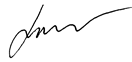 загальної середньої та дошкільної освіти				Ю. Г. КононенкоТаблиця 10до Типової освітньої програмиНавчальний план закладів загальної середньої освіти з навчанням українською мовою і вивченням двох іноземних мов* Заклад загальної середньої освіти може обирати інтегрований курс «Мистецтво» або окремі курси: «Музичне мистецтво» та «Образотворче мистецтво».** Години, передбачені для фізичної культури, не враховуються під час визначення гранично допустимого навчального навантаження учнів, але обов'язково фінансуються.*** В межах галузі «Суспільствознавство» у 5-му класі вивчається курс «Історія України (Вступ до історії)», у 6-му – інтегрований курс «Всесвітня історія. Історія України».ІІ ступінь Робочий навчальний план для 5-9 класів№Освітні галузіНавчальні предметиК-сть годин на тиждень1.Мовно-літературнаУкраїнська мова5 +12.Мовно-літературнаІноземна мова23.МатематичнаМатематика34.Я досліджую світ* 7Мовно літературна2Математична1Природнича 2Технологічна Інформатична1Соціальна і здоров’язбережувальна0,5Громадянська та історична0,5МистецькаМистецтво**25.МистецькаОбразотворче мистецтво16.МистецькаМузичне мистецтво17.ФізкультурнаФізична культура ***3Усього19+3+1Додаткові години на вивчення предметів інваріантної складової, курсів за вибором, проведення індивідуальних консультацій та групових занять1Гранично допустиме тижневе навчальне навантаження на учня Гранично допустиме тижневе навчальне навантаження на учня 20Сумарна кількість навчальних годин інваріантної і варіативної складових, що фінансується з бюджету (без урахування поділу класів на групи)Сумарна кількість навчальних годин інваріантної і варіативної складових, що фінансується з бюджету (без урахування поділу класів на групи)23№Освітні галузіКласиПредмети234Інваріантна складоваІнваріантна складоваІнваріантна складоваІнваріантна складоваІнваріантна складоваІнваріантна складова1Мови і літературиУкраїнська мова777212Мови і літературиІноземна мова22263МатематикаМатематика444124ПриродознавствоПриродознавство2226 5СуспільствознавствоЯ у світі-1126МистецтвоМузичне мистецтво11137МистецтвоОбразотворче мистецтво11138ТехнологіїТрудове навчання11139ТехнологіїІнформатика111310Здоров'я і фізична культураОснови здоров'я111311Здоров'я і фізична культураФізична культура3339РАЗОМ:20+321+321+371Варіативна складоваВаріативна складоваВаріативна складоваВаріативна складоваВаріативна складоваВаріативна складоваДодаткові години 2226Всього:1113Додаткові години на вивчення предметів інваріантної складової, курсів за вибором, проведення індивідуальних консультацій та групових занятьКурси за вибором:Додаткові години на вивчення предметів інваріантної складової, курсів за вибором, проведення індивідуальних консультацій та групових занять1Додаткові години на вивчення предметів інваріантної складової, курсів за вибором, проведення індивідуальних консультацій та групових занятьЛогіка1113Додаткові години на вивчення предметів інваріантної складової, курсів за вибором, проведення індивідуальних консультацій та групових занятьДодаткові години на вивчення предметів інваріантної складової, курсів за вибором, проведення індивідуальних консультацій та групових занятьДодаткові години на вивчення предметів інваріантної складової, курсів за вибором, проведення індивідуальних консультацій та групових занятьФакультативи, індивідуальні заняття:1Додаткові години на вивчення предметів інваріантної складової, курсів за вибором, проведення індивідуальних консультацій та групових занятьГранично допустиме навантаженняГранично допустиме навантаження222323РАЗОМ:24252574№ з/пКлючові компетентностіКомпоненти1Спілкування державною (і рідною — у разі відмінності) мовамиУміння: ставити запитання і розпізнавати проблему; міркувати, робити висновки на основі інформації, поданої в різних формах (у текстовій формі, таблицях, діаграмах, на графіках); розуміти, пояснювати і перетворювати тексти задач (усно і письмово), грамотно висловлюватися рідною мовою; доречно та коректно вживати в мовленні термінологію з окремих предметів, чітко, лаконічно та зрозуміло формулювати думку, аргументувати, доводити правильність тверджень; уникнення невнормованих іншомовних запозичень у спілкуванні на тематику окремого предмета; поповнювати свій словниковий запас.Ставлення: розуміння важливості чітких та лаконічних формулювань.Навчальні ресурси: означення понять, формулювання властивостей, доведення правил, теорем2Спілкування іноземними мовамиУміння: здійснювати спілкування в межах сфер, тем і ситуацій, визначених чинною навчальною програмою; розуміти на слух зміст автентичних текстів; читати і розуміти автентичні тексти різних жанрів і видів із різним рівнем розуміння змісту; здійснювати спілкування у письмовій формі відповідно до поставлених завдань; використовувати у разі потреби невербальні засоби спілкування за умови дефіциту наявних мовних засобів; ефективно взаємодіяти з іншими усно, письмово та за допомогою засобів електронного спілкування.Ставлення: критично оцінювати інформацію та використовувати її для різних потреб; висловлювати свої думки, почуття та ставлення; адекватно використовувати досвід, набутий у вивченні рідної мови та інших навчальних предметів, розглядаючи його як засіб усвідомленого оволодіння іноземною мовою; обирати й застосовувати доцільні комунікативні стратегії відповідно до різних потреб; ефективно користуватися навчальними стратегіями для самостійного вивчення іноземних мов.Навчальні ресурси: підручники, словники, довідкова література, мультимедійні засоби, адаптовані іншомовні тексти.3Математична компетентністьУміння: оперувати текстовою та числовою інформацією; встановлювати відношення між реальними об’єктами навколишньої дійсності (природними, культурними, технічними тощо); розв’язувати задачі, зокрема практичного змісту; будувати і досліджувати найпростіші математичні моделі реальних об'єктів, процесів і явищ, інтерпретувати та оцінювати результати; прогнозувати в контексті навчальних та практичних задач; використовувати математичні методи у життєвих ситуаціях.Ставлення: усвідомлення значення математики для повноцінного життя в сучасному суспільстві, розвитку технологічного, економічного й оборонного потенціалу держави, успішного вивчення інших предметів.Навчальні ресурси: розв'язування математичних задач, і обов’язково таких, що моделюють реальні життєві ситуації4Основні компетентності у природничих науках і технологіяхУміння: розпізнавати проблеми, що виникають у довкіллі; будувати та досліджувати природні явища і процеси; послуговуватися технологічними пристроями.Ставлення: усвідомлення важливості природничих наук як універсальної мови науки, техніки та технологій. усвідомлення ролі наукових ідей в сучасних інформаційних технологіяхНавчальні ресурси: складання графіків та діаграм, які ілюструють функціональні залежності результатів впливу людської діяльності на природу5Інформаційно-цифрова компетентністьУміння: структурувати дані; діяти за алгоритмом та складати алгоритми; визначати достатність даних для розв’язання задачі; використовувати різні знакові системи; знаходити інформацію та оцінювати її достовірність; доводити істинність тверджень.Ставлення: критичне осмислення інформації та джерел її отримання; усвідомлення важливості інформаційних технологій для ефективного розв’язування математичних задач.Навчальні ресурси: візуалізація даних, побудова графіків та діаграм за допомогою програмних засобів6Уміння вчитися впродовж життяУміння: визначати мету навчальної діяльності, відбирати й застосовувати потрібні знання та способи діяльності для досягнення цієї мети; організовувати та планувати свою навчальну діяльність; моделювати власну освітню траєкторію, аналізувати, контролювати, коригувати та оцінювати результати своєї навчальної діяльності; доводити правильність власного судження або визнавати помилковість.Ставлення: усвідомлення власних освітніх потреб та цінності нових знань і вмінь; зацікавленість у пізнанні світу; розуміння важливості вчитися впродовж життя; прагнення до вдосконалення результатів своєї діяльності.Навчальні ресурси: моделювання власної освітньої траєкторії7Ініціативність і підприємливістьУміння: генерувати нові ідеї, вирішувати життєві проблеми, аналізувати, прогнозувати, ухвалювати оптимальні рішення; використовувати критерії раціональності, практичності, ефективності та точності, з метою вибору найкращого рішення; аргументувати та захищати свою позицію, дискутувати; використовувати різні стратегії, шукаючи оптимальних способів розв’язання життєвого завдання.Ставлення: ініціативність, відповідальність, упевненість у собі; переконаність, що успіх команди – це й особистий успіх; позитивне оцінювання та підтримка конструктивних ідей інших.Навчальні ресурси: завдання підприємницького змісту (оптимізаційні задачі)8Соціальна і громадянська компетентностіУміння: висловлювати власну думку, слухати і чути інших, оцінювати аргументи та змінювати думку на основі доказів; аргументувати та відстоювати свою позицію; ухвалювати аргументовані рішення в життєвих ситуаціях; співпрацювати в команді, виділяти та виконувати власну роль в командній роботі; аналізувати власну економічну ситуацію, родинний бюджет; орієнтуватися в широкому колі послуг і товарів на основі чітких критеріїв, робити споживчий вибір, спираючись на різні дані.Ставлення: ощадливість і поміркованість; рівне ставлення до інших незалежно від статків, соціального походження; відповідальність за спільну справу; налаштованість на логічне обґрунтування позиції без передчасного переходу до висновків; повага до прав людини, активна позиція щодо боротьби із дискримінацією.Навчальні ресурси: завдання соціального змісту9Обізнаність і самовираження у сфері культуриУміння: грамотно і логічно висловлювати свою думку, аргументувати та вести діалог, враховуючи національні та культурні особливості співрозмовників та дотримуючись етики спілкування і взаємодії; враховувати художньо-естетичну складову при створенні продуктів своєї діяльності (малюнків, текстів, схем тощо).Ставлення: культурна самоідентифікація, повага до культурного розмаїття у глобальному суспільстві; усвідомлення впливу окремого предмета на людську культуру та розвиток суспільства.Навчальні ресурси: математичні моделі в різних видах мистецтва10Екологічна грамотність і здорове життяУміння: аналізувати і критично оцінювати соціально-економічні події в державі на основі різних даних; враховувати правові, етичні, екологічні і соціальні наслідки рішень; розпізнавати, як інтерпретації результатів вирішення проблем можуть бути використані для маніпулювання.Ставлення: усвідомлення взаємозв’язку кожного окремого предмета та екології на основі різних даних; ощадне та бережливе відношення до природніх ресурсів, чистоти довкілля та дотримання санітарних норм побуту; розгляд порівняльної характеристики щодо вибору здорового способу життя; власна думка та позиція до зловживань алкоголю, нікотину тощо. Навчальні ресурси: навчальні проекти, завдання соціально-економічного, екологічного змісту; задачі, які сприяють усвідомленню цінності здорового способу життяНаскрізна лініяКоротка характеристикаКоротка характеристикаЕкологічна безпека й сталий розвитокЕкологічна безпека й сталий розвитокФормування в учнів соціальної активності, відповідальності та екологічної свідомості, готовності брати участь у вирішенні питань збереження довкілля і розвитку суспільства, усвідомлення важливості сталого розвитку для майбутніх поколінь.Проблематика наскрізної лінії реалізується через завдання з реальними даними про використання природних ресурсів, їх збереження та примноження. Аналіз цих даних сприяє розвитку бережливого ставлення до навколишнього середовища, екології, формуванню критичного мислення, вміння вирішувати проблеми, критично оцінювати перспективи розвитку навколишнього середовища і людини. Можливі уроки на відкритому повітрі. Громадянська відповідальністьГромадянська відповідальністьСприятиме формуванню відповідального члена громади і суспільства, що розуміє принципи і механізми функціонування суспільства. Ця наскрізна лінія освоюється в основному через колективну діяльність (дослідницькі роботи, роботи в групі, проекти тощо), яка поєднує окремі предмети між собою і розвиває в учнів готовність до співпраці, толерантність щодо різноманітних способів діяльності і думок. Вивчення окремого предмета має викликати в учнів якомога більше позитивних емоцій, а її зміст — бути націленим на виховання порядності, старанності, систематичності, послідовності, посидючості і чесності. Приклад вчителя покликаний зіграти важливу роль у формуванні толерантного ставлення до товаришів, незалежно від рівня навчальних досягнень.Здоров'я і безпекаЗдоров'я і безпекаЗавданням наскрізної лінії є становлення учня як емоційно стійкого члена суспільства, здатного вести здоровий спосіб життя і формувати навколо себе безпечне життєве середовище. Реалізується через завдання з реальними даними про безпеку і охорону здоров’я (текстові завдання, пов’язані з середовищем дорожнього руху, рухом пішоходів і транспортних засобів). Варто звернути увагу на проблеми, пов’язані із ризиками для життя і здоров’я. Вирішення проблем, знайдених з «ага-ефектом», пошук оптимальних методів вирішення і розв’язування задач тощо, здатні викликати в учнів чимало радісних емоцій.Підприємливість і фінансова грамотністьПідприємливість і фінансова грамотністьНаскрізна лінія націлена на розвиток лідерських ініціатив, здатність успішно діяти в технологічному швидкозмінному середовищі, забезпечення кращого розуміння учнями практичних аспектів фінансових питань (здійснення заощаджень, інвестування, запозичення, страхування, кредитування тощо).Ця наскрізна лінія пов'язана з розв'язуванням практичних завдань щодо планування господарської діяльності та реальної оцінки власних можливостей, складання сімейного бюджету, формування економного ставлення до природних ресурсів. Освітні галузіПредметиКількість годин на тиждень у класахКількість годин на тиждень у класахКількість годин на тиждень у класахКількість годин на тиждень у класахКількість годин на тиждень у класахКількість годин на тиждень у класахОсвітні галузіПредмети56789Мови і літературиУкраїнська мова 3,53,52,522Мови і літературиУкраїнська література22222Мови і літературиІноземна мова32222Мови і літературиЗарубіжна література22222Суспільство-знавствоІсторія України1111,51,5Суспільство-знавствоВсесвітня історія-1111Суспільство-знавствоОснови правознавства ----1Мистецтво*Мистецтво11111МатематикаМатематика44---МатематикаАлгебра--222МатематикаГеометрія--222Природо-знавствоПриродознавство2----Природо-знавствоБіологія-2222Природо-знавствоГеографія-2221,5Природо-знавствоФізика--223Природо-знавствоХімія--1,522ТехнологіїТрудове навчання22111ТехнологіїІнформатика11122Здоров’я і фізична культураОснови здоров’я11111Здоров’я і фізична культураФізична культура**33333Години на вивчення спеціалізованих навчальних предметів, курсівГодини на вивчення спеціалізованих навчальних предметів, курсів3,5443,53РазомРазом26+328,5+330+331+332+3Додатковий час на предмети, факультативи, індивідуальні заняття та консультаціїДодатковий час на предмети, факультативи, індивідуальні заняття та консультації22,5221Гранично допустиме навчальне навантаженняГранично допустиме навчальне навантаження2831323333Всього (без урахування поділу класів на групи)Всього (без урахування поділу класів на групи)28+331+332+333+333+3Освітні галузіПредметиКількість годин на тиждень у класахКількість годин на тиждень у класахКількість годин на тиждень у класахКількість годин на тиждень у класахКількість годин на тиждень у класахОсвітні галузіПредмети56789Мови і літературиУкраїнська мова3,53,52,522Мови і літературиУкраїнська література22222Мови і літературиПерша іноземна мова32222Мови і літературиДруга іноземна мова22222Мови і літературиЗарубіжна література22222Суспільство-знавствоІсторія України1111,51,5Суспільство-знавствоВсесвітня історія-1111Суспільство-знавствоОснови правознавства----1Мистецтво*Музичне мистецтво111--Мистецтво*Образотворче мистецтво111--Мистецтво*Мистецтво---11МатематикаМатематика44---МатематикаАлгебра--222МатематикаГеометрія--222Природо-знавствоПриродознавство2----Природо-знавствоБіологія-2222Природо-знавствоГеографія-2221,5Природо-знавствоФізика--223Природо-знавствоХімія--1,522ТехнологіїТрудове навчання22111ТехнологіїІнформатика11122Здоров’я і фізична культураОснови здоров’я11111Здоров’я і фізична культураФізична культура**33333РазомРазом25,5+327,5+329+329,5+330,5+3Додатковий час на предмети, факультативи, індивідуальні заняття та консультаціїДодатковий час на предмети, факультативи, індивідуальні заняття та консультації2,53,533,52Гранично допустиме навчальне навантаженняГранично допустиме навчальне навантаження2831323333Всього (без урахування поділу класів на групи)Всього (без урахування поділу класів на групи)28+331+332+333+333+3№Освітні галузіОсвітні галузіОсвітні галузі                          КласиПредмети                            КласиПредмети  5555667889Разом                                                                   Інваріантна складова                                                                  Інваріантна складова                                                                  Інваріантна складова                                                                  Інваріантна складова                                                                  Інваріантна складова                                                                  Інваріантна складова                                                                  Інваріантна складова                                                                  Інваріантна складова                                                                  Інваріантна складова                                                                  Інваріантна складова                                                                  Інваріантна складова                                                                  Інваріантна складова                                                                  Інваріантна складова                                                                  Інваріантна складова                                                                  Інваріантна складова1Мови і літературиМови і літературиУкраїнська моваУкраїнська мова3,5+0,53,5+0,53,5+0,53,5+0,53,5+0,53,5+0,52,5+0,52,5+0,52,5+0,522+111 8 і 9 класах (по 1 год.)ної мови у 10 класі,  профілю в 11 класі.ом на академічному рівні у 10 і11 класах, вивчення українськ3,5+3,52Мови і літературиМови і літературиУкраїнська літератураУкраїнська література22222222222103Мови і літературиМови і літературиІноземна мова (англ..)Іноземна мова (англ..)33332222222114Мови і літературиМови і літературиДруга іноземна мова(нім.)Друга іноземна мова(нім.)2222222+0,52+0,52+0,52210+0,55Мови і літературиМови і літературиЗарубіжна  літератураЗарубіжна  література22222222222106Суспільство -знавствоСуспільство -знавствоІсторія УкраїниІсторія України1111111+11+11+11,51,56+17Суспільство -знавствоСуспільство -знавствоВсесвітня історіяВсесвітня історія----111111148Суспільство -знавствоСуспільство -знавствоПравознавствоПравознавство----------119МистецтвоМистецтвоМузичне мистецтвоМузичне мистецтво111111111--310МистецтвоМистецтвоОбразотворче мист.Образотворче мист.111111111--311МистецтвоМистецтвоМистецтво Мистецтво ---------11212МатематикаМатематикаМатематикаМатематика4+14+14+14+14 +14 +1--- --8 +213МатематикаМатематикаАлгебраАлгебра------2+0,52+0,52+0,52 +226 +2,514МатематикаМатематикаГеометрія Геометрія ------2+0,52+0,52+0,52+0,526+115Природо-знавствоПриродо-знавствоПриродознавство Природознавство 2222-------216Природо-знавствоПриродо-знавствоБіологіяБіологія----2222222817Природо-знавствоПриродо-знавствоГеографія Географія ----2222221,57,518Природо-знавствоПриродо-знавствоФізика Фізика ------22223719Природо-знавствоПриродо-знавствоХіміяХімія------1,51,51,5225,520ТехнологіїТехнологіїТрудове навчанняТрудове навчання22222211111721ТехнологіїТехнологіїІнформатикаІнформатика11111111122722Здоров’я  і фізична культураЗдоров’я  і фізична культураОснови здоров'яОснови здоров'я11111111111523Здоров’я  і фізична культураЗдоров’я  і фізична культураФізична культураФізична культура3333333333315РАЗОМ:РАЗОМ:25,5+3 +1,525,5+3 +1,525,5+3 +1,525,5+3 +1,527,5 +3 +1,5 27,5 +3 +1,5 29+3 +329+3 +329+3 +329,5+3+2,531+3+1157,5+9.5Варіативна складоваВаріативна складоваВаріативна складоваВаріативна складоваВаріативна складоваВаріативна складоваВаріативна складоваВаріативна складоваВаріативна складоваВаріативна складоваВаріативна складоваВаріативна складоваВаріативна складоваВаріативна складоваДодатковий час на навчальні предмети, факультативи, індивідуальні заняття та консультаціїДодаткові годиниДодаткові годиниДодаткові годиниДодаткові години2,53,53,53,53,533,53,5214,5Додатковий час на навчальні предмети, факультативи, індивідуальні заняття та консультаціїВСЬОГО  використано:ВСЬОГО  використано:ВСЬОГО  використано:ВСЬОГО  використано:1,51,51,51,51,533,53,5211,5Додатковий час на навчальні предмети, факультативи, індивідуальні заняття та консультаціїФакультативи, курси за вибором:Факультативи, курси за вибором:Факультативи, курси за вибором:Факультативи, курси за вибором:11Додатковий час на навчальні предмети, факультативи, індивідуальні заняття та консультаціїКреслення Креслення Креслення Креслення 111222Додатковий час на навчальні предмети, факультативи, індивідуальні заняття та консультаціїДодатковий час на навчальні предмети, факультативи, індивідуальні заняття та консультаціїІіндивідуальні заняття:Ііндивідуальні заняття:Ііндивідуальні заняття:Ііндивідуальні заняття:Гранично допустиме навантаженняГранично допустиме навантаженняГранично допустиме навантаженняГранично допустиме навантаження283131313132333333РАЗОМ:РАЗОМ:РАЗОМ:РАЗОМ:27+329+329+329+329+332+333+333+333+3169Розділ 5.Особливості організації освітнього процесу та застосовуваних у ньому педагогічних технологій.Організація навчальної й позанавчальної діяльності учнів спрямована на формування ключових компетентностей та забезпечує інтеграцію загальноосвітніх програм, додаткових освітніх послуг і виховних заходів, що дозволяє одержати запланований результат освіти - "модель" випускника. Освітня програма реалізується через упровадження педагогічних технологій, орієнтованих на:- всебічний розвиток дитини, її талантів, здібностей, компетентностей та наскрізних умінь відповідно до вікових та індивідуальних психофізіологічних особливостей і потреб;- формування цінностей;- розвиток самостійності, творчості та допитливості;- розвиток самостійності і креативності мислення;- активізацію діяльності здобувачів освіти;- формування комунікативної культури;- відстеження індивідуального розвитку дитини.Для реалізації освітньої програми використовуються види педагогічних технологій;технології управління:класно-урочна:Основною формою є класно-урочна система. У закладі використовується гнучка структура уроку, що передбачає сукупність і взаємодію важливих елементів та їх цілей на різних рівнях і в різноманітних поєднаннях, що призводить до інноваційних форм навчання. Разом з традиційними уроками різних типів (формування компетентностей, розвитку компетентностей, перевірки та/або оцінювання досягнення компетентностей, корекції основних компетентностей, комбінований урок) педагоги закладу застосовують інноваційні форми організації освітнього процесу (екскурсії, віртуальні подорожі, спектаклі, квести, дебати, дослідження, проектування, дослідницька діяльність  тощо).технології навчання:традиційні технології навчання (бесіда, фронтальне опитування тощо);індивідуальна робота;технології співпраці (робота в парах, трійках, групах);технології критичного мислення;технологія проектного навчання;технологія міжпредметної інтеграції;ігрові технології;інформаційно-комунікативні технології.технології виховання:рольова гра;позитивна оцінка;організація та проведення традиційних свят, конкурсів, фестивалів;театральні та концертні виступи;технологія підтримки;мозкові штурми.методичні технології:формування пізнавальних умінь (написання творів, виконання практичних і творчих робіт);формування комунікативних умінь (спілкування, розв’язання конфліктів);формування вмінь пошуку необхідної інформації (робота з бібліотечними ресурсами, медіатекою, Інтернет-ресурсами).технології діагностики:моніторинг участі здобувачів освіти в освітньому процесі (контроль поточної успішності, предметне тестування, олімпіади);психолого-педагогічний супровід учасників освітнього процесу.технології, спрямовані на особистісно-орієнтоване, розвивальне навчання, індивідуалізацію:проблемне навчання;диференційоване навчання;особистісно-орієнтоване навчання;інтерактивне навчання;проектне навчання;дослідницьке навчання;ігрове навчання;навчання у співпраці;інформаційно-комунікаційні технології;здоров’язбережувальні технології;портфоліо.Застосування сучасних освітніх технологій не відкидає традиційної методики викладання, а є складовою системи педагогічних технологій як сукупності методів, методичних прийомів, форм організації навчальної діяльності, що забезпечують досягнення очікуваних результатів.       Наскрізні лінії є засобом інтеграції ключових і загально предметних компетентностей, окремих предметів та предметних циклів; їх необхідно враховувати при формуванні шкільного середовища. Наскрізні лінії є соціально значимими надпредметними темами, які допомагають формуванню в учнів уявлень про суспільство в цілому, розвивають здатність застосовувати отримані знання у різних ситуаціях.Навчання за наскрізними лініями реалізується насамперед через:організацію навчального середовища — зміст та цілі наскрізних тем враховуються при формуванні духовного, соціального і фізичного середовища навчання;окремі предмети — виходячи із наскрізних тем при вивченні предмета проводяться відповідні трактовки, приклади і методи навчання, реалізуються надпредметні, міжкласові та загальношкільні проекти. Роль окремих предметів при навчанні за наскрізними темами різна і залежить від цілей і змісту окремого предмета та від того, наскільки тісно той чи інший предметний цикл пов’язаний із конкретною наскрізною темою;предмети за вибором; роботу в проектах; позакласну навчальну роботу і роботу гуртків.Форми організації освітнього процесу можуть уточнюватись та розширюватись у змісті окремих предметів за умови виконання державних вимог Державного стандарту та окремих предметів протягом навчального року.Вибір форм і методів навчання вчитель визначає самостійно, враховуючи конкретні умови роботи, забезпечуючи водночас досягнення конкретних очікуваних результатів, зазначених у навчальних програмах окремих предметів.Розділ 6. Показники (вимірники) реалізації освітньої програми.  Введення в Україні сучасних технологій оцінювання школярів, проведення ЗНО та ДПА навчальних досягнень учнів, упровадження в життя ідеї стандартизації в освіті потребують широкого застосування вивчення якості надання і отримання освітніх послуг. Це дає можливість забезпечити кожного учня інформацією про стан його навчальної підготовки та допомогти йому в корегуванні цього стану відповідно до його запитів і потреб. Ці дослідження передбачають постійне спостереження за будь-яким навчальним процесом з метою виявлення його відповідності очікуваним результатам, визначення передумов для прийняття управлінських рішень і запровадження необхідних змін в освіті, спрямованих на підвищення її якості.Напрями вивчення якості освітиВивчення умов функціонування освітньої системи:- якість кадрового забезпечення;- рівень навчально-методичного, матеріально-технічного забезпечення;- рівень науково-методичної роботи;- стан запровадження профільного навчанняВивчення освітнього процесу:- рівень викладання базових дисциплін;- стан запровадження освітніх інновацій;- рівень реалізації виховних систем.Вивчення  результатів освітнього процесу:- рівень навченості учнів з предметів інваріантної частини;- рівень соціального, психічного, фізичного розвитку особистості;- рівень вихованості учнів.Очікувані результати: - покращення якості надання освітніх послуг;- підтримка обдарованої молоді;- підняття престижу творчих педагогів;- впровадження освітніх інновацій;- створення позитивного іміджу, конкурентноздатності школи.У зв'язку з оновленням навчальних програм 1-4-х класів Міністерством освіти і науки України внесені зміни до орієнтовних вимог до оцінювання навчальних досягнень учнів початкової школи  Передусім вимоги до оцінювання розроблено з огляду на вікові особливості дітей — окремо для 1-х, 2-х, 3-х та 4-х класів. Результати оцінювання навчальних досягнень учнів визначено як конфіденційну інформацію, доступну лише для дитини та її батьків (або осіб, які їх замінюють). Оцінювання в початковій школі ґрунтується на врахуванні рівня досягнень учня/учениці, а не ступеня його невдач.Оцінювання — це процес встановлення рівня навчальних досягнень учня/учениці в оволодінні змістом предмета відповідно до вимог чинних навчальних програм.У 1-х класах допустиме лише вербальне оцінювання. Оцінюючи вербально, можна використовувати як усні, так і письмові оцінні судження щодо навчальних досягнень учнів. При цьому оцінні судження формулюють так, аби охарактеризувати процес навчання учня та означити кількісний і якісний його результати: ступінь засвоєння знань і вмінь з навчальних предметів характеристику особистісного розвитку учня. 
Характеристика особистісного розвитку учнів відображає самостійність, відповідальність, комунікативність, уміння працювати в групі, ставлення до навчальної праці, рівень прикладених зусиль, сформованість навчально-пізнавальних інтересів, ціннісних орієнтирів та загальнонавчальних умінь тощо та здійснюється вербально під час поточного контролю.Формувальне оцінювання учнів 1 класуОрієнтирами для спостереження та оцінювання є вимоги до обов’язкових результатів навчання та компетентностей учнів початкової школи. При цьому особливості дитини можуть впливати на темп навчання, внаслідок чого діти можуть досягати вказаних результатів раніше або пізніше від завершення зазначеного циклу чи рівня. Вимоги до очікуваних  результатів навчання та компетентностей учнів початкової освіти використовуються для:організації постійного спостереження за навчальним поступом;обговорення навчального поступу з батьками або особами, що їх замінюють;формувального (поточного) та завершального (підсумкового) оцінювання.Формувальне оцінювання передбачає відстеження особистісного розвитку учнів та хід набуття ними навчального досвіду і компетентностей. У процесі організації контрольно-оцінювальної діяльності необхідно враховувати спостереження за навчальним поступом учнів. Формувальне оцінювання оцінює процес навчання учнів, а не результат. Формувальне оцінювання має на меті: підтримати навчальний поступ учнів; формувати в дитини впевненість у собі, наголошуючи на її сильних сторонах, а не на помилках, діагностувати досягнення на кожному з етапів навчання; вчасно виявляти проблеми й запобігати їх нашаруванню;  підтримувати бажання навчатися та прагнути максимально можливих результатів; запобігати побоюванням помилитися.Водночас доцільно вчити дітей взаємооцінюванню, при цьому формувати уміння коректно висловлювати думку про результат роботи однокласника, давати поради щодо його покращення. Це активізує навчальну роботу, сприяє розвитку критичного мислення, формуванню адекватного ставлення до зауважень, рекомендацій, зміцнює товариськість та відчуття значимості кожного в колективів.Формувальне  оцінювання можна забезпечити використанням мовного портфоліо, основна суть якого полягає в тому, щоб показати все, на що здібні учні. Через твердження «Я знаю», «Я вмію» акцентуються навчальні досягнення учнів, розвивається здатність до самооцінювання, поступово збільшується відповідальність за власне навчання.(Техніки формувального оцінювання)Інші компоненти формувального оцінювання такі як: конкретний аналіз допущених учнем помилок і труднощів, що постали перед ним та конкретні вказівки про те, як покращити досягнутий результат не є  предметом розгляду у 1 класі, але стають актуальними на подальших навчальних етапах у початковій школі.Завершальне (підсумкове) оцінювання за рік здійснюється з урахуванням динаміки зростання рівня навчальних досягнень учня/учениці.Надзвичайно важливою складовою формувального оцінювання є форма повідомлення про нього учневі/ учениці та батькам (Свідоцтво досягнень).Учителі, які викладають навчальні предмети у початковій школі дають характеристику предметних компетентностей учня за чотирирівневою системою. У 1-2 класах оцінювання має описовий характер як рівня навчання, старанності та соціальної поведінки, так і предметів та навчального процесу в цілому, але не результату.Оцінювання навчальних досягнень учнів 1-4 класів1 КЛАС:
ВЕРБАЛЬНО оцінюються УСІ ПРЕДМЕТИ, в тому числі інваріантного складника.
Підсумкова перевірка в 1 класі включає лише підсумкові контрольні роботи в кінці навчального року, жодних тематичних перевірок (контрольних робіт).
2 КЛАС:
ВЕРБАЛЬНО можуть оцінюватися УСІ ПРЕДМЕТИ, але виключно за рішенням педагогічної ради навчального закладу;
ВЕРБАЛЬНО оцінюються предмети ВАРІАТИВНОЇ складової, тобто предмети, які для вивчення було обрано навчальним закладом;
ВЕРБАЛЬНО оцінюються  предмети ІНВАРІАНТНОЇ складової:
• «Інформатика»;
• «Музичне мистецтво»;
• «Образотворче мистецтво»;
• інтегрований курс «Мистецтво»;
• «Основи здоров’я»;
• «Фізична культура»;
• «Я у світі»;
• «Трудове навчання».ЗА 12-БАЛЬНОЮ ШКАЛОЮ здійснюється оцінювання навчальних досягнень учнів з предметів ІНВАРІАНТНОЇ складової, що належать до наступних освітніх галузей:
• «Мова і література (мовний і літературний компоненти)»;
• «Математика»;
• «Природознавство».
Підсумкова перевірка включає тільки тематичну перевірку.

3 КЛАС:
ВЕРБАЛЬНО оцінюються предмети ВАРІАТИВНОЇ складової, тобто предмети, що було для вивчення обрано навчальним закладом;
ВЕРБАЛЬНО оцінюються  предмети ІНВАРІАНТНОЇ складової:
• «Інформатика»;
• «Музичне мистецтво»;
• «Образотворче мистецтво»;
• інтегрований курс «Мистецтво»;
• «Основи здоров’я»;
• «Фізична культура»;
• «Я у світі»;
• «Трудове навчання».
ЗА 12-БАЛЬНОЮ ШКАЛОЮ здійснюється оцінювання навчальних досягнень учнів з предметів ІНВАРІАНТНОЇ складової,що належать до наступних освітніх галузей:
• «Мова і література (мовний і літературний компоненти)»;
• «Математика»;
• «Природознавство».
Підсумкова перевірка включає тільки тематичну перевірку.
4 КЛАС:
ВЕРБАЛЬНО оцінюються предмети ВАРІАТИВНОЇ складової, тобто предмети, що було для вивчення обрано навчальним закладом;
ВЕРБАЛЬНО оцінюються  предмети ІНВАРІАНТНОЇ  складової:
• «Інформатика»;
• «Музичне мистецтво»;
• «Образотворче мистецтво»;
• інтегрований курс «Мистецтво»;
• «Основи здоров’я»;
• «Фізична культура»;
• «Я у світі»;
• «Трудове навчання».
ЗА 12-БАЛЬНОЮ ШКАЛОЮ здійснюється оцінювання навчальних досягнень учнів з предметів ІНВАРІАНТНОЇ складової, що належать до наступних освітніх галузей:
• «Мова і література (мовний і літературний компоненти)»;
• «Математика»;
• «Природознавство».
Підсумкова перевірка включає тематичну перевірку та підсумкові контрольніроботи.
Критерії оцінювання навчальних досягнень учнів початкової школиРівні навчальних досягнень: I. Початковий1 бал - Учні засвоїли знання у формі окремих фактів, елементарних уявлень.2 бали - Учні відтворюють незначну частину навчального матеріалу, володіють окремими видами умінь на рівні копіювання зразка виконання певної навчальної дії.3 бали - Учні відтворюють незначну частину навчального матеріалу; з допомогою вчителя виконують елементарні завдання, потребують детального кількаразового їх пояснення.Рівні навчальних досягнень: II. Середній4 бали - Учні відтворюють частину навчального матеріалу у формі понять з допомогою вчителя, можуть повторити за зразком певну операцію, дію.5 балів - Учні відтворюють основний навчальний матеріал з допомогою вчителя, здатні з помилками й неточностями дати визначення понять.6 балів - Учні будують відповідь у засвоєній послідовності; виконують дії за зразком у подібній ситуації; самостійно працюють зі значною допомогою вчителя.Рівні навчальних досягнень: III. Достатній7 балів - Учні володіють поняттями, відтворюють їх зміст, уміють наводити окремі власні приклади на підтвердження певних думок, частково контролюють власні навчальні дії.8 балів - Учні вміють розпізнавати об'єкти, які визначаються засвоєними поняттями; під час відповіді можуть відтворити засвоєний в іншій послідовності, не змінюючи логічних зв'язків; володіють вміннями на рівні застосування способу діяльності за аналогією; самостійні роботи виконують з незначною допомогою вчителя; відповідають з окремими неточностями.9 балів - Учні добре володіють вивченим матеріалом, застосовують знання в стандартних ситуаціях, володіють вміннями виконувати окремі етапи розв'язання проблеми і застосовують їх у співробітництві з учителем (частково-пошукова діяльність).Рівні навчальних досягнень: IV. Високий10 балів - Учні володіють системою понять у межах, визначених навчальними програмами, встановлюють як внутрішньопонятійні, так і міжпонятійні зв'язки; вміють розпізнавати об'єкти, які охоплюються засвоєними поняттями різного рівня узагальнення; відповідь аргументують новими прикладами.11 балів - Учні мають гнучкі знання в межах вимог навчальних програм, вміють застосовувати способи діяльності за аналогією і в нових ситуаціях.12 балів - Учні мають системні, міцні знання в обсязі та в межах вимог навчальних програм, усвідомлено використовують їх у стандартних та нестандартних ситуаціях; самостійні роботи виконують під опосередкованим керівництвом; виконують творчі завдання.Критерії оцінювання навчальних досягнень учнів основної і старшої школиРівні навчальних досягнень: I. Початковий1 бал - Учні розрізняють об'єкти вивчення.2 бали - Учні відтворюють незначну частину навчального матеріалу, мають нечіткі уявлення про об'єкт вивчення.3 бали - Учні відтворюють частину навчального матеріалу; з допомогою вчителя виконують елементарні завдання.Рівні навчальних досягнень: II. Середній4 бали - Учні з допомогою вчителя відтворюють основний навчальний матеріал, можуть повторити за зразком певну операцію, дію.5 балів - Учні відтворюють основний навчальний матеріал, здатні з помилками й неточностями дати визначення понять, правило.6 балів - Учні виявляють знання й розуміння основних положень навчального матеріалу. Відповіді їх правильні, але недостатньо осмислені. Вміють застосовувати знання при виконанні завдань за зразком.Рівні навчальних досягнень: III. Достатній7 балів - Учні правильно відтворюють навчальний матеріал, знають основоположні теорії і факти, вміють наводити окремі власні приклади на підтвердження певних думок, частково контролюють власні навчальні дії.8 балів - Знання учнів є достатніми. Учні застосовують вивчений матеріал у стандартних ситуаціях, намагаються аналізувати, встановлювати найсуттєвіші зв'язки і залежність між явищами, фактами, робити висновки, загалом контролюють власну діяльність. Відповіді їх логічні, хоч і мають неточності.9 балів - Учні добре володіють вивченим матеріалом, застосовують знання в стандартних ситуаціях, уміють аналізувати й систематизувати інформацію, використовують загальновідомі докази із самостійною і правильною аргументацією.Рівні навчальних досягнень: IV. Високий10 балів - Учні мають повні, глибокі знання, здатні використовувати їх у практичній діяльності, робити висновки, узагальнення.11 балів - Учні мають гнучкі знання в межах вимог навчальних програм, аргументовано використовують їх у різних ситуаціях, уміють знаходити інформацію та аналізувати її, ставити і розв'язувати проблеми.12 балів - Учні мають системні, міцні знання в обсязі та в межах вимог навчальних програм, усвідомлено використовують їх у стандартних та нестандартних ситуаціях. Уміють самостійно аналізувати, оцінювати, узагальнювати опанований матеріал, самостійно користуватися джерелами інформації, приймати рішення.Відповідно до типових освітніх програм для недопущення перевантаження учнів враховуються їх навчання в закладах освіти іншого типу (художніх, музичних, спортивних школах тощо). Періодичність проведення вивчення якості надання освітніх послугАналіз досліджень навчальних досягнень у роботі з обдарованими  учнямиОбов’язкові компоненти бази даних загальні відомості про навчальний заклад (вересень)матеріально-технічна база школи (вересень)кадрове забезпечення школи (вересень)контингент учнів (вересень)результативність навчально-виховного процесу (грудень, травень, червень)виховна робота (березень)методична робота, вдосконалення професійної майстерності вчителя (березень)стан здоров’я дітей (вересень)охорона життя та безпека життєдіяльності (листопад, квітень)робота шкільної бібліотеки (жовтень)робота психологічної служби (грудень, травень)робота з батьками та громадськістю (вересень, грудень, травень)ПОЛОЖЕННЯпро моніторинг якості освітнього процесу в школі Моніторинг — це форма організації, збору, системного обліку та аналізу інформації про організацію і результати освітнього процесу для ефективного вирішення завдань управління якістю освіти.  Внутрішній моніторинг діяльності школи є складовою частиною системи освітнього моніторингу, яка передбачає збирання (первинні дані), оброблення (аналіз і оцінка якості освіти), зберігання (формування і ведення бази даних) та розповсюдження інформації про стан освіти (адресне забезпечення користувачів статистичною й аналітичною інформацією), прогнозування на підставі об'єктивних даних динаміки й основних тенденцій її розвитку, розроблення науково обґрунтованих рекомендацій для прийняття управлінських рішень стосовно підвищення якості надання освітніх послуг закладом та ефективності функціонування освітньої галузі в цілому, формування завдань, тестів іншого інструментарію для оцінки якості освітнього процесу з методичними рекомендаціями.Під контролем у вигляді моніторингу розуміється діагностичний контроль, в результаті якого вивчаються умови, процес, результати освітньої діяльності з метою виявлення їх відповідності законодавчим, нормативно-правовим, інструктивно-методичним документам про освіту.1. Мета моніторингу.1.1.Отримання оперативної, точної інформації про стан результативності освітнього процесу у школі.1.2.  Виявлення дійсних результатів шкільної освіти і можливості на цій основі коректувати програму розвитку школи, прогнозування тенденцій розвитку системи навчання в школі.1.3.  Виявлення реального рівня кваліфікації педагогічних кадрів, їх підготовленість до вирішення інноваційних завдань.1.4.  Відстеження динаміки освітніх послуг, ефективність управління навчально-виховним процесом.2. Завдання моніторингу.2.1.Здійснення систематичного контролю за освітнім процесом.2.2.  Виявлення типових ознак успіху та недоліків управлінської і педагогічної діяльності.2.3.  Задоволення інформаційних запитів адміністрації й основних структур школи щодо створення прогнозів, аналітичних, довідкових матеріалів.2.4.  Виявлення й оцінювання відповідності фактичних результатів діяльності педагогічної системи її кінцевій меті.3.  Предмет моніторингу.Предметом моніторингу є якість освіти і виховання як системоутворюючий фактор освітнього процесу в школі.4.  Об'єкти моніторингу.Об'єктом моніторингу є система організації навчально-виховного процесу в школі.4.1.  Освітнє середовище:•  контингент тих, хто навчається;•  кадрове (педагогічне) забезпечення освітнього процесу.4.2.  Здобувачі освіти:•  ступінь адаптації до навчання учнів  1-х, 5-х, 10-х класів;•  рівень навченості (з усіх предметів);•  рівень вихованості учнів;•  рівень роботи з обдарованими дітьми;•  модель випускника,  рівень її досягнення учнями школи (за ступенями навчання).4.3.  Педагогічні працівники (і класні керівники):•  рівень професійної компетентності;•  якість і результативність педагогічної роботи;•  рівень інноваційної діяльності;•  аналіз педагогічних ускладнень (через анкетування);•  самоосвітня діяльність.4.4.  Освітній процес:•  відомості про виконання всеобуча;•  аналіз поточного та підсумкового контролю за рівнем навчальних досягненьучнів.4.5.  Соціально-психологічне супроводження навчально-виховного процесу:•  соціальний паспорт класу;•  психологічна діагностика;•  профілактична робота.4.6.  Здоров'язберігаючий аспект, безпека життєдіяльності, охорона праці.5.  Суб'єкти моніторингу.Суб'єктами моніторингу є: адміністрація школи, органи внутрішньошкільного самоуправління. Кожний суб'єкт моніторингу реалізує специфічні для нього завдання.6.  Функції моніторингу.6.1.  Отримання порівняльних даних, виявлення динаміки і факторів впливу на динаміку.6.2.  Упорядкування інформації про стан і динаміку якості освітнього процесу.6.3.  Координація діяльності організаційних структур (ШМО, творчі групи), задіяних у процедурах моніторингу.7.  Види моніторингу.7.1.  За етапами навчання: поточний, підсумковий.7.2.  За часовою залежністю: поточний, випереджаючий.7.3.  За частотою процедур: разовий, періодичний, систематичний.8.  Напрями моніторингу:•    моніторинг узгодження управління (якщо школа відповідає певним стандартам в освіті, автоматично забезпечується адекватний рівень її діяльності);•    діагностичний моніторинг (визначення рівня академічних навичок учнів незалежно від їх особистості);•    моніторинг діяльності (включає заміри «входу» і «виходу» системи);•    статичний моніторинг (надає можливість одночасно зняти показники за одним або кількома напрямами діяльності школи, порівняти отриманий результат з нормативом і визначити відхилення від стандарту, здійснити аналіз і прийняти управлінське рішення);•    динамічний моніторинг (багаторазовий замір певних характеристик під час усього циклу діяльності);•    психологічний моніторинг (постійне відстеження певних особливостей у ході навчальної діяльності);•   внутрішній моніторинг ефективності (спостереження задинамікою становлення колективу,  прогнозування проблем,  які можуть з'явитися у майбутньому);•    моніторинг освітніх систем (оцінювання стану системи, в якій відбуваються зміни, з подальшим прийняттям управлінського рішення);•    педагогічний моніторинг (супровідний контроль та поточне коригування взаємодії вчителя й учня в організації і здійсненні НВП);•    освітній моніторинг (супровідне оцінювання і поточна регуляція будь-якого процесу в освіті);•    учнівський моніторинг (комплекс психолого-педагогічних процедур, які супроводжують процес засвоєння учнями знань, сприяють виробленню нової інформації, необхідної для спрямування дій на досягнення навчальної мети);•    моніторинг загальноосвітньої підготовки учнів (систематичне відстеження досягнення державних вимог підготовки учнів за основними навчальними дисциплінами);•    змістовний (особистісно орієнтований) моніторинг (динаміка особистісного розвитку);•    моніторинг результативності НВП (показує загальну картину дій усіх факторів, що впливають на навчання та виховання, і визначає напрями, які потребують більш детального дослідження).9.  Форми моніторингу.9.1. Самооцінка власної діяльності на рівні педагога, учня, адміністратора.9.2. Внутрішня оцінка діяльності підсистем керівниками.9.3.  Зовнішнє оцінювання діяльності замовниками освітніх послуг, органами управління освітою.10. Етапи проведення моніторингу.10.1.Терміни проведення моніторингу визначаються планом роботи школи на рік.10.2. Моніторинг включає три етапи:а)  підготовчий — визначення об'єкта моніторингу, визначення мети, критерії оцінювання, розробка інструментарію і механізму відстеження, визначення термінів;б)   практичний (збір інформації) — аналіз документації, тестування, контрольні зрізи, анкетування, цільові співбесіди, самооцінка тощо;в)  аналітичний — систематизація інформації, аналіз інформації, коректування, прогнозування, контроль за виконанням прийнятих управлінських рішень.11.  Виконавці моніторингу.Виконавцями моніторингу є: заступники директора з НВР, керівники ШМО, творчих груп, інших підрозділів методичної системи школи, педагогічні працівники певної спеціалізації (соціальний педагог, практичний психолог та ін.), учителі-предметники, класні керівники, асистенти учителів, представники психологічної, логопедичної служб школи.12. Критерії щодо здійснення внутрішнього моніторингу:•    об'єктивність з метою максимального уникнення суб'єктивних оцінок, урахування всіх результатів (позитивних і негативних), створення рівних умов для всіх учасників НВП;•    валідність для повної і всебічної відповідальності пропонованих контрольних завдань змісту досліджуваного матеріалу, чіткість критеріїв виміру та оцінки, можливість підтвердження позитивних і негативних результатів, які отримуються різними способами контролю;•    надійність результатів, що отримуються при повторному контролі, який проводять інші особи;•    врахування психолого-педагогічних особливостей передбачає диференціацію контрольних та діагностичних завдань;•    систематичність у проведенні етапів і видів досліджень у певній послідовності та за відповідною системою;•    гуманістична спрямованість з метою створення умов доброзичливості, довіри, поваги до особистості, позитивного емоційного клімату.•    результати моніторингу мають тільки стимулюючий характер для змін певної діяльності.13.  Очікувані результати.13.1. Отримання результатів стану освітнього процесу в школі.13.2. Покращення функцій управління освітнім процесом, накопичення даних для прийняття управлінських і тактичних рішень.14. Підсумки моніторингу.14.1. Підсумки моніторингу проводяться два рази на рік (за підсумками семестру, навчального року).14.2. Підсумки моніторингу можуть обговорюватися на засіданнях педагогічної ради, нарадах при директорові, нарадах при заступникові директора, на засіданнях методичної ради школи, ШМО.14.3. За результатами моніторингу розробляються рекомендації, приймаються управлінські рішення, видається наказ, оформляється аналітична довідка, здійснюється планування і прогнозування розвитку школи.Розділ 7.Програмно-методичне забезпечення освітньої програми.Нормативно-правове і навчально-методичне забезпечення освітнього процесу в 2018-2019 навчальному роціЗакон України «Про освіту» Державні стандартиПостанова Кабінету Міністрів України від 21 лютого 2018 року №87 «Про затвердження державного стандарту початкової освіти» Освітні програмиНаказ МОН України від 20.04.2018  №407 «Про затвердження типової освітньої програми закладів загальної середньої освіти І ступеня» Наказ МОН України від 21.04.2018 №268 «Про затвердження типових освітніх та навчальних програм для 1-2 класів закладів загальної середньої освіти» Типова освітня програма розроблена під керівництвом Шияна Р.Б. 1-2 клас Наказ МОН України від 20.04.2018  №405 «Про затвердження типової освітньої програми закладів загальної середньої освіти ІІ ступеня» Наказ МОН України від 20.04.2018  №406 «Про затвердження типової освітньої програми закладів загальної середньої освіти ІІІ ступеня» Наказ МОН України від 20.04.2018  №408 «Про затвердження типової освітньої програми закладів загальної середньої освіти ІІІ ступеня» Наказ МОН України від 25.06.2018  №693 «Про затвердження типової освітньої програми спеціальних закладів загальної середньої освіти І ступеня для дітей з особливими потребами» Наказ МОН України від 12.06.2018  №627 «Про затвердження типової освітньої програми спеціальних закладів загальної середньої освіти ІІ ступеня для дітей з особливими потребами» Наказ МОН України від 21.06.2018  №668 «Про затвердження типової освітньої програми спеціальних закладів загальної середньої освіти ІІІ ступеня для дітей з особливими потребами» Методичні рекомендації щодо вивчення навчальних предметівМетодичні рекомендації щодо викладання в початковій школі у 2018/2019 навчальному роціМетодичні рекомендації щодо викладання української мови у 2018/2019 навчальному роціМетодичні рекомендації щодо викладання української літератури у 2018/2019 навчальному роціМетодичні рекомендації щодо викладання зарубіжної літератури у 2018/2019 навчальному роціМетодичні рекомендації щодо викладання іноземних мов у 2018/2019 навчальному роціМетодичні рекомендації щодо викладання історії у 2018/2019 навчальному роціМетодичні рекомендації щодо викладання правознавства у 2018/2019 навчальному роціМетодичні рекомендації щодо викладання громадянської освіти (рівень стандарту) у 2018/2019 навчальному роціМетодичні рекомендації щодо викладання курсів морально-духовного спрямування у 2018/2019 навчальному роціМетодичні рекомендації щодо викладання економіки у 2018/2019 навчальному роціМетодичні рекомендації щодо викладання освітньої галузі «Природознавство» у 2018/2019 навчальному роціМетодичні рекомендації щодо викладання біології та екології у 2018/2019 навчальному роціМетодичні рекомендації щодо викладання географії у 2018/2019 навчальному роціМетодичні рекомендації щодо викладання фізики та астрономії у 2018/2019 навчальному роціМетодичні рекомендації щодо викладання хімії у 2018/2019 навчальному роціМетодичні рекомендації щодо викладання математики у 2018/2019 навчальному роціМетодичні рекомендації щодо викладання інформатики у 2018/2019 навчальному роціМетодичні рекомендації щодо викладання захисту Вітчизни у 2018/2019 навчальному роціМетодичні рекомендації щодо викладання фізичної культури у 2018/2019 навчальному роціМетодичні рекомендації щодо викладання трудового навчання (технології) та креслення у 2018/2019 навчальному роціМетодичні рекомендації щодо викладання предметів художньо-естетичного циклу у 2018/2019 навчальному роціПочаткова школаНаказ МОН України від 23.03.2018 №283 «Про затвердження Методичних рекомендацій щодо організації освітнього простору Нової української школи»Наказ МОН України від 13.07.2017  №1021 «Про організаційні питання запровадження Концепції Нової української школи у загальноосвітніх навчальних закладах І ступеня» Методичні рекомендації щодо формувального оцінювання учнів 1 класу до листів МОН України від 18.05.2018 № 2.2-1250 та від 21.05.2018 № 2.2-1255 Свідоцтво досягнень учня початкової школиЛист МОН № 1/9-249 від 19.04.2018 року «Інструктивно-методичні рекомендаціїщодо забезпечення наступності дошкільної та початкової освіти» Наказ МОН України від 05.03.2018 №223 «Про упровадження ігрових та діяльнісних методів навчання в освітній процес перших класів закладів загальної середньої освіти»Лист МОН України № 1/9-190 від 02.04.18 року «Щодо скороченої тривалості уроку для учнів початкової школи» Методичні рекомендації  до технології «Шість цеглинок» Основна, старша школаНаказ МОН № 804 від 07 червня 2017 року Про оновлені навчальні програми для учнів 5-9 класів загальноосвітніх навчальних закладівНаказ МОН від 14.07.2016 №826 «Про затвердження навчальних програм для 10-11 класів загальноосвітніх навчальних закладів»Лист МОН від 29.10.2007 N 1/9-651 «Про обсяг і характер домашніх завдань учнів загальноосвітніх навчальних закладів».Наказ МОН від 21.08. 2013 № 1222 «Про затвердження орієнтовних вимог оцінювання навчальних досягнень учнів із базових дисциплін у системі загальної середньої освіти» (5-9 класи)Наказ МОН від 13 квітня 2011 року №329 «Про затвердження Критеріїв оцінювання навчальних досягнень учнів (вихованців) у системі загальної середньої освіти» (10-11 класи)Навчання дітей з особливими освітніми потребамиНаказ МОН України від 08.06.2018 №609 «Про затвердження Примірного положення про команду психолого-педагогічного супроводу дитини з особливими освітніми потребами в закладі загальної середньої та дошкільної освіти» Нормативно-правова база корекційної та інклюзивної освіти ЗЗСОНормативно-правове забезпечення інклюзивної освіти у ЗДОНаказ МОН України від 03.05.2018 №447 «Про затвердження Примірного переліку обладнання для оснащення кабінетів інклюзивно-ресурсних центрів» Наказ Міністерства освіти і науки України від 20.12.2002 № 732 «Про затвердження Положення про індивідуальну форму навчання в ЗНЗ».  Наказ Міністерства освіти і науки України від 24.04.2017 № 635 « Про внесення змін до Положення про індивідуальну форму навчання в загальноосвітніх навчальних закладах». Лист МОН України № 2.5-281 від 05.02.2018 року «Роз’яснення щодо тривалості уроків в інклюзивних класах» Організація освітнього процесуНаказ Міністерства освіти і науки України від 20.02.2002 № 128 «Про затвердження Нормативів наповнюваності груп дошкільних навчальних закладів (ясел-садків) компенсуючого типу, класів спеціальних загальноосвітніх шкіл (шкіл-інтернатів), груп подовженого дня і виховних груп загальноосвітніх навчальних закладів усіх типів та Порядку поділу класів на групи при вивченні окремих предметів у загальноосвітніх навчальних закладах», зареєстрований в Міністерстві юстиції України (6 березня 2002 року за № 229/6517), зі змінамиПостанова Кабінету Міністрів України від 13 вересня 2017 року №684 «Про затвердження Порядку ведення обліку дітей шкільного віку та учнів» Лист МОН України № 1/9-249 від 18.05.2018 року «Роз’яснення  щодо окремих питань зарахування до спеціалізованих шкіл (класів) з поглибленим  вивченням окремих предметів , гімназій (гімназій-інтернатів, ліцеїв (ліцеїв-інтернатів), колегіумів (колегіумів-інтернатів) державної та комунальної власності»  Наказ Міністерства освіти і науки України від 16.04.2018 № 367«Про затвердження Порядку зарахування, відрахування та переведення учнів до державних та комунальних закладів освіти для здобуття повної загальної середньої освіти» Лист МОН України № 1/9-322 від 18.05.2018 року «Роз’яснення  щодо порядку поділу  класів при вивченні  окремих предметів» Наказ Міністерства освіти і науки України від 14.07.2015 № 762«Про затвердження Порядку переведення учнів (вихованців) загальноосвітнього закладу до наступного класу» Наказ Міністерства освіти і науки України від 28.03.2015 № 291«Про затвердження Типового положення про конкурс на посаду керівника державного, комунального закладу загальної середньої освіти» Лист МОН України № 1/9-399 від 20.06.2018 року «Щодо середнього документа про повну загальну середню освіту» Лист МОЗУкраїни № 118-01/89 від 29.03.2018 року «Щодо використання медичних форм для зарахування дітей до загальноосвітнього закладу освіти» Ведення документаціїНаказ МОН від 03.06.2008 №_496 "Про затвердження Інструкції з ведення класного журналу учнів 5-11(12)-х класів загальноосвітніх навчальних закладів"Наказ МОН від 08.04.2015 № 412 «Про затвердження Інструкції щодо заповнення Класного журналу для 1-4-х класів загальноосвітніх навчальних закладів».Наказ МОН № 240 від 23 черня 2000 «Про затвердження Інструкції з ведення ділової документації у загальноосвітніх навчальних закладах I - III ступенів», відновлена наказом МОН від 29.11.2013р. №1655.Наказ МОНМСУ №423 від 10 травня 2011 «Про затвердження єдиних зразків ведення обов'язкової ділової документації у загальноосвітніх навчальних закладах І-ІІІ ст. усіх форм власності".Методичний лист щодо заповнення журналів з української мови та літератури, світової літератури (Лист МОН України від 21 серпня 2010 року № 1/9 – 580).Навчальні кабінетиНаказ МОН №601 від 20 липня 2004 року "Про затвердження Положення про навчальні кабінети загальноосвітніх навчальних закладів".Наказ МОН від 09 грудня 2009 р. №1114 "Про затвердження Примірного Положення про навчальний кабінет з основ здоров’я загальноосвітніх навчальних закладів".Наказ МОН від 14 грудня 2012 № 1423 "Про затвердження Положення про навчальні кабінети з природничо-математичних предметів загальноосвітніх навчальних закладів".Наказ МОН від 22.06.2016 №704 "Про затвердження Типового переліку засобів навчання та обладнання навчального і загального призначення для кабінетів природничо-математичних предметів загальноосвітніх навчальних закладів"Наказ МОН від 26.06.2017 року № 709 Про визнання такими, що втратили чинність,Державні санітарні правила та норми «Влаштуванняі обладнання кабінетів комп'ютерної технікив навчальних закладах та режим праці учнівна персональних комп'ютерах» ДСанПіН 5.5.6.009-98.Виховна роботаНаказ МОН № 641 від 16 червня 2015 року «Про затвердження Концепції національно-патріотичного виховання дітей і молоді, Заходів щодо реалізації Концепції національно-патріотичного виховання дітей і молоді та методичних рекомендацій щодо національно-патріотичного виховання y загальноосвітніх навчальних закладах»;Наказ МОНвід 07 вересня 2000 № 439 «Про затвердження Рекомендацій щодо порядку використання державної символіки в навчальних закладах України».Лист МОН 1/9-413 від 27.07.17 року Про деякі питання щодо організації виховної роботи у навчальних закладах у 2017/2018 навчальному роціЛист ІМЗО від 25.07.2016 № 2.1/10-1828 “Про методичні рекомендації з питань організації виховної роботи у навчальних закладах у 2016/2017 навчальному році”Наказ МОН № 768 від 16 липня 2015 року "Про національно-патріотичне виховання в системі освіти"Перелік програм виховної роботи, рекомендованих МОН України та науково-методичною радою КВНЗ КОР «Академія неперервної освіти»Конкурси, олімпіадиНаказ МОН № 603 від 07.06.2018 «Про проведення всеукраїнського конкурсу «Учитель року-2019»Програми Нової української школиTипова освітня програма під керівництвом Р. Б. ШиянаПрограми 2-4 класиУкраїнська мова. Навчальна програма для загальноосвітніх навчальних закладів 1–4 класи(ОНОВЛЕНО)Літературне читання. Навчальна програма для загальноосвітніх навчальних закладів 2–4 класи (ОНОВЛЕНО)Математика. Навчальна програма для загальноосвітніх навчальних закладів 1–4 класи (ОНОВЛЕНО)Інформатика. Навчальна програма для загальноосвітніх навчальних закладів 2–4 класів(ОНОВЛЕНО)Природознавство. Навчальна програма для загальноосвітніх навчальних закладів 1–4 класи (ОНОВЛЕНО)Я у світі. Навчальна програма для загальноосвітніх навчальних закладів 3–4 класи (ОНОВЛЕНО)Основи здоров'я. Навчальна програма для загальноосвітніх навчальних закладів 1–4 класи(ОНОВЛЕНО)Фізична культура. Навчальна програма для загальноосвітніх навчальних закладів 1–4 класи (ОНОВЛЕНО)Образотворче мистецтво. Навчальна програма для загальноосвітніх навчальних закладів 1–4 класи(ОНОВЛЕНО)Музичне мистецтво. Навчальна програма для загальноосвітніх навчальних закладів 1–4 класи(ОНОВЛЕНО)Іноземні мови. Навчальні програми для 1–4 класів загальноосвітніх навчальних закладів та спеціалізованих шкіл(ОНОВЛЕНО)Трудове навчання. Навчальна програма для загальноосвітніх навчальних закладів 1–4 класи (ОНОВЛЕНО)Літературне читання. Навчальна програма загальноосвітніх навчальних закладів з навчанням молдовською мовою 2–4 класиПрограми 5-9ЗІ ЗМІНАМИ  В ОНОВЛЕНИХ  НАВЧАЛЬНИХ ПРОГРАМАХ 5-9 КЛАСІВза результатами обговорення на платформі EdEra та на предметних робочих групахНа виконання Наказів Міністерства освіти і науки України  № 52 від 13 січня 2017 р. № 201 від 10 лютого 2017 р.Навчальні програми 10класучинні з 1 вересня 2018 рокуУкраїнська мова Профільний рівеньУкраїнська література Профільний рівеньІсторія України (Рівень стандарту). Історія: Україна і світ. Історія України: всесвітня історія.(інтегрований курс)Громадянська освіта (інтегрований курс)Зарубіжна література Рівень стандартуЗахист Вітчизни Рівень стандартуІноземні мовиІнформатика Рівень стандартуМатематика Рівень стандартуМистецтво Рівень стандартуТехнології Рівень стандартуФізична культура Рівень стандартуХімія Рівень стандартуФізика 10-11 (авторський колектив під керівництвом Локтєва В.М.)Астрономія (авторський колектив під керівництвом Яцківа Я.Я.)Біологія і екологія 10-11 Рівень стандартуГеографія 10-11 класи (Рівень стандарту)НАВЧАЛЬНІ ПРОГРАМИ ДЛЯ 10-11 КЛАСІВ ЗАГАЛЬНООСВІТНІХ НАВЧАЛЬНИХ ЗАКЛАДІВРозділ 5.Особливості організації освітнього процесу та застосовуваних у ньому педагогічних технологій.Організація навчальної й позанавчальної діяльності учнів спрямована на формування ключових компетентностей та забезпечує інтеграцію загальноосвітніх програм, додаткових освітніх послуг і виховних заходів, що дозволяє одержати запланований результат освіти - "модель" випускника. Освітня програма реалізується через упровадження педагогічних технологій, орієнтованих на:- всебічний розвиток дитини, її талантів, здібностей, компетентностей та наскрізних умінь відповідно до вікових та індивідуальних психофізіологічних особливостей і потреб;- формування цінностей;- розвиток самостійності, творчості та допитливості;- розвиток самостійності і креативності мислення;- активізацію діяльності здобувачів освіти;- формування комунікативної культури;- відстеження індивідуального розвитку дитини.Для реалізації освітньої програми використовуються види педагогічних технологій;технології управління:класно-урочна:Основною формою є класно-урочна система. У закладі використовується гнучка структура уроку, що передбачає сукупність і взаємодію важливих елементів та їх цілей на різних рівнях і в різноманітних поєднаннях, що призводить до інноваційних форм навчання. Разом з традиційними уроками різних типів (формування компетентностей, розвитку компетентностей, перевірки та/або оцінювання досягнення компетентностей, корекції основних компетентностей, комбінований урок) педагоги закладу застосовують інноваційні форми організації освітнього процесу (екскурсії, віртуальні подорожі, спектаклі, квести, дебати, дослідження, проектування, дослідницька діяльність  тощо).технології навчання:традиційні технології навчання (бесіда, фронтальне опитування тощо);індивідуальна робота;технології співпраці (робота в парах, трійках, групах);технології критичного мислення;технологія проектного навчання;технологія міжпредметної інтеграції;ігрові технології;інформаційно-комунікативні технології.технології виховання:рольова гра;позитивна оцінка;організація та проведення традиційних свят, конкурсів, фестивалів;театральні та концертні виступи;технологія підтримки;мозкові штурми.методичні технології:формування пізнавальних умінь (написання творів, виконання практичних і творчих робіт);формування комунікативних умінь (спілкування, розв’язання конфліктів);формування вмінь пошуку необхідної інформації (робота з бібліотечними ресурсами, медіатекою, Інтернет-ресурсами).технології діагностики:моніторинг участі здобувачів освіти в освітньому процесі (контроль поточної успішності, предметне тестування, олімпіади);психолого-педагогічний супровід учасників освітнього процесу.технології, спрямовані на особистісно-орієнтоване, розвивальне навчання, індивідуалізацію:проблемне навчання;диференційоване навчання;особистісно-орієнтоване навчання;інтерактивне навчання;проектне навчання;дослідницьке навчання;ігрове навчання;навчання у співпраці;інформаційно-комунікаційні технології;здоров’язбережувальні технології;портфоліо.Застосування сучасних освітніх технологій не відкидає традиційної методики викладання, а є складовою системи педагогічних технологій як сукупності методів, методичних прийомів, форм організації навчальної діяльності, що забезпечують досягнення очікуваних результатів.       Наскрізні лінії є засобом інтеграції ключових і загально предметних компетентностей, окремих предметів та предметних циклів; їх необхідно враховувати при формуванні шкільного середовища. Наскрізні лінії є соціально значимими надпредметними темами, які допомагають формуванню в учнів уявлень про суспільство в цілому, розвивають здатність застосовувати отримані знання у різних ситуаціях.Навчання за наскрізними лініями реалізується насамперед через:організацію навчального середовища — зміст та цілі наскрізних тем враховуються при формуванні духовного, соціального і фізичного середовища навчання;окремі предмети — виходячи із наскрізних тем при вивченні предмета проводяться відповідні трактовки, приклади і методи навчання, реалізуються надпредметні, міжкласові та загальношкільні проекти. Роль окремих предметів при навчанні за наскрізними темами різна і залежить від цілей і змісту окремого предмета та від того, наскільки тісно той чи інший предметний цикл пов’язаний із конкретною наскрізною темою;предмети за вибором; роботу в проектах; позакласну навчальну роботу і роботу гуртків.Форми організації освітнього процесу можуть уточнюватись та розширюватись у змісті окремих предметів за умови виконання державних вимог Державного стандарту та окремих предметів протягом навчального року.Вибір форм і методів навчання вчитель визначає самостійно, враховуючи конкретні умови роботи, забезпечуючи водночас досягнення конкретних очікуваних результатів, зазначених у навчальних програмах окремих предметів.Розділ 6. Показники (вимірники) реалізації освітньої програми.  Введення в Україні сучасних технологій оцінювання школярів, проведення ЗНО та ДПА навчальних досягнень учнів, упровадження в життя ідеї стандартизації в освіті потребують широкого застосування вивчення якості надання і отримання освітніх послуг. Це дає можливість забезпечити кожного учня інформацією про стан його навчальної підготовки та допомогти йому в корегуванні цього стану відповідно до його запитів і потреб. Ці дослідження передбачають постійне спостереження за будь-яким навчальним процесом з метою виявлення його відповідності очікуваним результатам, визначення передумов для прийняття управлінських рішень і запровадження необхідних змін в освіті, спрямованих на підвищення її якості.Напрями вивчення якості освітиВивчення умов функціонування освітньої системи:- якість кадрового забезпечення;- рівень навчально-методичного, матеріально-технічного забезпечення;- рівень науково-методичної роботи;- стан запровадження профільного навчанняВивчення освітнього процесу:- рівень викладання базових дисциплін;- стан запровадження освітніх інновацій;- рівень реалізації виховних систем.Вивчення  результатів освітнього процесу:- рівень навченості учнів з предметів інваріантної частини;- рівень соціального, психічного, фізичного розвитку особистості;- рівень вихованості учнів.Очікувані результати: - покращення якості надання освітніх послуг;- підтримка обдарованої молоді;- підняття престижу творчих педагогів;- впровадження освітніх інновацій;- створення позитивного іміджу, конкурентноздатності школи.У зв'язку з оновленням навчальних програм 1-4-х класів Міністерством освіти і науки України внесені зміни до орієнтовних вимог до оцінювання навчальних досягнень учнів початкової школи  Передусім вимоги до оцінювання розроблено з огляду на вікові особливості дітей — окремо для 1-х, 2-х, 3-х та 4-х класів. Результати оцінювання навчальних досягнень учнів визначено як конфіденційну інформацію, доступну лише для дитини та її батьків (або осіб, які їх замінюють). Оцінювання в початковій школі ґрунтується на врахуванні рівня досягнень учня/учениці, а не ступеня його невдач.Оцінювання — це процес встановлення рівня навчальних досягнень учня/учениці в оволодінні змістом предмета відповідно до вимог чинних навчальних програм.У 1-х класах допустиме лише вербальне оцінювання. Оцінюючи вербально, можна використовувати як усні, так і письмові оцінні судження щодо навчальних досягнень учнів. При цьому оцінні судження формулюють так, аби охарактеризувати процес навчання учня та означити кількісний і якісний його результати: ступінь засвоєння знань і вмінь з навчальних предметів характеристику особистісного розвитку учня. 
Характеристика особистісного розвитку учнів відображає самостійність, відповідальність, комунікативність, уміння працювати в групі, ставлення до навчальної праці, рівень прикладених зусиль, сформованість навчально-пізнавальних інтересів, ціннісних орієнтирів та загальнонавчальних умінь тощо та здійснюється вербально під час поточного контролю.Формувальне оцінювання учнів 1 класуОрієнтирами для спостереження та оцінювання є вимоги до обов’язкових результатів навчання та компетентностей учнів початкової школи. При цьому особливості дитини можуть впливати на темп навчання, внаслідок чого діти можуть досягати вказаних результатів раніше або пізніше від завершення зазначеного циклу чи рівня. Вимоги до очікуваних  результатів навчання та компетентностей учнів початкової освіти використовуються для:організації постійного спостереження за навчальним поступом;обговорення навчального поступу з батьками або особами, що їх замінюють;формувального (поточного) та завершального (підсумкового) оцінювання.Формувальне оцінювання передбачає відстеження особистісного розвитку учнів та хід набуття ними навчального досвіду і компетентностей. У процесі організації контрольно-оцінювальної діяльності необхідно враховувати спостереження за навчальним поступом учнів. Формувальне оцінювання оцінює процес навчання учнів, а не результат. Формувальне оцінювання має на меті: підтримати навчальний поступ учнів; формувати в дитини впевненість у собі, наголошуючи на її сильних сторонах, а не на помилках, діагностувати досягнення на кожному з етапів навчання; вчасно виявляти проблеми й запобігати їх нашаруванню;  підтримувати бажання навчатися та прагнути максимально можливих результатів; запобігати побоюванням помилитися.Водночас доцільно вчити дітей взаємооцінюванню, при цьому формувати уміння коректно висловлювати думку про результат роботи однокласника, давати поради щодо його покращення. Це активізує навчальну роботу, сприяє розвитку критичного мислення, формуванню адекватного ставлення до зауважень, рекомендацій, зміцнює товариськість та відчуття значимості кожного в колективів.Формувальне  оцінювання можна забезпечити використанням мовного портфоліо, основна суть якого полягає в тому, щоб показати все, на що здібні учні. Через твердження «Я знаю», «Я вмію» акцентуються навчальні досягнення учнів, розвивається здатність до самооцінювання, поступово збільшується відповідальність за власне навчання.(Техніки формувального оцінювання)Інші компоненти формувального оцінювання такі як: конкретний аналіз допущених учнем помилок і труднощів, що постали перед ним та конкретні вказівки про те, як покращити досягнутий результат не є  предметом розгляду у 1 класі, але стають актуальними на подальших навчальних етапах у початковій школі.Завершальне (підсумкове) оцінювання за рік здійснюється з урахуванням динаміки зростання рівня навчальних досягнень учня/учениці.Надзвичайно важливою складовою формувального оцінювання є форма повідомлення про нього учневі/ учениці та батькам (Свідоцтво досягнень).Учителі, які викладають навчальні предмети у початковій школі дають характеристику предметних компетентностей учня за чотирирівневою системою. У 1-2 класах оцінювання має описовий характер як рівня навчання, старанності та соціальної поведінки, так і предметів та навчального процесу в цілому, але не результату.Оцінювання навчальних досягнень учнів 1-4 класів1 КЛАС:
ВЕРБАЛЬНО оцінюються УСІ ПРЕДМЕТИ, в тому числі інваріантного складника.
Підсумкова перевірка в 1 класі включає лише підсумкові контрольні роботи в кінці навчального року, жодних тематичних перевірок (контрольних робіт).
2 КЛАС:
ВЕРБАЛЬНО можуть оцінюватися УСІ ПРЕДМЕТИ, але виключно за рішенням педагогічної ради навчального закладу;
ВЕРБАЛЬНО оцінюються предмети ВАРІАТИВНОЇ складової, тобто предмети, які для вивчення було обрано навчальним закладом;
ВЕРБАЛЬНО оцінюються  предмети ІНВАРІАНТНОЇ складової:
• «Інформатика»;
• «Музичне мистецтво»;
• «Образотворче мистецтво»;
• інтегрований курс «Мистецтво»;
• «Основи здоров’я»;
• «Фізична культура»;
• «Я у світі»;
• «Трудове навчання».ЗА 12-БАЛЬНОЮ ШКАЛОЮ здійснюється оцінювання навчальних досягнень учнів з предметів ІНВАРІАНТНОЇ складової, що належать до наступних освітніх галузей:
• «Мова і література (мовний і літературний компоненти)»;
• «Математика»;
• «Природознавство».
Підсумкова перевірка включає тільки тематичну перевірку.

3 КЛАС:
ВЕРБАЛЬНО оцінюються предмети ВАРІАТИВНОЇ складової, тобто предмети, що було для вивчення обрано навчальним закладом;
ВЕРБАЛЬНО оцінюються  предмети ІНВАРІАНТНОЇ складової:
• «Інформатика»;
• «Музичне мистецтво»;
• «Образотворче мистецтво»;
• інтегрований курс «Мистецтво»;
• «Основи здоров’я»;
• «Фізична культура»;
• «Я у світі»;
• «Трудове навчання».
ЗА 12-БАЛЬНОЮ ШКАЛОЮ здійснюється оцінювання навчальних досягнень учнів з предметів ІНВАРІАНТНОЇ складової,що належать до наступних освітніх галузей:
• «Мова і література (мовний і літературний компоненти)»;
• «Математика»;
• «Природознавство».
Підсумкова перевірка включає тільки тематичну перевірку.
4 КЛАС:
ВЕРБАЛЬНО оцінюються предмети ВАРІАТИВНОЇ складової, тобто предмети, що було для вивчення обрано навчальним закладом;
ВЕРБАЛЬНО оцінюються  предмети ІНВАРІАНТНОЇ  складової:
• «Інформатика»;
• «Музичне мистецтво»;
• «Образотворче мистецтво»;
• інтегрований курс «Мистецтво»;
• «Основи здоров’я»;
• «Фізична культура»;
• «Я у світі»;
• «Трудове навчання».
ЗА 12-БАЛЬНОЮ ШКАЛОЮ здійснюється оцінювання навчальних досягнень учнів з предметів ІНВАРІАНТНОЇ складової, що належать до наступних освітніх галузей:
• «Мова і література (мовний і літературний компоненти)»;
• «Математика»;
• «Природознавство».
Підсумкова перевірка включає тематичну перевірку та підсумкові контрольніроботи.
Критерії оцінювання навчальних досягнень учнів початкової школиРівні навчальних досягнень: I. Початковий1 бал - Учні засвоїли знання у формі окремих фактів, елементарних уявлень.2 бали - Учні відтворюють незначну частину навчального матеріалу, володіють окремими видами умінь на рівні копіювання зразка виконання певної навчальної дії.3 бали - Учні відтворюють незначну частину навчального матеріалу; з допомогою вчителя виконують елементарні завдання, потребують детального кількаразового їх пояснення.Рівні навчальних досягнень: II. Середній4 бали - Учні відтворюють частину навчального матеріалу у формі понять з допомогою вчителя, можуть повторити за зразком певну операцію, дію.5 балів - Учні відтворюють основний навчальний матеріал з допомогою вчителя, здатні з помилками й неточностями дати визначення понять.6 балів - Учні будують відповідь у засвоєній послідовності; виконують дії за зразком у подібній ситуації; самостійно працюють зі значною допомогою вчителя.Рівні навчальних досягнень: III. Достатній7 балів - Учні володіють поняттями, відтворюють їх зміст, уміють наводити окремі власні приклади на підтвердження певних думок, частково контролюють власні навчальні дії.8 балів - Учні вміють розпізнавати об'єкти, які визначаються засвоєними поняттями; під час відповіді можуть відтворити засвоєний в іншій послідовності, не змінюючи логічних зв'язків; володіють вміннями на рівні застосування способу діяльності за аналогією; самостійні роботи виконують з незначною допомогою вчителя; відповідають з окремими неточностями.9 балів - Учні добре володіють вивченим матеріалом, застосовують знання в стандартних ситуаціях, володіють вміннями виконувати окремі етапи розв'язання проблеми і застосовують їх у співробітництві з учителем (частково-пошукова діяльність).Рівні навчальних досягнень: IV. Високий10 балів - Учні володіють системою понять у межах, визначених навчальними програмами, встановлюють як внутрішньопонятійні, так і міжпонятійні зв'язки; вміють розпізнавати об'єкти, які охоплюються засвоєними поняттями різного рівня узагальнення; відповідь аргументують новими прикладами.11 балів - Учні мають гнучкі знання в межах вимог навчальних програм, вміють застосовувати способи діяльності за аналогією і в нових ситуаціях.12 балів - Учні мають системні, міцні знання в обсязі та в межах вимог навчальних програм, усвідомлено використовують їх у стандартних та нестандартних ситуаціях; самостійні роботи виконують під опосередкованим керівництвом; виконують творчі завдання.Критерії оцінювання навчальних досягнень учнів основної і старшої школиРівні навчальних досягнень: I. Початковий1 бал - Учні розрізняють об'єкти вивчення.2 бали - Учні відтворюють незначну частину навчального матеріалу, мають нечіткі уявлення про об'єкт вивчення.3 бали - Учні відтворюють частину навчального матеріалу; з допомогою вчителя виконують елементарні завдання.Рівні навчальних досягнень: II. Середній4 бали - Учні з допомогою вчителя відтворюють основний навчальний матеріал, можуть повторити за зразком певну операцію, дію.5 балів - Учні відтворюють основний навчальний матеріал, здатні з помилками й неточностями дати визначення понять, правило.6 балів - Учні виявляють знання й розуміння основних положень навчального матеріалу. Відповіді їх правильні, але недостатньо осмислені. Вміють застосовувати знання при виконанні завдань за зразком.Рівні навчальних досягнень: III. Достатній7 балів - Учні правильно відтворюють навчальний матеріал, знають основоположні теорії і факти, вміють наводити окремі власні приклади на підтвердження певних думок, частково контролюють власні навчальні дії.8 балів - Знання учнів є достатніми. Учні застосовують вивчений матеріал у стандартних ситуаціях, намагаються аналізувати, встановлювати найсуттєвіші зв'язки і залежність між явищами, фактами, робити висновки, загалом контролюють власну діяльність. Відповіді їх логічні, хоч і мають неточності.9 балів - Учні добре володіють вивченим матеріалом, застосовують знання в стандартних ситуаціях, уміють аналізувати й систематизувати інформацію, використовують загальновідомі докази із самостійною і правильною аргументацією.Рівні навчальних досягнень: IV. Високий10 балів - Учні мають повні, глибокі знання, здатні використовувати їх у практичній діяльності, робити висновки, узагальнення.11 балів - Учні мають гнучкі знання в межах вимог навчальних програм, аргументовано використовують їх у різних ситуаціях, уміють знаходити інформацію та аналізувати її, ставити і розв'язувати проблеми.12 балів - Учні мають системні, міцні знання в обсязі та в межах вимог навчальних програм, усвідомлено використовують їх у стандартних та нестандартних ситуаціях. Уміють самостійно аналізувати, оцінювати, узагальнювати опанований матеріал, самостійно користуватися джерелами інформації, приймати рішення.Відповідно до типових освітніх програм для недопущення перевантаження учнів враховуються їх навчання в закладах освіти іншого типу (художніх, музичних, спортивних школах тощо). Періодичність проведення вивчення якості надання освітніх послугАналіз досліджень навчальних досягнень у роботі з обдарованими  учнямиОбов’язкові компоненти бази даних загальні відомості про навчальний заклад (вересень)матеріально-технічна база школи (вересень)кадрове забезпечення школи (вересень)контингент учнів (вересень)результативність навчально-виховного процесу (грудень, травень, червень)виховна робота (березень)методична робота, вдосконалення професійної майстерності вчителя (березень)стан здоров’я дітей (вересень)охорона життя та безпека життєдіяльності (листопад, квітень)робота шкільної бібліотеки (жовтень)робота психологічної служби (грудень, травень)робота з батьками та громадськістю (вересень, грудень, травень)ПОЛОЖЕННЯпро моніторинг якості освітнього процесу в школі Моніторинг — це форма організації, збору, системного обліку та аналізу інформації про організацію і результати освітнього процесу для ефективного вирішення завдань управління якістю освіти.  Внутрішній моніторинг діяльності школи є складовою частиною системи освітнього моніторингу, яка передбачає збирання (первинні дані), оброблення (аналіз і оцінка якості освіти), зберігання (формування і ведення бази даних) та розповсюдження інформації про стан освіти (адресне забезпечення користувачів статистичною й аналітичною інформацією), прогнозування на підставі об'єктивних даних динаміки й основних тенденцій її розвитку, розроблення науково обґрунтованих рекомендацій для прийняття управлінських рішень стосовно підвищення якості надання освітніх послуг закладом та ефективності функціонування освітньої галузі в цілому, формування завдань, тестів іншого інструментарію для оцінки якості освітнього процесу з методичними рекомендаціями.Під контролем у вигляді моніторингу розуміється діагностичний контроль, в результаті якого вивчаються умови, процес, результати освітньої діяльності з метою виявлення їх відповідності законодавчим, нормативно-правовим, інструктивно-методичним документам про освіту.1. Мета моніторингу.1.1.Отримання оперативної, точної інформації про стан результативності освітнього процесу у школі.1.2.  Виявлення дійсних результатів шкільної освіти і можливості на цій основі коректувати програму розвитку школи, прогнозування тенденцій розвитку системи навчання в школі.1.3.  Виявлення реального рівня кваліфікації педагогічних кадрів, їх підготовленість до вирішення інноваційних завдань.1.4.  Відстеження динаміки освітніх послуг, ефективність управління навчально-виховним процесом.2. Завдання моніторингу.2.1.Здійснення систематичного контролю за освітнім процесом.2.2.  Виявлення типових ознак успіху та недоліків управлінської і педагогічної діяльності.2.3.  Задоволення інформаційних запитів адміністрації й основних структур школи щодо створення прогнозів, аналітичних, довідкових матеріалів.2.4.  Виявлення й оцінювання відповідності фактичних результатів діяльності педагогічної системи її кінцевій меті.3.  Предмет моніторингу.Предметом моніторингу є якість освіти і виховання як системоутворюючий фактор освітнього процесу в школі.4.  Об'єкти моніторингу.Об'єктом моніторингу є система організації навчально-виховного процесу в школі.4.1.  Освітнє середовище:•  контингент тих, хто навчається;•  кадрове (педагогічне) забезпечення освітнього процесу.4.2.  Здобувачі освіти:•  ступінь адаптації до навчання учнів  1-х, 5-х, 10-х класів;•  рівень навченості (з усіх предметів);•  рівень вихованості учнів;•  рівень роботи з обдарованими дітьми;•  модель випускника,  рівень її досягнення учнями школи (за ступенями навчання).4.3.  Педагогічні працівники (і класні керівники):•  рівень професійної компетентності;•  якість і результативність педагогічної роботи;•  рівень інноваційної діяльності;•  аналіз педагогічних ускладнень (через анкетування);•  самоосвітня діяльність.4.4.  Освітній процес:•  відомості про виконання всеобуча;•  аналіз поточного та підсумкового контролю за рівнем навчальних досягненьучнів.4.5.  Соціально-психологічне супроводження навчально-виховного процесу:•  соціальний паспорт класу;•  психологічна діагностика;•  профілактична робота.4.6.  Здоров'язберігаючий аспект, безпека життєдіяльності, охорона праці.5.  Суб'єкти моніторингу.Суб'єктами моніторингу є: адміністрація школи, органи внутрішньошкільного самоуправління. Кожний суб'єкт моніторингу реалізує специфічні для нього завдання.6.  Функції моніторингу.6.1.  Отримання порівняльних даних, виявлення динаміки і факторів впливу на динаміку.6.2.  Упорядкування інформації про стан і динаміку якості освітнього процесу.6.3.  Координація діяльності організаційних структур (ШМО, творчі групи), задіяних у процедурах моніторингу.7.  Види моніторингу.7.1.  За етапами навчання: поточний, підсумковий.7.2.  За часовою залежністю: поточний, випереджаючий.7.3.  За частотою процедур: разовий, періодичний, систематичний.8.  Напрями моніторингу:•    моніторинг узгодження управління (якщо школа відповідає певним стандартам в освіті, автоматично забезпечується адекватний рівень її діяльності);•    діагностичний моніторинг (визначення рівня академічних навичок учнів незалежно від їх особистості);•    моніторинг діяльності (включає заміри «входу» і «виходу» системи);•    статичний моніторинг (надає можливість одночасно зняти показники за одним або кількома напрямами діяльності школи, порівняти отриманий результат з нормативом і визначити відхилення від стандарту, здійснити аналіз і прийняти управлінське рішення);•    динамічний моніторинг (багаторазовий замір певних характеристик під час усього циклу діяльності);•    психологічний моніторинг (постійне відстеження певних особливостей у ході навчальної діяльності);•   внутрішній моніторинг ефективності (спостереження задинамікою становлення колективу,  прогнозування проблем,  які можуть з'явитися у майбутньому);•    моніторинг освітніх систем (оцінювання стану системи, в якій відбуваються зміни, з подальшим прийняттям управлінського рішення);•    педагогічний моніторинг (супровідний контроль та поточне коригування взаємодії вчителя й учня в організації і здійсненні НВП);•    освітній моніторинг (супровідне оцінювання і поточна регуляція будь-якого процесу в освіті);•    учнівський моніторинг (комплекс психолого-педагогічних процедур, які супроводжують процес засвоєння учнями знань, сприяють виробленню нової інформації, необхідної для спрямування дій на досягнення навчальної мети);•    моніторинг загальноосвітньої підготовки учнів (систематичне відстеження досягнення державних вимог підготовки учнів за основними навчальними дисциплінами);•    змістовний (особистісно орієнтований) моніторинг (динаміка особистісного розвитку);•    моніторинг результативності НВП (показує загальну картину дій усіх факторів, що впливають на навчання та виховання, і визначає напрями, які потребують більш детального дослідження).9.  Форми моніторингу.9.1. Самооцінка власної діяльності на рівні педагога, учня, адміністратора.9.2. Внутрішня оцінка діяльності підсистем керівниками.9.3.  Зовнішнє оцінювання діяльності замовниками освітніх послуг, органами управління освітою.10. Етапи проведення моніторингу.10.1.Терміни проведення моніторингу визначаються планом роботи школи на рік.10.2. Моніторинг включає три етапи:а)  підготовчий — визначення об'єкта моніторингу, визначення мети, критерії оцінювання, розробка інструментарію і механізму відстеження, визначення термінів;б)   практичний (збір інформації) — аналіз документації, тестування, контрольні зрізи, анкетування, цільові співбесіди, самооцінка тощо;в)  аналітичний — систематизація інформації, аналіз інформації, коректування, прогнозування, контроль за виконанням прийнятих управлінських рішень.11.  Виконавці моніторингу.Виконавцями моніторингу є: заступники директора з НВР, керівники ШМО, творчих груп, інших підрозділів методичної системи школи, педагогічні працівники певної спеціалізації (соціальний педагог, практичний психолог та ін.), учителі-предметники, класні керівники, асистенти учителів, представники психологічної, логопедичної служб школи.12. Критерії щодо здійснення внутрішнього моніторингу:•    об'єктивність з метою максимального уникнення суб'єктивних оцінок, урахування всіх результатів (позитивних і негативних), створення рівних умов для всіх учасників НВП;•    валідність для повної і всебічної відповідальності пропонованих контрольних завдань змісту досліджуваного матеріалу, чіткість критеріїв виміру та оцінки, можливість підтвердження позитивних і негативних результатів, які отримуються різними способами контролю;•    надійність результатів, що отримуються при повторному контролі, який проводять інші особи;•    врахування психолого-педагогічних особливостей передбачає диференціацію контрольних та діагностичних завдань;•    систематичність у проведенні етапів і видів досліджень у певній послідовності та за відповідною системою;•    гуманістична спрямованість з метою створення умов доброзичливості, довіри, поваги до особистості, позитивного емоційного клімату.•    результати моніторингу мають тільки стимулюючий характер для змін певної діяльності.13.  Очікувані результати.13.1. Отримання результатів стану освітнього процесу в школі.13.2. Покращення функцій управління освітнім процесом, накопичення даних для прийняття управлінських і тактичних рішень.14. Підсумки моніторингу.14.1. Підсумки моніторингу проводяться два рази на рік (за підсумками семестру, навчального року).14.2. Підсумки моніторингу можуть обговорюватися на засіданнях педагогічної ради, нарадах при директорові, нарадах при заступникові директора, на засіданнях методичної ради школи, ШМО.14.3. За результатами моніторингу розробляються рекомендації, приймаються управлінські рішення, видається наказ, оформляється аналітична довідка, здійснюється планування і прогнозування розвитку школи.Розділ 7.Програмно-методичне забезпечення освітньої програми.Нормативно-правове і навчально-методичне забезпечення освітнього процесу в 2018-2019 навчальному роціЗакон України «Про освіту» Державні стандартиПостанова Кабінету Міністрів України від 21 лютого 2018 року №87 «Про затвердження державного стандарту початкової освіти» Освітні програмиНаказ МОН України від 20.04.2018  №407 «Про затвердження типової освітньої програми закладів загальної середньої освіти І ступеня» Наказ МОН України від 21.04.2018 №268 «Про затвердження типових освітніх та навчальних програм для 1-2 класів закладів загальної середньої освіти» Типова освітня програма розроблена під керівництвом Шияна Р.Б. 1-2 клас Наказ МОН України від 20.04.2018  №405 «Про затвердження типової освітньої програми закладів загальної середньої освіти ІІ ступеня» Наказ МОН України від 20.04.2018  №406 «Про затвердження типової освітньої програми закладів загальної середньої освіти ІІІ ступеня» Наказ МОН України від 20.04.2018  №408 «Про затвердження типової освітньої програми закладів загальної середньої освіти ІІІ ступеня» Наказ МОН України від 25.06.2018  №693 «Про затвердження типової освітньої програми спеціальних закладів загальної середньої освіти І ступеня для дітей з особливими потребами» Наказ МОН України від 12.06.2018  №627 «Про затвердження типової освітньої програми спеціальних закладів загальної середньої освіти ІІ ступеня для дітей з особливими потребами» Наказ МОН України від 21.06.2018  №668 «Про затвердження типової освітньої програми спеціальних закладів загальної середньої освіти ІІІ ступеня для дітей з особливими потребами» Методичні рекомендації щодо вивчення навчальних предметівМетодичні рекомендації щодо викладання в початковій школі у 2018/2019 навчальному роціМетодичні рекомендації щодо викладання української мови у 2018/2019 навчальному роціМетодичні рекомендації щодо викладання української літератури у 2018/2019 навчальному роціМетодичні рекомендації щодо викладання зарубіжної літератури у 2018/2019 навчальному роціМетодичні рекомендації щодо викладання іноземних мов у 2018/2019 навчальному роціМетодичні рекомендації щодо викладання історії у 2018/2019 навчальному роціМетодичні рекомендації щодо викладання правознавства у 2018/2019 навчальному роціМетодичні рекомендації щодо викладання громадянської освіти (рівень стандарту) у 2018/2019 навчальному роціМетодичні рекомендації щодо викладання курсів морально-духовного спрямування у 2018/2019 навчальному роціМетодичні рекомендації щодо викладання економіки у 2018/2019 навчальному роціМетодичні рекомендації щодо викладання освітньої галузі «Природознавство» у 2018/2019 навчальному роціМетодичні рекомендації щодо викладання біології та екології у 2018/2019 навчальному роціМетодичні рекомендації щодо викладання географії у 2018/2019 навчальному роціМетодичні рекомендації щодо викладання фізики та астрономії у 2018/2019 навчальному роціМетодичні рекомендації щодо викладання хімії у 2018/2019 навчальному роціМетодичні рекомендації щодо викладання математики у 2018/2019 навчальному роціМетодичні рекомендації щодо викладання інформатики у 2018/2019 навчальному роціМетодичні рекомендації щодо викладання захисту Вітчизни у 2018/2019 навчальному роціМетодичні рекомендації щодо викладання фізичної культури у 2018/2019 навчальному роціМетодичні рекомендації щодо викладання трудового навчання (технології) та креслення у 2018/2019 навчальному роціМетодичні рекомендації щодо викладання предметів художньо-естетичного циклу у 2018/2019 навчальному роціПочаткова школаНаказ МОН України від 23.03.2018 №283 «Про затвердження Методичних рекомендацій щодо організації освітнього простору Нової української школи»Наказ МОН України від 13.07.2017  №1021 «Про організаційні питання запровадження Концепції Нової української школи у загальноосвітніх навчальних закладах І ступеня» Методичні рекомендації щодо формувального оцінювання учнів 1 класу до листів МОН України від 18.05.2018 № 2.2-1250 та від 21.05.2018 № 2.2-1255 Свідоцтво досягнень учня початкової школиЛист МОН № 1/9-249 від 19.04.2018 року «Інструктивно-методичні рекомендаціїщодо забезпечення наступності дошкільної та початкової освіти» Наказ МОН України від 05.03.2018 №223 «Про упровадження ігрових та діяльнісних методів навчання в освітній процес перших класів закладів загальної середньої освіти»Лист МОН України № 1/9-190 від 02.04.18 року «Щодо скороченої тривалості уроку для учнів початкової школи» Методичні рекомендації  до технології «Шість цеглинок» Основна, старша школаНаказ МОН № 804 від 07 червня 2017 року Про оновлені навчальні програми для учнів 5-9 класів загальноосвітніх навчальних закладівНаказ МОН від 14.07.2016 №826 «Про затвердження навчальних програм для 10-11 класів загальноосвітніх навчальних закладів»Лист МОН від 29.10.2007 N 1/9-651 «Про обсяг і характер домашніх завдань учнів загальноосвітніх навчальних закладів».Наказ МОН від 21.08. 2013 № 1222 «Про затвердження орієнтовних вимог оцінювання навчальних досягнень учнів із базових дисциплін у системі загальної середньої освіти» (5-9 класи)Наказ МОН від 13 квітня 2011 року №329 «Про затвердження Критеріїв оцінювання навчальних досягнень учнів (вихованців) у системі загальної середньої освіти» (10-11 класи)Навчання дітей з особливими освітніми потребамиНаказ МОН України від 08.06.2018 №609 «Про затвердження Примірного положення про команду психолого-педагогічного супроводу дитини з особливими освітніми потребами в закладі загальної середньої та дошкільної освіти» Нормативно-правова база корекційної та інклюзивної освіти ЗЗСОНормативно-правове забезпечення інклюзивної освіти у ЗДОНаказ МОН України від 03.05.2018 №447 «Про затвердження Примірного переліку обладнання для оснащення кабінетів інклюзивно-ресурсних центрів» Наказ Міністерства освіти і науки України від 20.12.2002 № 732 «Про затвердження Положення про індивідуальну форму навчання в ЗНЗ».  Наказ Міністерства освіти і науки України від 24.04.2017 № 635 « Про внесення змін до Положення про індивідуальну форму навчання в загальноосвітніх навчальних закладах». Лист МОН України № 2.5-281 від 05.02.2018 року «Роз’яснення щодо тривалості уроків в інклюзивних класах» Організація освітнього процесуНаказ Міністерства освіти і науки України від 20.02.2002 № 128 «Про затвердження Нормативів наповнюваності груп дошкільних навчальних закладів (ясел-садків) компенсуючого типу, класів спеціальних загальноосвітніх шкіл (шкіл-інтернатів), груп подовженого дня і виховних груп загальноосвітніх навчальних закладів усіх типів та Порядку поділу класів на групи при вивченні окремих предметів у загальноосвітніх навчальних закладах», зареєстрований в Міністерстві юстиції України (6 березня 2002 року за № 229/6517), зі змінамиПостанова Кабінету Міністрів України від 13 вересня 2017 року №684 «Про затвердження Порядку ведення обліку дітей шкільного віку та учнів» Лист МОН України № 1/9-249 від 18.05.2018 року «Роз’яснення  щодо окремих питань зарахування до спеціалізованих шкіл (класів) з поглибленим  вивченням окремих предметів , гімназій (гімназій-інтернатів, ліцеїв (ліцеїв-інтернатів), колегіумів (колегіумів-інтернатів) державної та комунальної власності»  Наказ Міністерства освіти і науки України від 16.04.2018 № 367«Про затвердження Порядку зарахування, відрахування та переведення учнів до державних та комунальних закладів освіти для здобуття повної загальної середньої освіти» Лист МОН України № 1/9-322 від 18.05.2018 року «Роз’яснення  щодо порядку поділу  класів при вивченні  окремих предметів» Наказ Міністерства освіти і науки України від 14.07.2015 № 762«Про затвердження Порядку переведення учнів (вихованців) загальноосвітнього закладу до наступного класу» Наказ Міністерства освіти і науки України від 28.03.2015 № 291«Про затвердження Типового положення про конкурс на посаду керівника державного, комунального закладу загальної середньої освіти» Лист МОН України № 1/9-399 від 20.06.2018 року «Щодо середнього документа про повну загальну середню освіту» Лист МОЗУкраїни № 118-01/89 від 29.03.2018 року «Щодо використання медичних форм для зарахування дітей до загальноосвітнього закладу освіти» Ведення документаціїНаказ МОН від 03.06.2008 №_496 "Про затвердження Інструкції з ведення класного журналу учнів 5-11(12)-х класів загальноосвітніх навчальних закладів"Наказ МОН від 08.04.2015 № 412 «Про затвердження Інструкції щодо заповнення Класного журналу для 1-4-х класів загальноосвітніх навчальних закладів».Наказ МОН № 240 від 23 черня 2000 «Про затвердження Інструкції з ведення ділової документації у загальноосвітніх навчальних закладах I - III ступенів», відновлена наказом МОН від 29.11.2013р. №1655.Наказ МОНМСУ №423 від 10 травня 2011 «Про затвердження єдиних зразків ведення обов'язкової ділової документації у загальноосвітніх навчальних закладах І-ІІІ ст. усіх форм власності".Методичний лист щодо заповнення журналів з української мови та літератури, світової літератури (Лист МОН України від 21 серпня 2010 року № 1/9 – 580).Навчальні кабінетиНаказ МОН №601 від 20 липня 2004 року "Про затвердження Положення про навчальні кабінети загальноосвітніх навчальних закладів".Наказ МОН від 09 грудня 2009 р. №1114 "Про затвердження Примірного Положення про навчальний кабінет з основ здоров’я загальноосвітніх навчальних закладів".Наказ МОН від 14 грудня 2012 № 1423 "Про затвердження Положення про навчальні кабінети з природничо-математичних предметів загальноосвітніх навчальних закладів".Наказ МОН від 22.06.2016 №704 "Про затвердження Типового переліку засобів навчання та обладнання навчального і загального призначення для кабінетів природничо-математичних предметів загальноосвітніх навчальних закладів"Наказ МОН від 26.06.2017 року № 709 Про визнання такими, що втратили чинність,Державні санітарні правила та норми «Влаштуванняі обладнання кабінетів комп'ютерної технікив навчальних закладах та режим праці учнівна персональних комп'ютерах» ДСанПіН 5.5.6.009-98.Виховна роботаНаказ МОН № 641 від 16 червня 2015 року «Про затвердження Концепції національно-патріотичного виховання дітей і молоді, Заходів щодо реалізації Концепції національно-патріотичного виховання дітей і молоді та методичних рекомендацій щодо національно-патріотичного виховання y загальноосвітніх навчальних закладах»;Наказ МОНвід 07 вересня 2000 № 439 «Про затвердження Рекомендацій щодо порядку використання державної символіки в навчальних закладах України».Лист МОН 1/9-413 від 27.07.17 року Про деякі питання щодо організації виховної роботи у навчальних закладах у 2017/2018 навчальному роціЛист ІМЗО від 25.07.2016 № 2.1/10-1828 “Про методичні рекомендації з питань організації виховної роботи у навчальних закладах у 2016/2017 навчальному році”Наказ МОН № 768 від 16 липня 2015 року "Про національно-патріотичне виховання в системі освіти"Перелік програм виховної роботи, рекомендованих МОН України та науково-методичною радою КВНЗ КОР «Академія неперервної освіти»Конкурси, олімпіадиНаказ МОН № 603 від 07.06.2018 «Про проведення всеукраїнського конкурсу «Учитель року-2019»Програми Нової української школиTипова освітня програма під керівництвом Р. Б. ШиянаПрограми 2-4 класиУкраїнська мова. Навчальна програма для загальноосвітніх навчальних закладів 1–4 класи(ОНОВЛЕНО)Літературне читання. Навчальна програма для загальноосвітніх навчальних закладів 2–4 класи (ОНОВЛЕНО)Математика. Навчальна програма для загальноосвітніх навчальних закладів 1–4 класи (ОНОВЛЕНО)Інформатика. Навчальна програма для загальноосвітніх навчальних закладів 2–4 класів(ОНОВЛЕНО)Природознавство. Навчальна програма для загальноосвітніх навчальних закладів 1–4 класи (ОНОВЛЕНО)Я у світі. Навчальна програма для загальноосвітніх навчальних закладів 3–4 класи (ОНОВЛЕНО)Основи здоров'я. Навчальна програма для загальноосвітніх навчальних закладів 1–4 класи(ОНОВЛЕНО)Фізична культура. Навчальна програма для загальноосвітніх навчальних закладів 1–4 класи (ОНОВЛЕНО)Образотворче мистецтво. Навчальна програма для загальноосвітніх навчальних закладів 1–4 класи(ОНОВЛЕНО)Музичне мистецтво. Навчальна програма для загальноосвітніх навчальних закладів 1–4 класи(ОНОВЛЕНО)Іноземні мови. Навчальні програми для 1–4 класів загальноосвітніх навчальних закладів та спеціалізованих шкіл(ОНОВЛЕНО)Трудове навчання. Навчальна програма для загальноосвітніх навчальних закладів 1–4 класи (ОНОВЛЕНО)Літературне читання. Навчальна програма загальноосвітніх навчальних закладів з навчанням молдовською мовою 2–4 класиПрограми 5-9ЗІ ЗМІНАМИ  В ОНОВЛЕНИХ  НАВЧАЛЬНИХ ПРОГРАМАХ 5-9 КЛАСІВза результатами обговорення на платформі EdEra та на предметних робочих групахНа виконання Наказів Міністерства освіти і науки України  № 52 від 13 січня 2017 р. № 201 від 10 лютого 2017 р.Навчальні програми 10класучинні з 1 вересня 2018 рокуУкраїнська мова Профільний рівеньУкраїнська література Профільний рівеньІсторія України (Рівень стандарту). Історія: Україна і світ. Історія України: всесвітня історія.(інтегрований курс)Громадянська освіта (інтегрований курс)Зарубіжна література Рівень стандартуЗахист Вітчизни Рівень стандартуІноземні мовиІнформатика Рівень стандартуМатематика Рівень стандартуМистецтво Рівень стандартуТехнології Рівень стандартуФізична культура Рівень стандартуХімія Рівень стандартуФізика 10-11 (авторський колектив під керівництвом Локтєва В.М.)Астрономія (авторський колектив під керівництвом Яцківа Я.Я.)Біологія і екологія 10-11 Рівень стандартуГеографія 10-11 класи (Рівень стандарту)НАВЧАЛЬНІ ПРОГРАМИ ДЛЯ 10-11 КЛАСІВ ЗАГАЛЬНООСВІТНІХ НАВЧАЛЬНИХ ЗАКЛАДІВРозділ 5.Особливості організації освітнього процесу та застосовуваних у ньому педагогічних технологій.Організація навчальної й позанавчальної діяльності учнів спрямована на формування ключових компетентностей та забезпечує інтеграцію загальноосвітніх програм, додаткових освітніх послуг і виховних заходів, що дозволяє одержати запланований результат освіти - "модель" випускника. Освітня програма реалізується через упровадження педагогічних технологій, орієнтованих на:- всебічний розвиток дитини, її талантів, здібностей, компетентностей та наскрізних умінь відповідно до вікових та індивідуальних психофізіологічних особливостей і потреб;- формування цінностей;- розвиток самостійності, творчості та допитливості;- розвиток самостійності і креативності мислення;- активізацію діяльності здобувачів освіти;- формування комунікативної культури;- відстеження індивідуального розвитку дитини.Для реалізації освітньої програми використовуються види педагогічних технологій;технології управління:класно-урочна:Основною формою є класно-урочна система. У закладі використовується гнучка структура уроку, що передбачає сукупність і взаємодію важливих елементів та їх цілей на різних рівнях і в різноманітних поєднаннях, що призводить до інноваційних форм навчання. Разом з традиційними уроками різних типів (формування компетентностей, розвитку компетентностей, перевірки та/або оцінювання досягнення компетентностей, корекції основних компетентностей, комбінований урок) педагоги закладу застосовують інноваційні форми організації освітнього процесу (екскурсії, віртуальні подорожі, спектаклі, квести, дебати, дослідження, проектування, дослідницька діяльність  тощо).технології навчання:традиційні технології навчання (бесіда, фронтальне опитування тощо);індивідуальна робота;технології співпраці (робота в парах, трійках, групах);технології критичного мислення;технологія проектного навчання;технологія міжпредметної інтеграції;ігрові технології;інформаційно-комунікативні технології.технології виховання:рольова гра;позитивна оцінка;організація та проведення традиційних свят, конкурсів, фестивалів;театральні та концертні виступи;технологія підтримки;мозкові штурми.методичні технології:формування пізнавальних умінь (написання творів, виконання практичних і творчих робіт);формування комунікативних умінь (спілкування, розв’язання конфліктів);формування вмінь пошуку необхідної інформації (робота з бібліотечними ресурсами, медіатекою, Інтернет-ресурсами).технології діагностики:моніторинг участі здобувачів освіти в освітньому процесі (контроль поточної успішності, предметне тестування, олімпіади);психолого-педагогічний супровід учасників освітнього процесу.технології, спрямовані на особистісно-орієнтоване, розвивальне навчання, індивідуалізацію:проблемне навчання;диференційоване навчання;особистісно-орієнтоване навчання;інтерактивне навчання;проектне навчання;дослідницьке навчання;ігрове навчання;навчання у співпраці;інформаційно-комунікаційні технології;здоров’язбережувальні технології;портфоліо.Застосування сучасних освітніх технологій не відкидає традиційної методики викладання, а є складовою системи педагогічних технологій як сукупності методів, методичних прийомів, форм організації навчальної діяльності, що забезпечують досягнення очікуваних результатів.       Наскрізні лінії є засобом інтеграції ключових і загально предметних компетентностей, окремих предметів та предметних циклів; їх необхідно враховувати при формуванні шкільного середовища. Наскрізні лінії є соціально значимими надпредметними темами, які допомагають формуванню в учнів уявлень про суспільство в цілому, розвивають здатність застосовувати отримані знання у різних ситуаціях.Навчання за наскрізними лініями реалізується насамперед через:організацію навчального середовища — зміст та цілі наскрізних тем враховуються при формуванні духовного, соціального і фізичного середовища навчання;окремі предмети — виходячи із наскрізних тем при вивченні предмета проводяться відповідні трактовки, приклади і методи навчання, реалізуються надпредметні, міжкласові та загальношкільні проекти. Роль окремих предметів при навчанні за наскрізними темами різна і залежить від цілей і змісту окремого предмета та від того, наскільки тісно той чи інший предметний цикл пов’язаний із конкретною наскрізною темою;предмети за вибором; роботу в проектах; позакласну навчальну роботу і роботу гуртків.Форми організації освітнього процесу можуть уточнюватись та розширюватись у змісті окремих предметів за умови виконання державних вимог Державного стандарту та окремих предметів протягом навчального року.Вибір форм і методів навчання вчитель визначає самостійно, враховуючи конкретні умови роботи, забезпечуючи водночас досягнення конкретних очікуваних результатів, зазначених у навчальних програмах окремих предметів.Розділ 6. Показники (вимірники) реалізації освітньої програми.  Введення в Україні сучасних технологій оцінювання школярів, проведення ЗНО та ДПА навчальних досягнень учнів, упровадження в життя ідеї стандартизації в освіті потребують широкого застосування вивчення якості надання і отримання освітніх послуг. Це дає можливість забезпечити кожного учня інформацією про стан його навчальної підготовки та допомогти йому в корегуванні цього стану відповідно до його запитів і потреб. Ці дослідження передбачають постійне спостереження за будь-яким навчальним процесом з метою виявлення його відповідності очікуваним результатам, визначення передумов для прийняття управлінських рішень і запровадження необхідних змін в освіті, спрямованих на підвищення її якості.Напрями вивчення якості освітиВивчення умов функціонування освітньої системи:- якість кадрового забезпечення;- рівень навчально-методичного, матеріально-технічного забезпечення;- рівень науково-методичної роботи;- стан запровадження профільного навчанняВивчення освітнього процесу:- рівень викладання базових дисциплін;- стан запровадження освітніх інновацій;- рівень реалізації виховних систем.Вивчення  результатів освітнього процесу:- рівень навченості учнів з предметів інваріантної частини;- рівень соціального, психічного, фізичного розвитку особистості;- рівень вихованості учнів.Очікувані результати: - покращення якості надання освітніх послуг;- підтримка обдарованої молоді;- підняття престижу творчих педагогів;- впровадження освітніх інновацій;- створення позитивного іміджу, конкурентноздатності школи.У зв'язку з оновленням навчальних програм 1-4-х класів Міністерством освіти і науки України внесені зміни до орієнтовних вимог до оцінювання навчальних досягнень учнів початкової школи  Передусім вимоги до оцінювання розроблено з огляду на вікові особливості дітей — окремо для 1-х, 2-х, 3-х та 4-х класів. Результати оцінювання навчальних досягнень учнів визначено як конфіденційну інформацію, доступну лише для дитини та її батьків (або осіб, які їх замінюють). Оцінювання в початковій школі ґрунтується на врахуванні рівня досягнень учня/учениці, а не ступеня його невдач.Оцінювання — це процес встановлення рівня навчальних досягнень учня/учениці в оволодінні змістом предмета відповідно до вимог чинних навчальних програм.У 1-х класах допустиме лише вербальне оцінювання. Оцінюючи вербально, можна використовувати як усні, так і письмові оцінні судження щодо навчальних досягнень учнів. При цьому оцінні судження формулюють так, аби охарактеризувати процес навчання учня та означити кількісний і якісний його результати: ступінь засвоєння знань і вмінь з навчальних предметів характеристику особистісного розвитку учня. 
Характеристика особистісного розвитку учнів відображає самостійність, відповідальність, комунікативність, уміння працювати в групі, ставлення до навчальної праці, рівень прикладених зусиль, сформованість навчально-пізнавальних інтересів, ціннісних орієнтирів та загальнонавчальних умінь тощо та здійснюється вербально під час поточного контролю.Формувальне оцінювання учнів 1 класуОрієнтирами для спостереження та оцінювання є вимоги до обов’язкових результатів навчання та компетентностей учнів початкової школи. При цьому особливості дитини можуть впливати на темп навчання, внаслідок чого діти можуть досягати вказаних результатів раніше або пізніше від завершення зазначеного циклу чи рівня. Вимоги до очікуваних  результатів навчання та компетентностей учнів початкової освіти використовуються для:організації постійного спостереження за навчальним поступом;обговорення навчального поступу з батьками або особами, що їх замінюють;формувального (поточного) та завершального (підсумкового) оцінювання.Формувальне оцінювання передбачає відстеження особистісного розвитку учнів та хід набуття ними навчального досвіду і компетентностей. У процесі організації контрольно-оцінювальної діяльності необхідно враховувати спостереження за навчальним поступом учнів. Формувальне оцінювання оцінює процес навчання учнів, а не результат. Формувальне оцінювання має на меті: підтримати навчальний поступ учнів; формувати в дитини впевненість у собі, наголошуючи на її сильних сторонах, а не на помилках, діагностувати досягнення на кожному з етапів навчання; вчасно виявляти проблеми й запобігати їх нашаруванню;  підтримувати бажання навчатися та прагнути максимально можливих результатів; запобігати побоюванням помилитися.Водночас доцільно вчити дітей взаємооцінюванню, при цьому формувати уміння коректно висловлювати думку про результат роботи однокласника, давати поради щодо його покращення. Це активізує навчальну роботу, сприяє розвитку критичного мислення, формуванню адекватного ставлення до зауважень, рекомендацій, зміцнює товариськість та відчуття значимості кожного в колективів.Формувальне  оцінювання можна забезпечити використанням мовного портфоліо, основна суть якого полягає в тому, щоб показати все, на що здібні учні. Через твердження «Я знаю», «Я вмію» акцентуються навчальні досягнення учнів, розвивається здатність до самооцінювання, поступово збільшується відповідальність за власне навчання.(Техніки формувального оцінювання)Інші компоненти формувального оцінювання такі як: конкретний аналіз допущених учнем помилок і труднощів, що постали перед ним та конкретні вказівки про те, як покращити досягнутий результат не є  предметом розгляду у 1 класі, але стають актуальними на подальших навчальних етапах у початковій школі.Завершальне (підсумкове) оцінювання за рік здійснюється з урахуванням динаміки зростання рівня навчальних досягнень учня/учениці.Надзвичайно важливою складовою формувального оцінювання є форма повідомлення про нього учневі/ учениці та батькам (Свідоцтво досягнень).Учителі, які викладають навчальні предмети у початковій школі дають характеристику предметних компетентностей учня за чотирирівневою системою. У 1-2 класах оцінювання має описовий характер як рівня навчання, старанності та соціальної поведінки, так і предметів та навчального процесу в цілому, але не результату.Оцінювання навчальних досягнень учнів 1-4 класів1 КЛАС:
ВЕРБАЛЬНО оцінюються УСІ ПРЕДМЕТИ, в тому числі інваріантного складника.
Підсумкова перевірка в 1 класі включає лише підсумкові контрольні роботи в кінці навчального року, жодних тематичних перевірок (контрольних робіт).
2 КЛАС:
ВЕРБАЛЬНО можуть оцінюватися УСІ ПРЕДМЕТИ, але виключно за рішенням педагогічної ради навчального закладу;
ВЕРБАЛЬНО оцінюються предмети ВАРІАТИВНОЇ складової, тобто предмети, які для вивчення було обрано навчальним закладом;
ВЕРБАЛЬНО оцінюються  предмети ІНВАРІАНТНОЇ складової:
• «Інформатика»;
• «Музичне мистецтво»;
• «Образотворче мистецтво»;
• інтегрований курс «Мистецтво»;
• «Основи здоров’я»;
• «Фізична культура»;
• «Я у світі»;
• «Трудове навчання».ЗА 12-БАЛЬНОЮ ШКАЛОЮ здійснюється оцінювання навчальних досягнень учнів з предметів ІНВАРІАНТНОЇ складової, що належать до наступних освітніх галузей:
• «Мова і література (мовний і літературний компоненти)»;
• «Математика»;
• «Природознавство».
Підсумкова перевірка включає тільки тематичну перевірку.

3 КЛАС:
ВЕРБАЛЬНО оцінюються предмети ВАРІАТИВНОЇ складової, тобто предмети, що було для вивчення обрано навчальним закладом;
ВЕРБАЛЬНО оцінюються  предмети ІНВАРІАНТНОЇ складової:
• «Інформатика»;
• «Музичне мистецтво»;
• «Образотворче мистецтво»;
• інтегрований курс «Мистецтво»;
• «Основи здоров’я»;
• «Фізична культура»;
• «Я у світі»;
• «Трудове навчання».
ЗА 12-БАЛЬНОЮ ШКАЛОЮ здійснюється оцінювання навчальних досягнень учнів з предметів ІНВАРІАНТНОЇ складової,що належать до наступних освітніх галузей:
• «Мова і література (мовний і літературний компоненти)»;
• «Математика»;
• «Природознавство».
Підсумкова перевірка включає тільки тематичну перевірку.
4 КЛАС:
ВЕРБАЛЬНО оцінюються предмети ВАРІАТИВНОЇ складової, тобто предмети, що було для вивчення обрано навчальним закладом;
ВЕРБАЛЬНО оцінюються  предмети ІНВАРІАНТНОЇ  складової:
• «Інформатика»;
• «Музичне мистецтво»;
• «Образотворче мистецтво»;
• інтегрований курс «Мистецтво»;
• «Основи здоров’я»;
• «Фізична культура»;
• «Я у світі»;
• «Трудове навчання».
ЗА 12-БАЛЬНОЮ ШКАЛОЮ здійснюється оцінювання навчальних досягнень учнів з предметів ІНВАРІАНТНОЇ складової, що належать до наступних освітніх галузей:
• «Мова і література (мовний і літературний компоненти)»;
• «Математика»;
• «Природознавство».
Підсумкова перевірка включає тематичну перевірку та підсумкові контрольніроботи.
Критерії оцінювання навчальних досягнень учнів початкової школиРівні навчальних досягнень: I. Початковий1 бал - Учні засвоїли знання у формі окремих фактів, елементарних уявлень.2 бали - Учні відтворюють незначну частину навчального матеріалу, володіють окремими видами умінь на рівні копіювання зразка виконання певної навчальної дії.3 бали - Учні відтворюють незначну частину навчального матеріалу; з допомогою вчителя виконують елементарні завдання, потребують детального кількаразового їх пояснення.Рівні навчальних досягнень: II. Середній4 бали - Учні відтворюють частину навчального матеріалу у формі понять з допомогою вчителя, можуть повторити за зразком певну операцію, дію.5 балів - Учні відтворюють основний навчальний матеріал з допомогою вчителя, здатні з помилками й неточностями дати визначення понять.6 балів - Учні будують відповідь у засвоєній послідовності; виконують дії за зразком у подібній ситуації; самостійно працюють зі значною допомогою вчителя.Рівні навчальних досягнень: III. Достатній7 балів - Учні володіють поняттями, відтворюють їх зміст, уміють наводити окремі власні приклади на підтвердження певних думок, частково контролюють власні навчальні дії.8 балів - Учні вміють розпізнавати об'єкти, які визначаються засвоєними поняттями; під час відповіді можуть відтворити засвоєний в іншій послідовності, не змінюючи логічних зв'язків; володіють вміннями на рівні застосування способу діяльності за аналогією; самостійні роботи виконують з незначною допомогою вчителя; відповідають з окремими неточностями.9 балів - Учні добре володіють вивченим матеріалом, застосовують знання в стандартних ситуаціях, володіють вміннями виконувати окремі етапи розв'язання проблеми і застосовують їх у співробітництві з учителем (частково-пошукова діяльність).Рівні навчальних досягнень: IV. Високий10 балів - Учні володіють системою понять у межах, визначених навчальними програмами, встановлюють як внутрішньопонятійні, так і міжпонятійні зв'язки; вміють розпізнавати об'єкти, які охоплюються засвоєними поняттями різного рівня узагальнення; відповідь аргументують новими прикладами.11 балів - Учні мають гнучкі знання в межах вимог навчальних програм, вміють застосовувати способи діяльності за аналогією і в нових ситуаціях.12 балів - Учні мають системні, міцні знання в обсязі та в межах вимог навчальних програм, усвідомлено використовують їх у стандартних та нестандартних ситуаціях; самостійні роботи виконують під опосередкованим керівництвом; виконують творчі завдання.Критерії оцінювання навчальних досягнень учнів основної і старшої школиРівні навчальних досягнень: I. Початковий1 бал - Учні розрізняють об'єкти вивчення.2 бали - Учні відтворюють незначну частину навчального матеріалу, мають нечіткі уявлення про об'єкт вивчення.3 бали - Учні відтворюють частину навчального матеріалу; з допомогою вчителя виконують елементарні завдання.Рівні навчальних досягнень: II. Середній4 бали - Учні з допомогою вчителя відтворюють основний навчальний матеріал, можуть повторити за зразком певну операцію, дію.5 балів - Учні відтворюють основний навчальний матеріал, здатні з помилками й неточностями дати визначення понять, правило.6 балів - Учні виявляють знання й розуміння основних положень навчального матеріалу. Відповіді їх правильні, але недостатньо осмислені. Вміють застосовувати знання при виконанні завдань за зразком.Рівні навчальних досягнень: III. Достатній7 балів - Учні правильно відтворюють навчальний матеріал, знають основоположні теорії і факти, вміють наводити окремі власні приклади на підтвердження певних думок, частково контролюють власні навчальні дії.8 балів - Знання учнів є достатніми. Учні застосовують вивчений матеріал у стандартних ситуаціях, намагаються аналізувати, встановлювати найсуттєвіші зв'язки і залежність між явищами, фактами, робити висновки, загалом контролюють власну діяльність. Відповіді їх логічні, хоч і мають неточності.9 балів - Учні добре володіють вивченим матеріалом, застосовують знання в стандартних ситуаціях, уміють аналізувати й систематизувати інформацію, використовують загальновідомі докази із самостійною і правильною аргументацією.Рівні навчальних досягнень: IV. Високий10 балів - Учні мають повні, глибокі знання, здатні використовувати їх у практичній діяльності, робити висновки, узагальнення.11 балів - Учні мають гнучкі знання в межах вимог навчальних програм, аргументовано використовують їх у різних ситуаціях, уміють знаходити інформацію та аналізувати її, ставити і розв'язувати проблеми.12 балів - Учні мають системні, міцні знання в обсязі та в межах вимог навчальних програм, усвідомлено використовують їх у стандартних та нестандартних ситуаціях. Уміють самостійно аналізувати, оцінювати, узагальнювати опанований матеріал, самостійно користуватися джерелами інформації, приймати рішення.Відповідно до типових освітніх програм для недопущення перевантаження учнів враховуються їх навчання в закладах освіти іншого типу (художніх, музичних, спортивних школах тощо). Періодичність проведення вивчення якості надання освітніх послугАналіз досліджень навчальних досягнень у роботі з обдарованими  учнямиОбов’язкові компоненти бази даних загальні відомості про навчальний заклад (вересень)матеріально-технічна база школи (вересень)кадрове забезпечення школи (вересень)контингент учнів (вересень)результативність навчально-виховного процесу (грудень, травень, червень)виховна робота (березень)методична робота, вдосконалення професійної майстерності вчителя (березень)стан здоров’я дітей (вересень)охорона життя та безпека життєдіяльності (листопад, квітень)робота шкільної бібліотеки (жовтень)робота психологічної служби (грудень, травень)робота з батьками та громадськістю (вересень, грудень, травень)ПОЛОЖЕННЯпро моніторинг якості освітнього процесу в школі Моніторинг — це форма організації, збору, системного обліку та аналізу інформації про організацію і результати освітнього процесу для ефективного вирішення завдань управління якістю освіти.  Внутрішній моніторинг діяльності школи є складовою частиною системи освітнього моніторингу, яка передбачає збирання (первинні дані), оброблення (аналіз і оцінка якості освіти), зберігання (формування і ведення бази даних) та розповсюдження інформації про стан освіти (адресне забезпечення користувачів статистичною й аналітичною інформацією), прогнозування на підставі об'єктивних даних динаміки й основних тенденцій її розвитку, розроблення науково обґрунтованих рекомендацій для прийняття управлінських рішень стосовно підвищення якості надання освітніх послуг закладом та ефективності функціонування освітньої галузі в цілому, формування завдань, тестів іншого інструментарію для оцінки якості освітнього процесу з методичними рекомендаціями.Під контролем у вигляді моніторингу розуміється діагностичний контроль, в результаті якого вивчаються умови, процес, результати освітньої діяльності з метою виявлення їх відповідності законодавчим, нормативно-правовим, інструктивно-методичним документам про освіту.1. Мета моніторингу.1.1.Отримання оперативної, точної інформації про стан результативності освітнього процесу у школі.1.2.  Виявлення дійсних результатів шкільної освіти і можливості на цій основі коректувати програму розвитку школи, прогнозування тенденцій розвитку системи навчання в школі.1.3.  Виявлення реального рівня кваліфікації педагогічних кадрів, їх підготовленість до вирішення інноваційних завдань.1.4.  Відстеження динаміки освітніх послуг, ефективність управління навчально-виховним процесом.2. Завдання моніторингу.2.1.Здійснення систематичного контролю за освітнім процесом.2.2.  Виявлення типових ознак успіху та недоліків управлінської і педагогічної діяльності.2.3.  Задоволення інформаційних запитів адміністрації й основних структур школи щодо створення прогнозів, аналітичних, довідкових матеріалів.2.4.  Виявлення й оцінювання відповідності фактичних результатів діяльності педагогічної системи її кінцевій меті.3.  Предмет моніторингу.Предметом моніторингу є якість освіти і виховання як системоутворюючий фактор освітнього процесу в школі.4.  Об'єкти моніторингу.Об'єктом моніторингу є система організації навчально-виховного процесу в школі.4.1.  Освітнє середовище:•  контингент тих, хто навчається;•  кадрове (педагогічне) забезпечення освітнього процесу.4.2.  Здобувачі освіти:•  ступінь адаптації до навчання учнів  1-х, 5-х, 10-х класів;•  рівень навченості (з усіх предметів);•  рівень вихованості учнів;•  рівень роботи з обдарованими дітьми;•  модель випускника,  рівень її досягнення учнями школи (за ступенями навчання).4.3.  Педагогічні працівники (і класні керівники):•  рівень професійної компетентності;•  якість і результативність педагогічної роботи;•  рівень інноваційної діяльності;•  аналіз педагогічних ускладнень (через анкетування);•  самоосвітня діяльність.4.4.  Освітній процес:•  відомості про виконання всеобуча;•  аналіз поточного та підсумкового контролю за рівнем навчальних досягненьучнів.4.5.  Соціально-психологічне супроводження навчально-виховного процесу:•  соціальний паспорт класу;•  психологічна діагностика;•  профілактична робота.4.6.  Здоров'язберігаючий аспект, безпека життєдіяльності, охорона праці.5.  Суб'єкти моніторингу.Суб'єктами моніторингу є: адміністрація школи, органи внутрішньошкільного самоуправління. Кожний суб'єкт моніторингу реалізує специфічні для нього завдання.6.  Функції моніторингу.6.1.  Отримання порівняльних даних, виявлення динаміки і факторів впливу на динаміку.6.2.  Упорядкування інформації про стан і динаміку якості освітнього процесу.6.3.  Координація діяльності організаційних структур (ШМО, творчі групи), задіяних у процедурах моніторингу.7.  Види моніторингу.7.1.  За етапами навчання: поточний, підсумковий.7.2.  За часовою залежністю: поточний, випереджаючий.7.3.  За частотою процедур: разовий, періодичний, систематичний.8.  Напрями моніторингу:•    моніторинг узгодження управління (якщо школа відповідає певним стандартам в освіті, автоматично забезпечується адекватний рівень її діяльності);•    діагностичний моніторинг (визначення рівня академічних навичок учнів незалежно від їх особистості);•    моніторинг діяльності (включає заміри «входу» і «виходу» системи);•    статичний моніторинг (надає можливість одночасно зняти показники за одним або кількома напрямами діяльності школи, порівняти отриманий результат з нормативом і визначити відхилення від стандарту, здійснити аналіз і прийняти управлінське рішення);•    динамічний моніторинг (багаторазовий замір певних характеристик під час усього циклу діяльності);•    психологічний моніторинг (постійне відстеження певних особливостей у ході навчальної діяльності);•   внутрішній моніторинг ефективності (спостереження задинамікою становлення колективу,  прогнозування проблем,  які можуть з'явитися у майбутньому);•    моніторинг освітніх систем (оцінювання стану системи, в якій відбуваються зміни, з подальшим прийняттям управлінського рішення);•    педагогічний моніторинг (супровідний контроль та поточне коригування взаємодії вчителя й учня в організації і здійсненні НВП);•    освітній моніторинг (супровідне оцінювання і поточна регуляція будь-якого процесу в освіті);•    учнівський моніторинг (комплекс психолого-педагогічних процедур, які супроводжують процес засвоєння учнями знань, сприяють виробленню нової інформації, необхідної для спрямування дій на досягнення навчальної мети);•    моніторинг загальноосвітньої підготовки учнів (систематичне відстеження досягнення державних вимог підготовки учнів за основними навчальними дисциплінами);•    змістовний (особистісно орієнтований) моніторинг (динаміка особистісного розвитку);•    моніторинг результативності НВП (показує загальну картину дій усіх факторів, що впливають на навчання та виховання, і визначає напрями, які потребують більш детального дослідження).9.  Форми моніторингу.9.1. Самооцінка власної діяльності на рівні педагога, учня, адміністратора.9.2. Внутрішня оцінка діяльності підсистем керівниками.9.3.  Зовнішнє оцінювання діяльності замовниками освітніх послуг, органами управління освітою.10. Етапи проведення моніторингу.10.1.Терміни проведення моніторингу визначаються планом роботи школи на рік.10.2. Моніторинг включає три етапи:а)  підготовчий — визначення об'єкта моніторингу, визначення мети, критерії оцінювання, розробка інструментарію і механізму відстеження, визначення термінів;б)   практичний (збір інформації) — аналіз документації, тестування, контрольні зрізи, анкетування, цільові співбесіди, самооцінка тощо;в)  аналітичний — систематизація інформації, аналіз інформації, коректування, прогнозування, контроль за виконанням прийнятих управлінських рішень.11.  Виконавці моніторингу.Виконавцями моніторингу є: заступники директора з НВР, керівники ШМО, творчих груп, інших підрозділів методичної системи школи, педагогічні працівники певної спеціалізації (соціальний педагог, практичний психолог та ін.), учителі-предметники, класні керівники, асистенти учителів, представники психологічної, логопедичної служб школи.12. Критерії щодо здійснення внутрішнього моніторингу:•    об'єктивність з метою максимального уникнення суб'єктивних оцінок, урахування всіх результатів (позитивних і негативних), створення рівних умов для всіх учасників НВП;•    валідність для повної і всебічної відповідальності пропонованих контрольних завдань змісту досліджуваного матеріалу, чіткість критеріїв виміру та оцінки, можливість підтвердження позитивних і негативних результатів, які отримуються різними способами контролю;•    надійність результатів, що отримуються при повторному контролі, який проводять інші особи;•    врахування психолого-педагогічних особливостей передбачає диференціацію контрольних та діагностичних завдань;•    систематичність у проведенні етапів і видів досліджень у певній послідовності та за відповідною системою;•    гуманістична спрямованість з метою створення умов доброзичливості, довіри, поваги до особистості, позитивного емоційного клімату.•    результати моніторингу мають тільки стимулюючий характер для змін певної діяльності.13.  Очікувані результати.13.1. Отримання результатів стану освітнього процесу в школі.13.2. Покращення функцій управління освітнім процесом, накопичення даних для прийняття управлінських і тактичних рішень.14. Підсумки моніторингу.14.1. Підсумки моніторингу проводяться два рази на рік (за підсумками семестру, навчального року).14.2. Підсумки моніторингу можуть обговорюватися на засіданнях педагогічної ради, нарадах при директорові, нарадах при заступникові директора, на засіданнях методичної ради школи, ШМО.14.3. За результатами моніторингу розробляються рекомендації, приймаються управлінські рішення, видається наказ, оформляється аналітична довідка, здійснюється планування і прогнозування розвитку школи.Розділ 7.Програмно-методичне забезпечення освітньої програми.Нормативно-правове і навчально-методичне забезпечення освітнього процесу в 2018-2019 навчальному роціЗакон України «Про освіту» Державні стандартиПостанова Кабінету Міністрів України від 21 лютого 2018 року №87 «Про затвердження державного стандарту початкової освіти» Освітні програмиНаказ МОН України від 20.04.2018  №407 «Про затвердження типової освітньої програми закладів загальної середньої освіти І ступеня» Наказ МОН України від 21.04.2018 №268 «Про затвердження типових освітніх та навчальних програм для 1-2 класів закладів загальної середньої освіти» Типова освітня програма розроблена під керівництвом Шияна Р.Б. 1-2 клас Наказ МОН України від 20.04.2018  №405 «Про затвердження типової освітньої програми закладів загальної середньої освіти ІІ ступеня» Наказ МОН України від 20.04.2018  №406 «Про затвердження типової освітньої програми закладів загальної середньої освіти ІІІ ступеня» Наказ МОН України від 20.04.2018  №408 «Про затвердження типової освітньої програми закладів загальної середньої освіти ІІІ ступеня» Наказ МОН України від 25.06.2018  №693 «Про затвердження типової освітньої програми спеціальних закладів загальної середньої освіти І ступеня для дітей з особливими потребами» Наказ МОН України від 12.06.2018  №627 «Про затвердження типової освітньої програми спеціальних закладів загальної середньої освіти ІІ ступеня для дітей з особливими потребами» Наказ МОН України від 21.06.2018  №668 «Про затвердження типової освітньої програми спеціальних закладів загальної середньої освіти ІІІ ступеня для дітей з особливими потребами» Методичні рекомендації щодо вивчення навчальних предметівМетодичні рекомендації щодо викладання в початковій школі у 2018/2019 навчальному роціМетодичні рекомендації щодо викладання української мови у 2018/2019 навчальному роціМетодичні рекомендації щодо викладання української літератури у 2018/2019 навчальному роціМетодичні рекомендації щодо викладання зарубіжної літератури у 2018/2019 навчальному роціМетодичні рекомендації щодо викладання іноземних мов у 2018/2019 навчальному роціМетодичні рекомендації щодо викладання історії у 2018/2019 навчальному роціМетодичні рекомендації щодо викладання правознавства у 2018/2019 навчальному роціМетодичні рекомендації щодо викладання громадянської освіти (рівень стандарту) у 2018/2019 навчальному роціМетодичні рекомендації щодо викладання курсів морально-духовного спрямування у 2018/2019 навчальному роціМетодичні рекомендації щодо викладання економіки у 2018/2019 навчальному роціМетодичні рекомендації щодо викладання освітньої галузі «Природознавство» у 2018/2019 навчальному роціМетодичні рекомендації щодо викладання біології та екології у 2018/2019 навчальному роціМетодичні рекомендації щодо викладання географії у 2018/2019 навчальному роціМетодичні рекомендації щодо викладання фізики та астрономії у 2018/2019 навчальному роціМетодичні рекомендації щодо викладання хімії у 2018/2019 навчальному роціМетодичні рекомендації щодо викладання математики у 2018/2019 навчальному роціМетодичні рекомендації щодо викладання інформатики у 2018/2019 навчальному роціМетодичні рекомендації щодо викладання захисту Вітчизни у 2018/2019 навчальному роціМетодичні рекомендації щодо викладання фізичної культури у 2018/2019 навчальному роціМетодичні рекомендації щодо викладання трудового навчання (технології) та креслення у 2018/2019 навчальному роціМетодичні рекомендації щодо викладання предметів художньо-естетичного циклу у 2018/2019 навчальному роціПочаткова школаНаказ МОН України від 23.03.2018 №283 «Про затвердження Методичних рекомендацій щодо організації освітнього простору Нової української школи»Наказ МОН України від 13.07.2017  №1021 «Про організаційні питання запровадження Концепції Нової української школи у загальноосвітніх навчальних закладах І ступеня» Методичні рекомендації щодо формувального оцінювання учнів 1 класу до листів МОН України від 18.05.2018 № 2.2-1250 та від 21.05.2018 № 2.2-1255 Свідоцтво досягнень учня початкової школиЛист МОН № 1/9-249 від 19.04.2018 року «Інструктивно-методичні рекомендаціїщодо забезпечення наступності дошкільної та початкової освіти» Наказ МОН України від 05.03.2018 №223 «Про упровадження ігрових та діяльнісних методів навчання в освітній процес перших класів закладів загальної середньої освіти»Лист МОН України № 1/9-190 від 02.04.18 року «Щодо скороченої тривалості уроку для учнів початкової школи» Методичні рекомендації  до технології «Шість цеглинок» Основна, старша школаНаказ МОН № 804 від 07 червня 2017 року Про оновлені навчальні програми для учнів 5-9 класів загальноосвітніх навчальних закладівНаказ МОН від 14.07.2016 №826 «Про затвердження навчальних програм для 10-11 класів загальноосвітніх навчальних закладів»Лист МОН від 29.10.2007 N 1/9-651 «Про обсяг і характер домашніх завдань учнів загальноосвітніх навчальних закладів».Наказ МОН від 21.08. 2013 № 1222 «Про затвердження орієнтовних вимог оцінювання навчальних досягнень учнів із базових дисциплін у системі загальної середньої освіти» (5-9 класи)Наказ МОН від 13 квітня 2011 року №329 «Про затвердження Критеріїв оцінювання навчальних досягнень учнів (вихованців) у системі загальної середньої освіти» (10-11 класи)Навчання дітей з особливими освітніми потребамиНаказ МОН України від 08.06.2018 №609 «Про затвердження Примірного положення про команду психолого-педагогічного супроводу дитини з особливими освітніми потребами в закладі загальної середньої та дошкільної освіти» Нормативно-правова база корекційної та інклюзивної освіти ЗЗСОНормативно-правове забезпечення інклюзивної освіти у ЗДОНаказ МОН України від 03.05.2018 №447 «Про затвердження Примірного переліку обладнання для оснащення кабінетів інклюзивно-ресурсних центрів» Наказ Міністерства освіти і науки України від 20.12.2002 № 732 «Про затвердження Положення про індивідуальну форму навчання в ЗНЗ».  Наказ Міністерства освіти і науки України від 24.04.2017 № 635 « Про внесення змін до Положення про індивідуальну форму навчання в загальноосвітніх навчальних закладах». Лист МОН України № 2.5-281 від 05.02.2018 року «Роз’яснення щодо тривалості уроків в інклюзивних класах» Організація освітнього процесуНаказ Міністерства освіти і науки України від 20.02.2002 № 128 «Про затвердження Нормативів наповнюваності груп дошкільних навчальних закладів (ясел-садків) компенсуючого типу, класів спеціальних загальноосвітніх шкіл (шкіл-інтернатів), груп подовженого дня і виховних груп загальноосвітніх навчальних закладів усіх типів та Порядку поділу класів на групи при вивченні окремих предметів у загальноосвітніх навчальних закладах», зареєстрований в Міністерстві юстиції України (6 березня 2002 року за № 229/6517), зі змінамиПостанова Кабінету Міністрів України від 13 вересня 2017 року №684 «Про затвердження Порядку ведення обліку дітей шкільного віку та учнів» Лист МОН України № 1/9-249 від 18.05.2018 року «Роз’яснення  щодо окремих питань зарахування до спеціалізованих шкіл (класів) з поглибленим  вивченням окремих предметів , гімназій (гімназій-інтернатів, ліцеїв (ліцеїв-інтернатів), колегіумів (колегіумів-інтернатів) державної та комунальної власності»  Наказ Міністерства освіти і науки України від 16.04.2018 № 367«Про затвердження Порядку зарахування, відрахування та переведення учнів до державних та комунальних закладів освіти для здобуття повної загальної середньої освіти» Лист МОН України № 1/9-322 від 18.05.2018 року «Роз’яснення  щодо порядку поділу  класів при вивченні  окремих предметів» Наказ Міністерства освіти і науки України від 14.07.2015 № 762«Про затвердження Порядку переведення учнів (вихованців) загальноосвітнього закладу до наступного класу» Наказ Міністерства освіти і науки України від 28.03.2015 № 291«Про затвердження Типового положення про конкурс на посаду керівника державного, комунального закладу загальної середньої освіти» Лист МОН України № 1/9-399 від 20.06.2018 року «Щодо середнього документа про повну загальну середню освіту» Лист МОЗУкраїни № 118-01/89 від 29.03.2018 року «Щодо використання медичних форм для зарахування дітей до загальноосвітнього закладу освіти» Ведення документаціїНаказ МОН від 03.06.2008 №_496 "Про затвердження Інструкції з ведення класного журналу учнів 5-11(12)-х класів загальноосвітніх навчальних закладів"Наказ МОН від 08.04.2015 № 412 «Про затвердження Інструкції щодо заповнення Класного журналу для 1-4-х класів загальноосвітніх навчальних закладів».Наказ МОН № 240 від 23 черня 2000 «Про затвердження Інструкції з ведення ділової документації у загальноосвітніх навчальних закладах I - III ступенів», відновлена наказом МОН від 29.11.2013р. №1655.Наказ МОНМСУ №423 від 10 травня 2011 «Про затвердження єдиних зразків ведення обов'язкової ділової документації у загальноосвітніх навчальних закладах І-ІІІ ст. усіх форм власності".Методичний лист щодо заповнення журналів з української мови та літератури, світової літератури (Лист МОН України від 21 серпня 2010 року № 1/9 – 580).Навчальні кабінетиНаказ МОН №601 від 20 липня 2004 року "Про затвердження Положення про навчальні кабінети загальноосвітніх навчальних закладів".Наказ МОН від 09 грудня 2009 р. №1114 "Про затвердження Примірного Положення про навчальний кабінет з основ здоров’я загальноосвітніх навчальних закладів".Наказ МОН від 14 грудня 2012 № 1423 "Про затвердження Положення про навчальні кабінети з природничо-математичних предметів загальноосвітніх навчальних закладів".Наказ МОН від 22.06.2016 №704 "Про затвердження Типового переліку засобів навчання та обладнання навчального і загального призначення для кабінетів природничо-математичних предметів загальноосвітніх навчальних закладів"Наказ МОН від 26.06.2017 року № 709 Про визнання такими, що втратили чинність,Державні санітарні правила та норми «Влаштуванняі обладнання кабінетів комп'ютерної технікив навчальних закладах та режим праці учнівна персональних комп'ютерах» ДСанПіН 5.5.6.009-98.Виховна роботаНаказ МОН № 641 від 16 червня 2015 року «Про затвердження Концепції національно-патріотичного виховання дітей і молоді, Заходів щодо реалізації Концепції національно-патріотичного виховання дітей і молоді та методичних рекомендацій щодо національно-патріотичного виховання y загальноосвітніх навчальних закладах»;Наказ МОНвід 07 вересня 2000 № 439 «Про затвердження Рекомендацій щодо порядку використання державної символіки в навчальних закладах України».Лист МОН 1/9-413 від 27.07.17 року Про деякі питання щодо організації виховної роботи у навчальних закладах у 2017/2018 навчальному роціЛист ІМЗО від 25.07.2016 № 2.1/10-1828 “Про методичні рекомендації з питань організації виховної роботи у навчальних закладах у 2016/2017 навчальному році”Наказ МОН № 768 від 16 липня 2015 року "Про національно-патріотичне виховання в системі освіти"Перелік програм виховної роботи, рекомендованих МОН України та науково-методичною радою КВНЗ КОР «Академія неперервної освіти»Конкурси, олімпіадиНаказ МОН № 603 від 07.06.2018 «Про проведення всеукраїнського конкурсу «Учитель року-2019»Програми Нової української школиTипова освітня програма під керівництвом Р. Б. ШиянаПрограми 2-4 класиУкраїнська мова. Навчальна програма для загальноосвітніх навчальних закладів 1–4 класи(ОНОВЛЕНО)Літературне читання. Навчальна програма для загальноосвітніх навчальних закладів 2–4 класи (ОНОВЛЕНО)Математика. Навчальна програма для загальноосвітніх навчальних закладів 1–4 класи (ОНОВЛЕНО)Інформатика. Навчальна програма для загальноосвітніх навчальних закладів 2–4 класів(ОНОВЛЕНО)Природознавство. Навчальна програма для загальноосвітніх навчальних закладів 1–4 класи (ОНОВЛЕНО)Я у світі. Навчальна програма для загальноосвітніх навчальних закладів 3–4 класи (ОНОВЛЕНО)Основи здоров'я. Навчальна програма для загальноосвітніх навчальних закладів 1–4 класи(ОНОВЛЕНО)Фізична культура. Навчальна програма для загальноосвітніх навчальних закладів 1–4 класи (ОНОВЛЕНО)Образотворче мистецтво. Навчальна програма для загальноосвітніх навчальних закладів 1–4 класи(ОНОВЛЕНО)Музичне мистецтво. Навчальна програма для загальноосвітніх навчальних закладів 1–4 класи(ОНОВЛЕНО)Іноземні мови. Навчальні програми для 1–4 класів загальноосвітніх навчальних закладів та спеціалізованих шкіл(ОНОВЛЕНО)Трудове навчання. Навчальна програма для загальноосвітніх навчальних закладів 1–4 класи (ОНОВЛЕНО)Літературне читання. Навчальна програма загальноосвітніх навчальних закладів з навчанням молдовською мовою 2–4 класиПрограми 5-9ЗІ ЗМІНАМИ  В ОНОВЛЕНИХ  НАВЧАЛЬНИХ ПРОГРАМАХ 5-9 КЛАСІВза результатами обговорення на платформі EdEra та на предметних робочих групахНа виконання Наказів Міністерства освіти і науки України  № 52 від 13 січня 2017 р. № 201 від 10 лютого 2017 р.Навчальні програми 10класучинні з 1 вересня 2018 рокуУкраїнська мова Профільний рівеньУкраїнська література Профільний рівеньІсторія України (Рівень стандарту). Історія: Україна і світ. Історія України: всесвітня історія.(інтегрований курс)Громадянська освіта (інтегрований курс)Зарубіжна література Рівень стандартуЗахист Вітчизни Рівень стандартуІноземні мовиІнформатика Рівень стандартуМатематика Рівень стандартуМистецтво Рівень стандартуТехнології Рівень стандартуФізична культура Рівень стандартуХімія Рівень стандартуФізика 10-11 (авторський колектив під керівництвом Локтєва В.М.)Астрономія (авторський колектив під керівництвом Яцківа Я.Я.)Біологія і екологія 10-11 Рівень стандартуГеографія 10-11 класи (Рівень стандарту)НАВЧАЛЬНІ ПРОГРАМИ ДЛЯ 10-11 КЛАСІВ ЗАГАЛЬНООСВІТНІХ НАВЧАЛЬНИХ ЗАКЛАДІВРозділ 5.Особливості організації освітнього процесу та застосовуваних у ньому педагогічних технологій.Організація навчальної й позанавчальної діяльності учнів спрямована на формування ключових компетентностей та забезпечує інтеграцію загальноосвітніх програм, додаткових освітніх послуг і виховних заходів, що дозволяє одержати запланований результат освіти - "модель" випускника. Освітня програма реалізується через упровадження педагогічних технологій, орієнтованих на:- всебічний розвиток дитини, її талантів, здібностей, компетентностей та наскрізних умінь відповідно до вікових та індивідуальних психофізіологічних особливостей і потреб;- формування цінностей;- розвиток самостійності, творчості та допитливості;- розвиток самостійності і креативності мислення;- активізацію діяльності здобувачів освіти;- формування комунікативної культури;- відстеження індивідуального розвитку дитини.Для реалізації освітньої програми використовуються види педагогічних технологій;технології управління:класно-урочна:Основною формою є класно-урочна система. У закладі використовується гнучка структура уроку, що передбачає сукупність і взаємодію важливих елементів та їх цілей на різних рівнях і в різноманітних поєднаннях, що призводить до інноваційних форм навчання. Разом з традиційними уроками різних типів (формування компетентностей, розвитку компетентностей, перевірки та/або оцінювання досягнення компетентностей, корекції основних компетентностей, комбінований урок) педагоги закладу застосовують інноваційні форми організації освітнього процесу (екскурсії, віртуальні подорожі, спектаклі, квести, дебати, дослідження, проектування, дослідницька діяльність  тощо).технології навчання:традиційні технології навчання (бесіда, фронтальне опитування тощо);індивідуальна робота;технології співпраці (робота в парах, трійках, групах);технології критичного мислення;технологія проектного навчання;технологія міжпредметної інтеграції;ігрові технології;інформаційно-комунікативні технології.технології виховання:рольова гра;позитивна оцінка;організація та проведення традиційних свят, конкурсів, фестивалів;театральні та концертні виступи;технологія підтримки;мозкові штурми.методичні технології:формування пізнавальних умінь (написання творів, виконання практичних і творчих робіт);формування комунікативних умінь (спілкування, розв’язання конфліктів);формування вмінь пошуку необхідної інформації (робота з бібліотечними ресурсами, медіатекою, Інтернет-ресурсами).технології діагностики:моніторинг участі здобувачів освіти в освітньому процесі (контроль поточної успішності, предметне тестування, олімпіади);психолого-педагогічний супровід учасників освітнього процесу.технології, спрямовані на особистісно-орієнтоване, розвивальне навчання, індивідуалізацію:проблемне навчання;диференційоване навчання;особистісно-орієнтоване навчання;інтерактивне навчання;проектне навчання;дослідницьке навчання;ігрове навчання;навчання у співпраці;інформаційно-комунікаційні технології;здоров’язбережувальні технології;портфоліо.Застосування сучасних освітніх технологій не відкидає традиційної методики викладання, а є складовою системи педагогічних технологій як сукупності методів, методичних прийомів, форм організації навчальної діяльності, що забезпечують досягнення очікуваних результатів.       Наскрізні лінії є засобом інтеграції ключових і загально предметних компетентностей, окремих предметів та предметних циклів; їх необхідно враховувати при формуванні шкільного середовища. Наскрізні лінії є соціально значимими надпредметними темами, які допомагають формуванню в учнів уявлень про суспільство в цілому, розвивають здатність застосовувати отримані знання у різних ситуаціях.Навчання за наскрізними лініями реалізується насамперед через:організацію навчального середовища — зміст та цілі наскрізних тем враховуються при формуванні духовного, соціального і фізичного середовища навчання;окремі предмети — виходячи із наскрізних тем при вивченні предмета проводяться відповідні трактовки, приклади і методи навчання, реалізуються надпредметні, міжкласові та загальношкільні проекти. Роль окремих предметів при навчанні за наскрізними темами різна і залежить від цілей і змісту окремого предмета та від того, наскільки тісно той чи інший предметний цикл пов’язаний із конкретною наскрізною темою;предмети за вибором; роботу в проектах; позакласну навчальну роботу і роботу гуртків.Форми організації освітнього процесу можуть уточнюватись та розширюватись у змісті окремих предметів за умови виконання державних вимог Державного стандарту та окремих предметів протягом навчального року.Вибір форм і методів навчання вчитель визначає самостійно, враховуючи конкретні умови роботи, забезпечуючи водночас досягнення конкретних очікуваних результатів, зазначених у навчальних програмах окремих предметів.Розділ 6. Показники (вимірники) реалізації освітньої програми.  Введення в Україні сучасних технологій оцінювання школярів, проведення ЗНО та ДПА навчальних досягнень учнів, упровадження в життя ідеї стандартизації в освіті потребують широкого застосування вивчення якості надання і отримання освітніх послуг. Це дає можливість забезпечити кожного учня інформацією про стан його навчальної підготовки та допомогти йому в корегуванні цього стану відповідно до його запитів і потреб. Ці дослідження передбачають постійне спостереження за будь-яким навчальним процесом з метою виявлення його відповідності очікуваним результатам, визначення передумов для прийняття управлінських рішень і запровадження необхідних змін в освіті, спрямованих на підвищення її якості.Напрями вивчення якості освітиВивчення умов функціонування освітньої системи:- якість кадрового забезпечення;- рівень навчально-методичного, матеріально-технічного забезпечення;- рівень науково-методичної роботи;- стан запровадження профільного навчанняВивчення освітнього процесу:- рівень викладання базових дисциплін;- стан запровадження освітніх інновацій;- рівень реалізації виховних систем.Вивчення  результатів освітнього процесу:- рівень навченості учнів з предметів інваріантної частини;- рівень соціального, психічного, фізичного розвитку особистості;- рівень вихованості учнів.Очікувані результати: - покращення якості надання освітніх послуг;- підтримка обдарованої молоді;- підняття престижу творчих педагогів;- впровадження освітніх інновацій;- створення позитивного іміджу, конкурентноздатності школи.У зв'язку з оновленням навчальних програм 1-4-х класів Міністерством освіти і науки України внесені зміни до орієнтовних вимог до оцінювання навчальних досягнень учнів початкової школи  Передусім вимоги до оцінювання розроблено з огляду на вікові особливості дітей — окремо для 1-х, 2-х, 3-х та 4-х класів. Результати оцінювання навчальних досягнень учнів визначено як конфіденційну інформацію, доступну лише для дитини та її батьків (або осіб, які їх замінюють). Оцінювання в початковій школі ґрунтується на врахуванні рівня досягнень учня/учениці, а не ступеня його невдач.Оцінювання — це процес встановлення рівня навчальних досягнень учня/учениці в оволодінні змістом предмета відповідно до вимог чинних навчальних програм.У 1-х класах допустиме лише вербальне оцінювання. Оцінюючи вербально, можна використовувати як усні, так і письмові оцінні судження щодо навчальних досягнень учнів. При цьому оцінні судження формулюють так, аби охарактеризувати процес навчання учня та означити кількісний і якісний його результати: ступінь засвоєння знань і вмінь з навчальних предметів характеристику особистісного розвитку учня. 
Характеристика особистісного розвитку учнів відображає самостійність, відповідальність, комунікативність, уміння працювати в групі, ставлення до навчальної праці, рівень прикладених зусиль, сформованість навчально-пізнавальних інтересів, ціннісних орієнтирів та загальнонавчальних умінь тощо та здійснюється вербально під час поточного контролю.Формувальне оцінювання учнів 1 класуОрієнтирами для спостереження та оцінювання є вимоги до обов’язкових результатів навчання та компетентностей учнів початкової школи. При цьому особливості дитини можуть впливати на темп навчання, внаслідок чого діти можуть досягати вказаних результатів раніше або пізніше від завершення зазначеного циклу чи рівня. Вимоги до очікуваних  результатів навчання та компетентностей учнів початкової освіти використовуються для:організації постійного спостереження за навчальним поступом;обговорення навчального поступу з батьками або особами, що їх замінюють;формувального (поточного) та завершального (підсумкового) оцінювання.Формувальне оцінювання передбачає відстеження особистісного розвитку учнів та хід набуття ними навчального досвіду і компетентностей. У процесі організації контрольно-оцінювальної діяльності необхідно враховувати спостереження за навчальним поступом учнів. Формувальне оцінювання оцінює процес навчання учнів, а не результат. Формувальне оцінювання має на меті: підтримати навчальний поступ учнів; формувати в дитини впевненість у собі, наголошуючи на її сильних сторонах, а не на помилках, діагностувати досягнення на кожному з етапів навчання; вчасно виявляти проблеми й запобігати їх нашаруванню;  підтримувати бажання навчатися та прагнути максимально можливих результатів; запобігати побоюванням помилитися.Водночас доцільно вчити дітей взаємооцінюванню, при цьому формувати уміння коректно висловлювати думку про результат роботи однокласника, давати поради щодо його покращення. Це активізує навчальну роботу, сприяє розвитку критичного мислення, формуванню адекватного ставлення до зауважень, рекомендацій, зміцнює товариськість та відчуття значимості кожного в колективів.Формувальне  оцінювання можна забезпечити використанням мовного портфоліо, основна суть якого полягає в тому, щоб показати все, на що здібні учні. Через твердження «Я знаю», «Я вмію» акцентуються навчальні досягнення учнів, розвивається здатність до самооцінювання, поступово збільшується відповідальність за власне навчання.(Техніки формувального оцінювання)Інші компоненти формувального оцінювання такі як: конкретний аналіз допущених учнем помилок і труднощів, що постали перед ним та конкретні вказівки про те, як покращити досягнутий результат не є  предметом розгляду у 1 класі, але стають актуальними на подальших навчальних етапах у початковій школі.Завершальне (підсумкове) оцінювання за рік здійснюється з урахуванням динаміки зростання рівня навчальних досягнень учня/учениці.Надзвичайно важливою складовою формувального оцінювання є форма повідомлення про нього учневі/ учениці та батькам (Свідоцтво досягнень).Учителі, які викладають навчальні предмети у початковій школі дають характеристику предметних компетентностей учня за чотирирівневою системою. У 1-2 класах оцінювання має описовий характер як рівня навчання, старанності та соціальної поведінки, так і предметів та навчального процесу в цілому, але не результату.Оцінювання навчальних досягнень учнів 1-4 класів1 КЛАС:
ВЕРБАЛЬНО оцінюються УСІ ПРЕДМЕТИ, в тому числі інваріантного складника.
Підсумкова перевірка в 1 класі включає лише підсумкові контрольні роботи в кінці навчального року, жодних тематичних перевірок (контрольних робіт).
2 КЛАС:
ВЕРБАЛЬНО можуть оцінюватися УСІ ПРЕДМЕТИ, але виключно за рішенням педагогічної ради навчального закладу;
ВЕРБАЛЬНО оцінюються предмети ВАРІАТИВНОЇ складової, тобто предмети, які для вивчення було обрано навчальним закладом;
ВЕРБАЛЬНО оцінюються  предмети ІНВАРІАНТНОЇ складової:
• «Інформатика»;
• «Музичне мистецтво»;
• «Образотворче мистецтво»;
• інтегрований курс «Мистецтво»;
• «Основи здоров’я»;
• «Фізична культура»;
• «Я у світі»;
• «Трудове навчання».ЗА 12-БАЛЬНОЮ ШКАЛОЮ здійснюється оцінювання навчальних досягнень учнів з предметів ІНВАРІАНТНОЇ складової, що належать до наступних освітніх галузей:
• «Мова і література (мовний і літературний компоненти)»;
• «Математика»;
• «Природознавство».
Підсумкова перевірка включає тільки тематичну перевірку.

3 КЛАС:
ВЕРБАЛЬНО оцінюються предмети ВАРІАТИВНОЇ складової, тобто предмети, що було для вивчення обрано навчальним закладом;
ВЕРБАЛЬНО оцінюються  предмети ІНВАРІАНТНОЇ складової:
• «Інформатика»;
• «Музичне мистецтво»;
• «Образотворче мистецтво»;
• інтегрований курс «Мистецтво»;
• «Основи здоров’я»;
• «Фізична культура»;
• «Я у світі»;
• «Трудове навчання».
ЗА 12-БАЛЬНОЮ ШКАЛОЮ здійснюється оцінювання навчальних досягнень учнів з предметів ІНВАРІАНТНОЇ складової,що належать до наступних освітніх галузей:
• «Мова і література (мовний і літературний компоненти)»;
• «Математика»;
• «Природознавство».
Підсумкова перевірка включає тільки тематичну перевірку.
4 КЛАС:
ВЕРБАЛЬНО оцінюються предмети ВАРІАТИВНОЇ складової, тобто предмети, що було для вивчення обрано навчальним закладом;
ВЕРБАЛЬНО оцінюються  предмети ІНВАРІАНТНОЇ  складової:
• «Інформатика»;
• «Музичне мистецтво»;
• «Образотворче мистецтво»;
• інтегрований курс «Мистецтво»;
• «Основи здоров’я»;
• «Фізична культура»;
• «Я у світі»;
• «Трудове навчання».
ЗА 12-БАЛЬНОЮ ШКАЛОЮ здійснюється оцінювання навчальних досягнень учнів з предметів ІНВАРІАНТНОЇ складової, що належать до наступних освітніх галузей:
• «Мова і література (мовний і літературний компоненти)»;
• «Математика»;
• «Природознавство».
Підсумкова перевірка включає тематичну перевірку та підсумкові контрольніроботи.
Критерії оцінювання навчальних досягнень учнів початкової школиРівні навчальних досягнень: I. Початковий1 бал - Учні засвоїли знання у формі окремих фактів, елементарних уявлень.2 бали - Учні відтворюють незначну частину навчального матеріалу, володіють окремими видами умінь на рівні копіювання зразка виконання певної навчальної дії.3 бали - Учні відтворюють незначну частину навчального матеріалу; з допомогою вчителя виконують елементарні завдання, потребують детального кількаразового їх пояснення.Рівні навчальних досягнень: II. Середній4 бали - Учні відтворюють частину навчального матеріалу у формі понять з допомогою вчителя, можуть повторити за зразком певну операцію, дію.5 балів - Учні відтворюють основний навчальний матеріал з допомогою вчителя, здатні з помилками й неточностями дати визначення понять.6 балів - Учні будують відповідь у засвоєній послідовності; виконують дії за зразком у подібній ситуації; самостійно працюють зі значною допомогою вчителя.Рівні навчальних досягнень: III. Достатній7 балів - Учні володіють поняттями, відтворюють їх зміст, уміють наводити окремі власні приклади на підтвердження певних думок, частково контролюють власні навчальні дії.8 балів - Учні вміють розпізнавати об'єкти, які визначаються засвоєними поняттями; під час відповіді можуть відтворити засвоєний в іншій послідовності, не змінюючи логічних зв'язків; володіють вміннями на рівні застосування способу діяльності за аналогією; самостійні роботи виконують з незначною допомогою вчителя; відповідають з окремими неточностями.9 балів - Учні добре володіють вивченим матеріалом, застосовують знання в стандартних ситуаціях, володіють вміннями виконувати окремі етапи розв'язання проблеми і застосовують їх у співробітництві з учителем (частково-пошукова діяльність).Рівні навчальних досягнень: IV. Високий10 балів - Учні володіють системою понять у межах, визначених навчальними програмами, встановлюють як внутрішньопонятійні, так і міжпонятійні зв'язки; вміють розпізнавати об'єкти, які охоплюються засвоєними поняттями різного рівня узагальнення; відповідь аргументують новими прикладами.11 балів - Учні мають гнучкі знання в межах вимог навчальних програм, вміють застосовувати способи діяльності за аналогією і в нових ситуаціях.12 балів - Учні мають системні, міцні знання в обсязі та в межах вимог навчальних програм, усвідомлено використовують їх у стандартних та нестандартних ситуаціях; самостійні роботи виконують під опосередкованим керівництвом; виконують творчі завдання.Критерії оцінювання навчальних досягнень учнів основної і старшої школиРівні навчальних досягнень: I. Початковий1 бал - Учні розрізняють об'єкти вивчення.2 бали - Учні відтворюють незначну частину навчального матеріалу, мають нечіткі уявлення про об'єкт вивчення.3 бали - Учні відтворюють частину навчального матеріалу; з допомогою вчителя виконують елементарні завдання.Рівні навчальних досягнень: II. Середній4 бали - Учні з допомогою вчителя відтворюють основний навчальний матеріал, можуть повторити за зразком певну операцію, дію.5 балів - Учні відтворюють основний навчальний матеріал, здатні з помилками й неточностями дати визначення понять, правило.6 балів - Учні виявляють знання й розуміння основних положень навчального матеріалу. Відповіді їх правильні, але недостатньо осмислені. Вміють застосовувати знання при виконанні завдань за зразком.Рівні навчальних досягнень: III. Достатній7 балів - Учні правильно відтворюють навчальний матеріал, знають основоположні теорії і факти, вміють наводити окремі власні приклади на підтвердження певних думок, частково контролюють власні навчальні дії.8 балів - Знання учнів є достатніми. Учні застосовують вивчений матеріал у стандартних ситуаціях, намагаються аналізувати, встановлювати найсуттєвіші зв'язки і залежність між явищами, фактами, робити висновки, загалом контролюють власну діяльність. Відповіді їх логічні, хоч і мають неточності.9 балів - Учні добре володіють вивченим матеріалом, застосовують знання в стандартних ситуаціях, уміють аналізувати й систематизувати інформацію, використовують загальновідомі докази із самостійною і правильною аргументацією.Рівні навчальних досягнень: IV. Високий10 балів - Учні мають повні, глибокі знання, здатні використовувати їх у практичній діяльності, робити висновки, узагальнення.11 балів - Учні мають гнучкі знання в межах вимог навчальних програм, аргументовано використовують їх у різних ситуаціях, уміють знаходити інформацію та аналізувати її, ставити і розв'язувати проблеми.12 балів - Учні мають системні, міцні знання в обсязі та в межах вимог навчальних програм, усвідомлено використовують їх у стандартних та нестандартних ситуаціях. Уміють самостійно аналізувати, оцінювати, узагальнювати опанований матеріал, самостійно користуватися джерелами інформації, приймати рішення.Відповідно до типових освітніх програм для недопущення перевантаження учнів враховуються їх навчання в закладах освіти іншого типу (художніх, музичних, спортивних школах тощо). Періодичність проведення вивчення якості надання освітніх послугАналіз досліджень навчальних досягнень у роботі з обдарованими  учнямиОбов’язкові компоненти бази даних загальні відомості про навчальний заклад (вересень)матеріально-технічна база школи (вересень)кадрове забезпечення школи (вересень)контингент учнів (вересень)результативність навчально-виховного процесу (грудень, травень, червень)виховна робота (березень)методична робота, вдосконалення професійної майстерності вчителя (березень)стан здоров’я дітей (вересень)охорона життя та безпека життєдіяльності (листопад, квітень)робота шкільної бібліотеки (жовтень)робота психологічної служби (грудень, травень)робота з батьками та громадськістю (вересень, грудень, травень)ПОЛОЖЕННЯпро моніторинг якості освітнього процесу в школі Моніторинг — це форма організації, збору, системного обліку та аналізу інформації про організацію і результати освітнього процесу для ефективного вирішення завдань управління якістю освіти.  Внутрішній моніторинг діяльності школи є складовою частиною системи освітнього моніторингу, яка передбачає збирання (первинні дані), оброблення (аналіз і оцінка якості освіти), зберігання (формування і ведення бази даних) та розповсюдження інформації про стан освіти (адресне забезпечення користувачів статистичною й аналітичною інформацією), прогнозування на підставі об'єктивних даних динаміки й основних тенденцій її розвитку, розроблення науково обґрунтованих рекомендацій для прийняття управлінських рішень стосовно підвищення якості надання освітніх послуг закладом та ефективності функціонування освітньої галузі в цілому, формування завдань, тестів іншого інструментарію для оцінки якості освітнього процесу з методичними рекомендаціями.Під контролем у вигляді моніторингу розуміється діагностичний контроль, в результаті якого вивчаються умови, процес, результати освітньої діяльності з метою виявлення їх відповідності законодавчим, нормативно-правовим, інструктивно-методичним документам про освіту.1. Мета моніторингу.1.1.Отримання оперативної, точної інформації про стан результативності освітнього процесу у школі.1.2.  Виявлення дійсних результатів шкільної освіти і можливості на цій основі коректувати програму розвитку школи, прогнозування тенденцій розвитку системи навчання в школі.1.3.  Виявлення реального рівня кваліфікації педагогічних кадрів, їх підготовленість до вирішення інноваційних завдань.1.4.  Відстеження динаміки освітніх послуг, ефективність управління навчально-виховним процесом.2. Завдання моніторингу.2.1.Здійснення систематичного контролю за освітнім процесом.2.2.  Виявлення типових ознак успіху та недоліків управлінської і педагогічної діяльності.2.3.  Задоволення інформаційних запитів адміністрації й основних структур школи щодо створення прогнозів, аналітичних, довідкових матеріалів.2.4.  Виявлення й оцінювання відповідності фактичних результатів діяльності педагогічної системи її кінцевій меті.3.  Предмет моніторингу.Предметом моніторингу є якість освіти і виховання як системоутворюючий фактор освітнього процесу в школі.4.  Об'єкти моніторингу.Об'єктом моніторингу є система організації навчально-виховного процесу в школі.4.1.  Освітнє середовище:•  контингент тих, хто навчається;•  кадрове (педагогічне) забезпечення освітнього процесу.4.2.  Здобувачі освіти:•  ступінь адаптації до навчання учнів  1-х, 5-х, 10-х класів;•  рівень навченості (з усіх предметів);•  рівень вихованості учнів;•  рівень роботи з обдарованими дітьми;•  модель випускника,  рівень її досягнення учнями школи (за ступенями навчання).4.3.  Педагогічні працівники (і класні керівники):•  рівень професійної компетентності;•  якість і результативність педагогічної роботи;•  рівень інноваційної діяльності;•  аналіз педагогічних ускладнень (через анкетування);•  самоосвітня діяльність.4.4.  Освітній процес:•  відомості про виконання всеобуча;•  аналіз поточного та підсумкового контролю за рівнем навчальних досягненьучнів.4.5.  Соціально-психологічне супроводження навчально-виховного процесу:•  соціальний паспорт класу;•  психологічна діагностика;•  профілактична робота.4.6.  Здоров'язберігаючий аспект, безпека життєдіяльності, охорона праці.5.  Суб'єкти моніторингу.Суб'єктами моніторингу є: адміністрація школи, органи внутрішньошкільного самоуправління. Кожний суб'єкт моніторингу реалізує специфічні для нього завдання.6.  Функції моніторингу.6.1.  Отримання порівняльних даних, виявлення динаміки і факторів впливу на динаміку.6.2.  Упорядкування інформації про стан і динаміку якості освітнього процесу.6.3.  Координація діяльності організаційних структур (ШМО, творчі групи), задіяних у процедурах моніторингу.7.  Види моніторингу.7.1.  За етапами навчання: поточний, підсумковий.7.2.  За часовою залежністю: поточний, випереджаючий.7.3.  За частотою процедур: разовий, періодичний, систематичний.8.  Напрями моніторингу:•    моніторинг узгодження управління (якщо школа відповідає певним стандартам в освіті, автоматично забезпечується адекватний рівень її діяльності);•    діагностичний моніторинг (визначення рівня академічних навичок учнів незалежно від їх особистості);•    моніторинг діяльності (включає заміри «входу» і «виходу» системи);•    статичний моніторинг (надає можливість одночасно зняти показники за одним або кількома напрямами діяльності школи, порівняти отриманий результат з нормативом і визначити відхилення від стандарту, здійснити аналіз і прийняти управлінське рішення);•    динамічний моніторинг (багаторазовий замір певних характеристик під час усього циклу діяльності);•    психологічний моніторинг (постійне відстеження певних особливостей у ході навчальної діяльності);•   внутрішній моніторинг ефективності (спостереження задинамікою становлення колективу,  прогнозування проблем,  які можуть з'явитися у майбутньому);•    моніторинг освітніх систем (оцінювання стану системи, в якій відбуваються зміни, з подальшим прийняттям управлінського рішення);•    педагогічний моніторинг (супровідний контроль та поточне коригування взаємодії вчителя й учня в організації і здійсненні НВП);•    освітній моніторинг (супровідне оцінювання і поточна регуляція будь-якого процесу в освіті);•    учнівський моніторинг (комплекс психолого-педагогічних процедур, які супроводжують процес засвоєння учнями знань, сприяють виробленню нової інформації, необхідної для спрямування дій на досягнення навчальної мети);•    моніторинг загальноосвітньої підготовки учнів (систематичне відстеження досягнення державних вимог підготовки учнів за основними навчальними дисциплінами);•    змістовний (особистісно орієнтований) моніторинг (динаміка особистісного розвитку);•    моніторинг результативності НВП (показує загальну картину дій усіх факторів, що впливають на навчання та виховання, і визначає напрями, які потребують більш детального дослідження).9.  Форми моніторингу.9.1. Самооцінка власної діяльності на рівні педагога, учня, адміністратора.9.2. Внутрішня оцінка діяльності підсистем керівниками.9.3.  Зовнішнє оцінювання діяльності замовниками освітніх послуг, органами управління освітою.10. Етапи проведення моніторингу.10.1.Терміни проведення моніторингу визначаються планом роботи школи на рік.10.2. Моніторинг включає три етапи:а)  підготовчий — визначення об'єкта моніторингу, визначення мети, критерії оцінювання, розробка інструментарію і механізму відстеження, визначення термінів;б)   практичний (збір інформації) — аналіз документації, тестування, контрольні зрізи, анкетування, цільові співбесіди, самооцінка тощо;в)  аналітичний — систематизація інформації, аналіз інформації, коректування, прогнозування, контроль за виконанням прийнятих управлінських рішень.11.  Виконавці моніторингу.Виконавцями моніторингу є: заступники директора з НВР, керівники ШМО, творчих груп, інших підрозділів методичної системи школи, педагогічні працівники певної спеціалізації (соціальний педагог, практичний психолог та ін.), учителі-предметники, класні керівники, асистенти учителів, представники психологічної, логопедичної служб школи.12. Критерії щодо здійснення внутрішнього моніторингу:•    об'єктивність з метою максимального уникнення суб'єктивних оцінок, урахування всіх результатів (позитивних і негативних), створення рівних умов для всіх учасників НВП;•    валідність для повної і всебічної відповідальності пропонованих контрольних завдань змісту досліджуваного матеріалу, чіткість критеріїв виміру та оцінки, можливість підтвердження позитивних і негативних результатів, які отримуються різними способами контролю;•    надійність результатів, що отримуються при повторному контролі, який проводять інші особи;•    врахування психолого-педагогічних особливостей передбачає диференціацію контрольних та діагностичних завдань;•    систематичність у проведенні етапів і видів досліджень у певній послідовності та за відповідною системою;•    гуманістична спрямованість з метою створення умов доброзичливості, довіри, поваги до особистості, позитивного емоційного клімату.•    результати моніторингу мають тільки стимулюючий характер для змін певної діяльності.13.  Очікувані результати.13.1. Отримання результатів стану освітнього процесу в школі.13.2. Покращення функцій управління освітнім процесом, накопичення даних для прийняття управлінських і тактичних рішень.14. Підсумки моніторингу.14.1. Підсумки моніторингу проводяться два рази на рік (за підсумками семестру, навчального року).14.2. Підсумки моніторингу можуть обговорюватися на засіданнях педагогічної ради, нарадах при директорові, нарадах при заступникові директора, на засіданнях методичної ради школи, ШМО.14.3. За результатами моніторингу розробляються рекомендації, приймаються управлінські рішення, видається наказ, оформляється аналітична довідка, здійснюється планування і прогнозування розвитку школи.Розділ 7.Програмно-методичне забезпечення освітньої програми.Нормативно-правове і навчально-методичне забезпечення освітнього процесу в 2018-2019 навчальному роціЗакон України «Про освіту» Державні стандартиПостанова Кабінету Міністрів України від 21 лютого 2018 року №87 «Про затвердження державного стандарту початкової освіти» Освітні програмиНаказ МОН України від 20.04.2018  №407 «Про затвердження типової освітньої програми закладів загальної середньої освіти І ступеня» Наказ МОН України від 21.04.2018 №268 «Про затвердження типових освітніх та навчальних програм для 1-2 класів закладів загальної середньої освіти» Типова освітня програма розроблена під керівництвом Шияна Р.Б. 1-2 клас Наказ МОН України від 20.04.2018  №405 «Про затвердження типової освітньої програми закладів загальної середньої освіти ІІ ступеня» Наказ МОН України від 20.04.2018  №406 «Про затвердження типової освітньої програми закладів загальної середньої освіти ІІІ ступеня» Наказ МОН України від 20.04.2018  №408 «Про затвердження типової освітньої програми закладів загальної середньої освіти ІІІ ступеня» Наказ МОН України від 25.06.2018  №693 «Про затвердження типової освітньої програми спеціальних закладів загальної середньої освіти І ступеня для дітей з особливими потребами» Наказ МОН України від 12.06.2018  №627 «Про затвердження типової освітньої програми спеціальних закладів загальної середньої освіти ІІ ступеня для дітей з особливими потребами» Наказ МОН України від 21.06.2018  №668 «Про затвердження типової освітньої програми спеціальних закладів загальної середньої освіти ІІІ ступеня для дітей з особливими потребами» Методичні рекомендації щодо вивчення навчальних предметівМетодичні рекомендації щодо викладання в початковій школі у 2018/2019 навчальному роціМетодичні рекомендації щодо викладання української мови у 2018/2019 навчальному роціМетодичні рекомендації щодо викладання української літератури у 2018/2019 навчальному роціМетодичні рекомендації щодо викладання зарубіжної літератури у 2018/2019 навчальному роціМетодичні рекомендації щодо викладання іноземних мов у 2018/2019 навчальному роціМетодичні рекомендації щодо викладання історії у 2018/2019 навчальному роціМетодичні рекомендації щодо викладання правознавства у 2018/2019 навчальному роціМетодичні рекомендації щодо викладання громадянської освіти (рівень стандарту) у 2018/2019 навчальному роціМетодичні рекомендації щодо викладання курсів морально-духовного спрямування у 2018/2019 навчальному роціМетодичні рекомендації щодо викладання економіки у 2018/2019 навчальному роціМетодичні рекомендації щодо викладання освітньої галузі «Природознавство» у 2018/2019 навчальному роціМетодичні рекомендації щодо викладання біології та екології у 2018/2019 навчальному роціМетодичні рекомендації щодо викладання географії у 2018/2019 навчальному роціМетодичні рекомендації щодо викладання фізики та астрономії у 2018/2019 навчальному роціМетодичні рекомендації щодо викладання хімії у 2018/2019 навчальному роціМетодичні рекомендації щодо викладання математики у 2018/2019 навчальному роціМетодичні рекомендації щодо викладання інформатики у 2018/2019 навчальному роціМетодичні рекомендації щодо викладання захисту Вітчизни у 2018/2019 навчальному роціМетодичні рекомендації щодо викладання фізичної культури у 2018/2019 навчальному роціМетодичні рекомендації щодо викладання трудового навчання (технології) та креслення у 2018/2019 навчальному роціМетодичні рекомендації щодо викладання предметів художньо-естетичного циклу у 2018/2019 навчальному роціПочаткова школаНаказ МОН України від 23.03.2018 №283 «Про затвердження Методичних рекомендацій щодо організації освітнього простору Нової української школи»Наказ МОН України від 13.07.2017  №1021 «Про організаційні питання запровадження Концепції Нової української школи у загальноосвітніх навчальних закладах І ступеня» Методичні рекомендації щодо формувального оцінювання учнів 1 класу до листів МОН України від 18.05.2018 № 2.2-1250 та від 21.05.2018 № 2.2-1255 Свідоцтво досягнень учня початкової школиЛист МОН № 1/9-249 від 19.04.2018 року «Інструктивно-методичні рекомендаціїщодо забезпечення наступності дошкільної та початкової освіти» Наказ МОН України від 05.03.2018 №223 «Про упровадження ігрових та діяльнісних методів навчання в освітній процес перших класів закладів загальної середньої освіти»Лист МОН України № 1/9-190 від 02.04.18 року «Щодо скороченої тривалості уроку для учнів початкової школи» Методичні рекомендації  до технології «Шість цеглинок» Основна, старша школаНаказ МОН № 804 від 07 червня 2017 року Про оновлені навчальні програми для учнів 5-9 класів загальноосвітніх навчальних закладівНаказ МОН від 14.07.2016 №826 «Про затвердження навчальних програм для 10-11 класів загальноосвітніх навчальних закладів»Лист МОН від 29.10.2007 N 1/9-651 «Про обсяг і характер домашніх завдань учнів загальноосвітніх навчальних закладів».Наказ МОН від 21.08. 2013 № 1222 «Про затвердження орієнтовних вимог оцінювання навчальних досягнень учнів із базових дисциплін у системі загальної середньої освіти» (5-9 класи)Наказ МОН від 13 квітня 2011 року №329 «Про затвердження Критеріїв оцінювання навчальних досягнень учнів (вихованців) у системі загальної середньої освіти» (10-11 класи)Навчання дітей з особливими освітніми потребамиНаказ МОН України від 08.06.2018 №609 «Про затвердження Примірного положення про команду психолого-педагогічного супроводу дитини з особливими освітніми потребами в закладі загальної середньої та дошкільної освіти» Нормативно-правова база корекційної та інклюзивної освіти ЗЗСОНормативно-правове забезпечення інклюзивної освіти у ЗДОНаказ МОН України від 03.05.2018 №447 «Про затвердження Примірного переліку обладнання для оснащення кабінетів інклюзивно-ресурсних центрів» Наказ Міністерства освіти і науки України від 20.12.2002 № 732 «Про затвердження Положення про індивідуальну форму навчання в ЗНЗ».  Наказ Міністерства освіти і науки України від 24.04.2017 № 635 « Про внесення змін до Положення про індивідуальну форму навчання в загальноосвітніх навчальних закладах». Лист МОН України № 2.5-281 від 05.02.2018 року «Роз’яснення щодо тривалості уроків в інклюзивних класах» Організація освітнього процесуНаказ Міністерства освіти і науки України від 20.02.2002 № 128 «Про затвердження Нормативів наповнюваності груп дошкільних навчальних закладів (ясел-садків) компенсуючого типу, класів спеціальних загальноосвітніх шкіл (шкіл-інтернатів), груп подовженого дня і виховних груп загальноосвітніх навчальних закладів усіх типів та Порядку поділу класів на групи при вивченні окремих предметів у загальноосвітніх навчальних закладах», зареєстрований в Міністерстві юстиції України (6 березня 2002 року за № 229/6517), зі змінамиПостанова Кабінету Міністрів України від 13 вересня 2017 року №684 «Про затвердження Порядку ведення обліку дітей шкільного віку та учнів» Лист МОН України № 1/9-249 від 18.05.2018 року «Роз’яснення  щодо окремих питань зарахування до спеціалізованих шкіл (класів) з поглибленим  вивченням окремих предметів , гімназій (гімназій-інтернатів, ліцеїв (ліцеїв-інтернатів), колегіумів (колегіумів-інтернатів) державної та комунальної власності»  Наказ Міністерства освіти і науки України від 16.04.2018 № 367«Про затвердження Порядку зарахування, відрахування та переведення учнів до державних та комунальних закладів освіти для здобуття повної загальної середньої освіти» Лист МОН України № 1/9-322 від 18.05.2018 року «Роз’яснення  щодо порядку поділу  класів при вивченні  окремих предметів» Наказ Міністерства освіти і науки України від 14.07.2015 № 762«Про затвердження Порядку переведення учнів (вихованців) загальноосвітнього закладу до наступного класу» Наказ Міністерства освіти і науки України від 28.03.2015 № 291«Про затвердження Типового положення про конкурс на посаду керівника державного, комунального закладу загальної середньої освіти» Лист МОН України № 1/9-399 від 20.06.2018 року «Щодо середнього документа про повну загальну середню освіту» Лист МОЗУкраїни № 118-01/89 від 29.03.2018 року «Щодо використання медичних форм для зарахування дітей до загальноосвітнього закладу освіти» Ведення документаціїНаказ МОН від 03.06.2008 №_496 "Про затвердження Інструкції з ведення класного журналу учнів 5-11(12)-х класів загальноосвітніх навчальних закладів"Наказ МОН від 08.04.2015 № 412 «Про затвердження Інструкції щодо заповнення Класного журналу для 1-4-х класів загальноосвітніх навчальних закладів».Наказ МОН № 240 від 23 черня 2000 «Про затвердження Інструкції з ведення ділової документації у загальноосвітніх навчальних закладах I - III ступенів», відновлена наказом МОН від 29.11.2013р. №1655.Наказ МОНМСУ №423 від 10 травня 2011 «Про затвердження єдиних зразків ведення обов'язкової ділової документації у загальноосвітніх навчальних закладах І-ІІІ ст. усіх форм власності".Методичний лист щодо заповнення журналів з української мови та літератури, світової літератури (Лист МОН України від 21 серпня 2010 року № 1/9 – 580).Навчальні кабінетиНаказ МОН №601 від 20 липня 2004 року "Про затвердження Положення про навчальні кабінети загальноосвітніх навчальних закладів".Наказ МОН від 09 грудня 2009 р. №1114 "Про затвердження Примірного Положення про навчальний кабінет з основ здоров’я загальноосвітніх навчальних закладів".Наказ МОН від 14 грудня 2012 № 1423 "Про затвердження Положення про навчальні кабінети з природничо-математичних предметів загальноосвітніх навчальних закладів".Наказ МОН від 22.06.2016 №704 "Про затвердження Типового переліку засобів навчання та обладнання навчального і загального призначення для кабінетів природничо-математичних предметів загальноосвітніх навчальних закладів"Наказ МОН від 26.06.2017 року № 709 Про визнання такими, що втратили чинність,Державні санітарні правила та норми «Влаштуванняі обладнання кабінетів комп'ютерної технікив навчальних закладах та режим праці учнівна персональних комп'ютерах» ДСанПіН 5.5.6.009-98.Виховна роботаНаказ МОН № 641 від 16 червня 2015 року «Про затвердження Концепції національно-патріотичного виховання дітей і молоді, Заходів щодо реалізації Концепції національно-патріотичного виховання дітей і молоді та методичних рекомендацій щодо національно-патріотичного виховання y загальноосвітніх навчальних закладах»;Наказ МОНвід 07 вересня 2000 № 439 «Про затвердження Рекомендацій щодо порядку використання державної символіки в навчальних закладах України».Лист МОН 1/9-413 від 27.07.17 року Про деякі питання щодо організації виховної роботи у навчальних закладах у 2017/2018 навчальному роціЛист ІМЗО від 25.07.2016 № 2.1/10-1828 “Про методичні рекомендації з питань організації виховної роботи у навчальних закладах у 2016/2017 навчальному році”Наказ МОН № 768 від 16 липня 2015 року "Про національно-патріотичне виховання в системі освіти"Перелік програм виховної роботи, рекомендованих МОН України та науково-методичною радою КВНЗ КОР «Академія неперервної освіти»Конкурси, олімпіадиНаказ МОН № 603 від 07.06.2018 «Про проведення всеукраїнського конкурсу «Учитель року-2019»Програми Нової української школиTипова освітня програма під керівництвом Р. Б. ШиянаПрограми 2-4 класиУкраїнська мова. Навчальна програма для загальноосвітніх навчальних закладів 1–4 класи(ОНОВЛЕНО)Літературне читання. Навчальна програма для загальноосвітніх навчальних закладів 2–4 класи (ОНОВЛЕНО)Математика. Навчальна програма для загальноосвітніх навчальних закладів 1–4 класи (ОНОВЛЕНО)Інформатика. Навчальна програма для загальноосвітніх навчальних закладів 2–4 класів(ОНОВЛЕНО)Природознавство. Навчальна програма для загальноосвітніх навчальних закладів 1–4 класи (ОНОВЛЕНО)Я у світі. Навчальна програма для загальноосвітніх навчальних закладів 3–4 класи (ОНОВЛЕНО)Основи здоров'я. Навчальна програма для загальноосвітніх навчальних закладів 1–4 класи(ОНОВЛЕНО)Фізична культура. Навчальна програма для загальноосвітніх навчальних закладів 1–4 класи (ОНОВЛЕНО)Образотворче мистецтво. Навчальна програма для загальноосвітніх навчальних закладів 1–4 класи(ОНОВЛЕНО)Музичне мистецтво. Навчальна програма для загальноосвітніх навчальних закладів 1–4 класи(ОНОВЛЕНО)Іноземні мови. Навчальні програми для 1–4 класів загальноосвітніх навчальних закладів та спеціалізованих шкіл(ОНОВЛЕНО)Трудове навчання. Навчальна програма для загальноосвітніх навчальних закладів 1–4 класи (ОНОВЛЕНО)Літературне читання. Навчальна програма загальноосвітніх навчальних закладів з навчанням молдовською мовою 2–4 класиПрограми 5-9ЗІ ЗМІНАМИ  В ОНОВЛЕНИХ  НАВЧАЛЬНИХ ПРОГРАМАХ 5-9 КЛАСІВза результатами обговорення на платформі EdEra та на предметних робочих групахНа виконання Наказів Міністерства освіти і науки України  № 52 від 13 січня 2017 р. № 201 від 10 лютого 2017 р.Навчальні програми 10класучинні з 1 вересня 2018 рокуУкраїнська мова Профільний рівеньУкраїнська література Профільний рівеньІсторія України (Рівень стандарту). Історія: Україна і світ. Історія України: всесвітня історія.(інтегрований курс)Громадянська освіта (інтегрований курс)Зарубіжна література Рівень стандартуЗахист Вітчизни Рівень стандартуІноземні мовиІнформатика Рівень стандартуМатематика Рівень стандартуМистецтво Рівень стандартуТехнології Рівень стандартуФізична культура Рівень стандартуХімія Рівень стандартуФізика 10-11 (авторський колектив під керівництвом Локтєва В.М.)Астрономія (авторський колектив під керівництвом Яцківа Я.Я.)Біологія і екологія 10-11 Рівень стандартуГеографія 10-11 класи (Рівень стандарту)НАВЧАЛЬНІ ПРОГРАМИ ДЛЯ 10-11 КЛАСІВ ЗАГАЛЬНООСВІТНІХ НАВЧАЛЬНИХ ЗАКЛАДІВРозділ 5.Особливості організації освітнього процесу та застосовуваних у ньому педагогічних технологій.Організація навчальної й позанавчальної діяльності учнів спрямована на формування ключових компетентностей та забезпечує інтеграцію загальноосвітніх програм, додаткових освітніх послуг і виховних заходів, що дозволяє одержати запланований результат освіти - "модель" випускника. Освітня програма реалізується через упровадження педагогічних технологій, орієнтованих на:- всебічний розвиток дитини, її талантів, здібностей, компетентностей та наскрізних умінь відповідно до вікових та індивідуальних психофізіологічних особливостей і потреб;- формування цінностей;- розвиток самостійності, творчості та допитливості;- розвиток самостійності і креативності мислення;- активізацію діяльності здобувачів освіти;- формування комунікативної культури;- відстеження індивідуального розвитку дитини.Для реалізації освітньої програми використовуються види педагогічних технологій;технології управління:класно-урочна:Основною формою є класно-урочна система. У закладі використовується гнучка структура уроку, що передбачає сукупність і взаємодію важливих елементів та їх цілей на різних рівнях і в різноманітних поєднаннях, що призводить до інноваційних форм навчання. Разом з традиційними уроками різних типів (формування компетентностей, розвитку компетентностей, перевірки та/або оцінювання досягнення компетентностей, корекції основних компетентностей, комбінований урок) педагоги закладу застосовують інноваційні форми організації освітнього процесу (екскурсії, віртуальні подорожі, спектаклі, квести, дебати, дослідження, проектування, дослідницька діяльність  тощо).технології навчання:традиційні технології навчання (бесіда, фронтальне опитування тощо);індивідуальна робота;технології співпраці (робота в парах, трійках, групах);технології критичного мислення;технологія проектного навчання;технологія міжпредметної інтеграції;ігрові технології;інформаційно-комунікативні технології.технології виховання:рольова гра;позитивна оцінка;організація та проведення традиційних свят, конкурсів, фестивалів;театральні та концертні виступи;технологія підтримки;мозкові штурми.методичні технології:формування пізнавальних умінь (написання творів, виконання практичних і творчих робіт);формування комунікативних умінь (спілкування, розв’язання конфліктів);формування вмінь пошуку необхідної інформації (робота з бібліотечними ресурсами, медіатекою, Інтернет-ресурсами).технології діагностики:моніторинг участі здобувачів освіти в освітньому процесі (контроль поточної успішності, предметне тестування, олімпіади);психолого-педагогічний супровід учасників освітнього процесу.технології, спрямовані на особистісно-орієнтоване, розвивальне навчання, індивідуалізацію:проблемне навчання;диференційоване навчання;особистісно-орієнтоване навчання;інтерактивне навчання;проектне навчання;дослідницьке навчання;ігрове навчання;навчання у співпраці;інформаційно-комунікаційні технології;здоров’язбережувальні технології;портфоліо.Застосування сучасних освітніх технологій не відкидає традиційної методики викладання, а є складовою системи педагогічних технологій як сукупності методів, методичних прийомів, форм організації навчальної діяльності, що забезпечують досягнення очікуваних результатів.       Наскрізні лінії є засобом інтеграції ключових і загально предметних компетентностей, окремих предметів та предметних циклів; їх необхідно враховувати при формуванні шкільного середовища. Наскрізні лінії є соціально значимими надпредметними темами, які допомагають формуванню в учнів уявлень про суспільство в цілому, розвивають здатність застосовувати отримані знання у різних ситуаціях.Навчання за наскрізними лініями реалізується насамперед через:організацію навчального середовища — зміст та цілі наскрізних тем враховуються при формуванні духовного, соціального і фізичного середовища навчання;окремі предмети — виходячи із наскрізних тем при вивченні предмета проводяться відповідні трактовки, приклади і методи навчання, реалізуються надпредметні, міжкласові та загальношкільні проекти. Роль окремих предметів при навчанні за наскрізними темами різна і залежить від цілей і змісту окремого предмета та від того, наскільки тісно той чи інший предметний цикл пов’язаний із конкретною наскрізною темою;предмети за вибором; роботу в проектах; позакласну навчальну роботу і роботу гуртків.Форми організації освітнього процесу можуть уточнюватись та розширюватись у змісті окремих предметів за умови виконання державних вимог Державного стандарту та окремих предметів протягом навчального року.Вибір форм і методів навчання вчитель визначає самостійно, враховуючи конкретні умови роботи, забезпечуючи водночас досягнення конкретних очікуваних результатів, зазначених у навчальних програмах окремих предметів.Розділ 6. Показники (вимірники) реалізації освітньої програми.  Введення в Україні сучасних технологій оцінювання школярів, проведення ЗНО та ДПА навчальних досягнень учнів, упровадження в життя ідеї стандартизації в освіті потребують широкого застосування вивчення якості надання і отримання освітніх послуг. Це дає можливість забезпечити кожного учня інформацією про стан його навчальної підготовки та допомогти йому в корегуванні цього стану відповідно до його запитів і потреб. Ці дослідження передбачають постійне спостереження за будь-яким навчальним процесом з метою виявлення його відповідності очікуваним результатам, визначення передумов для прийняття управлінських рішень і запровадження необхідних змін в освіті, спрямованих на підвищення її якості.Напрями вивчення якості освітиВивчення умов функціонування освітньої системи:- якість кадрового забезпечення;- рівень навчально-методичного, матеріально-технічного забезпечення;- рівень науково-методичної роботи;- стан запровадження профільного навчанняВивчення освітнього процесу:- рівень викладання базових дисциплін;- стан запровадження освітніх інновацій;- рівень реалізації виховних систем.Вивчення  результатів освітнього процесу:- рівень навченості учнів з предметів інваріантної частини;- рівень соціального, психічного, фізичного розвитку особистості;- рівень вихованості учнів.Очікувані результати: - покращення якості надання освітніх послуг;- підтримка обдарованої молоді;- підняття престижу творчих педагогів;- впровадження освітніх інновацій;- створення позитивного іміджу, конкурентноздатності школи.У зв'язку з оновленням навчальних програм 1-4-х класів Міністерством освіти і науки України внесені зміни до орієнтовних вимог до оцінювання навчальних досягнень учнів початкової школи  Передусім вимоги до оцінювання розроблено з огляду на вікові особливості дітей — окремо для 1-х, 2-х, 3-х та 4-х класів. Результати оцінювання навчальних досягнень учнів визначено як конфіденційну інформацію, доступну лише для дитини та її батьків (або осіб, які їх замінюють). Оцінювання в початковій школі ґрунтується на врахуванні рівня досягнень учня/учениці, а не ступеня його невдач.Оцінювання — це процес встановлення рівня навчальних досягнень учня/учениці в оволодінні змістом предмета відповідно до вимог чинних навчальних програм.У 1-х класах допустиме лише вербальне оцінювання. Оцінюючи вербально, можна використовувати як усні, так і письмові оцінні судження щодо навчальних досягнень учнів. При цьому оцінні судження формулюють так, аби охарактеризувати процес навчання учня та означити кількісний і якісний його результати: ступінь засвоєння знань і вмінь з навчальних предметів характеристику особистісного розвитку учня. 
Характеристика особистісного розвитку учнів відображає самостійність, відповідальність, комунікативність, уміння працювати в групі, ставлення до навчальної праці, рівень прикладених зусиль, сформованість навчально-пізнавальних інтересів, ціннісних орієнтирів та загальнонавчальних умінь тощо та здійснюється вербально під час поточного контролю.Формувальне оцінювання учнів 1 класуОрієнтирами для спостереження та оцінювання є вимоги до обов’язкових результатів навчання та компетентностей учнів початкової школи. При цьому особливості дитини можуть впливати на темп навчання, внаслідок чого діти можуть досягати вказаних результатів раніше або пізніше від завершення зазначеного циклу чи рівня. Вимоги до очікуваних  результатів навчання та компетентностей учнів початкової освіти використовуються для:організації постійного спостереження за навчальним поступом;обговорення навчального поступу з батьками або особами, що їх замінюють;формувального (поточного) та завершального (підсумкового) оцінювання.Формувальне оцінювання передбачає відстеження особистісного розвитку учнів та хід набуття ними навчального досвіду і компетентностей. У процесі організації контрольно-оцінювальної діяльності необхідно враховувати спостереження за навчальним поступом учнів. Формувальне оцінювання оцінює процес навчання учнів, а не результат. Формувальне оцінювання має на меті: підтримати навчальний поступ учнів; формувати в дитини впевненість у собі, наголошуючи на її сильних сторонах, а не на помилках, діагностувати досягнення на кожному з етапів навчання; вчасно виявляти проблеми й запобігати їх нашаруванню;  підтримувати бажання навчатися та прагнути максимально можливих результатів; запобігати побоюванням помилитися.Водночас доцільно вчити дітей взаємооцінюванню, при цьому формувати уміння коректно висловлювати думку про результат роботи однокласника, давати поради щодо його покращення. Це активізує навчальну роботу, сприяє розвитку критичного мислення, формуванню адекватного ставлення до зауважень, рекомендацій, зміцнює товариськість та відчуття значимості кожного в колективів.Формувальне  оцінювання можна забезпечити використанням мовного портфоліо, основна суть якого полягає в тому, щоб показати все, на що здібні учні. Через твердження «Я знаю», «Я вмію» акцентуються навчальні досягнення учнів, розвивається здатність до самооцінювання, поступово збільшується відповідальність за власне навчання.(Техніки формувального оцінювання)Інші компоненти формувального оцінювання такі як: конкретний аналіз допущених учнем помилок і труднощів, що постали перед ним та конкретні вказівки про те, як покращити досягнутий результат не є  предметом розгляду у 1 класі, але стають актуальними на подальших навчальних етапах у початковій школі.Завершальне (підсумкове) оцінювання за рік здійснюється з урахуванням динаміки зростання рівня навчальних досягнень учня/учениці.Надзвичайно важливою складовою формувального оцінювання є форма повідомлення про нього учневі/ учениці та батькам (Свідоцтво досягнень).Учителі, які викладають навчальні предмети у початковій школі дають характеристику предметних компетентностей учня за чотирирівневою системою. У 1-2 класах оцінювання має описовий характер як рівня навчання, старанності та соціальної поведінки, так і предметів та навчального процесу в цілому, але не результату.Оцінювання навчальних досягнень учнів 1-4 класів1 КЛАС:
ВЕРБАЛЬНО оцінюються УСІ ПРЕДМЕТИ, в тому числі інваріантного складника.
Підсумкова перевірка в 1 класі включає лише підсумкові контрольні роботи в кінці навчального року, жодних тематичних перевірок (контрольних робіт).
2 КЛАС:
ВЕРБАЛЬНО можуть оцінюватися УСІ ПРЕДМЕТИ, але виключно за рішенням педагогічної ради навчального закладу;
ВЕРБАЛЬНО оцінюються предмети ВАРІАТИВНОЇ складової, тобто предмети, які для вивчення було обрано навчальним закладом;
ВЕРБАЛЬНО оцінюються  предмети ІНВАРІАНТНОЇ складової:
• «Інформатика»;
• «Музичне мистецтво»;
• «Образотворче мистецтво»;
• інтегрований курс «Мистецтво»;
• «Основи здоров’я»;
• «Фізична культура»;
• «Я у світі»;
• «Трудове навчання».ЗА 12-БАЛЬНОЮ ШКАЛОЮ здійснюється оцінювання навчальних досягнень учнів з предметів ІНВАРІАНТНОЇ складової, що належать до наступних освітніх галузей:
• «Мова і література (мовний і літературний компоненти)»;
• «Математика»;
• «Природознавство».
Підсумкова перевірка включає тільки тематичну перевірку.

3 КЛАС:
ВЕРБАЛЬНО оцінюються предмети ВАРІАТИВНОЇ складової, тобто предмети, що було для вивчення обрано навчальним закладом;
ВЕРБАЛЬНО оцінюються  предмети ІНВАРІАНТНОЇ складової:
• «Інформатика»;
• «Музичне мистецтво»;
• «Образотворче мистецтво»;
• інтегрований курс «Мистецтво»;
• «Основи здоров’я»;
• «Фізична культура»;
• «Я у світі»;
• «Трудове навчання».
ЗА 12-БАЛЬНОЮ ШКАЛОЮ здійснюється оцінювання навчальних досягнень учнів з предметів ІНВАРІАНТНОЇ складової,що належать до наступних освітніх галузей:
• «Мова і література (мовний і літературний компоненти)»;
• «Математика»;
• «Природознавство».
Підсумкова перевірка включає тільки тематичну перевірку.
4 КЛАС:
ВЕРБАЛЬНО оцінюються предмети ВАРІАТИВНОЇ складової, тобто предмети, що було для вивчення обрано навчальним закладом;
ВЕРБАЛЬНО оцінюються  предмети ІНВАРІАНТНОЇ  складової:
• «Інформатика»;
• «Музичне мистецтво»;
• «Образотворче мистецтво»;
• інтегрований курс «Мистецтво»;
• «Основи здоров’я»;
• «Фізична культура»;
• «Я у світі»;
• «Трудове навчання».
ЗА 12-БАЛЬНОЮ ШКАЛОЮ здійснюється оцінювання навчальних досягнень учнів з предметів ІНВАРІАНТНОЇ складової, що належать до наступних освітніх галузей:
• «Мова і література (мовний і літературний компоненти)»;
• «Математика»;
• «Природознавство».
Підсумкова перевірка включає тематичну перевірку та підсумкові контрольніроботи.
Критерії оцінювання навчальних досягнень учнів початкової школиРівні навчальних досягнень: I. Початковий1 бал - Учні засвоїли знання у формі окремих фактів, елементарних уявлень.2 бали - Учні відтворюють незначну частину навчального матеріалу, володіють окремими видами умінь на рівні копіювання зразка виконання певної навчальної дії.3 бали - Учні відтворюють незначну частину навчального матеріалу; з допомогою вчителя виконують елементарні завдання, потребують детального кількаразового їх пояснення.Рівні навчальних досягнень: II. Середній4 бали - Учні відтворюють частину навчального матеріалу у формі понять з допомогою вчителя, можуть повторити за зразком певну операцію, дію.5 балів - Учні відтворюють основний навчальний матеріал з допомогою вчителя, здатні з помилками й неточностями дати визначення понять.6 балів - Учні будують відповідь у засвоєній послідовності; виконують дії за зразком у подібній ситуації; самостійно працюють зі значною допомогою вчителя.Рівні навчальних досягнень: III. Достатній7 балів - Учні володіють поняттями, відтворюють їх зміст, уміють наводити окремі власні приклади на підтвердження певних думок, частково контролюють власні навчальні дії.8 балів - Учні вміють розпізнавати об'єкти, які визначаються засвоєними поняттями; під час відповіді можуть відтворити засвоєний в іншій послідовності, не змінюючи логічних зв'язків; володіють вміннями на рівні застосування способу діяльності за аналогією; самостійні роботи виконують з незначною допомогою вчителя; відповідають з окремими неточностями.9 балів - Учні добре володіють вивченим матеріалом, застосовують знання в стандартних ситуаціях, володіють вміннями виконувати окремі етапи розв'язання проблеми і застосовують їх у співробітництві з учителем (частково-пошукова діяльність).Рівні навчальних досягнень: IV. Високий10 балів - Учні володіють системою понять у межах, визначених навчальними програмами, встановлюють як внутрішньопонятійні, так і міжпонятійні зв'язки; вміють розпізнавати об'єкти, які охоплюються засвоєними поняттями різного рівня узагальнення; відповідь аргументують новими прикладами.11 балів - Учні мають гнучкі знання в межах вимог навчальних програм, вміють застосовувати способи діяльності за аналогією і в нових ситуаціях.12 балів - Учні мають системні, міцні знання в обсязі та в межах вимог навчальних програм, усвідомлено використовують їх у стандартних та нестандартних ситуаціях; самостійні роботи виконують під опосередкованим керівництвом; виконують творчі завдання.Критерії оцінювання навчальних досягнень учнів основної і старшої школиРівні навчальних досягнень: I. Початковий1 бал - Учні розрізняють об'єкти вивчення.2 бали - Учні відтворюють незначну частину навчального матеріалу, мають нечіткі уявлення про об'єкт вивчення.3 бали - Учні відтворюють частину навчального матеріалу; з допомогою вчителя виконують елементарні завдання.Рівні навчальних досягнень: II. Середній4 бали - Учні з допомогою вчителя відтворюють основний навчальний матеріал, можуть повторити за зразком певну операцію, дію.5 балів - Учні відтворюють основний навчальний матеріал, здатні з помилками й неточностями дати визначення понять, правило.6 балів - Учні виявляють знання й розуміння основних положень навчального матеріалу. Відповіді їх правильні, але недостатньо осмислені. Вміють застосовувати знання при виконанні завдань за зразком.Рівні навчальних досягнень: III. Достатній7 балів - Учні правильно відтворюють навчальний матеріал, знають основоположні теорії і факти, вміють наводити окремі власні приклади на підтвердження певних думок, частково контролюють власні навчальні дії.8 балів - Знання учнів є достатніми. Учні застосовують вивчений матеріал у стандартних ситуаціях, намагаються аналізувати, встановлювати найсуттєвіші зв'язки і залежність між явищами, фактами, робити висновки, загалом контролюють власну діяльність. Відповіді їх логічні, хоч і мають неточності.9 балів - Учні добре володіють вивченим матеріалом, застосовують знання в стандартних ситуаціях, уміють аналізувати й систематизувати інформацію, використовують загальновідомі докази із самостійною і правильною аргументацією.Рівні навчальних досягнень: IV. Високий10 балів - Учні мають повні, глибокі знання, здатні використовувати їх у практичній діяльності, робити висновки, узагальнення.11 балів - Учні мають гнучкі знання в межах вимог навчальних програм, аргументовано використовують їх у різних ситуаціях, уміють знаходити інформацію та аналізувати її, ставити і розв'язувати проблеми.12 балів - Учні мають системні, міцні знання в обсязі та в межах вимог навчальних програм, усвідомлено використовують їх у стандартних та нестандартних ситуаціях. Уміють самостійно аналізувати, оцінювати, узагальнювати опанований матеріал, самостійно користуватися джерелами інформації, приймати рішення.Відповідно до типових освітніх програм для недопущення перевантаження учнів враховуються їх навчання в закладах освіти іншого типу (художніх, музичних, спортивних школах тощо). Періодичність проведення вивчення якості надання освітніх послугАналіз досліджень навчальних досягнень у роботі з обдарованими  учнямиОбов’язкові компоненти бази даних загальні відомості про навчальний заклад (вересень)матеріально-технічна база школи (вересень)кадрове забезпечення школи (вересень)контингент учнів (вересень)результативність навчально-виховного процесу (грудень, травень, червень)виховна робота (березень)методична робота, вдосконалення професійної майстерності вчителя (березень)стан здоров’я дітей (вересень)охорона життя та безпека життєдіяльності (листопад, квітень)робота шкільної бібліотеки (жовтень)робота психологічної служби (грудень, травень)робота з батьками та громадськістю (вересень, грудень, травень)ПОЛОЖЕННЯпро моніторинг якості освітнього процесу в школі Моніторинг — це форма організації, збору, системного обліку та аналізу інформації про організацію і результати освітнього процесу для ефективного вирішення завдань управління якістю освіти.  Внутрішній моніторинг діяльності школи є складовою частиною системи освітнього моніторингу, яка передбачає збирання (первинні дані), оброблення (аналіз і оцінка якості освіти), зберігання (формування і ведення бази даних) та розповсюдження інформації про стан освіти (адресне забезпечення користувачів статистичною й аналітичною інформацією), прогнозування на підставі об'єктивних даних динаміки й основних тенденцій її розвитку, розроблення науково обґрунтованих рекомендацій для прийняття управлінських рішень стосовно підвищення якості надання освітніх послуг закладом та ефективності функціонування освітньої галузі в цілому, формування завдань, тестів іншого інструментарію для оцінки якості освітнього процесу з методичними рекомендаціями.Під контролем у вигляді моніторингу розуміється діагностичний контроль, в результаті якого вивчаються умови, процес, результати освітньої діяльності з метою виявлення їх відповідності законодавчим, нормативно-правовим, інструктивно-методичним документам про освіту.1. Мета моніторингу.1.1.Отримання оперативної, точної інформації про стан результативності освітнього процесу у школі.1.2.  Виявлення дійсних результатів шкільної освіти і можливості на цій основі коректувати програму розвитку школи, прогнозування тенденцій розвитку системи навчання в школі.1.3.  Виявлення реального рівня кваліфікації педагогічних кадрів, їх підготовленість до вирішення інноваційних завдань.1.4.  Відстеження динаміки освітніх послуг, ефективність управління навчально-виховним процесом.2. Завдання моніторингу.2.1.Здійснення систематичного контролю за освітнім процесом.2.2.  Виявлення типових ознак успіху та недоліків управлінської і педагогічної діяльності.2.3.  Задоволення інформаційних запитів адміністрації й основних структур школи щодо створення прогнозів, аналітичних, довідкових матеріалів.2.4.  Виявлення й оцінювання відповідності фактичних результатів діяльності педагогічної системи її кінцевій меті.3.  Предмет моніторингу.Предметом моніторингу є якість освіти і виховання як системоутворюючий фактор освітнього процесу в школі.4.  Об'єкти моніторингу.Об'єктом моніторингу є система організації навчально-виховного процесу в школі.4.1.  Освітнє середовище:•  контингент тих, хто навчається;•  кадрове (педагогічне) забезпечення освітнього процесу.4.2.  Здобувачі освіти:•  ступінь адаптації до навчання учнів  1-х, 5-х, 10-х класів;•  рівень навченості (з усіх предметів);•  рівень вихованості учнів;•  рівень роботи з обдарованими дітьми;•  модель випускника,  рівень її досягнення учнями школи (за ступенями навчання).4.3.  Педагогічні працівники (і класні керівники):•  рівень професійної компетентності;•  якість і результативність педагогічної роботи;•  рівень інноваційної діяльності;•  аналіз педагогічних ускладнень (через анкетування);•  самоосвітня діяльність.4.4.  Освітній процес:•  відомості про виконання всеобуча;•  аналіз поточного та підсумкового контролю за рівнем навчальних досягненьучнів.4.5.  Соціально-психологічне супроводження навчально-виховного процесу:•  соціальний паспорт класу;•  психологічна діагностика;•  профілактична робота.4.6.  Здоров'язберігаючий аспект, безпека життєдіяльності, охорона праці.5.  Суб'єкти моніторингу.Суб'єктами моніторингу є: адміністрація школи, органи внутрішньошкільного самоуправління. Кожний суб'єкт моніторингу реалізує специфічні для нього завдання.6.  Функції моніторингу.6.1.  Отримання порівняльних даних, виявлення динаміки і факторів впливу на динаміку.6.2.  Упорядкування інформації про стан і динаміку якості освітнього процесу.6.3.  Координація діяльності організаційних структур (ШМО, творчі групи), задіяних у процедурах моніторингу.7.  Види моніторингу.7.1.  За етапами навчання: поточний, підсумковий.7.2.  За часовою залежністю: поточний, випереджаючий.7.3.  За частотою процедур: разовий, періодичний, систематичний.8.  Напрями моніторингу:•    моніторинг узгодження управління (якщо школа відповідає певним стандартам в освіті, автоматично забезпечується адекватний рівень її діяльності);•    діагностичний моніторинг (визначення рівня академічних навичок учнів незалежно від їх особистості);•    моніторинг діяльності (включає заміри «входу» і «виходу» системи);•    статичний моніторинг (надає можливість одночасно зняти показники за одним або кількома напрямами діяльності школи, порівняти отриманий результат з нормативом і визначити відхилення від стандарту, здійснити аналіз і прийняти управлінське рішення);•    динамічний моніторинг (багаторазовий замір певних характеристик під час усього циклу діяльності);•    психологічний моніторинг (постійне відстеження певних особливостей у ході навчальної діяльності);•   внутрішній моніторинг ефективності (спостереження задинамікою становлення колективу,  прогнозування проблем,  які можуть з'явитися у майбутньому);•    моніторинг освітніх систем (оцінювання стану системи, в якій відбуваються зміни, з подальшим прийняттям управлінського рішення);•    педагогічний моніторинг (супровідний контроль та поточне коригування взаємодії вчителя й учня в організації і здійсненні НВП);•    освітній моніторинг (супровідне оцінювання і поточна регуляція будь-якого процесу в освіті);•    учнівський моніторинг (комплекс психолого-педагогічних процедур, які супроводжують процес засвоєння учнями знань, сприяють виробленню нової інформації, необхідної для спрямування дій на досягнення навчальної мети);•    моніторинг загальноосвітньої підготовки учнів (систематичне відстеження досягнення державних вимог підготовки учнів за основними навчальними дисциплінами);•    змістовний (особистісно орієнтований) моніторинг (динаміка особистісного розвитку);•    моніторинг результативності НВП (показує загальну картину дій усіх факторів, що впливають на навчання та виховання, і визначає напрями, які потребують більш детального дослідження).9.  Форми моніторингу.9.1. Самооцінка власної діяльності на рівні педагога, учня, адміністратора.9.2. Внутрішня оцінка діяльності підсистем керівниками.9.3.  Зовнішнє оцінювання діяльності замовниками освітніх послуг, органами управління освітою.10. Етапи проведення моніторингу.10.1.Терміни проведення моніторингу визначаються планом роботи школи на рік.10.2. Моніторинг включає три етапи:а)  підготовчий — визначення об'єкта моніторингу, визначення мети, критерії оцінювання, розробка інструментарію і механізму відстеження, визначення термінів;б)   практичний (збір інформації) — аналіз документації, тестування, контрольні зрізи, анкетування, цільові співбесіди, самооцінка тощо;в)  аналітичний — систематизація інформації, аналіз інформації, коректування, прогнозування, контроль за виконанням прийнятих управлінських рішень.11.  Виконавці моніторингу.Виконавцями моніторингу є: заступники директора з НВР, керівники ШМО, творчих груп, інших підрозділів методичної системи школи, педагогічні працівники певної спеціалізації (соціальний педагог, практичний психолог та ін.), учителі-предметники, класні керівники, асистенти учителів, представники психологічної, логопедичної служб школи.12. Критерії щодо здійснення внутрішнього моніторингу:•    об'єктивність з метою максимального уникнення суб'єктивних оцінок, урахування всіх результатів (позитивних і негативних), створення рівних умов для всіх учасників НВП;•    валідність для повної і всебічної відповідальності пропонованих контрольних завдань змісту досліджуваного матеріалу, чіткість критеріїв виміру та оцінки, можливість підтвердження позитивних і негативних результатів, які отримуються різними способами контролю;•    надійність результатів, що отримуються при повторному контролі, який проводять інші особи;•    врахування психолого-педагогічних особливостей передбачає диференціацію контрольних та діагностичних завдань;•    систематичність у проведенні етапів і видів досліджень у певній послідовності та за відповідною системою;•    гуманістична спрямованість з метою створення умов доброзичливості, довіри, поваги до особистості, позитивного емоційного клімату.•    результати моніторингу мають тільки стимулюючий характер для змін певної діяльності.13.  Очікувані результати.13.1. Отримання результатів стану освітнього процесу в школі.13.2. Покращення функцій управління освітнім процесом, накопичення даних для прийняття управлінських і тактичних рішень.14. Підсумки моніторингу.14.1. Підсумки моніторингу проводяться два рази на рік (за підсумками семестру, навчального року).14.2. Підсумки моніторингу можуть обговорюватися на засіданнях педагогічної ради, нарадах при директорові, нарадах при заступникові директора, на засіданнях методичної ради школи, ШМО.14.3. За результатами моніторингу розробляються рекомендації, приймаються управлінські рішення, видається наказ, оформляється аналітична довідка, здійснюється планування і прогнозування розвитку школи.Розділ 7.Програмно-методичне забезпечення освітньої програми.Нормативно-правове і навчально-методичне забезпечення освітнього процесу в 2018-2019 навчальному роціЗакон України «Про освіту» Державні стандартиПостанова Кабінету Міністрів України від 21 лютого 2018 року №87 «Про затвердження державного стандарту початкової освіти» Освітні програмиНаказ МОН України від 20.04.2018  №407 «Про затвердження типової освітньої програми закладів загальної середньої освіти І ступеня» Наказ МОН України від 21.04.2018 №268 «Про затвердження типових освітніх та навчальних програм для 1-2 класів закладів загальної середньої освіти» Типова освітня програма розроблена під керівництвом Шияна Р.Б. 1-2 клас Наказ МОН України від 20.04.2018  №405 «Про затвердження типової освітньої програми закладів загальної середньої освіти ІІ ступеня» Наказ МОН України від 20.04.2018  №406 «Про затвердження типової освітньої програми закладів загальної середньої освіти ІІІ ступеня» Наказ МОН України від 20.04.2018  №408 «Про затвердження типової освітньої програми закладів загальної середньої освіти ІІІ ступеня» Наказ МОН України від 25.06.2018  №693 «Про затвердження типової освітньої програми спеціальних закладів загальної середньої освіти І ступеня для дітей з особливими потребами» Наказ МОН України від 12.06.2018  №627 «Про затвердження типової освітньої програми спеціальних закладів загальної середньої освіти ІІ ступеня для дітей з особливими потребами» Наказ МОН України від 21.06.2018  №668 «Про затвердження типової освітньої програми спеціальних закладів загальної середньої освіти ІІІ ступеня для дітей з особливими потребами» Методичні рекомендації щодо вивчення навчальних предметівМетодичні рекомендації щодо викладання в початковій школі у 2018/2019 навчальному роціМетодичні рекомендації щодо викладання української мови у 2018/2019 навчальному роціМетодичні рекомендації щодо викладання української літератури у 2018/2019 навчальному роціМетодичні рекомендації щодо викладання зарубіжної літератури у 2018/2019 навчальному роціМетодичні рекомендації щодо викладання іноземних мов у 2018/2019 навчальному роціМетодичні рекомендації щодо викладання історії у 2018/2019 навчальному роціМетодичні рекомендації щодо викладання правознавства у 2018/2019 навчальному роціМетодичні рекомендації щодо викладання громадянської освіти (рівень стандарту) у 2018/2019 навчальному роціМетодичні рекомендації щодо викладання курсів морально-духовного спрямування у 2018/2019 навчальному роціМетодичні рекомендації щодо викладання економіки у 2018/2019 навчальному роціМетодичні рекомендації щодо викладання освітньої галузі «Природознавство» у 2018/2019 навчальному роціМетодичні рекомендації щодо викладання біології та екології у 2018/2019 навчальному роціМетодичні рекомендації щодо викладання географії у 2018/2019 навчальному роціМетодичні рекомендації щодо викладання фізики та астрономії у 2018/2019 навчальному роціМетодичні рекомендації щодо викладання хімії у 2018/2019 навчальному роціМетодичні рекомендації щодо викладання математики у 2018/2019 навчальному роціМетодичні рекомендації щодо викладання інформатики у 2018/2019 навчальному роціМетодичні рекомендації щодо викладання захисту Вітчизни у 2018/2019 навчальному роціМетодичні рекомендації щодо викладання фізичної культури у 2018/2019 навчальному роціМетодичні рекомендації щодо викладання трудового навчання (технології) та креслення у 2018/2019 навчальному роціМетодичні рекомендації щодо викладання предметів художньо-естетичного циклу у 2018/2019 навчальному роціПочаткова школаНаказ МОН України від 23.03.2018 №283 «Про затвердження Методичних рекомендацій щодо організації освітнього простору Нової української школи»Наказ МОН України від 13.07.2017  №1021 «Про організаційні питання запровадження Концепції Нової української школи у загальноосвітніх навчальних закладах І ступеня» Методичні рекомендації щодо формувального оцінювання учнів 1 класу до листів МОН України від 18.05.2018 № 2.2-1250 та від 21.05.2018 № 2.2-1255 Свідоцтво досягнень учня початкової школиЛист МОН № 1/9-249 від 19.04.2018 року «Інструктивно-методичні рекомендаціїщодо забезпечення наступності дошкільної та початкової освіти» Наказ МОН України від 05.03.2018 №223 «Про упровадження ігрових та діяльнісних методів навчання в освітній процес перших класів закладів загальної середньої освіти»Лист МОН України № 1/9-190 від 02.04.18 року «Щодо скороченої тривалості уроку для учнів початкової школи» Методичні рекомендації  до технології «Шість цеглинок» Основна, старша школаНаказ МОН № 804 від 07 червня 2017 року Про оновлені навчальні програми для учнів 5-9 класів загальноосвітніх навчальних закладівНаказ МОН від 14.07.2016 №826 «Про затвердження навчальних програм для 10-11 класів загальноосвітніх навчальних закладів»Лист МОН від 29.10.2007 N 1/9-651 «Про обсяг і характер домашніх завдань учнів загальноосвітніх навчальних закладів».Наказ МОН від 21.08. 2013 № 1222 «Про затвердження орієнтовних вимог оцінювання навчальних досягнень учнів із базових дисциплін у системі загальної середньої освіти» (5-9 класи)Наказ МОН від 13 квітня 2011 року №329 «Про затвердження Критеріїв оцінювання навчальних досягнень учнів (вихованців) у системі загальної середньої освіти» (10-11 класи)Навчання дітей з особливими освітніми потребамиНаказ МОН України від 08.06.2018 №609 «Про затвердження Примірного положення про команду психолого-педагогічного супроводу дитини з особливими освітніми потребами в закладі загальної середньої та дошкільної освіти» Нормативно-правова база корекційної та інклюзивної освіти ЗЗСОНормативно-правове забезпечення інклюзивної освіти у ЗДОНаказ МОН України від 03.05.2018 №447 «Про затвердження Примірного переліку обладнання для оснащення кабінетів інклюзивно-ресурсних центрів» Наказ Міністерства освіти і науки України від 20.12.2002 № 732 «Про затвердження Положення про індивідуальну форму навчання в ЗНЗ».  Наказ Міністерства освіти і науки України від 24.04.2017 № 635 « Про внесення змін до Положення про індивідуальну форму навчання в загальноосвітніх навчальних закладах». Лист МОН України № 2.5-281 від 05.02.2018 року «Роз’яснення щодо тривалості уроків в інклюзивних класах» Організація освітнього процесуНаказ Міністерства освіти і науки України від 20.02.2002 № 128 «Про затвердження Нормативів наповнюваності груп дошкільних навчальних закладів (ясел-садків) компенсуючого типу, класів спеціальних загальноосвітніх шкіл (шкіл-інтернатів), груп подовженого дня і виховних груп загальноосвітніх навчальних закладів усіх типів та Порядку поділу класів на групи при вивченні окремих предметів у загальноосвітніх навчальних закладах», зареєстрований в Міністерстві юстиції України (6 березня 2002 року за № 229/6517), зі змінамиПостанова Кабінету Міністрів України від 13 вересня 2017 року №684 «Про затвердження Порядку ведення обліку дітей шкільного віку та учнів» Лист МОН України № 1/9-249 від 18.05.2018 року «Роз’яснення  щодо окремих питань зарахування до спеціалізованих шкіл (класів) з поглибленим  вивченням окремих предметів , гімназій (гімназій-інтернатів, ліцеїв (ліцеїв-інтернатів), колегіумів (колегіумів-інтернатів) державної та комунальної власності»  Наказ Міністерства освіти і науки України від 16.04.2018 № 367«Про затвердження Порядку зарахування, відрахування та переведення учнів до державних та комунальних закладів освіти для здобуття повної загальної середньої освіти» Лист МОН України № 1/9-322 від 18.05.2018 року «Роз’яснення  щодо порядку поділу  класів при вивченні  окремих предметів» Наказ Міністерства освіти і науки України від 14.07.2015 № 762«Про затвердження Порядку переведення учнів (вихованців) загальноосвітнього закладу до наступного класу» Наказ Міністерства освіти і науки України від 28.03.2015 № 291«Про затвердження Типового положення про конкурс на посаду керівника державного, комунального закладу загальної середньої освіти» Лист МОН України № 1/9-399 від 20.06.2018 року «Щодо середнього документа про повну загальну середню освіту» Лист МОЗУкраїни № 118-01/89 від 29.03.2018 року «Щодо використання медичних форм для зарахування дітей до загальноосвітнього закладу освіти» Ведення документаціїНаказ МОН від 03.06.2008 №_496 "Про затвердження Інструкції з ведення класного журналу учнів 5-11(12)-х класів загальноосвітніх навчальних закладів"Наказ МОН від 08.04.2015 № 412 «Про затвердження Інструкції щодо заповнення Класного журналу для 1-4-х класів загальноосвітніх навчальних закладів».Наказ МОН № 240 від 23 черня 2000 «Про затвердження Інструкції з ведення ділової документації у загальноосвітніх навчальних закладах I - III ступенів», відновлена наказом МОН від 29.11.2013р. №1655.Наказ МОНМСУ №423 від 10 травня 2011 «Про затвердження єдиних зразків ведення обов'язкової ділової документації у загальноосвітніх навчальних закладах І-ІІІ ст. усіх форм власності".Методичний лист щодо заповнення журналів з української мови та літератури, світової літератури (Лист МОН України від 21 серпня 2010 року № 1/9 – 580).Навчальні кабінетиНаказ МОН №601 від 20 липня 2004 року "Про затвердження Положення про навчальні кабінети загальноосвітніх навчальних закладів".Наказ МОН від 09 грудня 2009 р. №1114 "Про затвердження Примірного Положення про навчальний кабінет з основ здоров’я загальноосвітніх навчальних закладів".Наказ МОН від 14 грудня 2012 № 1423 "Про затвердження Положення про навчальні кабінети з природничо-математичних предметів загальноосвітніх навчальних закладів".Наказ МОН від 22.06.2016 №704 "Про затвердження Типового переліку засобів навчання та обладнання навчального і загального призначення для кабінетів природничо-математичних предметів загальноосвітніх навчальних закладів"Наказ МОН від 26.06.2017 року № 709 Про визнання такими, що втратили чинність,Державні санітарні правила та норми «Влаштуванняі обладнання кабінетів комп'ютерної технікив навчальних закладах та режим праці учнівна персональних комп'ютерах» ДСанПіН 5.5.6.009-98.Виховна роботаНаказ МОН № 641 від 16 червня 2015 року «Про затвердження Концепції національно-патріотичного виховання дітей і молоді, Заходів щодо реалізації Концепції національно-патріотичного виховання дітей і молоді та методичних рекомендацій щодо національно-патріотичного виховання y загальноосвітніх навчальних закладах»;Наказ МОНвід 07 вересня 2000 № 439 «Про затвердження Рекомендацій щодо порядку використання державної символіки в навчальних закладах України».Лист МОН 1/9-413 від 27.07.17 року Про деякі питання щодо організації виховної роботи у навчальних закладах у 2017/2018 навчальному роціЛист ІМЗО від 25.07.2016 № 2.1/10-1828 “Про методичні рекомендації з питань організації виховної роботи у навчальних закладах у 2016/2017 навчальному році”Наказ МОН № 768 від 16 липня 2015 року "Про національно-патріотичне виховання в системі освіти"Перелік програм виховної роботи, рекомендованих МОН України та науково-методичною радою КВНЗ КОР «Академія неперервної освіти»Конкурси, олімпіадиНаказ МОН № 603 від 07.06.2018 «Про проведення всеукраїнського конкурсу «Учитель року-2019»Програми Нової української школиTипова освітня програма під керівництвом Р. Б. ШиянаПрограми 2-4 класиУкраїнська мова. Навчальна програма для загальноосвітніх навчальних закладів 1–4 класи(ОНОВЛЕНО)Літературне читання. Навчальна програма для загальноосвітніх навчальних закладів 2–4 класи (ОНОВЛЕНО)Математика. Навчальна програма для загальноосвітніх навчальних закладів 1–4 класи (ОНОВЛЕНО)Інформатика. Навчальна програма для загальноосвітніх навчальних закладів 2–4 класів(ОНОВЛЕНО)Природознавство. Навчальна програма для загальноосвітніх навчальних закладів 1–4 класи (ОНОВЛЕНО)Я у світі. Навчальна програма для загальноосвітніх навчальних закладів 3–4 класи (ОНОВЛЕНО)Основи здоров'я. Навчальна програма для загальноосвітніх навчальних закладів 1–4 класи(ОНОВЛЕНО)Фізична культура. Навчальна програма для загальноосвітніх навчальних закладів 1–4 класи (ОНОВЛЕНО)Образотворче мистецтво. Навчальна програма для загальноосвітніх навчальних закладів 1–4 класи(ОНОВЛЕНО)Музичне мистецтво. Навчальна програма для загальноосвітніх навчальних закладів 1–4 класи(ОНОВЛЕНО)Іноземні мови. Навчальні програми для 1–4 класів загальноосвітніх навчальних закладів та спеціалізованих шкіл(ОНОВЛЕНО)Трудове навчання. Навчальна програма для загальноосвітніх навчальних закладів 1–4 класи (ОНОВЛЕНО)Літературне читання. Навчальна програма загальноосвітніх навчальних закладів з навчанням молдовською мовою 2–4 класиПрограми 5-9ЗІ ЗМІНАМИ  В ОНОВЛЕНИХ  НАВЧАЛЬНИХ ПРОГРАМАХ 5-9 КЛАСІВза результатами обговорення на платформі EdEra та на предметних робочих групахНа виконання Наказів Міністерства освіти і науки України  № 52 від 13 січня 2017 р. № 201 від 10 лютого 2017 р.Навчальні програми 10класучинні з 1 вересня 2018 рокуУкраїнська мова Профільний рівеньУкраїнська література Профільний рівеньІсторія України (Рівень стандарту). Історія: Україна і світ. Історія України: всесвітня історія.(інтегрований курс)Громадянська освіта (інтегрований курс)Зарубіжна література Рівень стандартуЗахист Вітчизни Рівень стандартуІноземні мовиІнформатика Рівень стандартуМатематика Рівень стандартуМистецтво Рівень стандартуТехнології Рівень стандартуФізична культура Рівень стандартуХімія Рівень стандартуФізика 10-11 (авторський колектив під керівництвом Локтєва В.М.)Астрономія (авторський колектив під керівництвом Яцківа Я.Я.)Біологія і екологія 10-11 Рівень стандартуГеографія 10-11 класи (Рівень стандарту)НАВЧАЛЬНІ ПРОГРАМИ ДЛЯ 10-11 КЛАСІВ ЗАГАЛЬНООСВІТНІХ НАВЧАЛЬНИХ ЗАКЛАДІВРозділ 5.Особливості організації освітнього процесу та застосовуваних у ньому педагогічних технологій.Організація навчальної й позанавчальної діяльності учнів спрямована на формування ключових компетентностей та забезпечує інтеграцію загальноосвітніх програм, додаткових освітніх послуг і виховних заходів, що дозволяє одержати запланований результат освіти - "модель" випускника. Освітня програма реалізується через упровадження педагогічних технологій, орієнтованих на:- всебічний розвиток дитини, її талантів, здібностей, компетентностей та наскрізних умінь відповідно до вікових та індивідуальних психофізіологічних особливостей і потреб;- формування цінностей;- розвиток самостійності, творчості та допитливості;- розвиток самостійності і креативності мислення;- активізацію діяльності здобувачів освіти;- формування комунікативної культури;- відстеження індивідуального розвитку дитини.Для реалізації освітньої програми використовуються види педагогічних технологій;технології управління:класно-урочна:Основною формою є класно-урочна система. У закладі використовується гнучка структура уроку, що передбачає сукупність і взаємодію важливих елементів та їх цілей на різних рівнях і в різноманітних поєднаннях, що призводить до інноваційних форм навчання. Разом з традиційними уроками різних типів (формування компетентностей, розвитку компетентностей, перевірки та/або оцінювання досягнення компетентностей, корекції основних компетентностей, комбінований урок) педагоги закладу застосовують інноваційні форми організації освітнього процесу (екскурсії, віртуальні подорожі, спектаклі, квести, дебати, дослідження, проектування, дослідницька діяльність  тощо).технології навчання:традиційні технології навчання (бесіда, фронтальне опитування тощо);індивідуальна робота;технології співпраці (робота в парах, трійках, групах);технології критичного мислення;технологія проектного навчання;технологія міжпредметної інтеграції;ігрові технології;інформаційно-комунікативні технології.технології виховання:рольова гра;позитивна оцінка;організація та проведення традиційних свят, конкурсів, фестивалів;театральні та концертні виступи;технологія підтримки;мозкові штурми.методичні технології:формування пізнавальних умінь (написання творів, виконання практичних і творчих робіт);формування комунікативних умінь (спілкування, розв’язання конфліктів);формування вмінь пошуку необхідної інформації (робота з бібліотечними ресурсами, медіатекою, Інтернет-ресурсами).технології діагностики:моніторинг участі здобувачів освіти в освітньому процесі (контроль поточної успішності, предметне тестування, олімпіади);психолого-педагогічний супровід учасників освітнього процесу.технології, спрямовані на особистісно-орієнтоване, розвивальне навчання, індивідуалізацію:проблемне навчання;диференційоване навчання;особистісно-орієнтоване навчання;інтерактивне навчання;проектне навчання;дослідницьке навчання;ігрове навчання;навчання у співпраці;інформаційно-комунікаційні технології;здоров’язбережувальні технології;портфоліо.Застосування сучасних освітніх технологій не відкидає традиційної методики викладання, а є складовою системи педагогічних технологій як сукупності методів, методичних прийомів, форм організації навчальної діяльності, що забезпечують досягнення очікуваних результатів.       Наскрізні лінії є засобом інтеграції ключових і загально предметних компетентностей, окремих предметів та предметних циклів; їх необхідно враховувати при формуванні шкільного середовища. Наскрізні лінії є соціально значимими надпредметними темами, які допомагають формуванню в учнів уявлень про суспільство в цілому, розвивають здатність застосовувати отримані знання у різних ситуаціях.Навчання за наскрізними лініями реалізується насамперед через:організацію навчального середовища — зміст та цілі наскрізних тем враховуються при формуванні духовного, соціального і фізичного середовища навчання;окремі предмети — виходячи із наскрізних тем при вивченні предмета проводяться відповідні трактовки, приклади і методи навчання, реалізуються надпредметні, міжкласові та загальношкільні проекти. Роль окремих предметів при навчанні за наскрізними темами різна і залежить від цілей і змісту окремого предмета та від того, наскільки тісно той чи інший предметний цикл пов’язаний із конкретною наскрізною темою;предмети за вибором; роботу в проектах; позакласну навчальну роботу і роботу гуртків.Форми організації освітнього процесу можуть уточнюватись та розширюватись у змісті окремих предметів за умови виконання державних вимог Державного стандарту та окремих предметів протягом навчального року.Вибір форм і методів навчання вчитель визначає самостійно, враховуючи конкретні умови роботи, забезпечуючи водночас досягнення конкретних очікуваних результатів, зазначених у навчальних програмах окремих предметів.Розділ 6. Показники (вимірники) реалізації освітньої програми.  Введення в Україні сучасних технологій оцінювання школярів, проведення ЗНО та ДПА навчальних досягнень учнів, упровадження в життя ідеї стандартизації в освіті потребують широкого застосування вивчення якості надання і отримання освітніх послуг. Це дає можливість забезпечити кожного учня інформацією про стан його навчальної підготовки та допомогти йому в корегуванні цього стану відповідно до його запитів і потреб. Ці дослідження передбачають постійне спостереження за будь-яким навчальним процесом з метою виявлення його відповідності очікуваним результатам, визначення передумов для прийняття управлінських рішень і запровадження необхідних змін в освіті, спрямованих на підвищення її якості.Напрями вивчення якості освітиВивчення умов функціонування освітньої системи:- якість кадрового забезпечення;- рівень навчально-методичного, матеріально-технічного забезпечення;- рівень науково-методичної роботи;- стан запровадження профільного навчанняВивчення освітнього процесу:- рівень викладання базових дисциплін;- стан запровадження освітніх інновацій;- рівень реалізації виховних систем.Вивчення  результатів освітнього процесу:- рівень навченості учнів з предметів інваріантної частини;- рівень соціального, психічного, фізичного розвитку особистості;- рівень вихованості учнів.Очікувані результати: - покращення якості надання освітніх послуг;- підтримка обдарованої молоді;- підняття престижу творчих педагогів;- впровадження освітніх інновацій;- створення позитивного іміджу, конкурентноздатності школи.У зв'язку з оновленням навчальних програм 1-4-х класів Міністерством освіти і науки України внесені зміни до орієнтовних вимог до оцінювання навчальних досягнень учнів початкової школи  Передусім вимоги до оцінювання розроблено з огляду на вікові особливості дітей — окремо для 1-х, 2-х, 3-х та 4-х класів. Результати оцінювання навчальних досягнень учнів визначено як конфіденційну інформацію, доступну лише для дитини та її батьків (або осіб, які їх замінюють). Оцінювання в початковій школі ґрунтується на врахуванні рівня досягнень учня/учениці, а не ступеня його невдач.Оцінювання — це процес встановлення рівня навчальних досягнень учня/учениці в оволодінні змістом предмета відповідно до вимог чинних навчальних програм.У 1-х класах допустиме лише вербальне оцінювання. Оцінюючи вербально, можна використовувати як усні, так і письмові оцінні судження щодо навчальних досягнень учнів. При цьому оцінні судження формулюють так, аби охарактеризувати процес навчання учня та означити кількісний і якісний його результати: ступінь засвоєння знань і вмінь з навчальних предметів характеристику особистісного розвитку учня. 
Характеристика особистісного розвитку учнів відображає самостійність, відповідальність, комунікативність, уміння працювати в групі, ставлення до навчальної праці, рівень прикладених зусиль, сформованість навчально-пізнавальних інтересів, ціннісних орієнтирів та загальнонавчальних умінь тощо та здійснюється вербально під час поточного контролю.Формувальне оцінювання учнів 1 класуОрієнтирами для спостереження та оцінювання є вимоги до обов’язкових результатів навчання та компетентностей учнів початкової школи. При цьому особливості дитини можуть впливати на темп навчання, внаслідок чого діти можуть досягати вказаних результатів раніше або пізніше від завершення зазначеного циклу чи рівня. Вимоги до очікуваних  результатів навчання та компетентностей учнів початкової освіти використовуються для:організації постійного спостереження за навчальним поступом;обговорення навчального поступу з батьками або особами, що їх замінюють;формувального (поточного) та завершального (підсумкового) оцінювання.Формувальне оцінювання передбачає відстеження особистісного розвитку учнів та хід набуття ними навчального досвіду і компетентностей. У процесі організації контрольно-оцінювальної діяльності необхідно враховувати спостереження за навчальним поступом учнів. Формувальне оцінювання оцінює процес навчання учнів, а не результат. Формувальне оцінювання має на меті: підтримати навчальний поступ учнів; формувати в дитини впевненість у собі, наголошуючи на її сильних сторонах, а не на помилках, діагностувати досягнення на кожному з етапів навчання; вчасно виявляти проблеми й запобігати їх нашаруванню;  підтримувати бажання навчатися та прагнути максимально можливих результатів; запобігати побоюванням помилитися.Водночас доцільно вчити дітей взаємооцінюванню, при цьому формувати уміння коректно висловлювати думку про результат роботи однокласника, давати поради щодо його покращення. Це активізує навчальну роботу, сприяє розвитку критичного мислення, формуванню адекватного ставлення до зауважень, рекомендацій, зміцнює товариськість та відчуття значимості кожного в колективів.Формувальне  оцінювання можна забезпечити використанням мовного портфоліо, основна суть якого полягає в тому, щоб показати все, на що здібні учні. Через твердження «Я знаю», «Я вмію» акцентуються навчальні досягнення учнів, розвивається здатність до самооцінювання, поступово збільшується відповідальність за власне навчання.(Техніки формувального оцінювання)Інші компоненти формувального оцінювання такі як: конкретний аналіз допущених учнем помилок і труднощів, що постали перед ним та конкретні вказівки про те, як покращити досягнутий результат не є  предметом розгляду у 1 класі, але стають актуальними на подальших навчальних етапах у початковій школі.Завершальне (підсумкове) оцінювання за рік здійснюється з урахуванням динаміки зростання рівня навчальних досягнень учня/учениці.Надзвичайно важливою складовою формувального оцінювання є форма повідомлення про нього учневі/ учениці та батькам (Свідоцтво досягнень).Учителі, які викладають навчальні предмети у початковій школі дають характеристику предметних компетентностей учня за чотирирівневою системою. У 1-2 класах оцінювання має описовий характер як рівня навчання, старанності та соціальної поведінки, так і предметів та навчального процесу в цілому, але не результату.Оцінювання навчальних досягнень учнів 1-4 класів1 КЛАС:
ВЕРБАЛЬНО оцінюються УСІ ПРЕДМЕТИ, в тому числі інваріантного складника.
Підсумкова перевірка в 1 класі включає лише підсумкові контрольні роботи в кінці навчального року, жодних тематичних перевірок (контрольних робіт).
2 КЛАС:
ВЕРБАЛЬНО можуть оцінюватися УСІ ПРЕДМЕТИ, але виключно за рішенням педагогічної ради навчального закладу;
ВЕРБАЛЬНО оцінюються предмети ВАРІАТИВНОЇ складової, тобто предмети, які для вивчення було обрано навчальним закладом;
ВЕРБАЛЬНО оцінюються  предмети ІНВАРІАНТНОЇ складової:
• «Інформатика»;
• «Музичне мистецтво»;
• «Образотворче мистецтво»;
• інтегрований курс «Мистецтво»;
• «Основи здоров’я»;
• «Фізична культура»;
• «Я у світі»;
• «Трудове навчання».ЗА 12-БАЛЬНОЮ ШКАЛОЮ здійснюється оцінювання навчальних досягнень учнів з предметів ІНВАРІАНТНОЇ складової, що належать до наступних освітніх галузей:
• «Мова і література (мовний і літературний компоненти)»;
• «Математика»;
• «Природознавство».
Підсумкова перевірка включає тільки тематичну перевірку.

3 КЛАС:
ВЕРБАЛЬНО оцінюються предмети ВАРІАТИВНОЇ складової, тобто предмети, що було для вивчення обрано навчальним закладом;
ВЕРБАЛЬНО оцінюються  предмети ІНВАРІАНТНОЇ складової:
• «Інформатика»;
• «Музичне мистецтво»;
• «Образотворче мистецтво»;
• інтегрований курс «Мистецтво»;
• «Основи здоров’я»;
• «Фізична культура»;
• «Я у світі»;
• «Трудове навчання».
ЗА 12-БАЛЬНОЮ ШКАЛОЮ здійснюється оцінювання навчальних досягнень учнів з предметів ІНВАРІАНТНОЇ складової,що належать до наступних освітніх галузей:
• «Мова і література (мовний і літературний компоненти)»;
• «Математика»;
• «Природознавство».
Підсумкова перевірка включає тільки тематичну перевірку.
4 КЛАС:
ВЕРБАЛЬНО оцінюються предмети ВАРІАТИВНОЇ складової, тобто предмети, що було для вивчення обрано навчальним закладом;
ВЕРБАЛЬНО оцінюються  предмети ІНВАРІАНТНОЇ  складової:
• «Інформатика»;
• «Музичне мистецтво»;
• «Образотворче мистецтво»;
• інтегрований курс «Мистецтво»;
• «Основи здоров’я»;
• «Фізична культура»;
• «Я у світі»;
• «Трудове навчання».
ЗА 12-БАЛЬНОЮ ШКАЛОЮ здійснюється оцінювання навчальних досягнень учнів з предметів ІНВАРІАНТНОЇ складової, що належать до наступних освітніх галузей:
• «Мова і література (мовний і літературний компоненти)»;
• «Математика»;
• «Природознавство».
Підсумкова перевірка включає тематичну перевірку та підсумкові контрольніроботи.
Критерії оцінювання навчальних досягнень учнів початкової школиРівні навчальних досягнень: I. Початковий1 бал - Учні засвоїли знання у формі окремих фактів, елементарних уявлень.2 бали - Учні відтворюють незначну частину навчального матеріалу, володіють окремими видами умінь на рівні копіювання зразка виконання певної навчальної дії.3 бали - Учні відтворюють незначну частину навчального матеріалу; з допомогою вчителя виконують елементарні завдання, потребують детального кількаразового їх пояснення.Рівні навчальних досягнень: II. Середній4 бали - Учні відтворюють частину навчального матеріалу у формі понять з допомогою вчителя, можуть повторити за зразком певну операцію, дію.5 балів - Учні відтворюють основний навчальний матеріал з допомогою вчителя, здатні з помилками й неточностями дати визначення понять.6 балів - Учні будують відповідь у засвоєній послідовності; виконують дії за зразком у подібній ситуації; самостійно працюють зі значною допомогою вчителя.Рівні навчальних досягнень: III. Достатній7 балів - Учні володіють поняттями, відтворюють їх зміст, уміють наводити окремі власні приклади на підтвердження певних думок, частково контролюють власні навчальні дії.8 балів - Учні вміють розпізнавати об'єкти, які визначаються засвоєними поняттями; під час відповіді можуть відтворити засвоєний в іншій послідовності, не змінюючи логічних зв'язків; володіють вміннями на рівні застосування способу діяльності за аналогією; самостійні роботи виконують з незначною допомогою вчителя; відповідають з окремими неточностями.9 балів - Учні добре володіють вивченим матеріалом, застосовують знання в стандартних ситуаціях, володіють вміннями виконувати окремі етапи розв'язання проблеми і застосовують їх у співробітництві з учителем (частково-пошукова діяльність).Рівні навчальних досягнень: IV. Високий10 балів - Учні володіють системою понять у межах, визначених навчальними програмами, встановлюють як внутрішньопонятійні, так і міжпонятійні зв'язки; вміють розпізнавати об'єкти, які охоплюються засвоєними поняттями різного рівня узагальнення; відповідь аргументують новими прикладами.11 балів - Учні мають гнучкі знання в межах вимог навчальних програм, вміють застосовувати способи діяльності за аналогією і в нових ситуаціях.12 балів - Учні мають системні, міцні знання в обсязі та в межах вимог навчальних програм, усвідомлено використовують їх у стандартних та нестандартних ситуаціях; самостійні роботи виконують під опосередкованим керівництвом; виконують творчі завдання.Критерії оцінювання навчальних досягнень учнів основної і старшої школиРівні навчальних досягнень: I. Початковий1 бал - Учні розрізняють об'єкти вивчення.2 бали - Учні відтворюють незначну частину навчального матеріалу, мають нечіткі уявлення про об'єкт вивчення.3 бали - Учні відтворюють частину навчального матеріалу; з допомогою вчителя виконують елементарні завдання.Рівні навчальних досягнень: II. Середній4 бали - Учні з допомогою вчителя відтворюють основний навчальний матеріал, можуть повторити за зразком певну операцію, дію.5 балів - Учні відтворюють основний навчальний матеріал, здатні з помилками й неточностями дати визначення понять, правило.6 балів - Учні виявляють знання й розуміння основних положень навчального матеріалу. Відповіді їх правильні, але недостатньо осмислені. Вміють застосовувати знання при виконанні завдань за зразком.Рівні навчальних досягнень: III. Достатній7 балів - Учні правильно відтворюють навчальний матеріал, знають основоположні теорії і факти, вміють наводити окремі власні приклади на підтвердження певних думок, частково контролюють власні навчальні дії.8 балів - Знання учнів є достатніми. Учні застосовують вивчений матеріал у стандартних ситуаціях, намагаються аналізувати, встановлювати найсуттєвіші зв'язки і залежність між явищами, фактами, робити висновки, загалом контролюють власну діяльність. Відповіді їх логічні, хоч і мають неточності.9 балів - Учні добре володіють вивченим матеріалом, застосовують знання в стандартних ситуаціях, уміють аналізувати й систематизувати інформацію, використовують загальновідомі докази із самостійною і правильною аргументацією.Рівні навчальних досягнень: IV. Високий10 балів - Учні мають повні, глибокі знання, здатні використовувати їх у практичній діяльності, робити висновки, узагальнення.11 балів - Учні мають гнучкі знання в межах вимог навчальних програм, аргументовано використовують їх у різних ситуаціях, уміють знаходити інформацію та аналізувати її, ставити і розв'язувати проблеми.12 балів - Учні мають системні, міцні знання в обсязі та в межах вимог навчальних програм, усвідомлено використовують їх у стандартних та нестандартних ситуаціях. Уміють самостійно аналізувати, оцінювати, узагальнювати опанований матеріал, самостійно користуватися джерелами інформації, приймати рішення.Відповідно до типових освітніх програм для недопущення перевантаження учнів враховуються їх навчання в закладах освіти іншого типу (художніх, музичних, спортивних школах тощо). Періодичність проведення вивчення якості надання освітніх послугАналіз досліджень навчальних досягнень у роботі з обдарованими  учнямиОбов’язкові компоненти бази даних загальні відомості про навчальний заклад (вересень)матеріально-технічна база школи (вересень)кадрове забезпечення школи (вересень)контингент учнів (вересень)результативність навчально-виховного процесу (грудень, травень, червень)виховна робота (березень)методична робота, вдосконалення професійної майстерності вчителя (березень)стан здоров’я дітей (вересень)охорона життя та безпека життєдіяльності (листопад, квітень)робота шкільної бібліотеки (жовтень)робота психологічної служби (грудень, травень)робота з батьками та громадськістю (вересень, грудень, травень)ПОЛОЖЕННЯпро моніторинг якості освітнього процесу в школі Моніторинг — це форма організації, збору, системного обліку та аналізу інформації про організацію і результати освітнього процесу для ефективного вирішення завдань управління якістю освіти.  Внутрішній моніторинг діяльності школи є складовою частиною системи освітнього моніторингу, яка передбачає збирання (первинні дані), оброблення (аналіз і оцінка якості освіти), зберігання (формування і ведення бази даних) та розповсюдження інформації про стан освіти (адресне забезпечення користувачів статистичною й аналітичною інформацією), прогнозування на підставі об'єктивних даних динаміки й основних тенденцій її розвитку, розроблення науково обґрунтованих рекомендацій для прийняття управлінських рішень стосовно підвищення якості надання освітніх послуг закладом та ефективності функціонування освітньої галузі в цілому, формування завдань, тестів іншого інструментарію для оцінки якості освітнього процесу з методичними рекомендаціями.Під контролем у вигляді моніторингу розуміється діагностичний контроль, в результаті якого вивчаються умови, процес, результати освітньої діяльності з метою виявлення їх відповідності законодавчим, нормативно-правовим, інструктивно-методичним документам про освіту.1. Мета моніторингу.1.1.Отримання оперативної, точної інформації про стан результативності освітнього процесу у школі.1.2.  Виявлення дійсних результатів шкільної освіти і можливості на цій основі коректувати програму розвитку школи, прогнозування тенденцій розвитку системи навчання в школі.1.3.  Виявлення реального рівня кваліфікації педагогічних кадрів, їх підготовленість до вирішення інноваційних завдань.1.4.  Відстеження динаміки освітніх послуг, ефективність управління навчально-виховним процесом.2. Завдання моніторингу.2.1.Здійснення систематичного контролю за освітнім процесом.2.2.  Виявлення типових ознак успіху та недоліків управлінської і педагогічної діяльності.2.3.  Задоволення інформаційних запитів адміністрації й основних структур школи щодо створення прогнозів, аналітичних, довідкових матеріалів.2.4.  Виявлення й оцінювання відповідності фактичних результатів діяльності педагогічної системи її кінцевій меті.3.  Предмет моніторингу.Предметом моніторингу є якість освіти і виховання як системоутворюючий фактор освітнього процесу в школі.4.  Об'єкти моніторингу.Об'єктом моніторингу є система організації навчально-виховного процесу в школі.4.1.  Освітнє середовище:•  контингент тих, хто навчається;•  кадрове (педагогічне) забезпечення освітнього процесу.4.2.  Здобувачі освіти:•  ступінь адаптації до навчання учнів  1-х, 5-х, 10-х класів;•  рівень навченості (з усіх предметів);•  рівень вихованості учнів;•  рівень роботи з обдарованими дітьми;•  модель випускника,  рівень її досягнення учнями школи (за ступенями навчання).4.3.  Педагогічні працівники (і класні керівники):•  рівень професійної компетентності;•  якість і результативність педагогічної роботи;•  рівень інноваційної діяльності;•  аналіз педагогічних ускладнень (через анкетування);•  самоосвітня діяльність.4.4.  Освітній процес:•  відомості про виконання всеобуча;•  аналіз поточного та підсумкового контролю за рівнем навчальних досягненьучнів.4.5.  Соціально-психологічне супроводження навчально-виховного процесу:•  соціальний паспорт класу;•  психологічна діагностика;•  профілактична робота.4.6.  Здоров'язберігаючий аспект, безпека життєдіяльності, охорона праці.5.  Суб'єкти моніторингу.Суб'єктами моніторингу є: адміністрація школи, органи внутрішньошкільного самоуправління. Кожний суб'єкт моніторингу реалізує специфічні для нього завдання.6.  Функції моніторингу.6.1.  Отримання порівняльних даних, виявлення динаміки і факторів впливу на динаміку.6.2.  Упорядкування інформації про стан і динаміку якості освітнього процесу.6.3.  Координація діяльності організаційних структур (ШМО, творчі групи), задіяних у процедурах моніторингу.7.  Види моніторингу.7.1.  За етапами навчання: поточний, підсумковий.7.2.  За часовою залежністю: поточний, випереджаючий.7.3.  За частотою процедур: разовий, періодичний, систематичний.8.  Напрями моніторингу:•    моніторинг узгодження управління (якщо школа відповідає певним стандартам в освіті, автоматично забезпечується адекватний рівень її діяльності);•    діагностичний моніторинг (визначення рівня академічних навичок учнів незалежно від їх особистості);•    моніторинг діяльності (включає заміри «входу» і «виходу» системи);•    статичний моніторинг (надає можливість одночасно зняти показники за одним або кількома напрямами діяльності школи, порівняти отриманий результат з нормативом і визначити відхилення від стандарту, здійснити аналіз і прийняти управлінське рішення);•    динамічний моніторинг (багаторазовий замір певних характеристик під час усього циклу діяльності);•    психологічний моніторинг (постійне відстеження певних особливостей у ході навчальної діяльності);•   внутрішній моніторинг ефективності (спостереження задинамікою становлення колективу,  прогнозування проблем,  які можуть з'явитися у майбутньому);•    моніторинг освітніх систем (оцінювання стану системи, в якій відбуваються зміни, з подальшим прийняттям управлінського рішення);•    педагогічний моніторинг (супровідний контроль та поточне коригування взаємодії вчителя й учня в організації і здійсненні НВП);•    освітній моніторинг (супровідне оцінювання і поточна регуляція будь-якого процесу в освіті);•    учнівський моніторинг (комплекс психолого-педагогічних процедур, які супроводжують процес засвоєння учнями знань, сприяють виробленню нової інформації, необхідної для спрямування дій на досягнення навчальної мети);•    моніторинг загальноосвітньої підготовки учнів (систематичне відстеження досягнення державних вимог підготовки учнів за основними навчальними дисциплінами);•    змістовний (особистісно орієнтований) моніторинг (динаміка особистісного розвитку);•    моніторинг результативності НВП (показує загальну картину дій усіх факторів, що впливають на навчання та виховання, і визначає напрями, які потребують більш детального дослідження).9.  Форми моніторингу.9.1. Самооцінка власної діяльності на рівні педагога, учня, адміністратора.9.2. Внутрішня оцінка діяльності підсистем керівниками.9.3.  Зовнішнє оцінювання діяльності замовниками освітніх послуг, органами управління освітою.10. Етапи проведення моніторингу.10.1.Терміни проведення моніторингу визначаються планом роботи школи на рік.10.2. Моніторинг включає три етапи:а)  підготовчий — визначення об'єкта моніторингу, визначення мети, критерії оцінювання, розробка інструментарію і механізму відстеження, визначення термінів;б)   практичний (збір інформації) — аналіз документації, тестування, контрольні зрізи, анкетування, цільові співбесіди, самооцінка тощо;в)  аналітичний — систематизація інформації, аналіз інформації, коректування, прогнозування, контроль за виконанням прийнятих управлінських рішень.11.  Виконавці моніторингу.Виконавцями моніторингу є: заступники директора з НВР, керівники ШМО, творчих груп, інших підрозділів методичної системи школи, педагогічні працівники певної спеціалізації (соціальний педагог, практичний психолог та ін.), учителі-предметники, класні керівники, асистенти учителів, представники психологічної, логопедичної служб школи.12. Критерії щодо здійснення внутрішнього моніторингу:•    об'єктивність з метою максимального уникнення суб'єктивних оцінок, урахування всіх результатів (позитивних і негативних), створення рівних умов для всіх учасників НВП;•    валідність для повної і всебічної відповідальності пропонованих контрольних завдань змісту досліджуваного матеріалу, чіткість критеріїв виміру та оцінки, можливість підтвердження позитивних і негативних результатів, які отримуються різними способами контролю;•    надійність результатів, що отримуються при повторному контролі, який проводять інші особи;•    врахування психолого-педагогічних особливостей передбачає диференціацію контрольних та діагностичних завдань;•    систематичність у проведенні етапів і видів досліджень у певній послідовності та за відповідною системою;•    гуманістична спрямованість з метою створення умов доброзичливості, довіри, поваги до особистості, позитивного емоційного клімату.•    результати моніторингу мають тільки стимулюючий характер для змін певної діяльності.13.  Очікувані результати.13.1. Отримання результатів стану освітнього процесу в школі.13.2. Покращення функцій управління освітнім процесом, накопичення даних для прийняття управлінських і тактичних рішень.14. Підсумки моніторингу.14.1. Підсумки моніторингу проводяться два рази на рік (за підсумками семестру, навчального року).14.2. Підсумки моніторингу можуть обговорюватися на засіданнях педагогічної ради, нарадах при директорові, нарадах при заступникові директора, на засіданнях методичної ради школи, ШМО.14.3. За результатами моніторингу розробляються рекомендації, приймаються управлінські рішення, видається наказ, оформляється аналітична довідка, здійснюється планування і прогнозування розвитку школи.Розділ 7.Програмно-методичне забезпечення освітньої програми.Нормативно-правове і навчально-методичне забезпечення освітнього процесу в 2018-2019 навчальному роціЗакон України «Про освіту» Державні стандартиПостанова Кабінету Міністрів України від 21 лютого 2018 року №87 «Про затвердження державного стандарту початкової освіти» Освітні програмиНаказ МОН України від 20.04.2018  №407 «Про затвердження типової освітньої програми закладів загальної середньої освіти І ступеня» Наказ МОН України від 21.04.2018 №268 «Про затвердження типових освітніх та навчальних програм для 1-2 класів закладів загальної середньої освіти» Типова освітня програма розроблена під керівництвом Шияна Р.Б. 1-2 клас Наказ МОН України від 20.04.2018  №405 «Про затвердження типової освітньої програми закладів загальної середньої освіти ІІ ступеня» Наказ МОН України від 20.04.2018  №406 «Про затвердження типової освітньої програми закладів загальної середньої освіти ІІІ ступеня» Наказ МОН України від 20.04.2018  №408 «Про затвердження типової освітньої програми закладів загальної середньої освіти ІІІ ступеня» Наказ МОН України від 25.06.2018  №693 «Про затвердження типової освітньої програми спеціальних закладів загальної середньої освіти І ступеня для дітей з особливими потребами» Наказ МОН України від 12.06.2018  №627 «Про затвердження типової освітньої програми спеціальних закладів загальної середньої освіти ІІ ступеня для дітей з особливими потребами» Наказ МОН України від 21.06.2018  №668 «Про затвердження типової освітньої програми спеціальних закладів загальної середньої освіти ІІІ ступеня для дітей з особливими потребами» Методичні рекомендації щодо вивчення навчальних предметівМетодичні рекомендації щодо викладання в початковій школі у 2018/2019 навчальному роціМетодичні рекомендації щодо викладання української мови у 2018/2019 навчальному роціМетодичні рекомендації щодо викладання української літератури у 2018/2019 навчальному роціМетодичні рекомендації щодо викладання зарубіжної літератури у 2018/2019 навчальному роціМетодичні рекомендації щодо викладання іноземних мов у 2018/2019 навчальному роціМетодичні рекомендації щодо викладання історії у 2018/2019 навчальному роціМетодичні рекомендації щодо викладання правознавства у 2018/2019 навчальному роціМетодичні рекомендації щодо викладання громадянської освіти (рівень стандарту) у 2018/2019 навчальному роціМетодичні рекомендації щодо викладання курсів морально-духовного спрямування у 2018/2019 навчальному роціМетодичні рекомендації щодо викладання економіки у 2018/2019 навчальному роціМетодичні рекомендації щодо викладання освітньої галузі «Природознавство» у 2018/2019 навчальному роціМетодичні рекомендації щодо викладання біології та екології у 2018/2019 навчальному роціМетодичні рекомендації щодо викладання географії у 2018/2019 навчальному роціМетодичні рекомендації щодо викладання фізики та астрономії у 2018/2019 навчальному роціМетодичні рекомендації щодо викладання хімії у 2018/2019 навчальному роціМетодичні рекомендації щодо викладання математики у 2018/2019 навчальному роціМетодичні рекомендації щодо викладання інформатики у 2018/2019 навчальному роціМетодичні рекомендації щодо викладання захисту Вітчизни у 2018/2019 навчальному роціМетодичні рекомендації щодо викладання фізичної культури у 2018/2019 навчальному роціМетодичні рекомендації щодо викладання трудового навчання (технології) та креслення у 2018/2019 навчальному роціМетодичні рекомендації щодо викладання предметів художньо-естетичного циклу у 2018/2019 навчальному роціПочаткова школаНаказ МОН України від 23.03.2018 №283 «Про затвердження Методичних рекомендацій щодо організації освітнього простору Нової української школи»Наказ МОН України від 13.07.2017  №1021 «Про організаційні питання запровадження Концепції Нової української школи у загальноосвітніх навчальних закладах І ступеня» Методичні рекомендації щодо формувального оцінювання учнів 1 класу до листів МОН України від 18.05.2018 № 2.2-1250 та від 21.05.2018 № 2.2-1255 Свідоцтво досягнень учня початкової школиЛист МОН № 1/9-249 від 19.04.2018 року «Інструктивно-методичні рекомендаціїщодо забезпечення наступності дошкільної та початкової освіти» Наказ МОН України від 05.03.2018 №223 «Про упровадження ігрових та діяльнісних методів навчання в освітній процес перших класів закладів загальної середньої освіти»Лист МОН України № 1/9-190 від 02.04.18 року «Щодо скороченої тривалості уроку для учнів початкової школи» Методичні рекомендації  до технології «Шість цеглинок» Основна, старша школаНаказ МОН № 804 від 07 червня 2017 року Про оновлені навчальні програми для учнів 5-9 класів загальноосвітніх навчальних закладівНаказ МОН від 14.07.2016 №826 «Про затвердження навчальних програм для 10-11 класів загальноосвітніх навчальних закладів»Лист МОН від 29.10.2007 N 1/9-651 «Про обсяг і характер домашніх завдань учнів загальноосвітніх навчальних закладів».Наказ МОН від 21.08. 2013 № 1222 «Про затвердження орієнтовних вимог оцінювання навчальних досягнень учнів із базових дисциплін у системі загальної середньої освіти» (5-9 класи)Наказ МОН від 13 квітня 2011 року №329 «Про затвердження Критеріїв оцінювання навчальних досягнень учнів (вихованців) у системі загальної середньої освіти» (10-11 класи)Навчання дітей з особливими освітніми потребамиНаказ МОН України від 08.06.2018 №609 «Про затвердження Примірного положення про команду психолого-педагогічного супроводу дитини з особливими освітніми потребами в закладі загальної середньої та дошкільної освіти» Нормативно-правова база корекційної та інклюзивної освіти ЗЗСОНормативно-правове забезпечення інклюзивної освіти у ЗДОНаказ МОН України від 03.05.2018 №447 «Про затвердження Примірного переліку обладнання для оснащення кабінетів інклюзивно-ресурсних центрів» Наказ Міністерства освіти і науки України від 20.12.2002 № 732 «Про затвердження Положення про індивідуальну форму навчання в ЗНЗ».  Наказ Міністерства освіти і науки України від 24.04.2017 № 635 « Про внесення змін до Положення про індивідуальну форму навчання в загальноосвітніх навчальних закладах». Лист МОН України № 2.5-281 від 05.02.2018 року «Роз’яснення щодо тривалості уроків в інклюзивних класах» Організація освітнього процесуНаказ Міністерства освіти і науки України від 20.02.2002 № 128 «Про затвердження Нормативів наповнюваності груп дошкільних навчальних закладів (ясел-садків) компенсуючого типу, класів спеціальних загальноосвітніх шкіл (шкіл-інтернатів), груп подовженого дня і виховних груп загальноосвітніх навчальних закладів усіх типів та Порядку поділу класів на групи при вивченні окремих предметів у загальноосвітніх навчальних закладах», зареєстрований в Міністерстві юстиції України (6 березня 2002 року за № 229/6517), зі змінамиПостанова Кабінету Міністрів України від 13 вересня 2017 року №684 «Про затвердження Порядку ведення обліку дітей шкільного віку та учнів» Лист МОН України № 1/9-249 від 18.05.2018 року «Роз’яснення  щодо окремих питань зарахування до спеціалізованих шкіл (класів) з поглибленим  вивченням окремих предметів , гімназій (гімназій-інтернатів, ліцеїв (ліцеїв-інтернатів), колегіумів (колегіумів-інтернатів) державної та комунальної власності»  Наказ Міністерства освіти і науки України від 16.04.2018 № 367«Про затвердження Порядку зарахування, відрахування та переведення учнів до державних та комунальних закладів освіти для здобуття повної загальної середньої освіти» Лист МОН України № 1/9-322 від 18.05.2018 року «Роз’яснення  щодо порядку поділу  класів при вивченні  окремих предметів» Наказ Міністерства освіти і науки України від 14.07.2015 № 762«Про затвердження Порядку переведення учнів (вихованців) загальноосвітнього закладу до наступного класу» Наказ Міністерства освіти і науки України від 28.03.2015 № 291«Про затвердження Типового положення про конкурс на посаду керівника державного, комунального закладу загальної середньої освіти» Лист МОН України № 1/9-399 від 20.06.2018 року «Щодо середнього документа про повну загальну середню освіту» Лист МОЗУкраїни № 118-01/89 від 29.03.2018 року «Щодо використання медичних форм для зарахування дітей до загальноосвітнього закладу освіти» Ведення документаціїНаказ МОН від 03.06.2008 №_496 "Про затвердження Інструкції з ведення класного журналу учнів 5-11(12)-х класів загальноосвітніх навчальних закладів"Наказ МОН від 08.04.2015 № 412 «Про затвердження Інструкції щодо заповнення Класного журналу для 1-4-х класів загальноосвітніх навчальних закладів».Наказ МОН № 240 від 23 черня 2000 «Про затвердження Інструкції з ведення ділової документації у загальноосвітніх навчальних закладах I - III ступенів», відновлена наказом МОН від 29.11.2013р. №1655.Наказ МОНМСУ №423 від 10 травня 2011 «Про затвердження єдиних зразків ведення обов'язкової ділової документації у загальноосвітніх навчальних закладах І-ІІІ ст. усіх форм власності".Методичний лист щодо заповнення журналів з української мови та літератури, світової літератури (Лист МОН України від 21 серпня 2010 року № 1/9 – 580).Навчальні кабінетиНаказ МОН №601 від 20 липня 2004 року "Про затвердження Положення про навчальні кабінети загальноосвітніх навчальних закладів".Наказ МОН від 09 грудня 2009 р. №1114 "Про затвердження Примірного Положення про навчальний кабінет з основ здоров’я загальноосвітніх навчальних закладів".Наказ МОН від 14 грудня 2012 № 1423 "Про затвердження Положення про навчальні кабінети з природничо-математичних предметів загальноосвітніх навчальних закладів".Наказ МОН від 22.06.2016 №704 "Про затвердження Типового переліку засобів навчання та обладнання навчального і загального призначення для кабінетів природничо-математичних предметів загальноосвітніх навчальних закладів"Наказ МОН від 26.06.2017 року № 709 Про визнання такими, що втратили чинність,Державні санітарні правила та норми «Влаштуванняі обладнання кабінетів комп'ютерної технікив навчальних закладах та режим праці учнівна персональних комп'ютерах» ДСанПіН 5.5.6.009-98.Виховна роботаНаказ МОН № 641 від 16 червня 2015 року «Про затвердження Концепції національно-патріотичного виховання дітей і молоді, Заходів щодо реалізації Концепції національно-патріотичного виховання дітей і молоді та методичних рекомендацій щодо національно-патріотичного виховання y загальноосвітніх навчальних закладах»;Наказ МОНвід 07 вересня 2000 № 439 «Про затвердження Рекомендацій щодо порядку використання державної символіки в навчальних закладах України».Лист МОН 1/9-413 від 27.07.17 року Про деякі питання щодо організації виховної роботи у навчальних закладах у 2017/2018 навчальному роціЛист ІМЗО від 25.07.2016 № 2.1/10-1828 “Про методичні рекомендації з питань організації виховної роботи у навчальних закладах у 2016/2017 навчальному році”Наказ МОН № 768 від 16 липня 2015 року "Про національно-патріотичне виховання в системі освіти"Перелік програм виховної роботи, рекомендованих МОН України та науково-методичною радою КВНЗ КОР «Академія неперервної освіти»Конкурси, олімпіадиНаказ МОН № 603 від 07.06.2018 «Про проведення всеукраїнського конкурсу «Учитель року-2019»Програми Нової української школиTипова освітня програма під керівництвом Р. Б. ШиянаПрограми 2-4 класиУкраїнська мова. Навчальна програма для загальноосвітніх навчальних закладів 1–4 класи(ОНОВЛЕНО)Літературне читання. Навчальна програма для загальноосвітніх навчальних закладів 2–4 класи (ОНОВЛЕНО)Математика. Навчальна програма для загальноосвітніх навчальних закладів 1–4 класи (ОНОВЛЕНО)Інформатика. Навчальна програма для загальноосвітніх навчальних закладів 2–4 класів(ОНОВЛЕНО)Природознавство. Навчальна програма для загальноосвітніх навчальних закладів 1–4 класи (ОНОВЛЕНО)Я у світі. Навчальна програма для загальноосвітніх навчальних закладів 3–4 класи (ОНОВЛЕНО)Основи здоров'я. Навчальна програма для загальноосвітніх навчальних закладів 1–4 класи(ОНОВЛЕНО)Фізична культура. Навчальна програма для загальноосвітніх навчальних закладів 1–4 класи (ОНОВЛЕНО)Образотворче мистецтво. Навчальна програма для загальноосвітніх навчальних закладів 1–4 класи(ОНОВЛЕНО)Музичне мистецтво. Навчальна програма для загальноосвітніх навчальних закладів 1–4 класи(ОНОВЛЕНО)Іноземні мови. Навчальні програми для 1–4 класів загальноосвітніх навчальних закладів та спеціалізованих шкіл(ОНОВЛЕНО)Трудове навчання. Навчальна програма для загальноосвітніх навчальних закладів 1–4 класи (ОНОВЛЕНО)Літературне читання. Навчальна програма загальноосвітніх навчальних закладів з навчанням молдовською мовою 2–4 класиПрограми 5-9ЗІ ЗМІНАМИ  В ОНОВЛЕНИХ  НАВЧАЛЬНИХ ПРОГРАМАХ 5-9 КЛАСІВза результатами обговорення на платформі EdEra та на предметних робочих групахНа виконання Наказів Міністерства освіти і науки України  № 52 від 13 січня 2017 р. № 201 від 10 лютого 2017 р.Навчальні програми 10класучинні з 1 вересня 2018 рокуУкраїнська мова Профільний рівеньУкраїнська література Профільний рівеньІсторія України (Рівень стандарту). Історія: Україна і світ. Історія України: всесвітня історія.(інтегрований курс)Громадянська освіта (інтегрований курс)Зарубіжна література Рівень стандартуЗахист Вітчизни Рівень стандартуІноземні мовиІнформатика Рівень стандартуМатематика Рівень стандартуМистецтво Рівень стандартуТехнології Рівень стандартуФізична культура Рівень стандартуХімія Рівень стандартуФізика 10-11 (авторський колектив під керівництвом Локтєва В.М.)Астрономія (авторський колектив під керівництвом Яцківа Я.Я.)Біологія і екологія 10-11 Рівень стандартуГеографія 10-11 класи (Рівень стандарту)НАВЧАЛЬНІ ПРОГРАМИ ДЛЯ 10-11 КЛАСІВ ЗАГАЛЬНООСВІТНІХ НАВЧАЛЬНИХ ЗАКЛАДІВРозділ 5.Особливості організації освітнього процесу та застосовуваних у ньому педагогічних технологій.Організація навчальної й позанавчальної діяльності учнів спрямована на формування ключових компетентностей та забезпечує інтеграцію загальноосвітніх програм, додаткових освітніх послуг і виховних заходів, що дозволяє одержати запланований результат освіти - "модель" випускника. Освітня програма реалізується через упровадження педагогічних технологій, орієнтованих на:- всебічний розвиток дитини, її талантів, здібностей, компетентностей та наскрізних умінь відповідно до вікових та індивідуальних психофізіологічних особливостей і потреб;- формування цінностей;- розвиток самостійності, творчості та допитливості;- розвиток самостійності і креативності мислення;- активізацію діяльності здобувачів освіти;- формування комунікативної культури;- відстеження індивідуального розвитку дитини.Для реалізації освітньої програми використовуються види педагогічних технологій;технології управління:класно-урочна:Основною формою є класно-урочна система. У закладі використовується гнучка структура уроку, що передбачає сукупність і взаємодію важливих елементів та їх цілей на різних рівнях і в різноманітних поєднаннях, що призводить до інноваційних форм навчання. Разом з традиційними уроками різних типів (формування компетентностей, розвитку компетентностей, перевірки та/або оцінювання досягнення компетентностей, корекції основних компетентностей, комбінований урок) педагоги закладу застосовують інноваційні форми організації освітнього процесу (екскурсії, віртуальні подорожі, спектаклі, квести, дебати, дослідження, проектування, дослідницька діяльність  тощо).технології навчання:традиційні технології навчання (бесіда, фронтальне опитування тощо);індивідуальна робота;технології співпраці (робота в парах, трійках, групах);технології критичного мислення;технологія проектного навчання;технологія міжпредметної інтеграції;ігрові технології;інформаційно-комунікативні технології.технології виховання:рольова гра;позитивна оцінка;організація та проведення традиційних свят, конкурсів, фестивалів;театральні та концертні виступи;технологія підтримки;мозкові штурми.методичні технології:формування пізнавальних умінь (написання творів, виконання практичних і творчих робіт);формування комунікативних умінь (спілкування, розв’язання конфліктів);формування вмінь пошуку необхідної інформації (робота з бібліотечними ресурсами, медіатекою, Інтернет-ресурсами).технології діагностики:моніторинг участі здобувачів освіти в освітньому процесі (контроль поточної успішності, предметне тестування, олімпіади);психолого-педагогічний супровід учасників освітнього процесу.технології, спрямовані на особистісно-орієнтоване, розвивальне навчання, індивідуалізацію:проблемне навчання;диференційоване навчання;особистісно-орієнтоване навчання;інтерактивне навчання;проектне навчання;дослідницьке навчання;ігрове навчання;навчання у співпраці;інформаційно-комунікаційні технології;здоров’язбережувальні технології;портфоліо.Застосування сучасних освітніх технологій не відкидає традиційної методики викладання, а є складовою системи педагогічних технологій як сукупності методів, методичних прийомів, форм організації навчальної діяльності, що забезпечують досягнення очікуваних результатів.       Наскрізні лінії є засобом інтеграції ключових і загально предметних компетентностей, окремих предметів та предметних циклів; їх необхідно враховувати при формуванні шкільного середовища. Наскрізні лінії є соціально значимими надпредметними темами, які допомагають формуванню в учнів уявлень про суспільство в цілому, розвивають здатність застосовувати отримані знання у різних ситуаціях.Навчання за наскрізними лініями реалізується насамперед через:організацію навчального середовища — зміст та цілі наскрізних тем враховуються при формуванні духовного, соціального і фізичного середовища навчання;окремі предмети — виходячи із наскрізних тем при вивченні предмета проводяться відповідні трактовки, приклади і методи навчання, реалізуються надпредметні, міжкласові та загальношкільні проекти. Роль окремих предметів при навчанні за наскрізними темами різна і залежить від цілей і змісту окремого предмета та від того, наскільки тісно той чи інший предметний цикл пов’язаний із конкретною наскрізною темою;предмети за вибором; роботу в проектах; позакласну навчальну роботу і роботу гуртків.Форми організації освітнього процесу можуть уточнюватись та розширюватись у змісті окремих предметів за умови виконання державних вимог Державного стандарту та окремих предметів протягом навчального року.Вибір форм і методів навчання вчитель визначає самостійно, враховуючи конкретні умови роботи, забезпечуючи водночас досягнення конкретних очікуваних результатів, зазначених у навчальних програмах окремих предметів.Розділ 6. Показники (вимірники) реалізації освітньої програми.  Введення в Україні сучасних технологій оцінювання школярів, проведення ЗНО та ДПА навчальних досягнень учнів, упровадження в життя ідеї стандартизації в освіті потребують широкого застосування вивчення якості надання і отримання освітніх послуг. Це дає можливість забезпечити кожного учня інформацією про стан його навчальної підготовки та допомогти йому в корегуванні цього стану відповідно до його запитів і потреб. Ці дослідження передбачають постійне спостереження за будь-яким навчальним процесом з метою виявлення його відповідності очікуваним результатам, визначення передумов для прийняття управлінських рішень і запровадження необхідних змін в освіті, спрямованих на підвищення її якості.Напрями вивчення якості освітиВивчення умов функціонування освітньої системи:- якість кадрового забезпечення;- рівень навчально-методичного, матеріально-технічного забезпечення;- рівень науково-методичної роботи;- стан запровадження профільного навчанняВивчення освітнього процесу:- рівень викладання базових дисциплін;- стан запровадження освітніх інновацій;- рівень реалізації виховних систем.Вивчення  результатів освітнього процесу:- рівень навченості учнів з предметів інваріантної частини;- рівень соціального, психічного, фізичного розвитку особистості;- рівень вихованості учнів.Очікувані результати: - покращення якості надання освітніх послуг;- підтримка обдарованої молоді;- підняття престижу творчих педагогів;- впровадження освітніх інновацій;- створення позитивного іміджу, конкурентноздатності школи.У зв'язку з оновленням навчальних програм 1-4-х класів Міністерством освіти і науки України внесені зміни до орієнтовних вимог до оцінювання навчальних досягнень учнів початкової школи  Передусім вимоги до оцінювання розроблено з огляду на вікові особливості дітей — окремо для 1-х, 2-х, 3-х та 4-х класів. Результати оцінювання навчальних досягнень учнів визначено як конфіденційну інформацію, доступну лише для дитини та її батьків (або осіб, які їх замінюють). Оцінювання в початковій школі ґрунтується на врахуванні рівня досягнень учня/учениці, а не ступеня його невдач.Оцінювання — це процес встановлення рівня навчальних досягнень учня/учениці в оволодінні змістом предмета відповідно до вимог чинних навчальних програм.У 1-х класах допустиме лише вербальне оцінювання. Оцінюючи вербально, можна використовувати як усні, так і письмові оцінні судження щодо навчальних досягнень учнів. При цьому оцінні судження формулюють так, аби охарактеризувати процес навчання учня та означити кількісний і якісний його результати: ступінь засвоєння знань і вмінь з навчальних предметів характеристику особистісного розвитку учня. 
Характеристика особистісного розвитку учнів відображає самостійність, відповідальність, комунікативність, уміння працювати в групі, ставлення до навчальної праці, рівень прикладених зусиль, сформованість навчально-пізнавальних інтересів, ціннісних орієнтирів та загальнонавчальних умінь тощо та здійснюється вербально під час поточного контролю.Формувальне оцінювання учнів 1 класуОрієнтирами для спостереження та оцінювання є вимоги до обов’язкових результатів навчання та компетентностей учнів початкової школи. При цьому особливості дитини можуть впливати на темп навчання, внаслідок чого діти можуть досягати вказаних результатів раніше або пізніше від завершення зазначеного циклу чи рівня. Вимоги до очікуваних  результатів навчання та компетентностей учнів початкової освіти використовуються для:організації постійного спостереження за навчальним поступом;обговорення навчального поступу з батьками або особами, що їх замінюють;формувального (поточного) та завершального (підсумкового) оцінювання.Формувальне оцінювання передбачає відстеження особистісного розвитку учнів та хід набуття ними навчального досвіду і компетентностей. У процесі організації контрольно-оцінювальної діяльності необхідно враховувати спостереження за навчальним поступом учнів. Формувальне оцінювання оцінює процес навчання учнів, а не результат. Формувальне оцінювання має на меті: підтримати навчальний поступ учнів; формувати в дитини впевненість у собі, наголошуючи на її сильних сторонах, а не на помилках, діагностувати досягнення на кожному з етапів навчання; вчасно виявляти проблеми й запобігати їх нашаруванню;  підтримувати бажання навчатися та прагнути максимально можливих результатів; запобігати побоюванням помилитися.Водночас доцільно вчити дітей взаємооцінюванню, при цьому формувати уміння коректно висловлювати думку про результат роботи однокласника, давати поради щодо його покращення. Це активізує навчальну роботу, сприяє розвитку критичного мислення, формуванню адекватного ставлення до зауважень, рекомендацій, зміцнює товариськість та відчуття значимості кожного в колективів.Формувальне  оцінювання можна забезпечити використанням мовного портфоліо, основна суть якого полягає в тому, щоб показати все, на що здібні учні. Через твердження «Я знаю», «Я вмію» акцентуються навчальні досягнення учнів, розвивається здатність до самооцінювання, поступово збільшується відповідальність за власне навчання.(Техніки формувального оцінювання)Інші компоненти формувального оцінювання такі як: конкретний аналіз допущених учнем помилок і труднощів, що постали перед ним та конкретні вказівки про те, як покращити досягнутий результат не є  предметом розгляду у 1 класі, але стають актуальними на подальших навчальних етапах у початковій школі.Завершальне (підсумкове) оцінювання за рік здійснюється з урахуванням динаміки зростання рівня навчальних досягнень учня/учениці.Надзвичайно важливою складовою формувального оцінювання є форма повідомлення про нього учневі/ учениці та батькам (Свідоцтво досягнень).Учителі, які викладають навчальні предмети у початковій школі дають характеристику предметних компетентностей учня за чотирирівневою системою. У 1-2 класах оцінювання має описовий характер як рівня навчання, старанності та соціальної поведінки, так і предметів та навчального процесу в цілому, але не результату.Оцінювання навчальних досягнень учнів 1-4 класів1 КЛАС:
ВЕРБАЛЬНО оцінюються УСІ ПРЕДМЕТИ, в тому числі інваріантного складника.
Підсумкова перевірка в 1 класі включає лише підсумкові контрольні роботи в кінці навчального року, жодних тематичних перевірок (контрольних робіт).
2 КЛАС:
ВЕРБАЛЬНО можуть оцінюватися УСІ ПРЕДМЕТИ, але виключно за рішенням педагогічної ради навчального закладу;
ВЕРБАЛЬНО оцінюються предмети ВАРІАТИВНОЇ складової, тобто предмети, які для вивчення було обрано навчальним закладом;
ВЕРБАЛЬНО оцінюються  предмети ІНВАРІАНТНОЇ складової:
• «Інформатика»;
• «Музичне мистецтво»;
• «Образотворче мистецтво»;
• інтегрований курс «Мистецтво»;
• «Основи здоров’я»;
• «Фізична культура»;
• «Я у світі»;
• «Трудове навчання».ЗА 12-БАЛЬНОЮ ШКАЛОЮ здійснюється оцінювання навчальних досягнень учнів з предметів ІНВАРІАНТНОЇ складової, що належать до наступних освітніх галузей:
• «Мова і література (мовний і літературний компоненти)»;
• «Математика»;
• «Природознавство».
Підсумкова перевірка включає тільки тематичну перевірку.

3 КЛАС:
ВЕРБАЛЬНО оцінюються предмети ВАРІАТИВНОЇ складової, тобто предмети, що було для вивчення обрано навчальним закладом;
ВЕРБАЛЬНО оцінюються  предмети ІНВАРІАНТНОЇ складової:
• «Інформатика»;
• «Музичне мистецтво»;
• «Образотворче мистецтво»;
• інтегрований курс «Мистецтво»;
• «Основи здоров’я»;
• «Фізична культура»;
• «Я у світі»;
• «Трудове навчання».
ЗА 12-БАЛЬНОЮ ШКАЛОЮ здійснюється оцінювання навчальних досягнень учнів з предметів ІНВАРІАНТНОЇ складової,що належать до наступних освітніх галузей:
• «Мова і література (мовний і літературний компоненти)»;
• «Математика»;
• «Природознавство».
Підсумкова перевірка включає тільки тематичну перевірку.
4 КЛАС:
ВЕРБАЛЬНО оцінюються предмети ВАРІАТИВНОЇ складової, тобто предмети, що було для вивчення обрано навчальним закладом;
ВЕРБАЛЬНО оцінюються  предмети ІНВАРІАНТНОЇ  складової:
• «Інформатика»;
• «Музичне мистецтво»;
• «Образотворче мистецтво»;
• інтегрований курс «Мистецтво»;
• «Основи здоров’я»;
• «Фізична культура»;
• «Я у світі»;
• «Трудове навчання».
ЗА 12-БАЛЬНОЮ ШКАЛОЮ здійснюється оцінювання навчальних досягнень учнів з предметів ІНВАРІАНТНОЇ складової, що належать до наступних освітніх галузей:
• «Мова і література (мовний і літературний компоненти)»;
• «Математика»;
• «Природознавство».
Підсумкова перевірка включає тематичну перевірку та підсумкові контрольніроботи.
Критерії оцінювання навчальних досягнень учнів початкової школиРівні навчальних досягнень: I. Початковий1 бал - Учні засвоїли знання у формі окремих фактів, елементарних уявлень.2 бали - Учні відтворюють незначну частину навчального матеріалу, володіють окремими видами умінь на рівні копіювання зразка виконання певної навчальної дії.3 бали - Учні відтворюють незначну частину навчального матеріалу; з допомогою вчителя виконують елементарні завдання, потребують детального кількаразового їх пояснення.Рівні навчальних досягнень: II. Середній4 бали - Учні відтворюють частину навчального матеріалу у формі понять з допомогою вчителя, можуть повторити за зразком певну операцію, дію.5 балів - Учні відтворюють основний навчальний матеріал з допомогою вчителя, здатні з помилками й неточностями дати визначення понять.6 балів - Учні будують відповідь у засвоєній послідовності; виконують дії за зразком у подібній ситуації; самостійно працюють зі значною допомогою вчителя.Рівні навчальних досягнень: III. Достатній7 балів - Учні володіють поняттями, відтворюють їх зміст, уміють наводити окремі власні приклади на підтвердження певних думок, частково контролюють власні навчальні дії.8 балів - Учні вміють розпізнавати об'єкти, які визначаються засвоєними поняттями; під час відповіді можуть відтворити засвоєний в іншій послідовності, не змінюючи логічних зв'язків; володіють вміннями на рівні застосування способу діяльності за аналогією; самостійні роботи виконують з незначною допомогою вчителя; відповідають з окремими неточностями.9 балів - Учні добре володіють вивченим матеріалом, застосовують знання в стандартних ситуаціях, володіють вміннями виконувати окремі етапи розв'язання проблеми і застосовують їх у співробітництві з учителем (частково-пошукова діяльність).Рівні навчальних досягнень: IV. Високий10 балів - Учні володіють системою понять у межах, визначених навчальними програмами, встановлюють як внутрішньопонятійні, так і міжпонятійні зв'язки; вміють розпізнавати об'єкти, які охоплюються засвоєними поняттями різного рівня узагальнення; відповідь аргументують новими прикладами.11 балів - Учні мають гнучкі знання в межах вимог навчальних програм, вміють застосовувати способи діяльності за аналогією і в нових ситуаціях.12 балів - Учні мають системні, міцні знання в обсязі та в межах вимог навчальних програм, усвідомлено використовують їх у стандартних та нестандартних ситуаціях; самостійні роботи виконують під опосередкованим керівництвом; виконують творчі завдання.Критерії оцінювання навчальних досягнень учнів основної і старшої школиРівні навчальних досягнень: I. Початковий1 бал - Учні розрізняють об'єкти вивчення.2 бали - Учні відтворюють незначну частину навчального матеріалу, мають нечіткі уявлення про об'єкт вивчення.3 бали - Учні відтворюють частину навчального матеріалу; з допомогою вчителя виконують елементарні завдання.Рівні навчальних досягнень: II. Середній4 бали - Учні з допомогою вчителя відтворюють основний навчальний матеріал, можуть повторити за зразком певну операцію, дію.5 балів - Учні відтворюють основний навчальний матеріал, здатні з помилками й неточностями дати визначення понять, правило.6 балів - Учні виявляють знання й розуміння основних положень навчального матеріалу. Відповіді їх правильні, але недостатньо осмислені. Вміють застосовувати знання при виконанні завдань за зразком.Рівні навчальних досягнень: III. Достатній7 балів - Учні правильно відтворюють навчальний матеріал, знають основоположні теорії і факти, вміють наводити окремі власні приклади на підтвердження певних думок, частково контролюють власні навчальні дії.8 балів - Знання учнів є достатніми. Учні застосовують вивчений матеріал у стандартних ситуаціях, намагаються аналізувати, встановлювати найсуттєвіші зв'язки і залежність між явищами, фактами, робити висновки, загалом контролюють власну діяльність. Відповіді їх логічні, хоч і мають неточності.9 балів - Учні добре володіють вивченим матеріалом, застосовують знання в стандартних ситуаціях, уміють аналізувати й систематизувати інформацію, використовують загальновідомі докази із самостійною і правильною аргументацією.Рівні навчальних досягнень: IV. Високий10 балів - Учні мають повні, глибокі знання, здатні використовувати їх у практичній діяльності, робити висновки, узагальнення.11 балів - Учні мають гнучкі знання в межах вимог навчальних програм, аргументовано використовують їх у різних ситуаціях, уміють знаходити інформацію та аналізувати її, ставити і розв'язувати проблеми.12 балів - Учні мають системні, міцні знання в обсязі та в межах вимог навчальних програм, усвідомлено використовують їх у стандартних та нестандартних ситуаціях. Уміють самостійно аналізувати, оцінювати, узагальнювати опанований матеріал, самостійно користуватися джерелами інформації, приймати рішення.Відповідно до типових освітніх програм для недопущення перевантаження учнів враховуються їх навчання в закладах освіти іншого типу (художніх, музичних, спортивних школах тощо). Періодичність проведення вивчення якості надання освітніх послугАналіз досліджень навчальних досягнень у роботі з обдарованими  учнямиОбов’язкові компоненти бази даних загальні відомості про навчальний заклад (вересень)матеріально-технічна база школи (вересень)кадрове забезпечення школи (вересень)контингент учнів (вересень)результативність навчально-виховного процесу (грудень, травень, червень)виховна робота (березень)методична робота, вдосконалення професійної майстерності вчителя (березень)стан здоров’я дітей (вересень)охорона життя та безпека життєдіяльності (листопад, квітень)робота шкільної бібліотеки (жовтень)робота психологічної служби (грудень, травень)робота з батьками та громадськістю (вересень, грудень, травень)ПОЛОЖЕННЯпро моніторинг якості освітнього процесу в школі Моніторинг — це форма організації, збору, системного обліку та аналізу інформації про організацію і результати освітнього процесу для ефективного вирішення завдань управління якістю освіти.  Внутрішній моніторинг діяльності школи є складовою частиною системи освітнього моніторингу, яка передбачає збирання (первинні дані), оброблення (аналіз і оцінка якості освіти), зберігання (формування і ведення бази даних) та розповсюдження інформації про стан освіти (адресне забезпечення користувачів статистичною й аналітичною інформацією), прогнозування на підставі об'єктивних даних динаміки й основних тенденцій її розвитку, розроблення науково обґрунтованих рекомендацій для прийняття управлінських рішень стосовно підвищення якості надання освітніх послуг закладом та ефективності функціонування освітньої галузі в цілому, формування завдань, тестів іншого інструментарію для оцінки якості освітнього процесу з методичними рекомендаціями.Під контролем у вигляді моніторингу розуміється діагностичний контроль, в результаті якого вивчаються умови, процес, результати освітньої діяльності з метою виявлення їх відповідності законодавчим, нормативно-правовим, інструктивно-методичним документам про освіту.1. Мета моніторингу.1.1.Отримання оперативної, точної інформації про стан результативності освітнього процесу у школі.1.2.  Виявлення дійсних результатів шкільної освіти і можливості на цій основі коректувати програму розвитку школи, прогнозування тенденцій розвитку системи навчання в школі.1.3.  Виявлення реального рівня кваліфікації педагогічних кадрів, їх підготовленість до вирішення інноваційних завдань.1.4.  Відстеження динаміки освітніх послуг, ефективність управління навчально-виховним процесом.2. Завдання моніторингу.2.1.Здійснення систематичного контролю за освітнім процесом.2.2.  Виявлення типових ознак успіху та недоліків управлінської і педагогічної діяльності.2.3.  Задоволення інформаційних запитів адміністрації й основних структур школи щодо створення прогнозів, аналітичних, довідкових матеріалів.2.4.  Виявлення й оцінювання відповідності фактичних результатів діяльності педагогічної системи її кінцевій меті.3.  Предмет моніторингу.Предметом моніторингу є якість освіти і виховання як системоутворюючий фактор освітнього процесу в школі.4.  Об'єкти моніторингу.Об'єктом моніторингу є система організації навчально-виховного процесу в школі.4.1.  Освітнє середовище:•  контингент тих, хто навчається;•  кадрове (педагогічне) забезпечення освітнього процесу.4.2.  Здобувачі освіти:•  ступінь адаптації до навчання учнів  1-х, 5-х, 10-х класів;•  рівень навченості (з усіх предметів);•  рівень вихованості учнів;•  рівень роботи з обдарованими дітьми;•  модель випускника,  рівень її досягнення учнями школи (за ступенями навчання).4.3.  Педагогічні працівники (і класні керівники):•  рівень професійної компетентності;•  якість і результативність педагогічної роботи;•  рівень інноваційної діяльності;•  аналіз педагогічних ускладнень (через анкетування);•  самоосвітня діяльність.4.4.  Освітній процес:•  відомості про виконання всеобуча;•  аналіз поточного та підсумкового контролю за рівнем навчальних досягненьучнів.4.5.  Соціально-психологічне супроводження навчально-виховного процесу:•  соціальний паспорт класу;•  психологічна діагностика;•  профілактична робота.4.6.  Здоров'язберігаючий аспект, безпека життєдіяльності, охорона праці.5.  Суб'єкти моніторингу.Суб'єктами моніторингу є: адміністрація школи, органи внутрішньошкільного самоуправління. Кожний суб'єкт моніторингу реалізує специфічні для нього завдання.6.  Функції моніторингу.6.1.  Отримання порівняльних даних, виявлення динаміки і факторів впливу на динаміку.6.2.  Упорядкування інформації про стан і динаміку якості освітнього процесу.6.3.  Координація діяльності організаційних структур (ШМО, творчі групи), задіяних у процедурах моніторингу.7.  Види моніторингу.7.1.  За етапами навчання: поточний, підсумковий.7.2.  За часовою залежністю: поточний, випереджаючий.7.3.  За частотою процедур: разовий, періодичний, систематичний.8.  Напрями моніторингу:•    моніторинг узгодження управління (якщо школа відповідає певним стандартам в освіті, автоматично забезпечується адекватний рівень її діяльності);•    діагностичний моніторинг (визначення рівня академічних навичок учнів незалежно від їх особистості);•    моніторинг діяльності (включає заміри «входу» і «виходу» системи);•    статичний моніторинг (надає можливість одночасно зняти показники за одним або кількома напрямами діяльності школи, порівняти отриманий результат з нормативом і визначити відхилення від стандарту, здійснити аналіз і прийняти управлінське рішення);•    динамічний моніторинг (багаторазовий замір певних характеристик під час усього циклу діяльності);•    психологічний моніторинг (постійне відстеження певних особливостей у ході навчальної діяльності);•   внутрішній моніторинг ефективності (спостереження задинамікою становлення колективу,  прогнозування проблем,  які можуть з'явитися у майбутньому);•    моніторинг освітніх систем (оцінювання стану системи, в якій відбуваються зміни, з подальшим прийняттям управлінського рішення);•    педагогічний моніторинг (супровідний контроль та поточне коригування взаємодії вчителя й учня в організації і здійсненні НВП);•    освітній моніторинг (супровідне оцінювання і поточна регуляція будь-якого процесу в освіті);•    учнівський моніторинг (комплекс психолого-педагогічних процедур, які супроводжують процес засвоєння учнями знань, сприяють виробленню нової інформації, необхідної для спрямування дій на досягнення навчальної мети);•    моніторинг загальноосвітньої підготовки учнів (систематичне відстеження досягнення державних вимог підготовки учнів за основними навчальними дисциплінами);•    змістовний (особистісно орієнтований) моніторинг (динаміка особистісного розвитку);•    моніторинг результативності НВП (показує загальну картину дій усіх факторів, що впливають на навчання та виховання, і визначає напрями, які потребують більш детального дослідження).9.  Форми моніторингу.9.1. Самооцінка власної діяльності на рівні педагога, учня, адміністратора.9.2. Внутрішня оцінка діяльності підсистем керівниками.9.3.  Зовнішнє оцінювання діяльності замовниками освітніх послуг, органами управління освітою.10. Етапи проведення моніторингу.10.1.Терміни проведення моніторингу визначаються планом роботи школи на рік.10.2. Моніторинг включає три етапи:а)  підготовчий — визначення об'єкта моніторингу, визначення мети, критерії оцінювання, розробка інструментарію і механізму відстеження, визначення термінів;б)   практичний (збір інформації) — аналіз документації, тестування, контрольні зрізи, анкетування, цільові співбесіди, самооцінка тощо;в)  аналітичний — систематизація інформації, аналіз інформації, коректування, прогнозування, контроль за виконанням прийнятих управлінських рішень.11.  Виконавці моніторингу.Виконавцями моніторингу є: заступники директора з НВР, керівники ШМО, творчих груп, інших підрозділів методичної системи школи, педагогічні працівники певної спеціалізації (соціальний педагог, практичний психолог та ін.), учителі-предметники, класні керівники, асистенти учителів, представники психологічної, логопедичної служб школи.12. Критерії щодо здійснення внутрішнього моніторингу:•    об'єктивність з метою максимального уникнення суб'єктивних оцінок, урахування всіх результатів (позитивних і негативних), створення рівних умов для всіх учасників НВП;•    валідність для повної і всебічної відповідальності пропонованих контрольних завдань змісту досліджуваного матеріалу, чіткість критеріїв виміру та оцінки, можливість підтвердження позитивних і негативних результатів, які отримуються різними способами контролю;•    надійність результатів, що отримуються при повторному контролі, який проводять інші особи;•    врахування психолого-педагогічних особливостей передбачає диференціацію контрольних та діагностичних завдань;•    систематичність у проведенні етапів і видів досліджень у певній послідовності та за відповідною системою;•    гуманістична спрямованість з метою створення умов доброзичливості, довіри, поваги до особистості, позитивного емоційного клімату.•    результати моніторингу мають тільки стимулюючий характер для змін певної діяльності.13.  Очікувані результати.13.1. Отримання результатів стану освітнього процесу в школі.13.2. Покращення функцій управління освітнім процесом, накопичення даних для прийняття управлінських і тактичних рішень.14. Підсумки моніторингу.14.1. Підсумки моніторингу проводяться два рази на рік (за підсумками семестру, навчального року).14.2. Підсумки моніторингу можуть обговорюватися на засіданнях педагогічної ради, нарадах при директорові, нарадах при заступникові директора, на засіданнях методичної ради школи, ШМО.14.3. За результатами моніторингу розробляються рекомендації, приймаються управлінські рішення, видається наказ, оформляється аналітична довідка, здійснюється планування і прогнозування розвитку школи.Розділ 7.Програмно-методичне забезпечення освітньої програми.Нормативно-правове і навчально-методичне забезпечення освітнього процесу в 2018-2019 навчальному роціЗакон України «Про освіту» Державні стандартиПостанова Кабінету Міністрів України від 21 лютого 2018 року №87 «Про затвердження державного стандарту початкової освіти» Освітні програмиНаказ МОН України від 20.04.2018  №407 «Про затвердження типової освітньої програми закладів загальної середньої освіти І ступеня» Наказ МОН України від 21.04.2018 №268 «Про затвердження типових освітніх та навчальних програм для 1-2 класів закладів загальної середньої освіти» Типова освітня програма розроблена під керівництвом Шияна Р.Б. 1-2 клас Наказ МОН України від 20.04.2018  №405 «Про затвердження типової освітньої програми закладів загальної середньої освіти ІІ ступеня» Наказ МОН України від 20.04.2018  №406 «Про затвердження типової освітньої програми закладів загальної середньої освіти ІІІ ступеня» Наказ МОН України від 20.04.2018  №408 «Про затвердження типової освітньої програми закладів загальної середньої освіти ІІІ ступеня» Наказ МОН України від 25.06.2018  №693 «Про затвердження типової освітньої програми спеціальних закладів загальної середньої освіти І ступеня для дітей з особливими потребами» Наказ МОН України від 12.06.2018  №627 «Про затвердження типової освітньої програми спеціальних закладів загальної середньої освіти ІІ ступеня для дітей з особливими потребами» Наказ МОН України від 21.06.2018  №668 «Про затвердження типової освітньої програми спеціальних закладів загальної середньої освіти ІІІ ступеня для дітей з особливими потребами» Методичні рекомендації щодо вивчення навчальних предметівМетодичні рекомендації щодо викладання в початковій школі у 2018/2019 навчальному роціМетодичні рекомендації щодо викладання української мови у 2018/2019 навчальному роціМетодичні рекомендації щодо викладання української літератури у 2018/2019 навчальному роціМетодичні рекомендації щодо викладання зарубіжної літератури у 2018/2019 навчальному роціМетодичні рекомендації щодо викладання іноземних мов у 2018/2019 навчальному роціМетодичні рекомендації щодо викладання історії у 2018/2019 навчальному роціМетодичні рекомендації щодо викладання правознавства у 2018/2019 навчальному роціМетодичні рекомендації щодо викладання громадянської освіти (рівень стандарту) у 2018/2019 навчальному роціМетодичні рекомендації щодо викладання курсів морально-духовного спрямування у 2018/2019 навчальному роціМетодичні рекомендації щодо викладання економіки у 2018/2019 навчальному роціМетодичні рекомендації щодо викладання освітньої галузі «Природознавство» у 2018/2019 навчальному роціМетодичні рекомендації щодо викладання біології та екології у 2018/2019 навчальному роціМетодичні рекомендації щодо викладання географії у 2018/2019 навчальному роціМетодичні рекомендації щодо викладання фізики та астрономії у 2018/2019 навчальному роціМетодичні рекомендації щодо викладання хімії у 2018/2019 навчальному роціМетодичні рекомендації щодо викладання математики у 2018/2019 навчальному роціМетодичні рекомендації щодо викладання інформатики у 2018/2019 навчальному роціМетодичні рекомендації щодо викладання захисту Вітчизни у 2018/2019 навчальному роціМетодичні рекомендації щодо викладання фізичної культури у 2018/2019 навчальному роціМетодичні рекомендації щодо викладання трудового навчання (технології) та креслення у 2018/2019 навчальному роціМетодичні рекомендації щодо викладання предметів художньо-естетичного циклу у 2018/2019 навчальному роціПочаткова школаНаказ МОН України від 23.03.2018 №283 «Про затвердження Методичних рекомендацій щодо організації освітнього простору Нової української школи»Наказ МОН України від 13.07.2017  №1021 «Про організаційні питання запровадження Концепції Нової української школи у загальноосвітніх навчальних закладах І ступеня» Методичні рекомендації щодо формувального оцінювання учнів 1 класу до листів МОН України від 18.05.2018 № 2.2-1250 та від 21.05.2018 № 2.2-1255 Свідоцтво досягнень учня початкової школиЛист МОН № 1/9-249 від 19.04.2018 року «Інструктивно-методичні рекомендаціїщодо забезпечення наступності дошкільної та початкової освіти» Наказ МОН України від 05.03.2018 №223 «Про упровадження ігрових та діяльнісних методів навчання в освітній процес перших класів закладів загальної середньої освіти»Лист МОН України № 1/9-190 від 02.04.18 року «Щодо скороченої тривалості уроку для учнів початкової школи» Методичні рекомендації  до технології «Шість цеглинок» Основна, старша школаНаказ МОН № 804 від 07 червня 2017 року Про оновлені навчальні програми для учнів 5-9 класів загальноосвітніх навчальних закладівНаказ МОН від 14.07.2016 №826 «Про затвердження навчальних програм для 10-11 класів загальноосвітніх навчальних закладів»Лист МОН від 29.10.2007 N 1/9-651 «Про обсяг і характер домашніх завдань учнів загальноосвітніх навчальних закладів».Наказ МОН від 21.08. 2013 № 1222 «Про затвердження орієнтовних вимог оцінювання навчальних досягнень учнів із базових дисциплін у системі загальної середньої освіти» (5-9 класи)Наказ МОН від 13 квітня 2011 року №329 «Про затвердження Критеріїв оцінювання навчальних досягнень учнів (вихованців) у системі загальної середньої освіти» (10-11 класи)Навчання дітей з особливими освітніми потребамиНаказ МОН України від 08.06.2018 №609 «Про затвердження Примірного положення про команду психолого-педагогічного супроводу дитини з особливими освітніми потребами в закладі загальної середньої та дошкільної освіти» Нормативно-правова база корекційної та інклюзивної освіти ЗЗСОНормативно-правове забезпечення інклюзивної освіти у ЗДОНаказ МОН України від 03.05.2018 №447 «Про затвердження Примірного переліку обладнання для оснащення кабінетів інклюзивно-ресурсних центрів» Наказ Міністерства освіти і науки України від 20.12.2002 № 732 «Про затвердження Положення про індивідуальну форму навчання в ЗНЗ».  Наказ Міністерства освіти і науки України від 24.04.2017 № 635 « Про внесення змін до Положення про індивідуальну форму навчання в загальноосвітніх навчальних закладах». Лист МОН України № 2.5-281 від 05.02.2018 року «Роз’яснення щодо тривалості уроків в інклюзивних класах» Організація освітнього процесуНаказ Міністерства освіти і науки України від 20.02.2002 № 128 «Про затвердження Нормативів наповнюваності груп дошкільних навчальних закладів (ясел-садків) компенсуючого типу, класів спеціальних загальноосвітніх шкіл (шкіл-інтернатів), груп подовженого дня і виховних груп загальноосвітніх навчальних закладів усіх типів та Порядку поділу класів на групи при вивченні окремих предметів у загальноосвітніх навчальних закладах», зареєстрований в Міністерстві юстиції України (6 березня 2002 року за № 229/6517), зі змінамиПостанова Кабінету Міністрів України від 13 вересня 2017 року №684 «Про затвердження Порядку ведення обліку дітей шкільного віку та учнів» Лист МОН України № 1/9-249 від 18.05.2018 року «Роз’яснення  щодо окремих питань зарахування до спеціалізованих шкіл (класів) з поглибленим  вивченням окремих предметів , гімназій (гімназій-інтернатів, ліцеїв (ліцеїв-інтернатів), колегіумів (колегіумів-інтернатів) державної та комунальної власності»  Наказ Міністерства освіти і науки України від 16.04.2018 № 367«Про затвердження Порядку зарахування, відрахування та переведення учнів до державних та комунальних закладів освіти для здобуття повної загальної середньої освіти» Лист МОН України № 1/9-322 від 18.05.2018 року «Роз’яснення  щодо порядку поділу  класів при вивченні  окремих предметів» Наказ Міністерства освіти і науки України від 14.07.2015 № 762«Про затвердження Порядку переведення учнів (вихованців) загальноосвітнього закладу до наступного класу» Наказ Міністерства освіти і науки України від 28.03.2015 № 291«Про затвердження Типового положення про конкурс на посаду керівника державного, комунального закладу загальної середньої освіти» Лист МОН України № 1/9-399 від 20.06.2018 року «Щодо середнього документа про повну загальну середню освіту» Лист МОЗУкраїни № 118-01/89 від 29.03.2018 року «Щодо використання медичних форм для зарахування дітей до загальноосвітнього закладу освіти» Ведення документаціїНаказ МОН від 03.06.2008 №_496 "Про затвердження Інструкції з ведення класного журналу учнів 5-11(12)-х класів загальноосвітніх навчальних закладів"Наказ МОН від 08.04.2015 № 412 «Про затвердження Інструкції щодо заповнення Класного журналу для 1-4-х класів загальноосвітніх навчальних закладів».Наказ МОН № 240 від 23 черня 2000 «Про затвердження Інструкції з ведення ділової документації у загальноосвітніх навчальних закладах I - III ступенів», відновлена наказом МОН від 29.11.2013р. №1655.Наказ МОНМСУ №423 від 10 травня 2011 «Про затвердження єдиних зразків ведення обов'язкової ділової документації у загальноосвітніх навчальних закладах І-ІІІ ст. усіх форм власності".Методичний лист щодо заповнення журналів з української мови та літератури, світової літератури (Лист МОН України від 21 серпня 2010 року № 1/9 – 580).Навчальні кабінетиНаказ МОН №601 від 20 липня 2004 року "Про затвердження Положення про навчальні кабінети загальноосвітніх навчальних закладів".Наказ МОН від 09 грудня 2009 р. №1114 "Про затвердження Примірного Положення про навчальний кабінет з основ здоров’я загальноосвітніх навчальних закладів".Наказ МОН від 14 грудня 2012 № 1423 "Про затвердження Положення про навчальні кабінети з природничо-математичних предметів загальноосвітніх навчальних закладів".Наказ МОН від 22.06.2016 №704 "Про затвердження Типового переліку засобів навчання та обладнання навчального і загального призначення для кабінетів природничо-математичних предметів загальноосвітніх навчальних закладів"Наказ МОН від 26.06.2017 року № 709 Про визнання такими, що втратили чинність,Державні санітарні правила та норми «Влаштуванняі обладнання кабінетів комп'ютерної технікив навчальних закладах та режим праці учнівна персональних комп'ютерах» ДСанПіН 5.5.6.009-98.Виховна роботаНаказ МОН № 641 від 16 червня 2015 року «Про затвердження Концепції національно-патріотичного виховання дітей і молоді, Заходів щодо реалізації Концепції національно-патріотичного виховання дітей і молоді та методичних рекомендацій щодо національно-патріотичного виховання y загальноосвітніх навчальних закладах»;Наказ МОНвід 07 вересня 2000 № 439 «Про затвердження Рекомендацій щодо порядку використання державної символіки в навчальних закладах України».Лист МОН 1/9-413 від 27.07.17 року Про деякі питання щодо організації виховної роботи у навчальних закладах у 2017/2018 навчальному роціЛист ІМЗО від 25.07.2016 № 2.1/10-1828 “Про методичні рекомендації з питань організації виховної роботи у навчальних закладах у 2016/2017 навчальному році”Наказ МОН № 768 від 16 липня 2015 року "Про національно-патріотичне виховання в системі освіти"Перелік програм виховної роботи, рекомендованих МОН України та науково-методичною радою КВНЗ КОР «Академія неперервної освіти»Конкурси, олімпіадиНаказ МОН № 603 від 07.06.2018 «Про проведення всеукраїнського конкурсу «Учитель року-2019»Програми Нової української школиTипова освітня програма під керівництвом Р. Б. ШиянаПрограми 2-4 класиУкраїнська мова. Навчальна програма для загальноосвітніх навчальних закладів 1–4 класи(ОНОВЛЕНО)Літературне читання. Навчальна програма для загальноосвітніх навчальних закладів 2–4 класи (ОНОВЛЕНО)Математика. Навчальна програма для загальноосвітніх навчальних закладів 1–4 класи (ОНОВЛЕНО)Інформатика. Навчальна програма для загальноосвітніх навчальних закладів 2–4 класів(ОНОВЛЕНО)Природознавство. Навчальна програма для загальноосвітніх навчальних закладів 1–4 класи (ОНОВЛЕНО)Я у світі. Навчальна програма для загальноосвітніх навчальних закладів 3–4 класи (ОНОВЛЕНО)Основи здоров'я. Навчальна програма для загальноосвітніх навчальних закладів 1–4 класи(ОНОВЛЕНО)Фізична культура. Навчальна програма для загальноосвітніх навчальних закладів 1–4 класи (ОНОВЛЕНО)Образотворче мистецтво. Навчальна програма для загальноосвітніх навчальних закладів 1–4 класи(ОНОВЛЕНО)Музичне мистецтво. Навчальна програма для загальноосвітніх навчальних закладів 1–4 класи(ОНОВЛЕНО)Іноземні мови. Навчальні програми для 1–4 класів загальноосвітніх навчальних закладів та спеціалізованих шкіл(ОНОВЛЕНО)Трудове навчання. Навчальна програма для загальноосвітніх навчальних закладів 1–4 класи (ОНОВЛЕНО)Літературне читання. Навчальна програма загальноосвітніх навчальних закладів з навчанням молдовською мовою 2–4 класиПрограми 5-9ЗІ ЗМІНАМИ  В ОНОВЛЕНИХ  НАВЧАЛЬНИХ ПРОГРАМАХ 5-9 КЛАСІВза результатами обговорення на платформі EdEra та на предметних робочих групахНа виконання Наказів Міністерства освіти і науки України  № 52 від 13 січня 2017 р. № 201 від 10 лютого 2017 р.Навчальні програми 10класучинні з 1 вересня 2018 рокуУкраїнська мова Профільний рівеньУкраїнська література Профільний рівеньІсторія України (Рівень стандарту). Історія: Україна і світ. Історія України: всесвітня історія.(інтегрований курс)Громадянська освіта (інтегрований курс)Зарубіжна література Рівень стандартуЗахист Вітчизни Рівень стандартуІноземні мовиІнформатика Рівень стандартуМатематика Рівень стандартуМистецтво Рівень стандартуТехнології Рівень стандартуФізична культура Рівень стандартуХімія Рівень стандартуФізика 10-11 (авторський колектив під керівництвом Локтєва В.М.)Астрономія (авторський колектив під керівництвом Яцківа Я.Я.)Біологія і екологія 10-11 Рівень стандартуГеографія 10-11 класи (Рівень стандарту)НАВЧАЛЬНІ ПРОГРАМИ ДЛЯ 10-11 КЛАСІВ ЗАГАЛЬНООСВІТНІХ НАВЧАЛЬНИХ ЗАКЛАДІВРозділ 5.Особливості організації освітнього процесу та застосовуваних у ньому педагогічних технологій.Організація навчальної й позанавчальної діяльності учнів спрямована на формування ключових компетентностей та забезпечує інтеграцію загальноосвітніх програм, додаткових освітніх послуг і виховних заходів, що дозволяє одержати запланований результат освіти - "модель" випускника. Освітня програма реалізується через упровадження педагогічних технологій, орієнтованих на:- всебічний розвиток дитини, її талантів, здібностей, компетентностей та наскрізних умінь відповідно до вікових та індивідуальних психофізіологічних особливостей і потреб;- формування цінностей;- розвиток самостійності, творчості та допитливості;- розвиток самостійності і креативності мислення;- активізацію діяльності здобувачів освіти;- формування комунікативної культури;- відстеження індивідуального розвитку дитини.Для реалізації освітньої програми використовуються види педагогічних технологій;технології управління:класно-урочна:Основною формою є класно-урочна система. У закладі використовується гнучка структура уроку, що передбачає сукупність і взаємодію важливих елементів та їх цілей на різних рівнях і в різноманітних поєднаннях, що призводить до інноваційних форм навчання. Разом з традиційними уроками різних типів (формування компетентностей, розвитку компетентностей, перевірки та/або оцінювання досягнення компетентностей, корекції основних компетентностей, комбінований урок) педагоги закладу застосовують інноваційні форми організації освітнього процесу (екскурсії, віртуальні подорожі, спектаклі, квести, дебати, дослідження, проектування, дослідницька діяльність  тощо).технології навчання:традиційні технології навчання (бесіда, фронтальне опитування тощо);індивідуальна робота;технології співпраці (робота в парах, трійках, групах);технології критичного мислення;технологія проектного навчання;технологія міжпредметної інтеграції;ігрові технології;інформаційно-комунікативні технології.технології виховання:рольова гра;позитивна оцінка;організація та проведення традиційних свят, конкурсів, фестивалів;театральні та концертні виступи;технологія підтримки;мозкові штурми.методичні технології:формування пізнавальних умінь (написання творів, виконання практичних і творчих робіт);формування комунікативних умінь (спілкування, розв’язання конфліктів);формування вмінь пошуку необхідної інформації (робота з бібліотечними ресурсами, медіатекою, Інтернет-ресурсами).технології діагностики:моніторинг участі здобувачів освіти в освітньому процесі (контроль поточної успішності, предметне тестування, олімпіади);психолого-педагогічний супровід учасників освітнього процесу.технології, спрямовані на особистісно-орієнтоване, розвивальне навчання, індивідуалізацію:проблемне навчання;диференційоване навчання;особистісно-орієнтоване навчання;інтерактивне навчання;проектне навчання;дослідницьке навчання;ігрове навчання;навчання у співпраці;інформаційно-комунікаційні технології;здоров’язбережувальні технології;портфоліо.Застосування сучасних освітніх технологій не відкидає традиційної методики викладання, а є складовою системи педагогічних технологій як сукупності методів, методичних прийомів, форм організації навчальної діяльності, що забезпечують досягнення очікуваних результатів.       Наскрізні лінії є засобом інтеграції ключових і загально предметних компетентностей, окремих предметів та предметних циклів; їх необхідно враховувати при формуванні шкільного середовища. Наскрізні лінії є соціально значимими надпредметними темами, які допомагають формуванню в учнів уявлень про суспільство в цілому, розвивають здатність застосовувати отримані знання у різних ситуаціях.Навчання за наскрізними лініями реалізується насамперед через:організацію навчального середовища — зміст та цілі наскрізних тем враховуються при формуванні духовного, соціального і фізичного середовища навчання;окремі предмети — виходячи із наскрізних тем при вивченні предмета проводяться відповідні трактовки, приклади і методи навчання, реалізуються надпредметні, міжкласові та загальношкільні проекти. Роль окремих предметів при навчанні за наскрізними темами різна і залежить від цілей і змісту окремого предмета та від того, наскільки тісно той чи інший предметний цикл пов’язаний із конкретною наскрізною темою;предмети за вибором; роботу в проектах; позакласну навчальну роботу і роботу гуртків.Форми організації освітнього процесу можуть уточнюватись та розширюватись у змісті окремих предметів за умови виконання державних вимог Державного стандарту та окремих предметів протягом навчального року.Вибір форм і методів навчання вчитель визначає самостійно, враховуючи конкретні умови роботи, забезпечуючи водночас досягнення конкретних очікуваних результатів, зазначених у навчальних програмах окремих предметів.Розділ 6. Показники (вимірники) реалізації освітньої програми.  Введення в Україні сучасних технологій оцінювання школярів, проведення ЗНО та ДПА навчальних досягнень учнів, упровадження в життя ідеї стандартизації в освіті потребують широкого застосування вивчення якості надання і отримання освітніх послуг. Це дає можливість забезпечити кожного учня інформацією про стан його навчальної підготовки та допомогти йому в корегуванні цього стану відповідно до його запитів і потреб. Ці дослідження передбачають постійне спостереження за будь-яким навчальним процесом з метою виявлення його відповідності очікуваним результатам, визначення передумов для прийняття управлінських рішень і запровадження необхідних змін в освіті, спрямованих на підвищення її якості.Напрями вивчення якості освітиВивчення умов функціонування освітньої системи:- якість кадрового забезпечення;- рівень навчально-методичного, матеріально-технічного забезпечення;- рівень науково-методичної роботи;- стан запровадження профільного навчанняВивчення освітнього процесу:- рівень викладання базових дисциплін;- стан запровадження освітніх інновацій;- рівень реалізації виховних систем.Вивчення  результатів освітнього процесу:- рівень навченості учнів з предметів інваріантної частини;- рівень соціального, психічного, фізичного розвитку особистості;- рівень вихованості учнів.Очікувані результати: - покращення якості надання освітніх послуг;- підтримка обдарованої молоді;- підняття престижу творчих педагогів;- впровадження освітніх інновацій;- створення позитивного іміджу, конкурентноздатності школи.У зв'язку з оновленням навчальних програм 1-4-х класів Міністерством освіти і науки України внесені зміни до орієнтовних вимог до оцінювання навчальних досягнень учнів початкової школи  Передусім вимоги до оцінювання розроблено з огляду на вікові особливості дітей — окремо для 1-х, 2-х, 3-х та 4-х класів. Результати оцінювання навчальних досягнень учнів визначено як конфіденційну інформацію, доступну лише для дитини та її батьків (або осіб, які їх замінюють). Оцінювання в початковій школі ґрунтується на врахуванні рівня досягнень учня/учениці, а не ступеня його невдач.Оцінювання — це процес встановлення рівня навчальних досягнень учня/учениці в оволодінні змістом предмета відповідно до вимог чинних навчальних програм.У 1-х класах допустиме лише вербальне оцінювання. Оцінюючи вербально, можна використовувати як усні, так і письмові оцінні судження щодо навчальних досягнень учнів. При цьому оцінні судження формулюють так, аби охарактеризувати процес навчання учня та означити кількісний і якісний його результати: ступінь засвоєння знань і вмінь з навчальних предметів характеристику особистісного розвитку учня. 
Характеристика особистісного розвитку учнів відображає самостійність, відповідальність, комунікативність, уміння працювати в групі, ставлення до навчальної праці, рівень прикладених зусиль, сформованість навчально-пізнавальних інтересів, ціннісних орієнтирів та загальнонавчальних умінь тощо та здійснюється вербально під час поточного контролю.Формувальне оцінювання учнів 1 класуОрієнтирами для спостереження та оцінювання є вимоги до обов’язкових результатів навчання та компетентностей учнів початкової школи. При цьому особливості дитини можуть впливати на темп навчання, внаслідок чого діти можуть досягати вказаних результатів раніше або пізніше від завершення зазначеного циклу чи рівня. Вимоги до очікуваних  результатів навчання та компетентностей учнів початкової освіти використовуються для:організації постійного спостереження за навчальним поступом;обговорення навчального поступу з батьками або особами, що їх замінюють;формувального (поточного) та завершального (підсумкового) оцінювання.Формувальне оцінювання передбачає відстеження особистісного розвитку учнів та хід набуття ними навчального досвіду і компетентностей. У процесі організації контрольно-оцінювальної діяльності необхідно враховувати спостереження за навчальним поступом учнів. Формувальне оцінювання оцінює процес навчання учнів, а не результат. Формувальне оцінювання має на меті: підтримати навчальний поступ учнів; формувати в дитини впевненість у собі, наголошуючи на її сильних сторонах, а не на помилках, діагностувати досягнення на кожному з етапів навчання; вчасно виявляти проблеми й запобігати їх нашаруванню;  підтримувати бажання навчатися та прагнути максимально можливих результатів; запобігати побоюванням помилитися.Водночас доцільно вчити дітей взаємооцінюванню, при цьому формувати уміння коректно висловлювати думку про результат роботи однокласника, давати поради щодо його покращення. Це активізує навчальну роботу, сприяє розвитку критичного мислення, формуванню адекватного ставлення до зауважень, рекомендацій, зміцнює товариськість та відчуття значимості кожного в колективів.Формувальне  оцінювання можна забезпечити використанням мовного портфоліо, основна суть якого полягає в тому, щоб показати все, на що здібні учні. Через твердження «Я знаю», «Я вмію» акцентуються навчальні досягнення учнів, розвивається здатність до самооцінювання, поступово збільшується відповідальність за власне навчання.(Техніки формувального оцінювання)Інші компоненти формувального оцінювання такі як: конкретний аналіз допущених учнем помилок і труднощів, що постали перед ним та конкретні вказівки про те, як покращити досягнутий результат не є  предметом розгляду у 1 класі, але стають актуальними на подальших навчальних етапах у початковій школі.Завершальне (підсумкове) оцінювання за рік здійснюється з урахуванням динаміки зростання рівня навчальних досягнень учня/учениці.Надзвичайно важливою складовою формувального оцінювання є форма повідомлення про нього учневі/ учениці та батькам (Свідоцтво досягнень).Учителі, які викладають навчальні предмети у початковій школі дають характеристику предметних компетентностей учня за чотирирівневою системою. У 1-2 класах оцінювання має описовий характер як рівня навчання, старанності та соціальної поведінки, так і предметів та навчального процесу в цілому, але не результату.Оцінювання навчальних досягнень учнів 1-4 класів1 КЛАС:
ВЕРБАЛЬНО оцінюються УСІ ПРЕДМЕТИ, в тому числі інваріантного складника.
Підсумкова перевірка в 1 класі включає лише підсумкові контрольні роботи в кінці навчального року, жодних тематичних перевірок (контрольних робіт).
2 КЛАС:
ВЕРБАЛЬНО можуть оцінюватися УСІ ПРЕДМЕТИ, але виключно за рішенням педагогічної ради навчального закладу;
ВЕРБАЛЬНО оцінюються предмети ВАРІАТИВНОЇ складової, тобто предмети, які для вивчення було обрано навчальним закладом;
ВЕРБАЛЬНО оцінюються  предмети ІНВАРІАНТНОЇ складової:
• «Інформатика»;
• «Музичне мистецтво»;
• «Образотворче мистецтво»;
• інтегрований курс «Мистецтво»;
• «Основи здоров’я»;
• «Фізична культура»;
• «Я у світі»;
• «Трудове навчання».ЗА 12-БАЛЬНОЮ ШКАЛОЮ здійснюється оцінювання навчальних досягнень учнів з предметів ІНВАРІАНТНОЇ складової, що належать до наступних освітніх галузей:
• «Мова і література (мовний і літературний компоненти)»;
• «Математика»;
• «Природознавство».
Підсумкова перевірка включає тільки тематичну перевірку.

3 КЛАС:
ВЕРБАЛЬНО оцінюються предмети ВАРІАТИВНОЇ складової, тобто предмети, що було для вивчення обрано навчальним закладом;
ВЕРБАЛЬНО оцінюються  предмети ІНВАРІАНТНОЇ складової:
• «Інформатика»;
• «Музичне мистецтво»;
• «Образотворче мистецтво»;
• інтегрований курс «Мистецтво»;
• «Основи здоров’я»;
• «Фізична культура»;
• «Я у світі»;
• «Трудове навчання».
ЗА 12-БАЛЬНОЮ ШКАЛОЮ здійснюється оцінювання навчальних досягнень учнів з предметів ІНВАРІАНТНОЇ складової,що належать до наступних освітніх галузей:
• «Мова і література (мовний і літературний компоненти)»;
• «Математика»;
• «Природознавство».
Підсумкова перевірка включає тільки тематичну перевірку.
4 КЛАС:
ВЕРБАЛЬНО оцінюються предмети ВАРІАТИВНОЇ складової, тобто предмети, що було для вивчення обрано навчальним закладом;
ВЕРБАЛЬНО оцінюються  предмети ІНВАРІАНТНОЇ  складової:
• «Інформатика»;
• «Музичне мистецтво»;
• «Образотворче мистецтво»;
• інтегрований курс «Мистецтво»;
• «Основи здоров’я»;
• «Фізична культура»;
• «Я у світі»;
• «Трудове навчання».
ЗА 12-БАЛЬНОЮ ШКАЛОЮ здійснюється оцінювання навчальних досягнень учнів з предметів ІНВАРІАНТНОЇ складової, що належать до наступних освітніх галузей:
• «Мова і література (мовний і літературний компоненти)»;
• «Математика»;
• «Природознавство».
Підсумкова перевірка включає тематичну перевірку та підсумкові контрольніроботи.
Критерії оцінювання навчальних досягнень учнів початкової школиРівні навчальних досягнень: I. Початковий1 бал - Учні засвоїли знання у формі окремих фактів, елементарних уявлень.2 бали - Учні відтворюють незначну частину навчального матеріалу, володіють окремими видами умінь на рівні копіювання зразка виконання певної навчальної дії.3 бали - Учні відтворюють незначну частину навчального матеріалу; з допомогою вчителя виконують елементарні завдання, потребують детального кількаразового їх пояснення.Рівні навчальних досягнень: II. Середній4 бали - Учні відтворюють частину навчального матеріалу у формі понять з допомогою вчителя, можуть повторити за зразком певну операцію, дію.5 балів - Учні відтворюють основний навчальний матеріал з допомогою вчителя, здатні з помилками й неточностями дати визначення понять.6 балів - Учні будують відповідь у засвоєній послідовності; виконують дії за зразком у подібній ситуації; самостійно працюють зі значною допомогою вчителя.Рівні навчальних досягнень: III. Достатній7 балів - Учні володіють поняттями, відтворюють їх зміст, уміють наводити окремі власні приклади на підтвердження певних думок, частково контролюють власні навчальні дії.8 балів - Учні вміють розпізнавати об'єкти, які визначаються засвоєними поняттями; під час відповіді можуть відтворити засвоєний в іншій послідовності, не змінюючи логічних зв'язків; володіють вміннями на рівні застосування способу діяльності за аналогією; самостійні роботи виконують з незначною допомогою вчителя; відповідають з окремими неточностями.9 балів - Учні добре володіють вивченим матеріалом, застосовують знання в стандартних ситуаціях, володіють вміннями виконувати окремі етапи розв'язання проблеми і застосовують їх у співробітництві з учителем (частково-пошукова діяльність).Рівні навчальних досягнень: IV. Високий10 балів - Учні володіють системою понять у межах, визначених навчальними програмами, встановлюють як внутрішньопонятійні, так і міжпонятійні зв'язки; вміють розпізнавати об'єкти, які охоплюються засвоєними поняттями різного рівня узагальнення; відповідь аргументують новими прикладами.11 балів - Учні мають гнучкі знання в межах вимог навчальних програм, вміють застосовувати способи діяльності за аналогією і в нових ситуаціях.12 балів - Учні мають системні, міцні знання в обсязі та в межах вимог навчальних програм, усвідомлено використовують їх у стандартних та нестандартних ситуаціях; самостійні роботи виконують під опосередкованим керівництвом; виконують творчі завдання.Критерії оцінювання навчальних досягнень учнів основної і старшої школиРівні навчальних досягнень: I. Початковий1 бал - Учні розрізняють об'єкти вивчення.2 бали - Учні відтворюють незначну частину навчального матеріалу, мають нечіткі уявлення про об'єкт вивчення.3 бали - Учні відтворюють частину навчального матеріалу; з допомогою вчителя виконують елементарні завдання.Рівні навчальних досягнень: II. Середній4 бали - Учні з допомогою вчителя відтворюють основний навчальний матеріал, можуть повторити за зразком певну операцію, дію.5 балів - Учні відтворюють основний навчальний матеріал, здатні з помилками й неточностями дати визначення понять, правило.6 балів - Учні виявляють знання й розуміння основних положень навчального матеріалу. Відповіді їх правильні, але недостатньо осмислені. Вміють застосовувати знання при виконанні завдань за зразком.Рівні навчальних досягнень: III. Достатній7 балів - Учні правильно відтворюють навчальний матеріал, знають основоположні теорії і факти, вміють наводити окремі власні приклади на підтвердження певних думок, частково контролюють власні навчальні дії.8 балів - Знання учнів є достатніми. Учні застосовують вивчений матеріал у стандартних ситуаціях, намагаються аналізувати, встановлювати найсуттєвіші зв'язки і залежність між явищами, фактами, робити висновки, загалом контролюють власну діяльність. Відповіді їх логічні, хоч і мають неточності.9 балів - Учні добре володіють вивченим матеріалом, застосовують знання в стандартних ситуаціях, уміють аналізувати й систематизувати інформацію, використовують загальновідомі докази із самостійною і правильною аргументацією.Рівні навчальних досягнень: IV. Високий10 балів - Учні мають повні, глибокі знання, здатні використовувати їх у практичній діяльності, робити висновки, узагальнення.11 балів - Учні мають гнучкі знання в межах вимог навчальних програм, аргументовано використовують їх у різних ситуаціях, уміють знаходити інформацію та аналізувати її, ставити і розв'язувати проблеми.12 балів - Учні мають системні, міцні знання в обсязі та в межах вимог навчальних програм, усвідомлено використовують їх у стандартних та нестандартних ситуаціях. Уміють самостійно аналізувати, оцінювати, узагальнювати опанований матеріал, самостійно користуватися джерелами інформації, приймати рішення.Відповідно до типових освітніх програм для недопущення перевантаження учнів враховуються їх навчання в закладах освіти іншого типу (художніх, музичних, спортивних школах тощо). Періодичність проведення вивчення якості надання освітніх послугАналіз досліджень навчальних досягнень у роботі з обдарованими  учнямиОбов’язкові компоненти бази даних загальні відомості про навчальний заклад (вересень)матеріально-технічна база школи (вересень)кадрове забезпечення школи (вересень)контингент учнів (вересень)результативність навчально-виховного процесу (грудень, травень, червень)виховна робота (березень)методична робота, вдосконалення професійної майстерності вчителя (березень)стан здоров’я дітей (вересень)охорона життя та безпека життєдіяльності (листопад, квітень)робота шкільної бібліотеки (жовтень)робота психологічної служби (грудень, травень)робота з батьками та громадськістю (вересень, грудень, травень)ПОЛОЖЕННЯпро моніторинг якості освітнього процесу в школі Моніторинг — це форма організації, збору, системного обліку та аналізу інформації про організацію і результати освітнього процесу для ефективного вирішення завдань управління якістю освіти.  Внутрішній моніторинг діяльності школи є складовою частиною системи освітнього моніторингу, яка передбачає збирання (первинні дані), оброблення (аналіз і оцінка якості освіти), зберігання (формування і ведення бази даних) та розповсюдження інформації про стан освіти (адресне забезпечення користувачів статистичною й аналітичною інформацією), прогнозування на підставі об'єктивних даних динаміки й основних тенденцій її розвитку, розроблення науково обґрунтованих рекомендацій для прийняття управлінських рішень стосовно підвищення якості надання освітніх послуг закладом та ефективності функціонування освітньої галузі в цілому, формування завдань, тестів іншого інструментарію для оцінки якості освітнього процесу з методичними рекомендаціями.Під контролем у вигляді моніторингу розуміється діагностичний контроль, в результаті якого вивчаються умови, процес, результати освітньої діяльності з метою виявлення їх відповідності законодавчим, нормативно-правовим, інструктивно-методичним документам про освіту.1. Мета моніторингу.1.1.Отримання оперативної, точної інформації про стан результативності освітнього процесу у школі.1.2.  Виявлення дійсних результатів шкільної освіти і можливості на цій основі коректувати програму розвитку школи, прогнозування тенденцій розвитку системи навчання в школі.1.3.  Виявлення реального рівня кваліфікації педагогічних кадрів, їх підготовленість до вирішення інноваційних завдань.1.4.  Відстеження динаміки освітніх послуг, ефективність управління навчально-виховним процесом.2. Завдання моніторингу.2.1.Здійснення систематичного контролю за освітнім процесом.2.2.  Виявлення типових ознак успіху та недоліків управлінської і педагогічної діяльності.2.3.  Задоволення інформаційних запитів адміністрації й основних структур школи щодо створення прогнозів, аналітичних, довідкових матеріалів.2.4.  Виявлення й оцінювання відповідності фактичних результатів діяльності педагогічної системи її кінцевій меті.3.  Предмет моніторингу.Предметом моніторингу є якість освіти і виховання як системоутворюючий фактор освітнього процесу в школі.4.  Об'єкти моніторингу.Об'єктом моніторингу є система організації навчально-виховного процесу в школі.4.1.  Освітнє середовище:•  контингент тих, хто навчається;•  кадрове (педагогічне) забезпечення освітнього процесу.4.2.  Здобувачі освіти:•  ступінь адаптації до навчання учнів  1-х, 5-х, 10-х класів;•  рівень навченості (з усіх предметів);•  рівень вихованості учнів;•  рівень роботи з обдарованими дітьми;•  модель випускника,  рівень її досягнення учнями школи (за ступенями навчання).4.3.  Педагогічні працівники (і класні керівники):•  рівень професійної компетентності;•  якість і результативність педагогічної роботи;•  рівень інноваційної діяльності;•  аналіз педагогічних ускладнень (через анкетування);•  самоосвітня діяльність.4.4.  Освітній процес:•  відомості про виконання всеобуча;•  аналіз поточного та підсумкового контролю за рівнем навчальних досягненьучнів.4.5.  Соціально-психологічне супроводження навчально-виховного процесу:•  соціальний паспорт класу;•  психологічна діагностика;•  профілактична робота.4.6.  Здоров'язберігаючий аспект, безпека життєдіяльності, охорона праці.5.  Суб'єкти моніторингу.Суб'єктами моніторингу є: адміністрація школи, органи внутрішньошкільного самоуправління. Кожний суб'єкт моніторингу реалізує специфічні для нього завдання.6.  Функції моніторингу.6.1.  Отримання порівняльних даних, виявлення динаміки і факторів впливу на динаміку.6.2.  Упорядкування інформації про стан і динаміку якості освітнього процесу.6.3.  Координація діяльності організаційних структур (ШМО, творчі групи), задіяних у процедурах моніторингу.7.  Види моніторингу.7.1.  За етапами навчання: поточний, підсумковий.7.2.  За часовою залежністю: поточний, випереджаючий.7.3.  За частотою процедур: разовий, періодичний, систематичний.8.  Напрями моніторингу:•    моніторинг узгодження управління (якщо школа відповідає певним стандартам в освіті, автоматично забезпечується адекватний рівень її діяльності);•    діагностичний моніторинг (визначення рівня академічних навичок учнів незалежно від їх особистості);•    моніторинг діяльності (включає заміри «входу» і «виходу» системи);•    статичний моніторинг (надає можливість одночасно зняти показники за одним або кількома напрямами діяльності школи, порівняти отриманий результат з нормативом і визначити відхилення від стандарту, здійснити аналіз і прийняти управлінське рішення);•    динамічний моніторинг (багаторазовий замір певних характеристик під час усього циклу діяльності);•    психологічний моніторинг (постійне відстеження певних особливостей у ході навчальної діяльності);•   внутрішній моніторинг ефективності (спостереження задинамікою становлення колективу,  прогнозування проблем,  які можуть з'явитися у майбутньому);•    моніторинг освітніх систем (оцінювання стану системи, в якій відбуваються зміни, з подальшим прийняттям управлінського рішення);•    педагогічний моніторинг (супровідний контроль та поточне коригування взаємодії вчителя й учня в організації і здійсненні НВП);•    освітній моніторинг (супровідне оцінювання і поточна регуляція будь-якого процесу в освіті);•    учнівський моніторинг (комплекс психолого-педагогічних процедур, які супроводжують процес засвоєння учнями знань, сприяють виробленню нової інформації, необхідної для спрямування дій на досягнення навчальної мети);•    моніторинг загальноосвітньої підготовки учнів (систематичне відстеження досягнення державних вимог підготовки учнів за основними навчальними дисциплінами);•    змістовний (особистісно орієнтований) моніторинг (динаміка особистісного розвитку);•    моніторинг результативності НВП (показує загальну картину дій усіх факторів, що впливають на навчання та виховання, і визначає напрями, які потребують більш детального дослідження).9.  Форми моніторингу.9.1. Самооцінка власної діяльності на рівні педагога, учня, адміністратора.9.2. Внутрішня оцінка діяльності підсистем керівниками.9.3.  Зовнішнє оцінювання діяльності замовниками освітніх послуг, органами управління освітою.10. Етапи проведення моніторингу.10.1.Терміни проведення моніторингу визначаються планом роботи школи на рік.10.2. Моніторинг включає три етапи:а)  підготовчий — визначення об'єкта моніторингу, визначення мети, критерії оцінювання, розробка інструментарію і механізму відстеження, визначення термінів;б)   практичний (збір інформації) — аналіз документації, тестування, контрольні зрізи, анкетування, цільові співбесіди, самооцінка тощо;в)  аналітичний — систематизація інформації, аналіз інформації, коректування, прогнозування, контроль за виконанням прийнятих управлінських рішень.11.  Виконавці моніторингу.Виконавцями моніторингу є: заступники директора з НВР, керівники ШМО, творчих груп, інших підрозділів методичної системи школи, педагогічні працівники певної спеціалізації (соціальний педагог, практичний психолог та ін.), учителі-предметники, класні керівники, асистенти учителів, представники психологічної, логопедичної служб школи.12. Критерії щодо здійснення внутрішнього моніторингу:•    об'єктивність з метою максимального уникнення суб'єктивних оцінок, урахування всіх результатів (позитивних і негативних), створення рівних умов для всіх учасників НВП;•    валідність для повної і всебічної відповідальності пропонованих контрольних завдань змісту досліджуваного матеріалу, чіткість критеріїв виміру та оцінки, можливість підтвердження позитивних і негативних результатів, які отримуються різними способами контролю;•    надійність результатів, що отримуються при повторному контролі, який проводять інші особи;•    врахування психолого-педагогічних особливостей передбачає диференціацію контрольних та діагностичних завдань;•    систематичність у проведенні етапів і видів досліджень у певній послідовності та за відповідною системою;•    гуманістична спрямованість з метою створення умов доброзичливості, довіри, поваги до особистості, позитивного емоційного клімату.•    результати моніторингу мають тільки стимулюючий характер для змін певної діяльності.13.  Очікувані результати.13.1. Отримання результатів стану освітнього процесу в школі.13.2. Покращення функцій управління освітнім процесом, накопичення даних для прийняття управлінських і тактичних рішень.14. Підсумки моніторингу.14.1. Підсумки моніторингу проводяться два рази на рік (за підсумками семестру, навчального року).14.2. Підсумки моніторингу можуть обговорюватися на засіданнях педагогічної ради, нарадах при директорові, нарадах при заступникові директора, на засіданнях методичної ради школи, ШМО.14.3. За результатами моніторингу розробляються рекомендації, приймаються управлінські рішення, видається наказ, оформляється аналітична довідка, здійснюється планування і прогнозування розвитку школи.Розділ 7.Програмно-методичне забезпечення освітньої програми.Нормативно-правове і навчально-методичне забезпечення освітнього процесу в 2018-2019 навчальному роціЗакон України «Про освіту» Державні стандартиПостанова Кабінету Міністрів України від 21 лютого 2018 року №87 «Про затвердження державного стандарту початкової освіти» Освітні програмиНаказ МОН України від 20.04.2018  №407 «Про затвердження типової освітньої програми закладів загальної середньої освіти І ступеня» Наказ МОН України від 21.04.2018 №268 «Про затвердження типових освітніх та навчальних програм для 1-2 класів закладів загальної середньої освіти» Типова освітня програма розроблена під керівництвом Шияна Р.Б. 1-2 клас Наказ МОН України від 20.04.2018  №405 «Про затвердження типової освітньої програми закладів загальної середньої освіти ІІ ступеня» Наказ МОН України від 20.04.2018  №406 «Про затвердження типової освітньої програми закладів загальної середньої освіти ІІІ ступеня» Наказ МОН України від 20.04.2018  №408 «Про затвердження типової освітньої програми закладів загальної середньої освіти ІІІ ступеня» Наказ МОН України від 25.06.2018  №693 «Про затвердження типової освітньої програми спеціальних закладів загальної середньої освіти І ступеня для дітей з особливими потребами» Наказ МОН України від 12.06.2018  №627 «Про затвердження типової освітньої програми спеціальних закладів загальної середньої освіти ІІ ступеня для дітей з особливими потребами» Наказ МОН України від 21.06.2018  №668 «Про затвердження типової освітньої програми спеціальних закладів загальної середньої освіти ІІІ ступеня для дітей з особливими потребами» Методичні рекомендації щодо вивчення навчальних предметівМетодичні рекомендації щодо викладання в початковій школі у 2018/2019 навчальному роціМетодичні рекомендації щодо викладання української мови у 2018/2019 навчальному роціМетодичні рекомендації щодо викладання української літератури у 2018/2019 навчальному роціМетодичні рекомендації щодо викладання зарубіжної літератури у 2018/2019 навчальному роціМетодичні рекомендації щодо викладання іноземних мов у 2018/2019 навчальному роціМетодичні рекомендації щодо викладання історії у 2018/2019 навчальному роціМетодичні рекомендації щодо викладання правознавства у 2018/2019 навчальному роціМетодичні рекомендації щодо викладання громадянської освіти (рівень стандарту) у 2018/2019 навчальному роціМетодичні рекомендації щодо викладання курсів морально-духовного спрямування у 2018/2019 навчальному роціМетодичні рекомендації щодо викладання економіки у 2018/2019 навчальному роціМетодичні рекомендації щодо викладання освітньої галузі «Природознавство» у 2018/2019 навчальному роціМетодичні рекомендації щодо викладання біології та екології у 2018/2019 навчальному роціМетодичні рекомендації щодо викладання географії у 2018/2019 навчальному роціМетодичні рекомендації щодо викладання фізики та астрономії у 2018/2019 навчальному роціМетодичні рекомендації щодо викладання хімії у 2018/2019 навчальному роціМетодичні рекомендації щодо викладання математики у 2018/2019 навчальному роціМетодичні рекомендації щодо викладання інформатики у 2018/2019 навчальному роціМетодичні рекомендації щодо викладання захисту Вітчизни у 2018/2019 навчальному роціМетодичні рекомендації щодо викладання фізичної культури у 2018/2019 навчальному роціМетодичні рекомендації щодо викладання трудового навчання (технології) та креслення у 2018/2019 навчальному роціМетодичні рекомендації щодо викладання предметів художньо-естетичного циклу у 2018/2019 навчальному роціПочаткова школаНаказ МОН України від 23.03.2018 №283 «Про затвердження Методичних рекомендацій щодо організації освітнього простору Нової української школи»Наказ МОН України від 13.07.2017  №1021 «Про організаційні питання запровадження Концепції Нової української школи у загальноосвітніх навчальних закладах І ступеня» Методичні рекомендації щодо формувального оцінювання учнів 1 класу до листів МОН України від 18.05.2018 № 2.2-1250 та від 21.05.2018 № 2.2-1255 Свідоцтво досягнень учня початкової школиЛист МОН № 1/9-249 від 19.04.2018 року «Інструктивно-методичні рекомендаціїщодо забезпечення наступності дошкільної та початкової освіти» Наказ МОН України від 05.03.2018 №223 «Про упровадження ігрових та діяльнісних методів навчання в освітній процес перших класів закладів загальної середньої освіти»Лист МОН України № 1/9-190 від 02.04.18 року «Щодо скороченої тривалості уроку для учнів початкової школи» Методичні рекомендації  до технології «Шість цеглинок» Основна, старша школаНаказ МОН № 804 від 07 червня 2017 року Про оновлені навчальні програми для учнів 5-9 класів загальноосвітніх навчальних закладівНаказ МОН від 14.07.2016 №826 «Про затвердження навчальних програм для 10-11 класів загальноосвітніх навчальних закладів»Лист МОН від 29.10.2007 N 1/9-651 «Про обсяг і характер домашніх завдань учнів загальноосвітніх навчальних закладів».Наказ МОН від 21.08. 2013 № 1222 «Про затвердження орієнтовних вимог оцінювання навчальних досягнень учнів із базових дисциплін у системі загальної середньої освіти» (5-9 класи)Наказ МОН від 13 квітня 2011 року №329 «Про затвердження Критеріїв оцінювання навчальних досягнень учнів (вихованців) у системі загальної середньої освіти» (10-11 класи)Навчання дітей з особливими освітніми потребамиНаказ МОН України від 08.06.2018 №609 «Про затвердження Примірного положення про команду психолого-педагогічного супроводу дитини з особливими освітніми потребами в закладі загальної середньої та дошкільної освіти» Нормативно-правова база корекційної та інклюзивної освіти ЗЗСОНормативно-правове забезпечення інклюзивної освіти у ЗДОНаказ МОН України від 03.05.2018 №447 «Про затвердження Примірного переліку обладнання для оснащення кабінетів інклюзивно-ресурсних центрів» Наказ Міністерства освіти і науки України від 20.12.2002 № 732 «Про затвердження Положення про індивідуальну форму навчання в ЗНЗ».  Наказ Міністерства освіти і науки України від 24.04.2017 № 635 « Про внесення змін до Положення про індивідуальну форму навчання в загальноосвітніх навчальних закладах». Лист МОН України № 2.5-281 від 05.02.2018 року «Роз’яснення щодо тривалості уроків в інклюзивних класах» Організація освітнього процесуНаказ Міністерства освіти і науки України від 20.02.2002 № 128 «Про затвердження Нормативів наповнюваності груп дошкільних навчальних закладів (ясел-садків) компенсуючого типу, класів спеціальних загальноосвітніх шкіл (шкіл-інтернатів), груп подовженого дня і виховних груп загальноосвітніх навчальних закладів усіх типів та Порядку поділу класів на групи при вивченні окремих предметів у загальноосвітніх навчальних закладах», зареєстрований в Міністерстві юстиції України (6 березня 2002 року за № 229/6517), зі змінамиПостанова Кабінету Міністрів України від 13 вересня 2017 року №684 «Про затвердження Порядку ведення обліку дітей шкільного віку та учнів» Лист МОН України № 1/9-249 від 18.05.2018 року «Роз’яснення  щодо окремих питань зарахування до спеціалізованих шкіл (класів) з поглибленим  вивченням окремих предметів , гімназій (гімназій-інтернатів, ліцеїв (ліцеїв-інтернатів), колегіумів (колегіумів-інтернатів) державної та комунальної власності»  Наказ Міністерства освіти і науки України від 16.04.2018 № 367«Про затвердження Порядку зарахування, відрахування та переведення учнів до державних та комунальних закладів освіти для здобуття повної загальної середньої освіти» Лист МОН України № 1/9-322 від 18.05.2018 року «Роз’яснення  щодо порядку поділу  класів при вивченні  окремих предметів» Наказ Міністерства освіти і науки України від 14.07.2015 № 762«Про затвердження Порядку переведення учнів (вихованців) загальноосвітнього закладу до наступного класу» Наказ Міністерства освіти і науки України від 28.03.2015 № 291«Про затвердження Типового положення про конкурс на посаду керівника державного, комунального закладу загальної середньої освіти» Лист МОН України № 1/9-399 від 20.06.2018 року «Щодо середнього документа про повну загальну середню освіту» Лист МОЗУкраїни № 118-01/89 від 29.03.2018 року «Щодо використання медичних форм для зарахування дітей до загальноосвітнього закладу освіти» Ведення документаціїНаказ МОН від 03.06.2008 №_496 "Про затвердження Інструкції з ведення класного журналу учнів 5-11(12)-х класів загальноосвітніх навчальних закладів"Наказ МОН від 08.04.2015 № 412 «Про затвердження Інструкції щодо заповнення Класного журналу для 1-4-х класів загальноосвітніх навчальних закладів».Наказ МОН № 240 від 23 черня 2000 «Про затвердження Інструкції з ведення ділової документації у загальноосвітніх навчальних закладах I - III ступенів», відновлена наказом МОН від 29.11.2013р. №1655.Наказ МОНМСУ №423 від 10 травня 2011 «Про затвердження єдиних зразків ведення обов'язкової ділової документації у загальноосвітніх навчальних закладах І-ІІІ ст. усіх форм власності".Методичний лист щодо заповнення журналів з української мови та літератури, світової літератури (Лист МОН України від 21 серпня 2010 року № 1/9 – 580).Навчальні кабінетиНаказ МОН №601 від 20 липня 2004 року "Про затвердження Положення про навчальні кабінети загальноосвітніх навчальних закладів".Наказ МОН від 09 грудня 2009 р. №1114 "Про затвердження Примірного Положення про навчальний кабінет з основ здоров’я загальноосвітніх навчальних закладів".Наказ МОН від 14 грудня 2012 № 1423 "Про затвердження Положення про навчальні кабінети з природничо-математичних предметів загальноосвітніх навчальних закладів".Наказ МОН від 22.06.2016 №704 "Про затвердження Типового переліку засобів навчання та обладнання навчального і загального призначення для кабінетів природничо-математичних предметів загальноосвітніх навчальних закладів"Наказ МОН від 26.06.2017 року № 709 Про визнання такими, що втратили чинність,Державні санітарні правила та норми «Влаштуванняі обладнання кабінетів комп'ютерної технікив навчальних закладах та режим праці учнівна персональних комп'ютерах» ДСанПіН 5.5.6.009-98.Виховна роботаНаказ МОН № 641 від 16 червня 2015 року «Про затвердження Концепції національно-патріотичного виховання дітей і молоді, Заходів щодо реалізації Концепції національно-патріотичного виховання дітей і молоді та методичних рекомендацій щодо національно-патріотичного виховання y загальноосвітніх навчальних закладах»;Наказ МОНвід 07 вересня 2000 № 439 «Про затвердження Рекомендацій щодо порядку використання державної символіки в навчальних закладах України».Лист МОН 1/9-413 від 27.07.17 року Про деякі питання щодо організації виховної роботи у навчальних закладах у 2017/2018 навчальному роціЛист ІМЗО від 25.07.2016 № 2.1/10-1828 “Про методичні рекомендації з питань організації виховної роботи у навчальних закладах у 2016/2017 навчальному році”Наказ МОН № 768 від 16 липня 2015 року "Про національно-патріотичне виховання в системі освіти"Перелік програм виховної роботи, рекомендованих МОН України та науково-методичною радою КВНЗ КОР «Академія неперервної освіти»Конкурси, олімпіадиНаказ МОН № 603 від 07.06.2018 «Про проведення всеукраїнського конкурсу «Учитель року-2019»Програми Нової української школиTипова освітня програма під керівництвом Р. Б. ШиянаПрограми 2-4 класиУкраїнська мова. Навчальна програма для загальноосвітніх навчальних закладів 1–4 класи(ОНОВЛЕНО)Літературне читання. Навчальна програма для загальноосвітніх навчальних закладів 2–4 класи (ОНОВЛЕНО)Математика. Навчальна програма для загальноосвітніх навчальних закладів 1–4 класи (ОНОВЛЕНО)Інформатика. Навчальна програма для загальноосвітніх навчальних закладів 2–4 класів(ОНОВЛЕНО)Природознавство. Навчальна програма для загальноосвітніх навчальних закладів 1–4 класи (ОНОВЛЕНО)Я у світі. Навчальна програма для загальноосвітніх навчальних закладів 3–4 класи (ОНОВЛЕНО)Основи здоров'я. Навчальна програма для загальноосвітніх навчальних закладів 1–4 класи(ОНОВЛЕНО)Фізична культура. Навчальна програма для загальноосвітніх навчальних закладів 1–4 класи (ОНОВЛЕНО)Образотворче мистецтво. Навчальна програма для загальноосвітніх навчальних закладів 1–4 класи(ОНОВЛЕНО)Музичне мистецтво. Навчальна програма для загальноосвітніх навчальних закладів 1–4 класи(ОНОВЛЕНО)Іноземні мови. Навчальні програми для 1–4 класів загальноосвітніх навчальних закладів та спеціалізованих шкіл(ОНОВЛЕНО)Трудове навчання. Навчальна програма для загальноосвітніх навчальних закладів 1–4 класи (ОНОВЛЕНО)Літературне читання. Навчальна програма загальноосвітніх навчальних закладів з навчанням молдовською мовою 2–4 класиПрограми 5-9ЗІ ЗМІНАМИ  В ОНОВЛЕНИХ  НАВЧАЛЬНИХ ПРОГРАМАХ 5-9 КЛАСІВза результатами обговорення на платформі EdEra та на предметних робочих групахНа виконання Наказів Міністерства освіти і науки України  № 52 від 13 січня 2017 р. № 201 від 10 лютого 2017 р.Навчальні програми 10класучинні з 1 вересня 2018 рокуУкраїнська мова Профільний рівеньУкраїнська література Профільний рівеньІсторія України (Рівень стандарту). Історія: Україна і світ. Історія України: всесвітня історія.(інтегрований курс)Громадянська освіта (інтегрований курс)Зарубіжна література Рівень стандартуЗахист Вітчизни Рівень стандартуІноземні мовиІнформатика Рівень стандартуМатематика Рівень стандартуМистецтво Рівень стандартуТехнології Рівень стандартуФізична культура Рівень стандартуХімія Рівень стандартуФізика 10-11 (авторський колектив під керівництвом Локтєва В.М.)Астрономія (авторський колектив під керівництвом Яцківа Я.Я.)Біологія і екологія 10-11 Рівень стандартуГеографія 10-11 класи (Рівень стандарту)НАВЧАЛЬНІ ПРОГРАМИ ДЛЯ 10-11 КЛАСІВ ЗАГАЛЬНООСВІТНІХ НАВЧАЛЬНИХ ЗАКЛАДІВРозділ 5.Особливості організації освітнього процесу та застосовуваних у ньому педагогічних технологій.Організація навчальної й позанавчальної діяльності учнів спрямована на формування ключових компетентностей та забезпечує інтеграцію загальноосвітніх програм, додаткових освітніх послуг і виховних заходів, що дозволяє одержати запланований результат освіти - "модель" випускника. Освітня програма реалізується через упровадження педагогічних технологій, орієнтованих на:- всебічний розвиток дитини, її талантів, здібностей, компетентностей та наскрізних умінь відповідно до вікових та індивідуальних психофізіологічних особливостей і потреб;- формування цінностей;- розвиток самостійності, творчості та допитливості;- розвиток самостійності і креативності мислення;- активізацію діяльності здобувачів освіти;- формування комунікативної культури;- відстеження індивідуального розвитку дитини.Для реалізації освітньої програми використовуються види педагогічних технологій;технології управління:класно-урочна:Основною формою є класно-урочна система. У закладі використовується гнучка структура уроку, що передбачає сукупність і взаємодію важливих елементів та їх цілей на різних рівнях і в різноманітних поєднаннях, що призводить до інноваційних форм навчання. Разом з традиційними уроками різних типів (формування компетентностей, розвитку компетентностей, перевірки та/або оцінювання досягнення компетентностей, корекції основних компетентностей, комбінований урок) педагоги закладу застосовують інноваційні форми організації освітнього процесу (екскурсії, віртуальні подорожі, спектаклі, квести, дебати, дослідження, проектування, дослідницька діяльність  тощо).технології навчання:традиційні технології навчання (бесіда, фронтальне опитування тощо);індивідуальна робота;технології співпраці (робота в парах, трійках, групах);технології критичного мислення;технологія проектного навчання;технологія міжпредметної інтеграції;ігрові технології;інформаційно-комунікативні технології.технології виховання:рольова гра;позитивна оцінка;організація та проведення традиційних свят, конкурсів, фестивалів;театральні та концертні виступи;технологія підтримки;мозкові штурми.методичні технології:формування пізнавальних умінь (написання творів, виконання практичних і творчих робіт);формування комунікативних умінь (спілкування, розв’язання конфліктів);формування вмінь пошуку необхідної інформації (робота з бібліотечними ресурсами, медіатекою, Інтернет-ресурсами).технології діагностики:моніторинг участі здобувачів освіти в освітньому процесі (контроль поточної успішності, предметне тестування, олімпіади);психолого-педагогічний супровід учасників освітнього процесу.технології, спрямовані на особистісно-орієнтоване, розвивальне навчання, індивідуалізацію:проблемне навчання;диференційоване навчання;особистісно-орієнтоване навчання;інтерактивне навчання;проектне навчання;дослідницьке навчання;ігрове навчання;навчання у співпраці;інформаційно-комунікаційні технології;здоров’язбережувальні технології;портфоліо.Застосування сучасних освітніх технологій не відкидає традиційної методики викладання, а є складовою системи педагогічних технологій як сукупності методів, методичних прийомів, форм організації навчальної діяльності, що забезпечують досягнення очікуваних результатів.       Наскрізні лінії є засобом інтеграції ключових і загально предметних компетентностей, окремих предметів та предметних циклів; їх необхідно враховувати при формуванні шкільного середовища. Наскрізні лінії є соціально значимими надпредметними темами, які допомагають формуванню в учнів уявлень про суспільство в цілому, розвивають здатність застосовувати отримані знання у різних ситуаціях.Навчання за наскрізними лініями реалізується насамперед через:організацію навчального середовища — зміст та цілі наскрізних тем враховуються при формуванні духовного, соціального і фізичного середовища навчання;окремі предмети — виходячи із наскрізних тем при вивченні предмета проводяться відповідні трактовки, приклади і методи навчання, реалізуються надпредметні, міжкласові та загальношкільні проекти. Роль окремих предметів при навчанні за наскрізними темами різна і залежить від цілей і змісту окремого предмета та від того, наскільки тісно той чи інший предметний цикл пов’язаний із конкретною наскрізною темою;предмети за вибором; роботу в проектах; позакласну навчальну роботу і роботу гуртків.Форми організації освітнього процесу можуть уточнюватись та розширюватись у змісті окремих предметів за умови виконання державних вимог Державного стандарту та окремих предметів протягом навчального року.Вибір форм і методів навчання вчитель визначає самостійно, враховуючи конкретні умови роботи, забезпечуючи водночас досягнення конкретних очікуваних результатів, зазначених у навчальних програмах окремих предметів.Розділ 6. Показники (вимірники) реалізації освітньої програми.  Введення в Україні сучасних технологій оцінювання школярів, проведення ЗНО та ДПА навчальних досягнень учнів, упровадження в життя ідеї стандартизації в освіті потребують широкого застосування вивчення якості надання і отримання освітніх послуг. Це дає можливість забезпечити кожного учня інформацією про стан його навчальної підготовки та допомогти йому в корегуванні цього стану відповідно до його запитів і потреб. Ці дослідження передбачають постійне спостереження за будь-яким навчальним процесом з метою виявлення його відповідності очікуваним результатам, визначення передумов для прийняття управлінських рішень і запровадження необхідних змін в освіті, спрямованих на підвищення її якості.Напрями вивчення якості освітиВивчення умов функціонування освітньої системи:- якість кадрового забезпечення;- рівень навчально-методичного, матеріально-технічного забезпечення;- рівень науково-методичної роботи;- стан запровадження профільного навчанняВивчення освітнього процесу:- рівень викладання базових дисциплін;- стан запровадження освітніх інновацій;- рівень реалізації виховних систем.Вивчення  результатів освітнього процесу:- рівень навченості учнів з предметів інваріантної частини;- рівень соціального, психічного, фізичного розвитку особистості;- рівень вихованості учнів.Очікувані результати: - покращення якості надання освітніх послуг;- підтримка обдарованої молоді;- підняття престижу творчих педагогів;- впровадження освітніх інновацій;- створення позитивного іміджу, конкурентноздатності школи.У зв'язку з оновленням навчальних програм 1-4-х класів Міністерством освіти і науки України внесені зміни до орієнтовних вимог до оцінювання навчальних досягнень учнів початкової школи  Передусім вимоги до оцінювання розроблено з огляду на вікові особливості дітей — окремо для 1-х, 2-х, 3-х та 4-х класів. Результати оцінювання навчальних досягнень учнів визначено як конфіденційну інформацію, доступну лише для дитини та її батьків (або осіб, які їх замінюють). Оцінювання в початковій школі ґрунтується на врахуванні рівня досягнень учня/учениці, а не ступеня його невдач.Оцінювання — це процес встановлення рівня навчальних досягнень учня/учениці в оволодінні змістом предмета відповідно до вимог чинних навчальних програм.У 1-х класах допустиме лише вербальне оцінювання. Оцінюючи вербально, можна використовувати як усні, так і письмові оцінні судження щодо навчальних досягнень учнів. При цьому оцінні судження формулюють так, аби охарактеризувати процес навчання учня та означити кількісний і якісний його результати: ступінь засвоєння знань і вмінь з навчальних предметів характеристику особистісного розвитку учня. 
Характеристика особистісного розвитку учнів відображає самостійність, відповідальність, комунікативність, уміння працювати в групі, ставлення до навчальної праці, рівень прикладених зусиль, сформованість навчально-пізнавальних інтересів, ціннісних орієнтирів та загальнонавчальних умінь тощо та здійснюється вербально під час поточного контролю.Формувальне оцінювання учнів 1 класуОрієнтирами для спостереження та оцінювання є вимоги до обов’язкових результатів навчання та компетентностей учнів початкової школи. При цьому особливості дитини можуть впливати на темп навчання, внаслідок чого діти можуть досягати вказаних результатів раніше або пізніше від завершення зазначеного циклу чи рівня. Вимоги до очікуваних  результатів навчання та компетентностей учнів початкової освіти використовуються для:організації постійного спостереження за навчальним поступом;обговорення навчального поступу з батьками або особами, що їх замінюють;формувального (поточного) та завершального (підсумкового) оцінювання.Формувальне оцінювання передбачає відстеження особистісного розвитку учнів та хід набуття ними навчального досвіду і компетентностей. У процесі організації контрольно-оцінювальної діяльності необхідно враховувати спостереження за навчальним поступом учнів. Формувальне оцінювання оцінює процес навчання учнів, а не результат. Формувальне оцінювання має на меті: підтримати навчальний поступ учнів; формувати в дитини впевненість у собі, наголошуючи на її сильних сторонах, а не на помилках, діагностувати досягнення на кожному з етапів навчання; вчасно виявляти проблеми й запобігати їх нашаруванню;  підтримувати бажання навчатися та прагнути максимально можливих результатів; запобігати побоюванням помилитися.Водночас доцільно вчити дітей взаємооцінюванню, при цьому формувати уміння коректно висловлювати думку про результат роботи однокласника, давати поради щодо його покращення. Це активізує навчальну роботу, сприяє розвитку критичного мислення, формуванню адекватного ставлення до зауважень, рекомендацій, зміцнює товариськість та відчуття значимості кожного в колективів.Формувальне  оцінювання можна забезпечити використанням мовного портфоліо, основна суть якого полягає в тому, щоб показати все, на що здібні учні. Через твердження «Я знаю», «Я вмію» акцентуються навчальні досягнення учнів, розвивається здатність до самооцінювання, поступово збільшується відповідальність за власне навчання.(Техніки формувального оцінювання)Інші компоненти формувального оцінювання такі як: конкретний аналіз допущених учнем помилок і труднощів, що постали перед ним та конкретні вказівки про те, як покращити досягнутий результат не є  предметом розгляду у 1 класі, але стають актуальними на подальших навчальних етапах у початковій школі.Завершальне (підсумкове) оцінювання за рік здійснюється з урахуванням динаміки зростання рівня навчальних досягнень учня/учениці.Надзвичайно важливою складовою формувального оцінювання є форма повідомлення про нього учневі/ учениці та батькам (Свідоцтво досягнень).Учителі, які викладають навчальні предмети у початковій школі дають характеристику предметних компетентностей учня за чотирирівневою системою. У 1-2 класах оцінювання має описовий характер як рівня навчання, старанності та соціальної поведінки, так і предметів та навчального процесу в цілому, але не результату.Оцінювання навчальних досягнень учнів 1-4 класів1 КЛАС:
ВЕРБАЛЬНО оцінюються УСІ ПРЕДМЕТИ, в тому числі інваріантного складника.
Підсумкова перевірка в 1 класі включає лише підсумкові контрольні роботи в кінці навчального року, жодних тематичних перевірок (контрольних робіт).
2 КЛАС:
ВЕРБАЛЬНО можуть оцінюватися УСІ ПРЕДМЕТИ, але виключно за рішенням педагогічної ради навчального закладу;
ВЕРБАЛЬНО оцінюються предмети ВАРІАТИВНОЇ складової, тобто предмети, які для вивчення було обрано навчальним закладом;
ВЕРБАЛЬНО оцінюються  предмети ІНВАРІАНТНОЇ складової:
• «Інформатика»;
• «Музичне мистецтво»;
• «Образотворче мистецтво»;
• інтегрований курс «Мистецтво»;
• «Основи здоров’я»;
• «Фізична культура»;
• «Я у світі»;
• «Трудове навчання».ЗА 12-БАЛЬНОЮ ШКАЛОЮ здійснюється оцінювання навчальних досягнень учнів з предметів ІНВАРІАНТНОЇ складової, що належать до наступних освітніх галузей:
• «Мова і література (мовний і літературний компоненти)»;
• «Математика»;
• «Природознавство».
Підсумкова перевірка включає тільки тематичну перевірку.

3 КЛАС:
ВЕРБАЛЬНО оцінюються предмети ВАРІАТИВНОЇ складової, тобто предмети, що було для вивчення обрано навчальним закладом;
ВЕРБАЛЬНО оцінюються  предмети ІНВАРІАНТНОЇ складової:
• «Інформатика»;
• «Музичне мистецтво»;
• «Образотворче мистецтво»;
• інтегрований курс «Мистецтво»;
• «Основи здоров’я»;
• «Фізична культура»;
• «Я у світі»;
• «Трудове навчання».
ЗА 12-БАЛЬНОЮ ШКАЛОЮ здійснюється оцінювання навчальних досягнень учнів з предметів ІНВАРІАНТНОЇ складової,що належать до наступних освітніх галузей:
• «Мова і література (мовний і літературний компоненти)»;
• «Математика»;
• «Природознавство».
Підсумкова перевірка включає тільки тематичну перевірку.
4 КЛАС:
ВЕРБАЛЬНО оцінюються предмети ВАРІАТИВНОЇ складової, тобто предмети, що було для вивчення обрано навчальним закладом;
ВЕРБАЛЬНО оцінюються  предмети ІНВАРІАНТНОЇ  складової:
• «Інформатика»;
• «Музичне мистецтво»;
• «Образотворче мистецтво»;
• інтегрований курс «Мистецтво»;
• «Основи здоров’я»;
• «Фізична культура»;
• «Я у світі»;
• «Трудове навчання».
ЗА 12-БАЛЬНОЮ ШКАЛОЮ здійснюється оцінювання навчальних досягнень учнів з предметів ІНВАРІАНТНОЇ складової, що належать до наступних освітніх галузей:
• «Мова і література (мовний і літературний компоненти)»;
• «Математика»;
• «Природознавство».
Підсумкова перевірка включає тематичну перевірку та підсумкові контрольніроботи.
Критерії оцінювання навчальних досягнень учнів початкової школиРівні навчальних досягнень: I. Початковий1 бал - Учні засвоїли знання у формі окремих фактів, елементарних уявлень.2 бали - Учні відтворюють незначну частину навчального матеріалу, володіють окремими видами умінь на рівні копіювання зразка виконання певної навчальної дії.3 бали - Учні відтворюють незначну частину навчального матеріалу; з допомогою вчителя виконують елементарні завдання, потребують детального кількаразового їх пояснення.Рівні навчальних досягнень: II. Середній4 бали - Учні відтворюють частину навчального матеріалу у формі понять з допомогою вчителя, можуть повторити за зразком певну операцію, дію.5 балів - Учні відтворюють основний навчальний матеріал з допомогою вчителя, здатні з помилками й неточностями дати визначення понять.6 балів - Учні будують відповідь у засвоєній послідовності; виконують дії за зразком у подібній ситуації; самостійно працюють зі значною допомогою вчителя.Рівні навчальних досягнень: III. Достатній7 балів - Учні володіють поняттями, відтворюють їх зміст, уміють наводити окремі власні приклади на підтвердження певних думок, частково контролюють власні навчальні дії.8 балів - Учні вміють розпізнавати об'єкти, які визначаються засвоєними поняттями; під час відповіді можуть відтворити засвоєний в іншій послідовності, не змінюючи логічних зв'язків; володіють вміннями на рівні застосування способу діяльності за аналогією; самостійні роботи виконують з незначною допомогою вчителя; відповідають з окремими неточностями.9 балів - Учні добре володіють вивченим матеріалом, застосовують знання в стандартних ситуаціях, володіють вміннями виконувати окремі етапи розв'язання проблеми і застосовують їх у співробітництві з учителем (частково-пошукова діяльність).Рівні навчальних досягнень: IV. Високий10 балів - Учні володіють системою понять у межах, визначених навчальними програмами, встановлюють як внутрішньопонятійні, так і міжпонятійні зв'язки; вміють розпізнавати об'єкти, які охоплюються засвоєними поняттями різного рівня узагальнення; відповідь аргументують новими прикладами.11 балів - Учні мають гнучкі знання в межах вимог навчальних програм, вміють застосовувати способи діяльності за аналогією і в нових ситуаціях.12 балів - Учні мають системні, міцні знання в обсязі та в межах вимог навчальних програм, усвідомлено використовують їх у стандартних та нестандартних ситуаціях; самостійні роботи виконують під опосередкованим керівництвом; виконують творчі завдання.Критерії оцінювання навчальних досягнень учнів основної і старшої школиРівні навчальних досягнень: I. Початковий1 бал - Учні розрізняють об'єкти вивчення.2 бали - Учні відтворюють незначну частину навчального матеріалу, мають нечіткі уявлення про об'єкт вивчення.3 бали - Учні відтворюють частину навчального матеріалу; з допомогою вчителя виконують елементарні завдання.Рівні навчальних досягнень: II. Середній4 бали - Учні з допомогою вчителя відтворюють основний навчальний матеріал, можуть повторити за зразком певну операцію, дію.5 балів - Учні відтворюють основний навчальний матеріал, здатні з помилками й неточностями дати визначення понять, правило.6 балів - Учні виявляють знання й розуміння основних положень навчального матеріалу. Відповіді їх правильні, але недостатньо осмислені. Вміють застосовувати знання при виконанні завдань за зразком.Рівні навчальних досягнень: III. Достатній7 балів - Учні правильно відтворюють навчальний матеріал, знають основоположні теорії і факти, вміють наводити окремі власні приклади на підтвердження певних думок, частково контролюють власні навчальні дії.8 балів - Знання учнів є достатніми. Учні застосовують вивчений матеріал у стандартних ситуаціях, намагаються аналізувати, встановлювати найсуттєвіші зв'язки і залежність між явищами, фактами, робити висновки, загалом контролюють власну діяльність. Відповіді їх логічні, хоч і мають неточності.9 балів - Учні добре володіють вивченим матеріалом, застосовують знання в стандартних ситуаціях, уміють аналізувати й систематизувати інформацію, використовують загальновідомі докази із самостійною і правильною аргументацією.Рівні навчальних досягнень: IV. Високий10 балів - Учні мають повні, глибокі знання, здатні використовувати їх у практичній діяльності, робити висновки, узагальнення.11 балів - Учні мають гнучкі знання в межах вимог навчальних програм, аргументовано використовують їх у різних ситуаціях, уміють знаходити інформацію та аналізувати її, ставити і розв'язувати проблеми.12 балів - Учні мають системні, міцні знання в обсязі та в межах вимог навчальних програм, усвідомлено використовують їх у стандартних та нестандартних ситуаціях. Уміють самостійно аналізувати, оцінювати, узагальнювати опанований матеріал, самостійно користуватися джерелами інформації, приймати рішення.Відповідно до типових освітніх програм для недопущення перевантаження учнів враховуються їх навчання в закладах освіти іншого типу (художніх, музичних, спортивних школах тощо). Періодичність проведення вивчення якості надання освітніх послугАналіз досліджень навчальних досягнень у роботі з обдарованими  учнямиОбов’язкові компоненти бази даних загальні відомості про навчальний заклад (вересень)матеріально-технічна база школи (вересень)кадрове забезпечення школи (вересень)контингент учнів (вересень)результативність навчально-виховного процесу (грудень, травень, червень)виховна робота (березень)методична робота, вдосконалення професійної майстерності вчителя (березень)стан здоров’я дітей (вересень)охорона життя та безпека життєдіяльності (листопад, квітень)робота шкільної бібліотеки (жовтень)робота психологічної служби (грудень, травень)робота з батьками та громадськістю (вересень, грудень, травень)ПОЛОЖЕННЯпро моніторинг якості освітнього процесу в школі Моніторинг — це форма організації, збору, системного обліку та аналізу інформації про організацію і результати освітнього процесу для ефективного вирішення завдань управління якістю освіти.  Внутрішній моніторинг діяльності школи є складовою частиною системи освітнього моніторингу, яка передбачає збирання (первинні дані), оброблення (аналіз і оцінка якості освіти), зберігання (формування і ведення бази даних) та розповсюдження інформації про стан освіти (адресне забезпечення користувачів статистичною й аналітичною інформацією), прогнозування на підставі об'єктивних даних динаміки й основних тенденцій її розвитку, розроблення науково обґрунтованих рекомендацій для прийняття управлінських рішень стосовно підвищення якості надання освітніх послуг закладом та ефективності функціонування освітньої галузі в цілому, формування завдань, тестів іншого інструментарію для оцінки якості освітнього процесу з методичними рекомендаціями.Під контролем у вигляді моніторингу розуміється діагностичний контроль, в результаті якого вивчаються умови, процес, результати освітньої діяльності з метою виявлення їх відповідності законодавчим, нормативно-правовим, інструктивно-методичним документам про освіту.1. Мета моніторингу.1.1.Отримання оперативної, точної інформації про стан результативності освітнього процесу у школі.1.2.  Виявлення дійсних результатів шкільної освіти і можливості на цій основі коректувати програму розвитку школи, прогнозування тенденцій розвитку системи навчання в школі.1.3.  Виявлення реального рівня кваліфікації педагогічних кадрів, їх підготовленість до вирішення інноваційних завдань.1.4.  Відстеження динаміки освітніх послуг, ефективність управління навчально-виховним процесом.2. Завдання моніторингу.2.1.Здійснення систематичного контролю за освітнім процесом.2.2.  Виявлення типових ознак успіху та недоліків управлінської і педагогічної діяльності.2.3.  Задоволення інформаційних запитів адміністрації й основних структур школи щодо створення прогнозів, аналітичних, довідкових матеріалів.2.4.  Виявлення й оцінювання відповідності фактичних результатів діяльності педагогічної системи її кінцевій меті.3.  Предмет моніторингу.Предметом моніторингу є якість освіти і виховання як системоутворюючий фактор освітнього процесу в школі.4.  Об'єкти моніторингу.Об'єктом моніторингу є система організації навчально-виховного процесу в школі.4.1.  Освітнє середовище:•  контингент тих, хто навчається;•  кадрове (педагогічне) забезпечення освітнього процесу.4.2.  Здобувачі освіти:•  ступінь адаптації до навчання учнів  1-х, 5-х, 10-х класів;•  рівень навченості (з усіх предметів);•  рівень вихованості учнів;•  рівень роботи з обдарованими дітьми;•  модель випускника,  рівень її досягнення учнями школи (за ступенями навчання).4.3.  Педагогічні працівники (і класні керівники):•  рівень професійної компетентності;•  якість і результативність педагогічної роботи;•  рівень інноваційної діяльності;•  аналіз педагогічних ускладнень (через анкетування);•  самоосвітня діяльність.4.4.  Освітній процес:•  відомості про виконання всеобуча;•  аналіз поточного та підсумкового контролю за рівнем навчальних досягненьучнів.4.5.  Соціально-психологічне супроводження навчально-виховного процесу:•  соціальний паспорт класу;•  психологічна діагностика;•  профілактична робота.4.6.  Здоров'язберігаючий аспект, безпека життєдіяльності, охорона праці.5.  Суб'єкти моніторингу.Суб'єктами моніторингу є: адміністрація школи, органи внутрішньошкільного самоуправління. Кожний суб'єкт моніторингу реалізує специфічні для нього завдання.6.  Функції моніторингу.6.1.  Отримання порівняльних даних, виявлення динаміки і факторів впливу на динаміку.6.2.  Упорядкування інформації про стан і динаміку якості освітнього процесу.6.3.  Координація діяльності організаційних структур (ШМО, творчі групи), задіяних у процедурах моніторингу.7.  Види моніторингу.7.1.  За етапами навчання: поточний, підсумковий.7.2.  За часовою залежністю: поточний, випереджаючий.7.3.  За частотою процедур: разовий, періодичний, систематичний.8.  Напрями моніторингу:•    моніторинг узгодження управління (якщо школа відповідає певним стандартам в освіті, автоматично забезпечується адекватний рівень її діяльності);•    діагностичний моніторинг (визначення рівня академічних навичок учнів незалежно від їх особистості);•    моніторинг діяльності (включає заміри «входу» і «виходу» системи);•    статичний моніторинг (надає можливість одночасно зняти показники за одним або кількома напрямами діяльності школи, порівняти отриманий результат з нормативом і визначити відхилення від стандарту, здійснити аналіз і прийняти управлінське рішення);•    динамічний моніторинг (багаторазовий замір певних характеристик під час усього циклу діяльності);•    психологічний моніторинг (постійне відстеження певних особливостей у ході навчальної діяльності);•   внутрішній моніторинг ефективності (спостереження задинамікою становлення колективу,  прогнозування проблем,  які можуть з'явитися у майбутньому);•    моніторинг освітніх систем (оцінювання стану системи, в якій відбуваються зміни, з подальшим прийняттям управлінського рішення);•    педагогічний моніторинг (супровідний контроль та поточне коригування взаємодії вчителя й учня в організації і здійсненні НВП);•    освітній моніторинг (супровідне оцінювання і поточна регуляція будь-якого процесу в освіті);•    учнівський моніторинг (комплекс психолого-педагогічних процедур, які супроводжують процес засвоєння учнями знань, сприяють виробленню нової інформації, необхідної для спрямування дій на досягнення навчальної мети);•    моніторинг загальноосвітньої підготовки учнів (систематичне відстеження досягнення державних вимог підготовки учнів за основними навчальними дисциплінами);•    змістовний (особистісно орієнтований) моніторинг (динаміка особистісного розвитку);•    моніторинг результативності НВП (показує загальну картину дій усіх факторів, що впливають на навчання та виховання, і визначає напрями, які потребують більш детального дослідження).9.  Форми моніторингу.9.1. Самооцінка власної діяльності на рівні педагога, учня, адміністратора.9.2. Внутрішня оцінка діяльності підсистем керівниками.9.3.  Зовнішнє оцінювання діяльності замовниками освітніх послуг, органами управління освітою.10. Етапи проведення моніторингу.10.1.Терміни проведення моніторингу визначаються планом роботи школи на рік.10.2. Моніторинг включає три етапи:а)  підготовчий — визначення об'єкта моніторингу, визначення мети, критерії оцінювання, розробка інструментарію і механізму відстеження, визначення термінів;б)   практичний (збір інформації) — аналіз документації, тестування, контрольні зрізи, анкетування, цільові співбесіди, самооцінка тощо;в)  аналітичний — систематизація інформації, аналіз інформації, коректування, прогнозування, контроль за виконанням прийнятих управлінських рішень.11.  Виконавці моніторингу.Виконавцями моніторингу є: заступники директора з НВР, керівники ШМО, творчих груп, інших підрозділів методичної системи школи, педагогічні працівники певної спеціалізації (соціальний педагог, практичний психолог та ін.), учителі-предметники, класні керівники, асистенти учителів, представники психологічної, логопедичної служб школи.12. Критерії щодо здійснення внутрішнього моніторингу:•    об'єктивність з метою максимального уникнення суб'єктивних оцінок, урахування всіх результатів (позитивних і негативних), створення рівних умов для всіх учасників НВП;•    валідність для повної і всебічної відповідальності пропонованих контрольних завдань змісту досліджуваного матеріалу, чіткість критеріїв виміру та оцінки, можливість підтвердження позитивних і негативних результатів, які отримуються різними способами контролю;•    надійність результатів, що отримуються при повторному контролі, який проводять інші особи;•    врахування психолого-педагогічних особливостей передбачає диференціацію контрольних та діагностичних завдань;•    систематичність у проведенні етапів і видів досліджень у певній послідовності та за відповідною системою;•    гуманістична спрямованість з метою створення умов доброзичливості, довіри, поваги до особистості, позитивного емоційного клімату.•    результати моніторингу мають тільки стимулюючий характер для змін певної діяльності.13.  Очікувані результати.13.1. Отримання результатів стану освітнього процесу в школі.13.2. Покращення функцій управління освітнім процесом, накопичення даних для прийняття управлінських і тактичних рішень.14. Підсумки моніторингу.14.1. Підсумки моніторингу проводяться два рази на рік (за підсумками семестру, навчального року).14.2. Підсумки моніторингу можуть обговорюватися на засіданнях педагогічної ради, нарадах при директорові, нарадах при заступникові директора, на засіданнях методичної ради школи, ШМО.14.3. За результатами моніторингу розробляються рекомендації, приймаються управлінські рішення, видається наказ, оформляється аналітична довідка, здійснюється планування і прогнозування розвитку школи.Розділ 7.Програмно-методичне забезпечення освітньої програми.Нормативно-правове і навчально-методичне забезпечення освітнього процесу в 2018-2019 навчальному роціЗакон України «Про освіту» Державні стандартиПостанова Кабінету Міністрів України від 21 лютого 2018 року №87 «Про затвердження державного стандарту початкової освіти» Освітні програмиНаказ МОН України від 20.04.2018  №407 «Про затвердження типової освітньої програми закладів загальної середньої освіти І ступеня» Наказ МОН України від 21.04.2018 №268 «Про затвердження типових освітніх та навчальних програм для 1-2 класів закладів загальної середньої освіти» Типова освітня програма розроблена під керівництвом Шияна Р.Б. 1-2 клас Наказ МОН України від 20.04.2018  №405 «Про затвердження типової освітньої програми закладів загальної середньої освіти ІІ ступеня» Наказ МОН України від 20.04.2018  №406 «Про затвердження типової освітньої програми закладів загальної середньої освіти ІІІ ступеня» Наказ МОН України від 20.04.2018  №408 «Про затвердження типової освітньої програми закладів загальної середньої освіти ІІІ ступеня» Наказ МОН України від 25.06.2018  №693 «Про затвердження типової освітньої програми спеціальних закладів загальної середньої освіти І ступеня для дітей з особливими потребами» Наказ МОН України від 12.06.2018  №627 «Про затвердження типової освітньої програми спеціальних закладів загальної середньої освіти ІІ ступеня для дітей з особливими потребами» Наказ МОН України від 21.06.2018  №668 «Про затвердження типової освітньої програми спеціальних закладів загальної середньої освіти ІІІ ступеня для дітей з особливими потребами» Методичні рекомендації щодо вивчення навчальних предметівМетодичні рекомендації щодо викладання в початковій школі у 2018/2019 навчальному роціМетодичні рекомендації щодо викладання української мови у 2018/2019 навчальному роціМетодичні рекомендації щодо викладання української літератури у 2018/2019 навчальному роціМетодичні рекомендації щодо викладання зарубіжної літератури у 2018/2019 навчальному роціМетодичні рекомендації щодо викладання іноземних мов у 2018/2019 навчальному роціМетодичні рекомендації щодо викладання історії у 2018/2019 навчальному роціМетодичні рекомендації щодо викладання правознавства у 2018/2019 навчальному роціМетодичні рекомендації щодо викладання громадянської освіти (рівень стандарту) у 2018/2019 навчальному роціМетодичні рекомендації щодо викладання курсів морально-духовного спрямування у 2018/2019 навчальному роціМетодичні рекомендації щодо викладання економіки у 2018/2019 навчальному роціМетодичні рекомендації щодо викладання освітньої галузі «Природознавство» у 2018/2019 навчальному роціМетодичні рекомендації щодо викладання біології та екології у 2018/2019 навчальному роціМетодичні рекомендації щодо викладання географії у 2018/2019 навчальному роціМетодичні рекомендації щодо викладання фізики та астрономії у 2018/2019 навчальному роціМетодичні рекомендації щодо викладання хімії у 2018/2019 навчальному роціМетодичні рекомендації щодо викладання математики у 2018/2019 навчальному роціМетодичні рекомендації щодо викладання інформатики у 2018/2019 навчальному роціМетодичні рекомендації щодо викладання захисту Вітчизни у 2018/2019 навчальному роціМетодичні рекомендації щодо викладання фізичної культури у 2018/2019 навчальному роціМетодичні рекомендації щодо викладання трудового навчання (технології) та креслення у 2018/2019 навчальному роціМетодичні рекомендації щодо викладання предметів художньо-естетичного циклу у 2018/2019 навчальному роціПочаткова школаНаказ МОН України від 23.03.2018 №283 «Про затвердження Методичних рекомендацій щодо організації освітнього простору Нової української школи»Наказ МОН України від 13.07.2017  №1021 «Про організаційні питання запровадження Концепції Нової української школи у загальноосвітніх навчальних закладах І ступеня» Методичні рекомендації щодо формувального оцінювання учнів 1 класу до листів МОН України від 18.05.2018 № 2.2-1250 та від 21.05.2018 № 2.2-1255 Свідоцтво досягнень учня початкової школиЛист МОН № 1/9-249 від 19.04.2018 року «Інструктивно-методичні рекомендаціїщодо забезпечення наступності дошкільної та початкової освіти» Наказ МОН України від 05.03.2018 №223 «Про упровадження ігрових та діяльнісних методів навчання в освітній процес перших класів закладів загальної середньої освіти»Лист МОН України № 1/9-190 від 02.04.18 року «Щодо скороченої тривалості уроку для учнів початкової школи» Методичні рекомендації  до технології «Шість цеглинок» Основна, старша школаНаказ МОН № 804 від 07 червня 2017 року Про оновлені навчальні програми для учнів 5-9 класів загальноосвітніх навчальних закладівНаказ МОН від 14.07.2016 №826 «Про затвердження навчальних програм для 10-11 класів загальноосвітніх навчальних закладів»Лист МОН від 29.10.2007 N 1/9-651 «Про обсяг і характер домашніх завдань учнів загальноосвітніх навчальних закладів».Наказ МОН від 21.08. 2013 № 1222 «Про затвердження орієнтовних вимог оцінювання навчальних досягнень учнів із базових дисциплін у системі загальної середньої освіти» (5-9 класи)Наказ МОН від 13 квітня 2011 року №329 «Про затвердження Критеріїв оцінювання навчальних досягнень учнів (вихованців) у системі загальної середньої освіти» (10-11 класи)Навчання дітей з особливими освітніми потребамиНаказ МОН України від 08.06.2018 №609 «Про затвердження Примірного положення про команду психолого-педагогічного супроводу дитини з особливими освітніми потребами в закладі загальної середньої та дошкільної освіти» Нормативно-правова база корекційної та інклюзивної освіти ЗЗСОНормативно-правове забезпечення інклюзивної освіти у ЗДОНаказ МОН України від 03.05.2018 №447 «Про затвердження Примірного переліку обладнання для оснащення кабінетів інклюзивно-ресурсних центрів» Наказ Міністерства освіти і науки України від 20.12.2002 № 732 «Про затвердження Положення про індивідуальну форму навчання в ЗНЗ».  Наказ Міністерства освіти і науки України від 24.04.2017 № 635 « Про внесення змін до Положення про індивідуальну форму навчання в загальноосвітніх навчальних закладах». Лист МОН України № 2.5-281 від 05.02.2018 року «Роз’яснення щодо тривалості уроків в інклюзивних класах» Організація освітнього процесуНаказ Міністерства освіти і науки України від 20.02.2002 № 128 «Про затвердження Нормативів наповнюваності груп дошкільних навчальних закладів (ясел-садків) компенсуючого типу, класів спеціальних загальноосвітніх шкіл (шкіл-інтернатів), груп подовженого дня і виховних груп загальноосвітніх навчальних закладів усіх типів та Порядку поділу класів на групи при вивченні окремих предметів у загальноосвітніх навчальних закладах», зареєстрований в Міністерстві юстиції України (6 березня 2002 року за № 229/6517), зі змінамиПостанова Кабінету Міністрів України від 13 вересня 2017 року №684 «Про затвердження Порядку ведення обліку дітей шкільного віку та учнів» Лист МОН України № 1/9-249 від 18.05.2018 року «Роз’яснення  щодо окремих питань зарахування до спеціалізованих шкіл (класів) з поглибленим  вивченням окремих предметів , гімназій (гімназій-інтернатів, ліцеїв (ліцеїв-інтернатів), колегіумів (колегіумів-інтернатів) державної та комунальної власності»  Наказ Міністерства освіти і науки України від 16.04.2018 № 367«Про затвердження Порядку зарахування, відрахування та переведення учнів до державних та комунальних закладів освіти для здобуття повної загальної середньої освіти» Лист МОН України № 1/9-322 від 18.05.2018 року «Роз’яснення  щодо порядку поділу  класів при вивченні  окремих предметів» Наказ Міністерства освіти і науки України від 14.07.2015 № 762«Про затвердження Порядку переведення учнів (вихованців) загальноосвітнього закладу до наступного класу» Наказ Міністерства освіти і науки України від 28.03.2015 № 291«Про затвердження Типового положення про конкурс на посаду керівника державного, комунального закладу загальної середньої освіти» Лист МОН України № 1/9-399 від 20.06.2018 року «Щодо середнього документа про повну загальну середню освіту» Лист МОЗУкраїни № 118-01/89 від 29.03.2018 року «Щодо використання медичних форм для зарахування дітей до загальноосвітнього закладу освіти» Ведення документаціїНаказ МОН від 03.06.2008 №_496 "Про затвердження Інструкції з ведення класного журналу учнів 5-11(12)-х класів загальноосвітніх навчальних закладів"Наказ МОН від 08.04.2015 № 412 «Про затвердження Інструкції щодо заповнення Класного журналу для 1-4-х класів загальноосвітніх навчальних закладів».Наказ МОН № 240 від 23 черня 2000 «Про затвердження Інструкції з ведення ділової документації у загальноосвітніх навчальних закладах I - III ступенів», відновлена наказом МОН від 29.11.2013р. №1655.Наказ МОНМСУ №423 від 10 травня 2011 «Про затвердження єдиних зразків ведення обов'язкової ділової документації у загальноосвітніх навчальних закладах І-ІІІ ст. усіх форм власності".Методичний лист щодо заповнення журналів з української мови та літератури, світової літератури (Лист МОН України від 21 серпня 2010 року № 1/9 – 580).Навчальні кабінетиНаказ МОН №601 від 20 липня 2004 року "Про затвердження Положення про навчальні кабінети загальноосвітніх навчальних закладів".Наказ МОН від 09 грудня 2009 р. №1114 "Про затвердження Примірного Положення про навчальний кабінет з основ здоров’я загальноосвітніх навчальних закладів".Наказ МОН від 14 грудня 2012 № 1423 "Про затвердження Положення про навчальні кабінети з природничо-математичних предметів загальноосвітніх навчальних закладів".Наказ МОН від 22.06.2016 №704 "Про затвердження Типового переліку засобів навчання та обладнання навчального і загального призначення для кабінетів природничо-математичних предметів загальноосвітніх навчальних закладів"Наказ МОН від 26.06.2017 року № 709 Про визнання такими, що втратили чинність,Державні санітарні правила та норми «Влаштуванняі обладнання кабінетів комп'ютерної технікив навчальних закладах та режим праці учнівна персональних комп'ютерах» ДСанПіН 5.5.6.009-98.Виховна роботаНаказ МОН № 641 від 16 червня 2015 року «Про затвердження Концепції національно-патріотичного виховання дітей і молоді, Заходів щодо реалізації Концепції національно-патріотичного виховання дітей і молоді та методичних рекомендацій щодо національно-патріотичного виховання y загальноосвітніх навчальних закладах»;Наказ МОНвід 07 вересня 2000 № 439 «Про затвердження Рекомендацій щодо порядку використання державної символіки в навчальних закладах України».Лист МОН 1/9-413 від 27.07.17 року Про деякі питання щодо організації виховної роботи у навчальних закладах у 2017/2018 навчальному роціЛист ІМЗО від 25.07.2016 № 2.1/10-1828 “Про методичні рекомендації з питань організації виховної роботи у навчальних закладах у 2016/2017 навчальному році”Наказ МОН № 768 від 16 липня 2015 року "Про національно-патріотичне виховання в системі освіти"Перелік програм виховної роботи, рекомендованих МОН України та науково-методичною радою КВНЗ КОР «Академія неперервної освіти»Конкурси, олімпіадиНаказ МОН № 603 від 07.06.2018 «Про проведення всеукраїнського конкурсу «Учитель року-2019»Програми Нової української школиTипова освітня програма під керівництвом Р. Б. ШиянаПрограми 2-4 класиУкраїнська мова. Навчальна програма для загальноосвітніх навчальних закладів 1–4 класи(ОНОВЛЕНО)Літературне читання. Навчальна програма для загальноосвітніх навчальних закладів 2–4 класи (ОНОВЛЕНО)Математика. Навчальна програма для загальноосвітніх навчальних закладів 1–4 класи (ОНОВЛЕНО)Інформатика. Навчальна програма для загальноосвітніх навчальних закладів 2–4 класів(ОНОВЛЕНО)Природознавство. Навчальна програма для загальноосвітніх навчальних закладів 1–4 класи (ОНОВЛЕНО)Я у світі. Навчальна програма для загальноосвітніх навчальних закладів 3–4 класи (ОНОВЛЕНО)Основи здоров'я. Навчальна програма для загальноосвітніх навчальних закладів 1–4 класи(ОНОВЛЕНО)Фізична культура. Навчальна програма для загальноосвітніх навчальних закладів 1–4 класи (ОНОВЛЕНО)Образотворче мистецтво. Навчальна програма для загальноосвітніх навчальних закладів 1–4 класи(ОНОВЛЕНО)Музичне мистецтво. Навчальна програма для загальноосвітніх навчальних закладів 1–4 класи(ОНОВЛЕНО)Іноземні мови. Навчальні програми для 1–4 класів загальноосвітніх навчальних закладів та спеціалізованих шкіл(ОНОВЛЕНО)Трудове навчання. Навчальна програма для загальноосвітніх навчальних закладів 1–4 класи (ОНОВЛЕНО)Літературне читання. Навчальна програма загальноосвітніх навчальних закладів з навчанням молдовською мовою 2–4 класиПрограми 5-9ЗІ ЗМІНАМИ  В ОНОВЛЕНИХ  НАВЧАЛЬНИХ ПРОГРАМАХ 5-9 КЛАСІВза результатами обговорення на платформі EdEra та на предметних робочих групахНа виконання Наказів Міністерства освіти і науки України  № 52 від 13 січня 2017 р. № 201 від 10 лютого 2017 р.Навчальні програми 10класучинні з 1 вересня 2018 рокуУкраїнська мова Профільний рівеньУкраїнська література Профільний рівеньІсторія України (Рівень стандарту). Історія: Україна і світ. Історія України: всесвітня історія.(інтегрований курс)Громадянська освіта (інтегрований курс)Зарубіжна література Рівень стандартуЗахист Вітчизни Рівень стандартуІноземні мовиІнформатика Рівень стандартуМатематика Рівень стандартуМистецтво Рівень стандартуТехнології Рівень стандартуФізична культура Рівень стандартуХімія Рівень стандартуФізика 10-11 (авторський колектив під керівництвом Локтєва В.М.)Астрономія (авторський колектив під керівництвом Яцківа Я.Я.)Біологія і екологія 10-11 Рівень стандартуГеографія 10-11 класи (Рівень стандарту)НАВЧАЛЬНІ ПРОГРАМИ ДЛЯ 10-11 КЛАСІВ ЗАГАЛЬНООСВІТНІХ НАВЧАЛЬНИХ ЗАКЛАДІВРозділ 5.Особливості організації освітнього процесу та застосовуваних у ньому педагогічних технологій.Організація навчальної й позанавчальної діяльності учнів спрямована на формування ключових компетентностей та забезпечує інтеграцію загальноосвітніх програм, додаткових освітніх послуг і виховних заходів, що дозволяє одержати запланований результат освіти - "модель" випускника. Освітня програма реалізується через упровадження педагогічних технологій, орієнтованих на:- всебічний розвиток дитини, її талантів, здібностей, компетентностей та наскрізних умінь відповідно до вікових та індивідуальних психофізіологічних особливостей і потреб;- формування цінностей;- розвиток самостійності, творчості та допитливості;- розвиток самостійності і креативності мислення;- активізацію діяльності здобувачів освіти;- формування комунікативної культури;- відстеження індивідуального розвитку дитини.Для реалізації освітньої програми використовуються види педагогічних технологій;технології управління:класно-урочна:Основною формою є класно-урочна система. У закладі використовується гнучка структура уроку, що передбачає сукупність і взаємодію важливих елементів та їх цілей на різних рівнях і в різноманітних поєднаннях, що призводить до інноваційних форм навчання. Разом з традиційними уроками різних типів (формування компетентностей, розвитку компетентностей, перевірки та/або оцінювання досягнення компетентностей, корекції основних компетентностей, комбінований урок) педагоги закладу застосовують інноваційні форми організації освітнього процесу (екскурсії, віртуальні подорожі, спектаклі, квести, дебати, дослідження, проектування, дослідницька діяльність  тощо).технології навчання:традиційні технології навчання (бесіда, фронтальне опитування тощо);індивідуальна робота;технології співпраці (робота в парах, трійках, групах);технології критичного мислення;технологія проектного навчання;технологія міжпредметної інтеграції;ігрові технології;інформаційно-комунікативні технології.технології виховання:рольова гра;позитивна оцінка;організація та проведення традиційних свят, конкурсів, фестивалів;театральні та концертні виступи;технологія підтримки;мозкові штурми.методичні технології:формування пізнавальних умінь (написання творів, виконання практичних і творчих робіт);формування комунікативних умінь (спілкування, розв’язання конфліктів);формування вмінь пошуку необхідної інформації (робота з бібліотечними ресурсами, медіатекою, Інтернет-ресурсами).технології діагностики:моніторинг участі здобувачів освіти в освітньому процесі (контроль поточної успішності, предметне тестування, олімпіади);психолого-педагогічний супровід учасників освітнього процесу.технології, спрямовані на особистісно-орієнтоване, розвивальне навчання, індивідуалізацію:проблемне навчання;диференційоване навчання;особистісно-орієнтоване навчання;інтерактивне навчання;проектне навчання;дослідницьке навчання;ігрове навчання;навчання у співпраці;інформаційно-комунікаційні технології;здоров’язбережувальні технології;портфоліо.Застосування сучасних освітніх технологій не відкидає традиційної методики викладання, а є складовою системи педагогічних технологій як сукупності методів, методичних прийомів, форм організації навчальної діяльності, що забезпечують досягнення очікуваних результатів.       Наскрізні лінії є засобом інтеграції ключових і загально предметних компетентностей, окремих предметів та предметних циклів; їх необхідно враховувати при формуванні шкільного середовища. Наскрізні лінії є соціально значимими надпредметними темами, які допомагають формуванню в учнів уявлень про суспільство в цілому, розвивають здатність застосовувати отримані знання у різних ситуаціях.Навчання за наскрізними лініями реалізується насамперед через:організацію навчального середовища — зміст та цілі наскрізних тем враховуються при формуванні духовного, соціального і фізичного середовища навчання;окремі предмети — виходячи із наскрізних тем при вивченні предмета проводяться відповідні трактовки, приклади і методи навчання, реалізуються надпредметні, міжкласові та загальношкільні проекти. Роль окремих предметів при навчанні за наскрізними темами різна і залежить від цілей і змісту окремого предмета та від того, наскільки тісно той чи інший предметний цикл пов’язаний із конкретною наскрізною темою;предмети за вибором; роботу в проектах; позакласну навчальну роботу і роботу гуртків.Форми організації освітнього процесу можуть уточнюватись та розширюватись у змісті окремих предметів за умови виконання державних вимог Державного стандарту та окремих предметів протягом навчального року.Вибір форм і методів навчання вчитель визначає самостійно, враховуючи конкретні умови роботи, забезпечуючи водночас досягнення конкретних очікуваних результатів, зазначених у навчальних програмах окремих предметів.Розділ 6. Показники (вимірники) реалізації освітньої програми.  Введення в Україні сучасних технологій оцінювання школярів, проведення ЗНО та ДПА навчальних досягнень учнів, упровадження в життя ідеї стандартизації в освіті потребують широкого застосування вивчення якості надання і отримання освітніх послуг. Це дає можливість забезпечити кожного учня інформацією про стан його навчальної підготовки та допомогти йому в корегуванні цього стану відповідно до його запитів і потреб. Ці дослідження передбачають постійне спостереження за будь-яким навчальним процесом з метою виявлення його відповідності очікуваним результатам, визначення передумов для прийняття управлінських рішень і запровадження необхідних змін в освіті, спрямованих на підвищення її якості.Напрями вивчення якості освітиВивчення умов функціонування освітньої системи:- якість кадрового забезпечення;- рівень навчально-методичного, матеріально-технічного забезпечення;- рівень науково-методичної роботи;- стан запровадження профільного навчанняВивчення освітнього процесу:- рівень викладання базових дисциплін;- стан запровадження освітніх інновацій;- рівень реалізації виховних систем.Вивчення  результатів освітнього процесу:- рівень навченості учнів з предметів інваріантної частини;- рівень соціального, психічного, фізичного розвитку особистості;- рівень вихованості учнів.Очікувані результати: - покращення якості надання освітніх послуг;- підтримка обдарованої молоді;- підняття престижу творчих педагогів;- впровадження освітніх інновацій;- створення позитивного іміджу, конкурентноздатності школи.У зв'язку з оновленням навчальних програм 1-4-х класів Міністерством освіти і науки України внесені зміни до орієнтовних вимог до оцінювання навчальних досягнень учнів початкової школи  Передусім вимоги до оцінювання розроблено з огляду на вікові особливості дітей — окремо для 1-х, 2-х, 3-х та 4-х класів. Результати оцінювання навчальних досягнень учнів визначено як конфіденційну інформацію, доступну лише для дитини та її батьків (або осіб, які їх замінюють). Оцінювання в початковій школі ґрунтується на врахуванні рівня досягнень учня/учениці, а не ступеня його невдач.Оцінювання — це процес встановлення рівня навчальних досягнень учня/учениці в оволодінні змістом предмета відповідно до вимог чинних навчальних програм.У 1-х класах допустиме лише вербальне оцінювання. Оцінюючи вербально, можна використовувати як усні, так і письмові оцінні судження щодо навчальних досягнень учнів. При цьому оцінні судження формулюють так, аби охарактеризувати процес навчання учня та означити кількісний і якісний його результати: ступінь засвоєння знань і вмінь з навчальних предметів характеристику особистісного розвитку учня. 
Характеристика особистісного розвитку учнів відображає самостійність, відповідальність, комунікативність, уміння працювати в групі, ставлення до навчальної праці, рівень прикладених зусиль, сформованість навчально-пізнавальних інтересів, ціннісних орієнтирів та загальнонавчальних умінь тощо та здійснюється вербально під час поточного контролю.Формувальне оцінювання учнів 1 класуОрієнтирами для спостереження та оцінювання є вимоги до обов’язкових результатів навчання та компетентностей учнів початкової школи. При цьому особливості дитини можуть впливати на темп навчання, внаслідок чого діти можуть досягати вказаних результатів раніше або пізніше від завершення зазначеного циклу чи рівня. Вимоги до очікуваних  результатів навчання та компетентностей учнів початкової освіти використовуються для:організації постійного спостереження за навчальним поступом;обговорення навчального поступу з батьками або особами, що їх замінюють;формувального (поточного) та завершального (підсумкового) оцінювання.Формувальне оцінювання передбачає відстеження особистісного розвитку учнів та хід набуття ними навчального досвіду і компетентностей. У процесі організації контрольно-оцінювальної діяльності необхідно враховувати спостереження за навчальним поступом учнів. Формувальне оцінювання оцінює процес навчання учнів, а не результат. Формувальне оцінювання має на меті: підтримати навчальний поступ учнів; формувати в дитини впевненість у собі, наголошуючи на її сильних сторонах, а не на помилках, діагностувати досягнення на кожному з етапів навчання; вчасно виявляти проблеми й запобігати їх нашаруванню;  підтримувати бажання навчатися та прагнути максимально можливих результатів; запобігати побоюванням помилитися.Водночас доцільно вчити дітей взаємооцінюванню, при цьому формувати уміння коректно висловлювати думку про результат роботи однокласника, давати поради щодо його покращення. Це активізує навчальну роботу, сприяє розвитку критичного мислення, формуванню адекватного ставлення до зауважень, рекомендацій, зміцнює товариськість та відчуття значимості кожного в колективів.Формувальне  оцінювання можна забезпечити використанням мовного портфоліо, основна суть якого полягає в тому, щоб показати все, на що здібні учні. Через твердження «Я знаю», «Я вмію» акцентуються навчальні досягнення учнів, розвивається здатність до самооцінювання, поступово збільшується відповідальність за власне навчання.(Техніки формувального оцінювання)Інші компоненти формувального оцінювання такі як: конкретний аналіз допущених учнем помилок і труднощів, що постали перед ним та конкретні вказівки про те, як покращити досягнутий результат не є  предметом розгляду у 1 класі, але стають актуальними на подальших навчальних етапах у початковій школі.Завершальне (підсумкове) оцінювання за рік здійснюється з урахуванням динаміки зростання рівня навчальних досягнень учня/учениці.Надзвичайно важливою складовою формувального оцінювання є форма повідомлення про нього учневі/ учениці та батькам (Свідоцтво досягнень).Учителі, які викладають навчальні предмети у початковій школі дають характеристику предметних компетентностей учня за чотирирівневою системою. У 1-2 класах оцінювання має описовий характер як рівня навчання, старанності та соціальної поведінки, так і предметів та навчального процесу в цілому, але не результату.Оцінювання навчальних досягнень учнів 1-4 класів1 КЛАС:
ВЕРБАЛЬНО оцінюються УСІ ПРЕДМЕТИ, в тому числі інваріантного складника.
Підсумкова перевірка в 1 класі включає лише підсумкові контрольні роботи в кінці навчального року, жодних тематичних перевірок (контрольних робіт).
2 КЛАС:
ВЕРБАЛЬНО можуть оцінюватися УСІ ПРЕДМЕТИ, але виключно за рішенням педагогічної ради навчального закладу;
ВЕРБАЛЬНО оцінюються предмети ВАРІАТИВНОЇ складової, тобто предмети, які для вивчення було обрано навчальним закладом;
ВЕРБАЛЬНО оцінюються  предмети ІНВАРІАНТНОЇ складової:
• «Інформатика»;
• «Музичне мистецтво»;
• «Образотворче мистецтво»;
• інтегрований курс «Мистецтво»;
• «Основи здоров’я»;
• «Фізична культура»;
• «Я у світі»;
• «Трудове навчання».ЗА 12-БАЛЬНОЮ ШКАЛОЮ здійснюється оцінювання навчальних досягнень учнів з предметів ІНВАРІАНТНОЇ складової, що належать до наступних освітніх галузей:
• «Мова і література (мовний і літературний компоненти)»;
• «Математика»;
• «Природознавство».
Підсумкова перевірка включає тільки тематичну перевірку.

3 КЛАС:
ВЕРБАЛЬНО оцінюються предмети ВАРІАТИВНОЇ складової, тобто предмети, що було для вивчення обрано навчальним закладом;
ВЕРБАЛЬНО оцінюються  предмети ІНВАРІАНТНОЇ складової:
• «Інформатика»;
• «Музичне мистецтво»;
• «Образотворче мистецтво»;
• інтегрований курс «Мистецтво»;
• «Основи здоров’я»;
• «Фізична культура»;
• «Я у світі»;
• «Трудове навчання».
ЗА 12-БАЛЬНОЮ ШКАЛОЮ здійснюється оцінювання навчальних досягнень учнів з предметів ІНВАРІАНТНОЇ складової,що належать до наступних освітніх галузей:
• «Мова і література (мовний і літературний компоненти)»;
• «Математика»;
• «Природознавство».
Підсумкова перевірка включає тільки тематичну перевірку.
4 КЛАС:
ВЕРБАЛЬНО оцінюються предмети ВАРІАТИВНОЇ складової, тобто предмети, що було для вивчення обрано навчальним закладом;
ВЕРБАЛЬНО оцінюються  предмети ІНВАРІАНТНОЇ  складової:
• «Інформатика»;
• «Музичне мистецтво»;
• «Образотворче мистецтво»;
• інтегрований курс «Мистецтво»;
• «Основи здоров’я»;
• «Фізична культура»;
• «Я у світі»;
• «Трудове навчання».
ЗА 12-БАЛЬНОЮ ШКАЛОЮ здійснюється оцінювання навчальних досягнень учнів з предметів ІНВАРІАНТНОЇ складової, що належать до наступних освітніх галузей:
• «Мова і література (мовний і літературний компоненти)»;
• «Математика»;
• «Природознавство».
Підсумкова перевірка включає тематичну перевірку та підсумкові контрольніроботи.
Критерії оцінювання навчальних досягнень учнів початкової школиРівні навчальних досягнень: I. Початковий1 бал - Учні засвоїли знання у формі окремих фактів, елементарних уявлень.2 бали - Учні відтворюють незначну частину навчального матеріалу, володіють окремими видами умінь на рівні копіювання зразка виконання певної навчальної дії.3 бали - Учні відтворюють незначну частину навчального матеріалу; з допомогою вчителя виконують елементарні завдання, потребують детального кількаразового їх пояснення.Рівні навчальних досягнень: II. Середній4 бали - Учні відтворюють частину навчального матеріалу у формі понять з допомогою вчителя, можуть повторити за зразком певну операцію, дію.5 балів - Учні відтворюють основний навчальний матеріал з допомогою вчителя, здатні з помилками й неточностями дати визначення понять.6 балів - Учні будують відповідь у засвоєній послідовності; виконують дії за зразком у подібній ситуації; самостійно працюють зі значною допомогою вчителя.Рівні навчальних досягнень: III. Достатній7 балів - Учні володіють поняттями, відтворюють їх зміст, уміють наводити окремі власні приклади на підтвердження певних думок, частково контролюють власні навчальні дії.8 балів - Учні вміють розпізнавати об'єкти, які визначаються засвоєними поняттями; під час відповіді можуть відтворити засвоєний в іншій послідовності, не змінюючи логічних зв'язків; володіють вміннями на рівні застосування способу діяльності за аналогією; самостійні роботи виконують з незначною допомогою вчителя; відповідають з окремими неточностями.9 балів - Учні добре володіють вивченим матеріалом, застосовують знання в стандартних ситуаціях, володіють вміннями виконувати окремі етапи розв'язання проблеми і застосовують їх у співробітництві з учителем (частково-пошукова діяльність).Рівні навчальних досягнень: IV. Високий10 балів - Учні володіють системою понять у межах, визначених навчальними програмами, встановлюють як внутрішньопонятійні, так і міжпонятійні зв'язки; вміють розпізнавати об'єкти, які охоплюються засвоєними поняттями різного рівня узагальнення; відповідь аргументують новими прикладами.11 балів - Учні мають гнучкі знання в межах вимог навчальних програм, вміють застосовувати способи діяльності за аналогією і в нових ситуаціях.12 балів - Учні мають системні, міцні знання в обсязі та в межах вимог навчальних програм, усвідомлено використовують їх у стандартних та нестандартних ситуаціях; самостійні роботи виконують під опосередкованим керівництвом; виконують творчі завдання.Критерії оцінювання навчальних досягнень учнів основної і старшої школиРівні навчальних досягнень: I. Початковий1 бал - Учні розрізняють об'єкти вивчення.2 бали - Учні відтворюють незначну частину навчального матеріалу, мають нечіткі уявлення про об'єкт вивчення.3 бали - Учні відтворюють частину навчального матеріалу; з допомогою вчителя виконують елементарні завдання.Рівні навчальних досягнень: II. Середній4 бали - Учні з допомогою вчителя відтворюють основний навчальний матеріал, можуть повторити за зразком певну операцію, дію.5 балів - Учні відтворюють основний навчальний матеріал, здатні з помилками й неточностями дати визначення понять, правило.6 балів - Учні виявляють знання й розуміння основних положень навчального матеріалу. Відповіді їх правильні, але недостатньо осмислені. Вміють застосовувати знання при виконанні завдань за зразком.Рівні навчальних досягнень: III. Достатній7 балів - Учні правильно відтворюють навчальний матеріал, знають основоположні теорії і факти, вміють наводити окремі власні приклади на підтвердження певних думок, частково контролюють власні навчальні дії.8 балів - Знання учнів є достатніми. Учні застосовують вивчений матеріал у стандартних ситуаціях, намагаються аналізувати, встановлювати найсуттєвіші зв'язки і залежність між явищами, фактами, робити висновки, загалом контролюють власну діяльність. Відповіді їх логічні, хоч і мають неточності.9 балів - Учні добре володіють вивченим матеріалом, застосовують знання в стандартних ситуаціях, уміють аналізувати й систематизувати інформацію, використовують загальновідомі докази із самостійною і правильною аргументацією.Рівні навчальних досягнень: IV. Високий10 балів - Учні мають повні, глибокі знання, здатні використовувати їх у практичній діяльності, робити висновки, узагальнення.11 балів - Учні мають гнучкі знання в межах вимог навчальних програм, аргументовано використовують їх у різних ситуаціях, уміють знаходити інформацію та аналізувати її, ставити і розв'язувати проблеми.12 балів - Учні мають системні, міцні знання в обсязі та в межах вимог навчальних програм, усвідомлено використовують їх у стандартних та нестандартних ситуаціях. Уміють самостійно аналізувати, оцінювати, узагальнювати опанований матеріал, самостійно користуватися джерелами інформації, приймати рішення.Відповідно до типових освітніх програм для недопущення перевантаження учнів враховуються їх навчання в закладах освіти іншого типу (художніх, музичних, спортивних школах тощо). Періодичність проведення вивчення якості надання освітніх послугАналіз досліджень навчальних досягнень у роботі з обдарованими  учнямиОбов’язкові компоненти бази даних загальні відомості про навчальний заклад (вересень)матеріально-технічна база школи (вересень)кадрове забезпечення школи (вересень)контингент учнів (вересень)результативність навчально-виховного процесу (грудень, травень, червень)виховна робота (березень)методична робота, вдосконалення професійної майстерності вчителя (березень)стан здоров’я дітей (вересень)охорона життя та безпека життєдіяльності (листопад, квітень)робота шкільної бібліотеки (жовтень)робота психологічної служби (грудень, травень)робота з батьками та громадськістю (вересень, грудень, травень)ПОЛОЖЕННЯпро моніторинг якості освітнього процесу в школі Моніторинг — це форма організації, збору, системного обліку та аналізу інформації про організацію і результати освітнього процесу для ефективного вирішення завдань управління якістю освіти.  Внутрішній моніторинг діяльності школи є складовою частиною системи освітнього моніторингу, яка передбачає збирання (первинні дані), оброблення (аналіз і оцінка якості освіти), зберігання (формування і ведення бази даних) та розповсюдження інформації про стан освіти (адресне забезпечення користувачів статистичною й аналітичною інформацією), прогнозування на підставі об'єктивних даних динаміки й основних тенденцій її розвитку, розроблення науково обґрунтованих рекомендацій для прийняття управлінських рішень стосовно підвищення якості надання освітніх послуг закладом та ефективності функціонування освітньої галузі в цілому, формування завдань, тестів іншого інструментарію для оцінки якості освітнього процесу з методичними рекомендаціями.Під контролем у вигляді моніторингу розуміється діагностичний контроль, в результаті якого вивчаються умови, процес, результати освітньої діяльності з метою виявлення їх відповідності законодавчим, нормативно-правовим, інструктивно-методичним документам про освіту.1. Мета моніторингу.1.1.Отримання оперативної, точної інформації про стан результативності освітнього процесу у школі.1.2.  Виявлення дійсних результатів шкільної освіти і можливості на цій основі коректувати програму розвитку школи, прогнозування тенденцій розвитку системи навчання в школі.1.3.  Виявлення реального рівня кваліфікації педагогічних кадрів, їх підготовленість до вирішення інноваційних завдань.1.4.  Відстеження динаміки освітніх послуг, ефективність управління навчально-виховним процесом.2. Завдання моніторингу.2.1.Здійснення систематичного контролю за освітнім процесом.2.2.  Виявлення типових ознак успіху та недоліків управлінської і педагогічної діяльності.2.3.  Задоволення інформаційних запитів адміністрації й основних структур школи щодо створення прогнозів, аналітичних, довідкових матеріалів.2.4.  Виявлення й оцінювання відповідності фактичних результатів діяльності педагогічної системи її кінцевій меті.3.  Предмет моніторингу.Предметом моніторингу є якість освіти і виховання як системоутворюючий фактор освітнього процесу в школі.4.  Об'єкти моніторингу.Об'єктом моніторингу є система організації навчально-виховного процесу в школі.4.1.  Освітнє середовище:•  контингент тих, хто навчається;•  кадрове (педагогічне) забезпечення освітнього процесу.4.2.  Здобувачі освіти:•  ступінь адаптації до навчання учнів  1-х, 5-х, 10-х класів;•  рівень навченості (з усіх предметів);•  рівень вихованості учнів;•  рівень роботи з обдарованими дітьми;•  модель випускника,  рівень її досягнення учнями школи (за ступенями навчання).4.3.  Педагогічні працівники (і класні керівники):•  рівень професійної компетентності;•  якість і результативність педагогічної роботи;•  рівень інноваційної діяльності;•  аналіз педагогічних ускладнень (через анкетування);•  самоосвітня діяльність.4.4.  Освітній процес:•  відомості про виконання всеобуча;•  аналіз поточного та підсумкового контролю за рівнем навчальних досягненьучнів.4.5.  Соціально-психологічне супроводження навчально-виховного процесу:•  соціальний паспорт класу;•  психологічна діагностика;•  профілактична робота.4.6.  Здоров'язберігаючий аспект, безпека життєдіяльності, охорона праці.5.  Суб'єкти моніторингу.Суб'єктами моніторингу є: адміністрація школи, органи внутрішньошкільного самоуправління. Кожний суб'єкт моніторингу реалізує специфічні для нього завдання.6.  Функції моніторингу.6.1.  Отримання порівняльних даних, виявлення динаміки і факторів впливу на динаміку.6.2.  Упорядкування інформації про стан і динаміку якості освітнього процесу.6.3.  Координація діяльності організаційних структур (ШМО, творчі групи), задіяних у процедурах моніторингу.7.  Види моніторингу.7.1.  За етапами навчання: поточний, підсумковий.7.2.  За часовою залежністю: поточний, випереджаючий.7.3.  За частотою процедур: разовий, періодичний, систематичний.8.  Напрями моніторингу:•    моніторинг узгодження управління (якщо школа відповідає певним стандартам в освіті, автоматично забезпечується адекватний рівень її діяльності);•    діагностичний моніторинг (визначення рівня академічних навичок учнів незалежно від їх особистості);•    моніторинг діяльності (включає заміри «входу» і «виходу» системи);•    статичний моніторинг (надає можливість одночасно зняти показники за одним або кількома напрямами діяльності школи, порівняти отриманий результат з нормативом і визначити відхилення від стандарту, здійснити аналіз і прийняти управлінське рішення);•    динамічний моніторинг (багаторазовий замір певних характеристик під час усього циклу діяльності);•    психологічний моніторинг (постійне відстеження певних особливостей у ході навчальної діяльності);•   внутрішній моніторинг ефективності (спостереження задинамікою становлення колективу,  прогнозування проблем,  які можуть з'явитися у майбутньому);•    моніторинг освітніх систем (оцінювання стану системи, в якій відбуваються зміни, з подальшим прийняттям управлінського рішення);•    педагогічний моніторинг (супровідний контроль та поточне коригування взаємодії вчителя й учня в організації і здійсненні НВП);•    освітній моніторинг (супровідне оцінювання і поточна регуляція будь-якого процесу в освіті);•    учнівський моніторинг (комплекс психолого-педагогічних процедур, які супроводжують процес засвоєння учнями знань, сприяють виробленню нової інформації, необхідної для спрямування дій на досягнення навчальної мети);•    моніторинг загальноосвітньої підготовки учнів (систематичне відстеження досягнення державних вимог підготовки учнів за основними навчальними дисциплінами);•    змістовний (особистісно орієнтований) моніторинг (динаміка особистісного розвитку);•    моніторинг результативності НВП (показує загальну картину дій усіх факторів, що впливають на навчання та виховання, і визначає напрями, які потребують більш детального дослідження).9.  Форми моніторингу.9.1. Самооцінка власної діяльності на рівні педагога, учня, адміністратора.9.2. Внутрішня оцінка діяльності підсистем керівниками.9.3.  Зовнішнє оцінювання діяльності замовниками освітніх послуг, органами управління освітою.10. Етапи проведення моніторингу.10.1.Терміни проведення моніторингу визначаються планом роботи школи на рік.10.2. Моніторинг включає три етапи:а)  підготовчий — визначення об'єкта моніторингу, визначення мети, критерії оцінювання, розробка інструментарію і механізму відстеження, визначення термінів;б)   практичний (збір інформації) — аналіз документації, тестування, контрольні зрізи, анкетування, цільові співбесіди, самооцінка тощо;в)  аналітичний — систематизація інформації, аналіз інформації, коректування, прогнозування, контроль за виконанням прийнятих управлінських рішень.11.  Виконавці моніторингу.Виконавцями моніторингу є: заступники директора з НВР, керівники ШМО, творчих груп, інших підрозділів методичної системи школи, педагогічні працівники певної спеціалізації (соціальний педагог, практичний психолог та ін.), учителі-предметники, класні керівники, асистенти учителів, представники психологічної, логопедичної служб школи.12. Критерії щодо здійснення внутрішнього моніторингу:•    об'єктивність з метою максимального уникнення суб'єктивних оцінок, урахування всіх результатів (позитивних і негативних), створення рівних умов для всіх учасників НВП;•    валідність для повної і всебічної відповідальності пропонованих контрольних завдань змісту досліджуваного матеріалу, чіткість критеріїв виміру та оцінки, можливість підтвердження позитивних і негативних результатів, які отримуються різними способами контролю;•    надійність результатів, що отримуються при повторному контролі, який проводять інші особи;•    врахування психолого-педагогічних особливостей передбачає диференціацію контрольних та діагностичних завдань;•    систематичність у проведенні етапів і видів досліджень у певній послідовності та за відповідною системою;•    гуманістична спрямованість з метою створення умов доброзичливості, довіри, поваги до особистості, позитивного емоційного клімату.•    результати моніторингу мають тільки стимулюючий характер для змін певної діяльності.13.  Очікувані результати.13.1. Отримання результатів стану освітнього процесу в школі.13.2. Покращення функцій управління освітнім процесом, накопичення даних для прийняття управлінських і тактичних рішень.14. Підсумки моніторингу.14.1. Підсумки моніторингу проводяться два рази на рік (за підсумками семестру, навчального року).14.2. Підсумки моніторингу можуть обговорюватися на засіданнях педагогічної ради, нарадах при директорові, нарадах при заступникові директора, на засіданнях методичної ради школи, ШМО.14.3. За результатами моніторингу розробляються рекомендації, приймаються управлінські рішення, видається наказ, оформляється аналітична довідка, здійснюється планування і прогнозування розвитку школи.Розділ 7.Програмно-методичне забезпечення освітньої програми.Нормативно-правове і навчально-методичне забезпечення освітнього процесу в 2018-2019 навчальному роціЗакон України «Про освіту» Державні стандартиПостанова Кабінету Міністрів України від 21 лютого 2018 року №87 «Про затвердження державного стандарту початкової освіти» Освітні програмиНаказ МОН України від 20.04.2018  №407 «Про затвердження типової освітньої програми закладів загальної середньої освіти І ступеня» Наказ МОН України від 21.04.2018 №268 «Про затвердження типових освітніх та навчальних програм для 1-2 класів закладів загальної середньої освіти» Типова освітня програма розроблена під керівництвом Шияна Р.Б. 1-2 клас Наказ МОН України від 20.04.2018  №405 «Про затвердження типової освітньої програми закладів загальної середньої освіти ІІ ступеня» Наказ МОН України від 20.04.2018  №406 «Про затвердження типової освітньої програми закладів загальної середньої освіти ІІІ ступеня» Наказ МОН України від 20.04.2018  №408 «Про затвердження типової освітньої програми закладів загальної середньої освіти ІІІ ступеня» Наказ МОН України від 25.06.2018  №693 «Про затвердження типової освітньої програми спеціальних закладів загальної середньої освіти І ступеня для дітей з особливими потребами» Наказ МОН України від 12.06.2018  №627 «Про затвердження типової освітньої програми спеціальних закладів загальної середньої освіти ІІ ступеня для дітей з особливими потребами» Наказ МОН України від 21.06.2018  №668 «Про затвердження типової освітньої програми спеціальних закладів загальної середньої освіти ІІІ ступеня для дітей з особливими потребами» Методичні рекомендації щодо вивчення навчальних предметівМетодичні рекомендації щодо викладання в початковій школі у 2018/2019 навчальному роціМетодичні рекомендації щодо викладання української мови у 2018/2019 навчальному роціМетодичні рекомендації щодо викладання української літератури у 2018/2019 навчальному роціМетодичні рекомендації щодо викладання зарубіжної літератури у 2018/2019 навчальному роціМетодичні рекомендації щодо викладання іноземних мов у 2018/2019 навчальному роціМетодичні рекомендації щодо викладання історії у 2018/2019 навчальному роціМетодичні рекомендації щодо викладання правознавства у 2018/2019 навчальному роціМетодичні рекомендації щодо викладання громадянської освіти (рівень стандарту) у 2018/2019 навчальному роціМетодичні рекомендації щодо викладання курсів морально-духовного спрямування у 2018/2019 навчальному роціМетодичні рекомендації щодо викладання економіки у 2018/2019 навчальному роціМетодичні рекомендації щодо викладання освітньої галузі «Природознавство» у 2018/2019 навчальному роціМетодичні рекомендації щодо викладання біології та екології у 2018/2019 навчальному роціМетодичні рекомендації щодо викладання географії у 2018/2019 навчальному роціМетодичні рекомендації щодо викладання фізики та астрономії у 2018/2019 навчальному роціМетодичні рекомендації щодо викладання хімії у 2018/2019 навчальному роціМетодичні рекомендації щодо викладання математики у 2018/2019 навчальному роціМетодичні рекомендації щодо викладання інформатики у 2018/2019 навчальному роціМетодичні рекомендації щодо викладання захисту Вітчизни у 2018/2019 навчальному роціМетодичні рекомендації щодо викладання фізичної культури у 2018/2019 навчальному роціМетодичні рекомендації щодо викладання трудового навчання (технології) та креслення у 2018/2019 навчальному роціМетодичні рекомендації щодо викладання предметів художньо-естетичного циклу у 2018/2019 навчальному роціПочаткова школаНаказ МОН України від 23.03.2018 №283 «Про затвердження Методичних рекомендацій щодо організації освітнього простору Нової української школи»Наказ МОН України від 13.07.2017  №1021 «Про організаційні питання запровадження Концепції Нової української школи у загальноосвітніх навчальних закладах І ступеня» Методичні рекомендації щодо формувального оцінювання учнів 1 класу до листів МОН України від 18.05.2018 № 2.2-1250 та від 21.05.2018 № 2.2-1255 Свідоцтво досягнень учня початкової школиЛист МОН № 1/9-249 від 19.04.2018 року «Інструктивно-методичні рекомендаціїщодо забезпечення наступності дошкільної та початкової освіти» Наказ МОН України від 05.03.2018 №223 «Про упровадження ігрових та діяльнісних методів навчання в освітній процес перших класів закладів загальної середньої освіти»Лист МОН України № 1/9-190 від 02.04.18 року «Щодо скороченої тривалості уроку для учнів початкової школи» Методичні рекомендації  до технології «Шість цеглинок» Основна, старша школаНаказ МОН № 804 від 07 червня 2017 року Про оновлені навчальні програми для учнів 5-9 класів загальноосвітніх навчальних закладівНаказ МОН від 14.07.2016 №826 «Про затвердження навчальних програм для 10-11 класів загальноосвітніх навчальних закладів»Лист МОН від 29.10.2007 N 1/9-651 «Про обсяг і характер домашніх завдань учнів загальноосвітніх навчальних закладів».Наказ МОН від 21.08. 2013 № 1222 «Про затвердження орієнтовних вимог оцінювання навчальних досягнень учнів із базових дисциплін у системі загальної середньої освіти» (5-9 класи)Наказ МОН від 13 квітня 2011 року №329 «Про затвердження Критеріїв оцінювання навчальних досягнень учнів (вихованців) у системі загальної середньої освіти» (10-11 класи)Навчання дітей з особливими освітніми потребамиНаказ МОН України від 08.06.2018 №609 «Про затвердження Примірного положення про команду психолого-педагогічного супроводу дитини з особливими освітніми потребами в закладі загальної середньої та дошкільної освіти» Нормативно-правова база корекційної та інклюзивної освіти ЗЗСОНормативно-правове забезпечення інклюзивної освіти у ЗДОНаказ МОН України від 03.05.2018 №447 «Про затвердження Примірного переліку обладнання для оснащення кабінетів інклюзивно-ресурсних центрів» Наказ Міністерства освіти і науки України від 20.12.2002 № 732 «Про затвердження Положення про індивідуальну форму навчання в ЗНЗ».  Наказ Міністерства освіти і науки України від 24.04.2017 № 635 « Про внесення змін до Положення про індивідуальну форму навчання в загальноосвітніх навчальних закладах». Лист МОН України № 2.5-281 від 05.02.2018 року «Роз’яснення щодо тривалості уроків в інклюзивних класах» Організація освітнього процесуНаказ Міністерства освіти і науки України від 20.02.2002 № 128 «Про затвердження Нормативів наповнюваності груп дошкільних навчальних закладів (ясел-садків) компенсуючого типу, класів спеціальних загальноосвітніх шкіл (шкіл-інтернатів), груп подовженого дня і виховних груп загальноосвітніх навчальних закладів усіх типів та Порядку поділу класів на групи при вивченні окремих предметів у загальноосвітніх навчальних закладах», зареєстрований в Міністерстві юстиції України (6 березня 2002 року за № 229/6517), зі змінамиПостанова Кабінету Міністрів України від 13 вересня 2017 року №684 «Про затвердження Порядку ведення обліку дітей шкільного віку та учнів» Лист МОН України № 1/9-249 від 18.05.2018 року «Роз’яснення  щодо окремих питань зарахування до спеціалізованих шкіл (класів) з поглибленим  вивченням окремих предметів , гімназій (гімназій-інтернатів, ліцеїв (ліцеїв-інтернатів), колегіумів (колегіумів-інтернатів) державної та комунальної власності»  Наказ Міністерства освіти і науки України від 16.04.2018 № 367«Про затвердження Порядку зарахування, відрахування та переведення учнів до державних та комунальних закладів освіти для здобуття повної загальної середньої освіти» Лист МОН України № 1/9-322 від 18.05.2018 року «Роз’яснення  щодо порядку поділу  класів при вивченні  окремих предметів» Наказ Міністерства освіти і науки України від 14.07.2015 № 762«Про затвердження Порядку переведення учнів (вихованців) загальноосвітнього закладу до наступного класу» Наказ Міністерства освіти і науки України від 28.03.2015 № 291«Про затвердження Типового положення про конкурс на посаду керівника державного, комунального закладу загальної середньої освіти» Лист МОН України № 1/9-399 від 20.06.2018 року «Щодо середнього документа про повну загальну середню освіту» Лист МОЗУкраїни № 118-01/89 від 29.03.2018 року «Щодо використання медичних форм для зарахування дітей до загальноосвітнього закладу освіти» Ведення документаціїНаказ МОН від 03.06.2008 №_496 "Про затвердження Інструкції з ведення класного журналу учнів 5-11(12)-х класів загальноосвітніх навчальних закладів"Наказ МОН від 08.04.2015 № 412 «Про затвердження Інструкції щодо заповнення Класного журналу для 1-4-х класів загальноосвітніх навчальних закладів».Наказ МОН № 240 від 23 черня 2000 «Про затвердження Інструкції з ведення ділової документації у загальноосвітніх навчальних закладах I - III ступенів», відновлена наказом МОН від 29.11.2013р. №1655.Наказ МОНМСУ №423 від 10 травня 2011 «Про затвердження єдиних зразків ведення обов'язкової ділової документації у загальноосвітніх навчальних закладах І-ІІІ ст. усіх форм власності".Методичний лист щодо заповнення журналів з української мови та літератури, світової літератури (Лист МОН України від 21 серпня 2010 року № 1/9 – 580).Навчальні кабінетиНаказ МОН №601 від 20 липня 2004 року "Про затвердження Положення про навчальні кабінети загальноосвітніх навчальних закладів".Наказ МОН від 09 грудня 2009 р. №1114 "Про затвердження Примірного Положення про навчальний кабінет з основ здоров’я загальноосвітніх навчальних закладів".Наказ МОН від 14 грудня 2012 № 1423 "Про затвердження Положення про навчальні кабінети з природничо-математичних предметів загальноосвітніх навчальних закладів".Наказ МОН від 22.06.2016 №704 "Про затвердження Типового переліку засобів навчання та обладнання навчального і загального призначення для кабінетів природничо-математичних предметів загальноосвітніх навчальних закладів"Наказ МОН від 26.06.2017 року № 709 Про визнання такими, що втратили чинність,Державні санітарні правила та норми «Влаштуванняі обладнання кабінетів комп'ютерної технікив навчальних закладах та режим праці учнівна персональних комп'ютерах» ДСанПіН 5.5.6.009-98.Виховна роботаНаказ МОН № 641 від 16 червня 2015 року «Про затвердження Концепції національно-патріотичного виховання дітей і молоді, Заходів щодо реалізації Концепції національно-патріотичного виховання дітей і молоді та методичних рекомендацій щодо національно-патріотичного виховання y загальноосвітніх навчальних закладах»;Наказ МОНвід 07 вересня 2000 № 439 «Про затвердження Рекомендацій щодо порядку використання державної символіки в навчальних закладах України».Лист МОН 1/9-413 від 27.07.17 року Про деякі питання щодо організації виховної роботи у навчальних закладах у 2017/2018 навчальному роціЛист ІМЗО від 25.07.2016 № 2.1/10-1828 “Про методичні рекомендації з питань організації виховної роботи у навчальних закладах у 2016/2017 навчальному році”Наказ МОН № 768 від 16 липня 2015 року "Про національно-патріотичне виховання в системі освіти"Перелік програм виховної роботи, рекомендованих МОН України та науково-методичною радою КВНЗ КОР «Академія неперервної освіти»Конкурси, олімпіадиНаказ МОН № 603 від 07.06.2018 «Про проведення всеукраїнського конкурсу «Учитель року-2019»Програми Нової української школиTипова освітня програма під керівництвом Р. Б. ШиянаПрограми 2-4 класиУкраїнська мова. Навчальна програма для загальноосвітніх навчальних закладів 1–4 класи(ОНОВЛЕНО)Літературне читання. Навчальна програма для загальноосвітніх навчальних закладів 2–4 класи (ОНОВЛЕНО)Математика. Навчальна програма для загальноосвітніх навчальних закладів 1–4 класи (ОНОВЛЕНО)Інформатика. Навчальна програма для загальноосвітніх навчальних закладів 2–4 класів(ОНОВЛЕНО)Природознавство. Навчальна програма для загальноосвітніх навчальних закладів 1–4 класи (ОНОВЛЕНО)Я у світі. Навчальна програма для загальноосвітніх навчальних закладів 3–4 класи (ОНОВЛЕНО)Основи здоров'я. Навчальна програма для загальноосвітніх навчальних закладів 1–4 класи(ОНОВЛЕНО)Фізична культура. Навчальна програма для загальноосвітніх навчальних закладів 1–4 класи (ОНОВЛЕНО)Образотворче мистецтво. Навчальна програма для загальноосвітніх навчальних закладів 1–4 класи(ОНОВЛЕНО)Музичне мистецтво. Навчальна програма для загальноосвітніх навчальних закладів 1–4 класи(ОНОВЛЕНО)Іноземні мови. Навчальні програми для 1–4 класів загальноосвітніх навчальних закладів та спеціалізованих шкіл(ОНОВЛЕНО)Трудове навчання. Навчальна програма для загальноосвітніх навчальних закладів 1–4 класи (ОНОВЛЕНО)Літературне читання. Навчальна програма загальноосвітніх навчальних закладів з навчанням молдовською мовою 2–4 класиПрограми 5-9ЗІ ЗМІНАМИ  В ОНОВЛЕНИХ  НАВЧАЛЬНИХ ПРОГРАМАХ 5-9 КЛАСІВза результатами обговорення на платформі EdEra та на предметних робочих групахНа виконання Наказів Міністерства освіти і науки України  № 52 від 13 січня 2017 р. № 201 від 10 лютого 2017 р.Навчальні програми 10класучинні з 1 вересня 2018 рокуУкраїнська мова Профільний рівеньУкраїнська література Профільний рівеньІсторія України (Рівень стандарту). Історія: Україна і світ. Історія України: всесвітня історія.(інтегрований курс)Громадянська освіта (інтегрований курс)Зарубіжна література Рівень стандартуЗахист Вітчизни Рівень стандартуІноземні мовиІнформатика Рівень стандартуМатематика Рівень стандартуМистецтво Рівень стандартуТехнології Рівень стандартуФізична культура Рівень стандартуХімія Рівень стандартуФізика 10-11 (авторський колектив під керівництвом Локтєва В.М.)Астрономія (авторський колектив під керівництвом Яцківа Я.Я.)Біологія і екологія 10-11 Рівень стандартуГеографія 10-11 класи (Рівень стандарту)НАВЧАЛЬНІ ПРОГРАМИ ДЛЯ 10-11 КЛАСІВ ЗАГАЛЬНООСВІТНІХ НАВЧАЛЬНИХ ЗАКЛАДІВРозділ 5.Особливості організації освітнього процесу та застосовуваних у ньому педагогічних технологій.Організація навчальної й позанавчальної діяльності учнів спрямована на формування ключових компетентностей та забезпечує інтеграцію загальноосвітніх програм, додаткових освітніх послуг і виховних заходів, що дозволяє одержати запланований результат освіти - "модель" випускника. Освітня програма реалізується через упровадження педагогічних технологій, орієнтованих на:- всебічний розвиток дитини, її талантів, здібностей, компетентностей та наскрізних умінь відповідно до вікових та індивідуальних психофізіологічних особливостей і потреб;- формування цінностей;- розвиток самостійності, творчості та допитливості;- розвиток самостійності і креативності мислення;- активізацію діяльності здобувачів освіти;- формування комунікативної культури;- відстеження індивідуального розвитку дитини.Для реалізації освітньої програми використовуються види педагогічних технологій;технології управління:класно-урочна:Основною формою є класно-урочна система. У закладі використовується гнучка структура уроку, що передбачає сукупність і взаємодію важливих елементів та їх цілей на різних рівнях і в різноманітних поєднаннях, що призводить до інноваційних форм навчання. Разом з традиційними уроками різних типів (формування компетентностей, розвитку компетентностей, перевірки та/або оцінювання досягнення компетентностей, корекції основних компетентностей, комбінований урок) педагоги закладу застосовують інноваційні форми організації освітнього процесу (екскурсії, віртуальні подорожі, спектаклі, квести, дебати, дослідження, проектування, дослідницька діяльність  тощо).технології навчання:традиційні технології навчання (бесіда, фронтальне опитування тощо);індивідуальна робота;технології співпраці (робота в парах, трійках, групах);технології критичного мислення;технологія проектного навчання;технологія міжпредметної інтеграції;ігрові технології;інформаційно-комунікативні технології.технології виховання:рольова гра;позитивна оцінка;організація та проведення традиційних свят, конкурсів, фестивалів;театральні та концертні виступи;технологія підтримки;мозкові штурми.методичні технології:формування пізнавальних умінь (написання творів, виконання практичних і творчих робіт);формування комунікативних умінь (спілкування, розв’язання конфліктів);формування вмінь пошуку необхідної інформації (робота з бібліотечними ресурсами, медіатекою, Інтернет-ресурсами).технології діагностики:моніторинг участі здобувачів освіти в освітньому процесі (контроль поточної успішності, предметне тестування, олімпіади);психолого-педагогічний супровід учасників освітнього процесу.технології, спрямовані на особистісно-орієнтоване, розвивальне навчання, індивідуалізацію:проблемне навчання;диференційоване навчання;особистісно-орієнтоване навчання;інтерактивне навчання;проектне навчання;дослідницьке навчання;ігрове навчання;навчання у співпраці;інформаційно-комунікаційні технології;здоров’язбережувальні технології;портфоліо.Застосування сучасних освітніх технологій не відкидає традиційної методики викладання, а є складовою системи педагогічних технологій як сукупності методів, методичних прийомів, форм організації навчальної діяльності, що забезпечують досягнення очікуваних результатів.       Наскрізні лінії є засобом інтеграції ключових і загально предметних компетентностей, окремих предметів та предметних циклів; їх необхідно враховувати при формуванні шкільного середовища. Наскрізні лінії є соціально значимими надпредметними темами, які допомагають формуванню в учнів уявлень про суспільство в цілому, розвивають здатність застосовувати отримані знання у різних ситуаціях.Навчання за наскрізними лініями реалізується насамперед через:організацію навчального середовища — зміст та цілі наскрізних тем враховуються при формуванні духовного, соціального і фізичного середовища навчання;окремі предмети — виходячи із наскрізних тем при вивченні предмета проводяться відповідні трактовки, приклади і методи навчання, реалізуються надпредметні, міжкласові та загальношкільні проекти. Роль окремих предметів при навчанні за наскрізними темами різна і залежить від цілей і змісту окремого предмета та від того, наскільки тісно той чи інший предметний цикл пов’язаний із конкретною наскрізною темою;предмети за вибором; роботу в проектах; позакласну навчальну роботу і роботу гуртків.Форми організації освітнього процесу можуть уточнюватись та розширюватись у змісті окремих предметів за умови виконання державних вимог Державного стандарту та окремих предметів протягом навчального року.Вибір форм і методів навчання вчитель визначає самостійно, враховуючи конкретні умови роботи, забезпечуючи водночас досягнення конкретних очікуваних результатів, зазначених у навчальних програмах окремих предметів.Розділ 6. Показники (вимірники) реалізації освітньої програми.  Введення в Україні сучасних технологій оцінювання школярів, проведення ЗНО та ДПА навчальних досягнень учнів, упровадження в життя ідеї стандартизації в освіті потребують широкого застосування вивчення якості надання і отримання освітніх послуг. Це дає можливість забезпечити кожного учня інформацією про стан його навчальної підготовки та допомогти йому в корегуванні цього стану відповідно до його запитів і потреб. Ці дослідження передбачають постійне спостереження за будь-яким навчальним процесом з метою виявлення його відповідності очікуваним результатам, визначення передумов для прийняття управлінських рішень і запровадження необхідних змін в освіті, спрямованих на підвищення її якості.Напрями вивчення якості освітиВивчення умов функціонування освітньої системи:- якість кадрового забезпечення;- рівень навчально-методичного, матеріально-технічного забезпечення;- рівень науково-методичної роботи;- стан запровадження профільного навчанняВивчення освітнього процесу:- рівень викладання базових дисциплін;- стан запровадження освітніх інновацій;- рівень реалізації виховних систем.Вивчення  результатів освітнього процесу:- рівень навченості учнів з предметів інваріантної частини;- рівень соціального, психічного, фізичного розвитку особистості;- рівень вихованості учнів.Очікувані результати: - покращення якості надання освітніх послуг;- підтримка обдарованої молоді;- підняття престижу творчих педагогів;- впровадження освітніх інновацій;- створення позитивного іміджу, конкурентноздатності школи.У зв'язку з оновленням навчальних програм 1-4-х класів Міністерством освіти і науки України внесені зміни до орієнтовних вимог до оцінювання навчальних досягнень учнів початкової школи  Передусім вимоги до оцінювання розроблено з огляду на вікові особливості дітей — окремо для 1-х, 2-х, 3-х та 4-х класів. Результати оцінювання навчальних досягнень учнів визначено як конфіденційну інформацію, доступну лише для дитини та її батьків (або осіб, які їх замінюють). Оцінювання в початковій школі ґрунтується на врахуванні рівня досягнень учня/учениці, а не ступеня його невдач.Оцінювання — це процес встановлення рівня навчальних досягнень учня/учениці в оволодінні змістом предмета відповідно до вимог чинних навчальних програм.У 1-х класах допустиме лише вербальне оцінювання. Оцінюючи вербально, можна використовувати як усні, так і письмові оцінні судження щодо навчальних досягнень учнів. При цьому оцінні судження формулюють так, аби охарактеризувати процес навчання учня та означити кількісний і якісний його результати: ступінь засвоєння знань і вмінь з навчальних предметів характеристику особистісного розвитку учня. 
Характеристика особистісного розвитку учнів відображає самостійність, відповідальність, комунікативність, уміння працювати в групі, ставлення до навчальної праці, рівень прикладених зусиль, сформованість навчально-пізнавальних інтересів, ціннісних орієнтирів та загальнонавчальних умінь тощо та здійснюється вербально під час поточного контролю.Формувальне оцінювання учнів 1 класуОрієнтирами для спостереження та оцінювання є вимоги до обов’язкових результатів навчання та компетентностей учнів початкової школи. При цьому особливості дитини можуть впливати на темп навчання, внаслідок чого діти можуть досягати вказаних результатів раніше або пізніше від завершення зазначеного циклу чи рівня. Вимоги до очікуваних  результатів навчання та компетентностей учнів початкової освіти використовуються для:організації постійного спостереження за навчальним поступом;обговорення навчального поступу з батьками або особами, що їх замінюють;формувального (поточного) та завершального (підсумкового) оцінювання.Формувальне оцінювання передбачає відстеження особистісного розвитку учнів та хід набуття ними навчального досвіду і компетентностей. У процесі організації контрольно-оцінювальної діяльності необхідно враховувати спостереження за навчальним поступом учнів. Формувальне оцінювання оцінює процес навчання учнів, а не результат. Формувальне оцінювання має на меті: підтримати навчальний поступ учнів; формувати в дитини впевненість у собі, наголошуючи на її сильних сторонах, а не на помилках, діагностувати досягнення на кожному з етапів навчання; вчасно виявляти проблеми й запобігати їх нашаруванню;  підтримувати бажання навчатися та прагнути максимально можливих результатів; запобігати побоюванням помилитися.Водночас доцільно вчити дітей взаємооцінюванню, при цьому формувати уміння коректно висловлювати думку про результат роботи однокласника, давати поради щодо його покращення. Це активізує навчальну роботу, сприяє розвитку критичного мислення, формуванню адекватного ставлення до зауважень, рекомендацій, зміцнює товариськість та відчуття значимості кожного в колективів.Формувальне  оцінювання можна забезпечити використанням мовного портфоліо, основна суть якого полягає в тому, щоб показати все, на що здібні учні. Через твердження «Я знаю», «Я вмію» акцентуються навчальні досягнення учнів, розвивається здатність до самооцінювання, поступово збільшується відповідальність за власне навчання.(Техніки формувального оцінювання)Інші компоненти формувального оцінювання такі як: конкретний аналіз допущених учнем помилок і труднощів, що постали перед ним та конкретні вказівки про те, як покращити досягнутий результат не є  предметом розгляду у 1 класі, але стають актуальними на подальших навчальних етапах у початковій школі.Завершальне (підсумкове) оцінювання за рік здійснюється з урахуванням динаміки зростання рівня навчальних досягнень учня/учениці.Надзвичайно важливою складовою формувального оцінювання є форма повідомлення про нього учневі/ учениці та батькам (Свідоцтво досягнень).Учителі, які викладають навчальні предмети у початковій школі дають характеристику предметних компетентностей учня за чотирирівневою системою. У 1-2 класах оцінювання має описовий характер як рівня навчання, старанності та соціальної поведінки, так і предметів та навчального процесу в цілому, але не результату.Оцінювання навчальних досягнень учнів 1-4 класів1 КЛАС:
ВЕРБАЛЬНО оцінюються УСІ ПРЕДМЕТИ, в тому числі інваріантного складника.
Підсумкова перевірка в 1 класі включає лише підсумкові контрольні роботи в кінці навчального року, жодних тематичних перевірок (контрольних робіт).
2 КЛАС:
ВЕРБАЛЬНО можуть оцінюватися УСІ ПРЕДМЕТИ, але виключно за рішенням педагогічної ради навчального закладу;
ВЕРБАЛЬНО оцінюються предмети ВАРІАТИВНОЇ складової, тобто предмети, які для вивчення було обрано навчальним закладом;
ВЕРБАЛЬНО оцінюються  предмети ІНВАРІАНТНОЇ складової:
• «Інформатика»;
• «Музичне мистецтво»;
• «Образотворче мистецтво»;
• інтегрований курс «Мистецтво»;
• «Основи здоров’я»;
• «Фізична культура»;
• «Я у світі»;
• «Трудове навчання».ЗА 12-БАЛЬНОЮ ШКАЛОЮ здійснюється оцінювання навчальних досягнень учнів з предметів ІНВАРІАНТНОЇ складової, що належать до наступних освітніх галузей:
• «Мова і література (мовний і літературний компоненти)»;
• «Математика»;
• «Природознавство».
Підсумкова перевірка включає тільки тематичну перевірку.

3 КЛАС:
ВЕРБАЛЬНО оцінюються предмети ВАРІАТИВНОЇ складової, тобто предмети, що було для вивчення обрано навчальним закладом;
ВЕРБАЛЬНО оцінюються  предмети ІНВАРІАНТНОЇ складової:
• «Інформатика»;
• «Музичне мистецтво»;
• «Образотворче мистецтво»;
• інтегрований курс «Мистецтво»;
• «Основи здоров’я»;
• «Фізична культура»;
• «Я у світі»;
• «Трудове навчання».
ЗА 12-БАЛЬНОЮ ШКАЛОЮ здійснюється оцінювання навчальних досягнень учнів з предметів ІНВАРІАНТНОЇ складової,що належать до наступних освітніх галузей:
• «Мова і література (мовний і літературний компоненти)»;
• «Математика»;
• «Природознавство».
Підсумкова перевірка включає тільки тематичну перевірку.
4 КЛАС:
ВЕРБАЛЬНО оцінюються предмети ВАРІАТИВНОЇ складової, тобто предмети, що було для вивчення обрано навчальним закладом;
ВЕРБАЛЬНО оцінюються  предмети ІНВАРІАНТНОЇ  складової:
• «Інформатика»;
• «Музичне мистецтво»;
• «Образотворче мистецтво»;
• інтегрований курс «Мистецтво»;
• «Основи здоров’я»;
• «Фізична культура»;
• «Я у світі»;
• «Трудове навчання».
ЗА 12-БАЛЬНОЮ ШКАЛОЮ здійснюється оцінювання навчальних досягнень учнів з предметів ІНВАРІАНТНОЇ складової, що належать до наступних освітніх галузей:
• «Мова і література (мовний і літературний компоненти)»;
• «Математика»;
• «Природознавство».
Підсумкова перевірка включає тематичну перевірку та підсумкові контрольніроботи.
Критерії оцінювання навчальних досягнень учнів початкової школиРівні навчальних досягнень: I. Початковий1 бал - Учні засвоїли знання у формі окремих фактів, елементарних уявлень.2 бали - Учні відтворюють незначну частину навчального матеріалу, володіють окремими видами умінь на рівні копіювання зразка виконання певної навчальної дії.3 бали - Учні відтворюють незначну частину навчального матеріалу; з допомогою вчителя виконують елементарні завдання, потребують детального кількаразового їх пояснення.Рівні навчальних досягнень: II. Середній4 бали - Учні відтворюють частину навчального матеріалу у формі понять з допомогою вчителя, можуть повторити за зразком певну операцію, дію.5 балів - Учні відтворюють основний навчальний матеріал з допомогою вчителя, здатні з помилками й неточностями дати визначення понять.6 балів - Учні будують відповідь у засвоєній послідовності; виконують дії за зразком у подібній ситуації; самостійно працюють зі значною допомогою вчителя.Рівні навчальних досягнень: III. Достатній7 балів - Учні володіють поняттями, відтворюють їх зміст, уміють наводити окремі власні приклади на підтвердження певних думок, частково контролюють власні навчальні дії.8 балів - Учні вміють розпізнавати об'єкти, які визначаються засвоєними поняттями; під час відповіді можуть відтворити засвоєний в іншій послідовності, не змінюючи логічних зв'язків; володіють вміннями на рівні застосування способу діяльності за аналогією; самостійні роботи виконують з незначною допомогою вчителя; відповідають з окремими неточностями.9 балів - Учні добре володіють вивченим матеріалом, застосовують знання в стандартних ситуаціях, володіють вміннями виконувати окремі етапи розв'язання проблеми і застосовують їх у співробітництві з учителем (частково-пошукова діяльність).Рівні навчальних досягнень: IV. Високий10 балів - Учні володіють системою понять у межах, визначених навчальними програмами, встановлюють як внутрішньопонятійні, так і міжпонятійні зв'язки; вміють розпізнавати об'єкти, які охоплюються засвоєними поняттями різного рівня узагальнення; відповідь аргументують новими прикладами.11 балів - Учні мають гнучкі знання в межах вимог навчальних програм, вміють застосовувати способи діяльності за аналогією і в нових ситуаціях.12 балів - Учні мають системні, міцні знання в обсязі та в межах вимог навчальних програм, усвідомлено використовують їх у стандартних та нестандартних ситуаціях; самостійні роботи виконують під опосередкованим керівництвом; виконують творчі завдання.Критерії оцінювання навчальних досягнень учнів основної і старшої школиРівні навчальних досягнень: I. Початковий1 бал - Учні розрізняють об'єкти вивчення.2 бали - Учні відтворюють незначну частину навчального матеріалу, мають нечіткі уявлення про об'єкт вивчення.3 бали - Учні відтворюють частину навчального матеріалу; з допомогою вчителя виконують елементарні завдання.Рівні навчальних досягнень: II. Середній4 бали - Учні з допомогою вчителя відтворюють основний навчальний матеріал, можуть повторити за зразком певну операцію, дію.5 балів - Учні відтворюють основний навчальний матеріал, здатні з помилками й неточностями дати визначення понять, правило.6 балів - Учні виявляють знання й розуміння основних положень навчального матеріалу. Відповіді їх правильні, але недостатньо осмислені. Вміють застосовувати знання при виконанні завдань за зразком.Рівні навчальних досягнень: III. Достатній7 балів - Учні правильно відтворюють навчальний матеріал, знають основоположні теорії і факти, вміють наводити окремі власні приклади на підтвердження певних думок, частково контролюють власні навчальні дії.8 балів - Знання учнів є достатніми. Учні застосовують вивчений матеріал у стандартних ситуаціях, намагаються аналізувати, встановлювати найсуттєвіші зв'язки і залежність між явищами, фактами, робити висновки, загалом контролюють власну діяльність. Відповіді їх логічні, хоч і мають неточності.9 балів - Учні добре володіють вивченим матеріалом, застосовують знання в стандартних ситуаціях, уміють аналізувати й систематизувати інформацію, використовують загальновідомі докази із самостійною і правильною аргументацією.Рівні навчальних досягнень: IV. Високий10 балів - Учні мають повні, глибокі знання, здатні використовувати їх у практичній діяльності, робити висновки, узагальнення.11 балів - Учні мають гнучкі знання в межах вимог навчальних програм, аргументовано використовують їх у різних ситуаціях, уміють знаходити інформацію та аналізувати її, ставити і розв'язувати проблеми.12 балів - Учні мають системні, міцні знання в обсязі та в межах вимог навчальних програм, усвідомлено використовують їх у стандартних та нестандартних ситуаціях. Уміють самостійно аналізувати, оцінювати, узагальнювати опанований матеріал, самостійно користуватися джерелами інформації, приймати рішення.Відповідно до типових освітніх програм для недопущення перевантаження учнів враховуються їх навчання в закладах освіти іншого типу (художніх, музичних, спортивних школах тощо). Періодичність проведення вивчення якості надання освітніх послугАналіз досліджень навчальних досягнень у роботі з обдарованими  учнямиОбов’язкові компоненти бази даних загальні відомості про навчальний заклад (вересень)матеріально-технічна база школи (вересень)кадрове забезпечення школи (вересень)контингент учнів (вересень)результативність навчально-виховного процесу (грудень, травень, червень)виховна робота (березень)методична робота, вдосконалення професійної майстерності вчителя (березень)стан здоров’я дітей (вересень)охорона життя та безпека життєдіяльності (листопад, квітень)робота шкільної бібліотеки (жовтень)робота психологічної служби (грудень, травень)робота з батьками та громадськістю (вересень, грудень, травень)ПОЛОЖЕННЯпро моніторинг якості освітнього процесу в школі Моніторинг — це форма організації, збору, системного обліку та аналізу інформації про організацію і результати освітнього процесу для ефективного вирішення завдань управління якістю освіти.  Внутрішній моніторинг діяльності школи є складовою частиною системи освітнього моніторингу, яка передбачає збирання (первинні дані), оброблення (аналіз і оцінка якості освіти), зберігання (формування і ведення бази даних) та розповсюдження інформації про стан освіти (адресне забезпечення користувачів статистичною й аналітичною інформацією), прогнозування на підставі об'єктивних даних динаміки й основних тенденцій її розвитку, розроблення науково обґрунтованих рекомендацій для прийняття управлінських рішень стосовно підвищення якості надання освітніх послуг закладом та ефективності функціонування освітньої галузі в цілому, формування завдань, тестів іншого інструментарію для оцінки якості освітнього процесу з методичними рекомендаціями.Під контролем у вигляді моніторингу розуміється діагностичний контроль, в результаті якого вивчаються умови, процес, результати освітньої діяльності з метою виявлення їх відповідності законодавчим, нормативно-правовим, інструктивно-методичним документам про освіту.1. Мета моніторингу.1.1.Отримання оперативної, точної інформації про стан результативності освітнього процесу у школі.1.2.  Виявлення дійсних результатів шкільної освіти і можливості на цій основі коректувати програму розвитку школи, прогнозування тенденцій розвитку системи навчання в школі.1.3.  Виявлення реального рівня кваліфікації педагогічних кадрів, їх підготовленість до вирішення інноваційних завдань.1.4.  Відстеження динаміки освітніх послуг, ефективність управління навчально-виховним процесом.2. Завдання моніторингу.2.1.Здійснення систематичного контролю за освітнім процесом.2.2.  Виявлення типових ознак успіху та недоліків управлінської і педагогічної діяльності.2.3.  Задоволення інформаційних запитів адміністрації й основних структур школи щодо створення прогнозів, аналітичних, довідкових матеріалів.2.4.  Виявлення й оцінювання відповідності фактичних результатів діяльності педагогічної системи її кінцевій меті.3.  Предмет моніторингу.Предметом моніторингу є якість освіти і виховання як системоутворюючий фактор освітнього процесу в школі.4.  Об'єкти моніторингу.Об'єктом моніторингу є система організації навчально-виховного процесу в школі.4.1.  Освітнє середовище:•  контингент тих, хто навчається;•  кадрове (педагогічне) забезпечення освітнього процесу.4.2.  Здобувачі освіти:•  ступінь адаптації до навчання учнів  1-х, 5-х, 10-х класів;•  рівень навченості (з усіх предметів);•  рівень вихованості учнів;•  рівень роботи з обдарованими дітьми;•  модель випускника,  рівень її досягнення учнями школи (за ступенями навчання).4.3.  Педагогічні працівники (і класні керівники):•  рівень професійної компетентності;•  якість і результативність педагогічної роботи;•  рівень інноваційної діяльності;•  аналіз педагогічних ускладнень (через анкетування);•  самоосвітня діяльність.4.4.  Освітній процес:•  відомості про виконання всеобуча;•  аналіз поточного та підсумкового контролю за рівнем навчальних досягненьучнів.4.5.  Соціально-психологічне супроводження навчально-виховного процесу:•  соціальний паспорт класу;•  психологічна діагностика;•  профілактична робота.4.6.  Здоров'язберігаючий аспект, безпека життєдіяльності, охорона праці.5.  Суб'єкти моніторингу.Суб'єктами моніторингу є: адміністрація школи, органи внутрішньошкільного самоуправління. Кожний суб'єкт моніторингу реалізує специфічні для нього завдання.6.  Функції моніторингу.6.1.  Отримання порівняльних даних, виявлення динаміки і факторів впливу на динаміку.6.2.  Упорядкування інформації про стан і динаміку якості освітнього процесу.6.3.  Координація діяльності організаційних структур (ШМО, творчі групи), задіяних у процедурах моніторингу.7.  Види моніторингу.7.1.  За етапами навчання: поточний, підсумковий.7.2.  За часовою залежністю: поточний, випереджаючий.7.3.  За частотою процедур: разовий, періодичний, систематичний.8.  Напрями моніторингу:•    моніторинг узгодження управління (якщо школа відповідає певним стандартам в освіті, автоматично забезпечується адекватний рівень її діяльності);•    діагностичний моніторинг (визначення рівня академічних навичок учнів незалежно від їх особистості);•    моніторинг діяльності (включає заміри «входу» і «виходу» системи);•    статичний моніторинг (надає можливість одночасно зняти показники за одним або кількома напрямами діяльності школи, порівняти отриманий результат з нормативом і визначити відхилення від стандарту, здійснити аналіз і прийняти управлінське рішення);•    динамічний моніторинг (багаторазовий замір певних характеристик під час усього циклу діяльності);•    психологічний моніторинг (постійне відстеження певних особливостей у ході навчальної діяльності);•   внутрішній моніторинг ефективності (спостереження задинамікою становлення колективу,  прогнозування проблем,  які можуть з'явитися у майбутньому);•    моніторинг освітніх систем (оцінювання стану системи, в якій відбуваються зміни, з подальшим прийняттям управлінського рішення);•    педагогічний моніторинг (супровідний контроль та поточне коригування взаємодії вчителя й учня в організації і здійсненні НВП);•    освітній моніторинг (супровідне оцінювання і поточна регуляція будь-якого процесу в освіті);•    учнівський моніторинг (комплекс психолого-педагогічних процедур, які супроводжують процес засвоєння учнями знань, сприяють виробленню нової інформації, необхідної для спрямування дій на досягнення навчальної мети);•    моніторинг загальноосвітньої підготовки учнів (систематичне відстеження досягнення державних вимог підготовки учнів за основними навчальними дисциплінами);•    змістовний (особистісно орієнтований) моніторинг (динаміка особистісного розвитку);•    моніторинг результативності НВП (показує загальну картину дій усіх факторів, що впливають на навчання та виховання, і визначає напрями, які потребують більш детального дослідження).9.  Форми моніторингу.9.1. Самооцінка власної діяльності на рівні педагога, учня, адміністратора.9.2. Внутрішня оцінка діяльності підсистем керівниками.9.3.  Зовнішнє оцінювання діяльності замовниками освітніх послуг, органами управління освітою.10. Етапи проведення моніторингу.10.1.Терміни проведення моніторингу визначаються планом роботи школи на рік.10.2. Моніторинг включає три етапи:а)  підготовчий — визначення об'єкта моніторингу, визначення мети, критерії оцінювання, розробка інструментарію і механізму відстеження, визначення термінів;б)   практичний (збір інформації) — аналіз документації, тестування, контрольні зрізи, анкетування, цільові співбесіди, самооцінка тощо;в)  аналітичний — систематизація інформації, аналіз інформації, коректування, прогнозування, контроль за виконанням прийнятих управлінських рішень.11.  Виконавці моніторингу.Виконавцями моніторингу є: заступники директора з НВР, керівники ШМО, творчих груп, інших підрозділів методичної системи школи, педагогічні працівники певної спеціалізації (соціальний педагог, практичний психолог та ін.), учителі-предметники, класні керівники, асистенти учителів, представники психологічної, логопедичної служб школи.12. Критерії щодо здійснення внутрішнього моніторингу:•    об'єктивність з метою максимального уникнення суб'єктивних оцінок, урахування всіх результатів (позитивних і негативних), створення рівних умов для всіх учасників НВП;•    валідність для повної і всебічної відповідальності пропонованих контрольних завдань змісту досліджуваного матеріалу, чіткість критеріїв виміру та оцінки, можливість підтвердження позитивних і негативних результатів, які отримуються різними способами контролю;•    надійність результатів, що отримуються при повторному контролі, який проводять інші особи;•    врахування психолого-педагогічних особливостей передбачає диференціацію контрольних та діагностичних завдань;•    систематичність у проведенні етапів і видів досліджень у певній послідовності та за відповідною системою;•    гуманістична спрямованість з метою створення умов доброзичливості, довіри, поваги до особистості, позитивного емоційного клімату.•    результати моніторингу мають тільки стимулюючий характер для змін певної діяльності.13.  Очікувані результати.13.1. Отримання результатів стану освітнього процесу в школі.13.2. Покращення функцій управління освітнім процесом, накопичення даних для прийняття управлінських і тактичних рішень.14. Підсумки моніторингу.14.1. Підсумки моніторингу проводяться два рази на рік (за підсумками семестру, навчального року).14.2. Підсумки моніторингу можуть обговорюватися на засіданнях педагогічної ради, нарадах при директорові, нарадах при заступникові директора, на засіданнях методичної ради школи, ШМО.14.3. За результатами моніторингу розробляються рекомендації, приймаються управлінські рішення, видається наказ, оформляється аналітична довідка, здійснюється планування і прогнозування розвитку школи.Розділ 7.Програмно-методичне забезпечення освітньої програми.Нормативно-правове і навчально-методичне забезпечення освітнього процесу в 2018-2019 навчальному роціЗакон України «Про освіту» Державні стандартиПостанова Кабінету Міністрів України від 21 лютого 2018 року №87 «Про затвердження державного стандарту початкової освіти» Освітні програмиНаказ МОН України від 20.04.2018  №407 «Про затвердження типової освітньої програми закладів загальної середньої освіти І ступеня» Наказ МОН України від 21.04.2018 №268 «Про затвердження типових освітніх та навчальних програм для 1-2 класів закладів загальної середньої освіти» Типова освітня програма розроблена під керівництвом Шияна Р.Б. 1-2 клас Наказ МОН України від 20.04.2018  №405 «Про затвердження типової освітньої програми закладів загальної середньої освіти ІІ ступеня» Наказ МОН України від 20.04.2018  №406 «Про затвердження типової освітньої програми закладів загальної середньої освіти ІІІ ступеня» Наказ МОН України від 20.04.2018  №408 «Про затвердження типової освітньої програми закладів загальної середньої освіти ІІІ ступеня» Наказ МОН України від 25.06.2018  №693 «Про затвердження типової освітньої програми спеціальних закладів загальної середньої освіти І ступеня для дітей з особливими потребами» Наказ МОН України від 12.06.2018  №627 «Про затвердження типової освітньої програми спеціальних закладів загальної середньої освіти ІІ ступеня для дітей з особливими потребами» Наказ МОН України від 21.06.2018  №668 «Про затвердження типової освітньої програми спеціальних закладів загальної середньої освіти ІІІ ступеня для дітей з особливими потребами» Методичні рекомендації щодо вивчення навчальних предметівМетодичні рекомендації щодо викладання в початковій школі у 2018/2019 навчальному роціМетодичні рекомендації щодо викладання української мови у 2018/2019 навчальному роціМетодичні рекомендації щодо викладання української літератури у 2018/2019 навчальному роціМетодичні рекомендації щодо викладання зарубіжної літератури у 2018/2019 навчальному роціМетодичні рекомендації щодо викладання іноземних мов у 2018/2019 навчальному роціМетодичні рекомендації щодо викладання історії у 2018/2019 навчальному роціМетодичні рекомендації щодо викладання правознавства у 2018/2019 навчальному роціМетодичні рекомендації щодо викладання громадянської освіти (рівень стандарту) у 2018/2019 навчальному роціМетодичні рекомендації щодо викладання курсів морально-духовного спрямування у 2018/2019 навчальному роціМетодичні рекомендації щодо викладання економіки у 2018/2019 навчальному роціМетодичні рекомендації щодо викладання освітньої галузі «Природознавство» у 2018/2019 навчальному роціМетодичні рекомендації щодо викладання біології та екології у 2018/2019 навчальному роціМетодичні рекомендації щодо викладання географії у 2018/2019 навчальному роціМетодичні рекомендації щодо викладання фізики та астрономії у 2018/2019 навчальному роціМетодичні рекомендації щодо викладання хімії у 2018/2019 навчальному роціМетодичні рекомендації щодо викладання математики у 2018/2019 навчальному роціМетодичні рекомендації щодо викладання інформатики у 2018/2019 навчальному роціМетодичні рекомендації щодо викладання захисту Вітчизни у 2018/2019 навчальному роціМетодичні рекомендації щодо викладання фізичної культури у 2018/2019 навчальному роціМетодичні рекомендації щодо викладання трудового навчання (технології) та креслення у 2018/2019 навчальному роціМетодичні рекомендації щодо викладання предметів художньо-естетичного циклу у 2018/2019 навчальному роціПочаткова школаНаказ МОН України від 23.03.2018 №283 «Про затвердження Методичних рекомендацій щодо організації освітнього простору Нової української школи»Наказ МОН України від 13.07.2017  №1021 «Про організаційні питання запровадження Концепції Нової української школи у загальноосвітніх навчальних закладах І ступеня» Методичні рекомендації щодо формувального оцінювання учнів 1 класу до листів МОН України від 18.05.2018 № 2.2-1250 та від 21.05.2018 № 2.2-1255 Свідоцтво досягнень учня початкової школиЛист МОН № 1/9-249 від 19.04.2018 року «Інструктивно-методичні рекомендаціїщодо забезпечення наступності дошкільної та початкової освіти» Наказ МОН України від 05.03.2018 №223 «Про упровадження ігрових та діяльнісних методів навчання в освітній процес перших класів закладів загальної середньої освіти»Лист МОН України № 1/9-190 від 02.04.18 року «Щодо скороченої тривалості уроку для учнів початкової школи» Методичні рекомендації  до технології «Шість цеглинок» Основна, старша школаНаказ МОН № 804 від 07 червня 2017 року Про оновлені навчальні програми для учнів 5-9 класів загальноосвітніх навчальних закладівНаказ МОН від 14.07.2016 №826 «Про затвердження навчальних програм для 10-11 класів загальноосвітніх навчальних закладів»Лист МОН від 29.10.2007 N 1/9-651 «Про обсяг і характер домашніх завдань учнів загальноосвітніх навчальних закладів».Наказ МОН від 21.08. 2013 № 1222 «Про затвердження орієнтовних вимог оцінювання навчальних досягнень учнів із базових дисциплін у системі загальної середньої освіти» (5-9 класи)Наказ МОН від 13 квітня 2011 року №329 «Про затвердження Критеріїв оцінювання навчальних досягнень учнів (вихованців) у системі загальної середньої освіти» (10-11 класи)Навчання дітей з особливими освітніми потребамиНаказ МОН України від 08.06.2018 №609 «Про затвердження Примірного положення про команду психолого-педагогічного супроводу дитини з особливими освітніми потребами в закладі загальної середньої та дошкільної освіти» Нормативно-правова база корекційної та інклюзивної освіти ЗЗСОНормативно-правове забезпечення інклюзивної освіти у ЗДОНаказ МОН України від 03.05.2018 №447 «Про затвердження Примірного переліку обладнання для оснащення кабінетів інклюзивно-ресурсних центрів» Наказ Міністерства освіти і науки України від 20.12.2002 № 732 «Про затвердження Положення про індивідуальну форму навчання в ЗНЗ».  Наказ Міністерства освіти і науки України від 24.04.2017 № 635 « Про внесення змін до Положення про індивідуальну форму навчання в загальноосвітніх навчальних закладах». Лист МОН України № 2.5-281 від 05.02.2018 року «Роз’яснення щодо тривалості уроків в інклюзивних класах» Організація освітнього процесуНаказ Міністерства освіти і науки України від 20.02.2002 № 128 «Про затвердження Нормативів наповнюваності груп дошкільних навчальних закладів (ясел-садків) компенсуючого типу, класів спеціальних загальноосвітніх шкіл (шкіл-інтернатів), груп подовженого дня і виховних груп загальноосвітніх навчальних закладів усіх типів та Порядку поділу класів на групи при вивченні окремих предметів у загальноосвітніх навчальних закладах», зареєстрований в Міністерстві юстиції України (6 березня 2002 року за № 229/6517), зі змінамиПостанова Кабінету Міністрів України від 13 вересня 2017 року №684 «Про затвердження Порядку ведення обліку дітей шкільного віку та учнів» Лист МОН України № 1/9-249 від 18.05.2018 року «Роз’яснення  щодо окремих питань зарахування до спеціалізованих шкіл (класів) з поглибленим  вивченням окремих предметів , гімназій (гімназій-інтернатів, ліцеїв (ліцеїв-інтернатів), колегіумів (колегіумів-інтернатів) державної та комунальної власності»  Наказ Міністерства освіти і науки України від 16.04.2018 № 367«Про затвердження Порядку зарахування, відрахування та переведення учнів до державних та комунальних закладів освіти для здобуття повної загальної середньої освіти» Лист МОН України № 1/9-322 від 18.05.2018 року «Роз’яснення  щодо порядку поділу  класів при вивченні  окремих предметів» Наказ Міністерства освіти і науки України від 14.07.2015 № 762«Про затвердження Порядку переведення учнів (вихованців) загальноосвітнього закладу до наступного класу» Наказ Міністерства освіти і науки України від 28.03.2015 № 291«Про затвердження Типового положення про конкурс на посаду керівника державного, комунального закладу загальної середньої освіти» Лист МОН України № 1/9-399 від 20.06.2018 року «Щодо середнього документа про повну загальну середню освіту» Лист МОЗУкраїни № 118-01/89 від 29.03.2018 року «Щодо використання медичних форм для зарахування дітей до загальноосвітнього закладу освіти» Ведення документаціїНаказ МОН від 03.06.2008 №_496 "Про затвердження Інструкції з ведення класного журналу учнів 5-11(12)-х класів загальноосвітніх навчальних закладів"Наказ МОН від 08.04.2015 № 412 «Про затвердження Інструкції щодо заповнення Класного журналу для 1-4-х класів загальноосвітніх навчальних закладів».Наказ МОН № 240 від 23 черня 2000 «Про затвердження Інструкції з ведення ділової документації у загальноосвітніх навчальних закладах I - III ступенів», відновлена наказом МОН від 29.11.2013р. №1655.Наказ МОНМСУ №423 від 10 травня 2011 «Про затвердження єдиних зразків ведення обов'язкової ділової документації у загальноосвітніх навчальних закладах І-ІІІ ст. усіх форм власності".Методичний лист щодо заповнення журналів з української мови та літератури, світової літератури (Лист МОН України від 21 серпня 2010 року № 1/9 – 580).Навчальні кабінетиНаказ МОН №601 від 20 липня 2004 року "Про затвердження Положення про навчальні кабінети загальноосвітніх навчальних закладів".Наказ МОН від 09 грудня 2009 р. №1114 "Про затвердження Примірного Положення про навчальний кабінет з основ здоров’я загальноосвітніх навчальних закладів".Наказ МОН від 14 грудня 2012 № 1423 "Про затвердження Положення про навчальні кабінети з природничо-математичних предметів загальноосвітніх навчальних закладів".Наказ МОН від 22.06.2016 №704 "Про затвердження Типового переліку засобів навчання та обладнання навчального і загального призначення для кабінетів природничо-математичних предметів загальноосвітніх навчальних закладів"Наказ МОН від 26.06.2017 року № 709 Про визнання такими, що втратили чинність,Державні санітарні правила та норми «Влаштуванняі обладнання кабінетів комп'ютерної технікив навчальних закладах та режим праці учнівна персональних комп'ютерах» ДСанПіН 5.5.6.009-98.Виховна роботаНаказ МОН № 641 від 16 червня 2015 року «Про затвердження Концепції національно-патріотичного виховання дітей і молоді, Заходів щодо реалізації Концепції національно-патріотичного виховання дітей і молоді та методичних рекомендацій щодо національно-патріотичного виховання y загальноосвітніх навчальних закладах»;Наказ МОНвід 07 вересня 2000 № 439 «Про затвердження Рекомендацій щодо порядку використання державної символіки в навчальних закладах України».Лист МОН 1/9-413 від 27.07.17 року Про деякі питання щодо організації виховної роботи у навчальних закладах у 2017/2018 навчальному роціЛист ІМЗО від 25.07.2016 № 2.1/10-1828 “Про методичні рекомендації з питань організації виховної роботи у навчальних закладах у 2016/2017 навчальному році”Наказ МОН № 768 від 16 липня 2015 року "Про національно-патріотичне виховання в системі освіти"Перелік програм виховної роботи, рекомендованих МОН України та науково-методичною радою КВНЗ КОР «Академія неперервної освіти»Конкурси, олімпіадиНаказ МОН № 603 від 07.06.2018 «Про проведення всеукраїнського конкурсу «Учитель року-2019»Програми Нової української школиTипова освітня програма під керівництвом Р. Б. ШиянаПрограми 2-4 класиУкраїнська мова. Навчальна програма для загальноосвітніх навчальних закладів 1–4 класи(ОНОВЛЕНО)Літературне читання. Навчальна програма для загальноосвітніх навчальних закладів 2–4 класи (ОНОВЛЕНО)Математика. Навчальна програма для загальноосвітніх навчальних закладів 1–4 класи (ОНОВЛЕНО)Інформатика. Навчальна програма для загальноосвітніх навчальних закладів 2–4 класів(ОНОВЛЕНО)Природознавство. Навчальна програма для загальноосвітніх навчальних закладів 1–4 класи (ОНОВЛЕНО)Я у світі. Навчальна програма для загальноосвітніх навчальних закладів 3–4 класи (ОНОВЛЕНО)Основи здоров'я. Навчальна програма для загальноосвітніх навчальних закладів 1–4 класи(ОНОВЛЕНО)Фізична культура. Навчальна програма для загальноосвітніх навчальних закладів 1–4 класи (ОНОВЛЕНО)Образотворче мистецтво. Навчальна програма для загальноосвітніх навчальних закладів 1–4 класи(ОНОВЛЕНО)Музичне мистецтво. Навчальна програма для загальноосвітніх навчальних закладів 1–4 класи(ОНОВЛЕНО)Іноземні мови. Навчальні програми для 1–4 класів загальноосвітніх навчальних закладів та спеціалізованих шкіл(ОНОВЛЕНО)Трудове навчання. Навчальна програма для загальноосвітніх навчальних закладів 1–4 класи (ОНОВЛЕНО)Літературне читання. Навчальна програма загальноосвітніх навчальних закладів з навчанням молдовською мовою 2–4 класиПрограми 5-9ЗІ ЗМІНАМИ  В ОНОВЛЕНИХ  НАВЧАЛЬНИХ ПРОГРАМАХ 5-9 КЛАСІВза результатами обговорення на платформі EdEra та на предметних робочих групахНа виконання Наказів Міністерства освіти і науки України  № 52 від 13 січня 2017 р. № 201 від 10 лютого 2017 р.Навчальні програми 10класучинні з 1 вересня 2018 рокуУкраїнська мова Профільний рівеньУкраїнська література Профільний рівеньІсторія України (Рівень стандарту). Історія: Україна і світ. Історія України: всесвітня історія.(інтегрований курс)Громадянська освіта (інтегрований курс)Зарубіжна література Рівень стандартуЗахист Вітчизни Рівень стандартуІноземні мовиІнформатика Рівень стандартуМатематика Рівень стандартуМистецтво Рівень стандартуТехнології Рівень стандартуФізична культура Рівень стандартуХімія Рівень стандартуФізика 10-11 (авторський колектив під керівництвом Локтєва В.М.)Астрономія (авторський колектив під керівництвом Яцківа Я.Я.)Біологія і екологія 10-11 Рівень стандартуГеографія 10-11 класи (Рівень стандарту)НАВЧАЛЬНІ ПРОГРАМИ ДЛЯ 10-11 КЛАСІВ ЗАГАЛЬНООСВІТНІХ НАВЧАЛЬНИХ ЗАКЛАДІВРозділ 5.Особливості організації освітнього процесу та застосовуваних у ньому педагогічних технологій.Організація навчальної й позанавчальної діяльності учнів спрямована на формування ключових компетентностей та забезпечує інтеграцію загальноосвітніх програм, додаткових освітніх послуг і виховних заходів, що дозволяє одержати запланований результат освіти - "модель" випускника. Освітня програма реалізується через упровадження педагогічних технологій, орієнтованих на:- всебічний розвиток дитини, її талантів, здібностей, компетентностей та наскрізних умінь відповідно до вікових та індивідуальних психофізіологічних особливостей і потреб;- формування цінностей;- розвиток самостійності, творчості та допитливості;- розвиток самостійності і креативності мислення;- активізацію діяльності здобувачів освіти;- формування комунікативної культури;- відстеження індивідуального розвитку дитини.Для реалізації освітньої програми використовуються види педагогічних технологій;технології управління:класно-урочна:Основною формою є класно-урочна система. У закладі використовується гнучка структура уроку, що передбачає сукупність і взаємодію важливих елементів та їх цілей на різних рівнях і в різноманітних поєднаннях, що призводить до інноваційних форм навчання. Разом з традиційними уроками різних типів (формування компетентностей, розвитку компетентностей, перевірки та/або оцінювання досягнення компетентностей, корекції основних компетентностей, комбінований урок) педагоги закладу застосовують інноваційні форми організації освітнього процесу (екскурсії, віртуальні подорожі, спектаклі, квести, дебати, дослідження, проектування, дослідницька діяльність  тощо).технології навчання:традиційні технології навчання (бесіда, фронтальне опитування тощо);індивідуальна робота;технології співпраці (робота в парах, трійках, групах);технології критичного мислення;технологія проектного навчання;технологія міжпредметної інтеграції;ігрові технології;інформаційно-комунікативні технології.технології виховання:рольова гра;позитивна оцінка;організація та проведення традиційних свят, конкурсів, фестивалів;театральні та концертні виступи;технологія підтримки;мозкові штурми.методичні технології:формування пізнавальних умінь (написання творів, виконання практичних і творчих робіт);формування комунікативних умінь (спілкування, розв’язання конфліктів);формування вмінь пошуку необхідної інформації (робота з бібліотечними ресурсами, медіатекою, Інтернет-ресурсами).технології діагностики:моніторинг участі здобувачів освіти в освітньому процесі (контроль поточної успішності, предметне тестування, олімпіади);психолого-педагогічний супровід учасників освітнього процесу.технології, спрямовані на особистісно-орієнтоване, розвивальне навчання, індивідуалізацію:проблемне навчання;диференційоване навчання;особистісно-орієнтоване навчання;інтерактивне навчання;проектне навчання;дослідницьке навчання;ігрове навчання;навчання у співпраці;інформаційно-комунікаційні технології;здоров’язбережувальні технології;портфоліо.Застосування сучасних освітніх технологій не відкидає традиційної методики викладання, а є складовою системи педагогічних технологій як сукупності методів, методичних прийомів, форм організації навчальної діяльності, що забезпечують досягнення очікуваних результатів.       Наскрізні лінії є засобом інтеграції ключових і загально предметних компетентностей, окремих предметів та предметних циклів; їх необхідно враховувати при формуванні шкільного середовища. Наскрізні лінії є соціально значимими надпредметними темами, які допомагають формуванню в учнів уявлень про суспільство в цілому, розвивають здатність застосовувати отримані знання у різних ситуаціях.Навчання за наскрізними лініями реалізується насамперед через:організацію навчального середовища — зміст та цілі наскрізних тем враховуються при формуванні духовного, соціального і фізичного середовища навчання;окремі предмети — виходячи із наскрізних тем при вивченні предмета проводяться відповідні трактовки, приклади і методи навчання, реалізуються надпредметні, міжкласові та загальношкільні проекти. Роль окремих предметів при навчанні за наскрізними темами різна і залежить від цілей і змісту окремого предмета та від того, наскільки тісно той чи інший предметний цикл пов’язаний із конкретною наскрізною темою;предмети за вибором; роботу в проектах; позакласну навчальну роботу і роботу гуртків.Форми організації освітнього процесу можуть уточнюватись та розширюватись у змісті окремих предметів за умови виконання державних вимог Державного стандарту та окремих предметів протягом навчального року.Вибір форм і методів навчання вчитель визначає самостійно, враховуючи конкретні умови роботи, забезпечуючи водночас досягнення конкретних очікуваних результатів, зазначених у навчальних програмах окремих предметів.Розділ 6. Показники (вимірники) реалізації освітньої програми.  Введення в Україні сучасних технологій оцінювання школярів, проведення ЗНО та ДПА навчальних досягнень учнів, упровадження в життя ідеї стандартизації в освіті потребують широкого застосування вивчення якості надання і отримання освітніх послуг. Це дає можливість забезпечити кожного учня інформацією про стан його навчальної підготовки та допомогти йому в корегуванні цього стану відповідно до його запитів і потреб. Ці дослідження передбачають постійне спостереження за будь-яким навчальним процесом з метою виявлення його відповідності очікуваним результатам, визначення передумов для прийняття управлінських рішень і запровадження необхідних змін в освіті, спрямованих на підвищення її якості.Напрями вивчення якості освітиВивчення умов функціонування освітньої системи:- якість кадрового забезпечення;- рівень навчально-методичного, матеріально-технічного забезпечення;- рівень науково-методичної роботи;- стан запровадження профільного навчанняВивчення освітнього процесу:- рівень викладання базових дисциплін;- стан запровадження освітніх інновацій;- рівень реалізації виховних систем.Вивчення  результатів освітнього процесу:- рівень навченості учнів з предметів інваріантної частини;- рівень соціального, психічного, фізичного розвитку особистості;- рівень вихованості учнів.Очікувані результати: - покращення якості надання освітніх послуг;- підтримка обдарованої молоді;- підняття престижу творчих педагогів;- впровадження освітніх інновацій;- створення позитивного іміджу, конкурентноздатності школи.У зв'язку з оновленням навчальних програм 1-4-х класів Міністерством освіти і науки України внесені зміни до орієнтовних вимог до оцінювання навчальних досягнень учнів початкової школи  Передусім вимоги до оцінювання розроблено з огляду на вікові особливості дітей — окремо для 1-х, 2-х, 3-х та 4-х класів. Результати оцінювання навчальних досягнень учнів визначено як конфіденційну інформацію, доступну лише для дитини та її батьків (або осіб, які їх замінюють). Оцінювання в початковій школі ґрунтується на врахуванні рівня досягнень учня/учениці, а не ступеня його невдач.Оцінювання — це процес встановлення рівня навчальних досягнень учня/учениці в оволодінні змістом предмета відповідно до вимог чинних навчальних програм.У 1-х класах допустиме лише вербальне оцінювання. Оцінюючи вербально, можна використовувати як усні, так і письмові оцінні судження щодо навчальних досягнень учнів. При цьому оцінні судження формулюють так, аби охарактеризувати процес навчання учня та означити кількісний і якісний його результати: ступінь засвоєння знань і вмінь з навчальних предметів характеристику особистісного розвитку учня. 
Характеристика особистісного розвитку учнів відображає самостійність, відповідальність, комунікативність, уміння працювати в групі, ставлення до навчальної праці, рівень прикладених зусиль, сформованість навчально-пізнавальних інтересів, ціннісних орієнтирів та загальнонавчальних умінь тощо та здійснюється вербально під час поточного контролю.Формувальне оцінювання учнів 1 класуОрієнтирами для спостереження та оцінювання є вимоги до обов’язкових результатів навчання та компетентностей учнів початкової школи. При цьому особливості дитини можуть впливати на темп навчання, внаслідок чого діти можуть досягати вказаних результатів раніше або пізніше від завершення зазначеного циклу чи рівня. Вимоги до очікуваних  результатів навчання та компетентностей учнів початкової освіти використовуються для:організації постійного спостереження за навчальним поступом;обговорення навчального поступу з батьками або особами, що їх замінюють;формувального (поточного) та завершального (підсумкового) оцінювання.Формувальне оцінювання передбачає відстеження особистісного розвитку учнів та хід набуття ними навчального досвіду і компетентностей. У процесі організації контрольно-оцінювальної діяльності необхідно враховувати спостереження за навчальним поступом учнів. Формувальне оцінювання оцінює процес навчання учнів, а не результат. Формувальне оцінювання має на меті: підтримати навчальний поступ учнів; формувати в дитини впевненість у собі, наголошуючи на її сильних сторонах, а не на помилках, діагностувати досягнення на кожному з етапів навчання; вчасно виявляти проблеми й запобігати їх нашаруванню;  підтримувати бажання навчатися та прагнути максимально можливих результатів; запобігати побоюванням помилитися.Водночас доцільно вчити дітей взаємооцінюванню, при цьому формувати уміння коректно висловлювати думку про результат роботи однокласника, давати поради щодо його покращення. Це активізує навчальну роботу, сприяє розвитку критичного мислення, формуванню адекватного ставлення до зауважень, рекомендацій, зміцнює товариськість та відчуття значимості кожного в колективів.Формувальне  оцінювання можна забезпечити використанням мовного портфоліо, основна суть якого полягає в тому, щоб показати все, на що здібні учні. Через твердження «Я знаю», «Я вмію» акцентуються навчальні досягнення учнів, розвивається здатність до самооцінювання, поступово збільшується відповідальність за власне навчання.(Техніки формувального оцінювання)Інші компоненти формувального оцінювання такі як: конкретний аналіз допущених учнем помилок і труднощів, що постали перед ним та конкретні вказівки про те, як покращити досягнутий результат не є  предметом розгляду у 1 класі, але стають актуальними на подальших навчальних етапах у початковій школі.Завершальне (підсумкове) оцінювання за рік здійснюється з урахуванням динаміки зростання рівня навчальних досягнень учня/учениці.Надзвичайно важливою складовою формувального оцінювання є форма повідомлення про нього учневі/ учениці та батькам (Свідоцтво досягнень).Учителі, які викладають навчальні предмети у початковій школі дають характеристику предметних компетентностей учня за чотирирівневою системою. У 1-2 класах оцінювання має описовий характер як рівня навчання, старанності та соціальної поведінки, так і предметів та навчального процесу в цілому, але не результату.Оцінювання навчальних досягнень учнів 1-4 класів1 КЛАС:
ВЕРБАЛЬНО оцінюються УСІ ПРЕДМЕТИ, в тому числі інваріантного складника.
Підсумкова перевірка в 1 класі включає лише підсумкові контрольні роботи в кінці навчального року, жодних тематичних перевірок (контрольних робіт).
2 КЛАС:
ВЕРБАЛЬНО можуть оцінюватися УСІ ПРЕДМЕТИ, але виключно за рішенням педагогічної ради навчального закладу;
ВЕРБАЛЬНО оцінюються предмети ВАРІАТИВНОЇ складової, тобто предмети, які для вивчення було обрано навчальним закладом;
ВЕРБАЛЬНО оцінюються  предмети ІНВАРІАНТНОЇ складової:
• «Інформатика»;
• «Музичне мистецтво»;
• «Образотворче мистецтво»;
• інтегрований курс «Мистецтво»;
• «Основи здоров’я»;
• «Фізична культура»;
• «Я у світі»;
• «Трудове навчання».ЗА 12-БАЛЬНОЮ ШКАЛОЮ здійснюється оцінювання навчальних досягнень учнів з предметів ІНВАРІАНТНОЇ складової, що належать до наступних освітніх галузей:
• «Мова і література (мовний і літературний компоненти)»;
• «Математика»;
• «Природознавство».
Підсумкова перевірка включає тільки тематичну перевірку.

3 КЛАС:
ВЕРБАЛЬНО оцінюються предмети ВАРІАТИВНОЇ складової, тобто предмети, що було для вивчення обрано навчальним закладом;
ВЕРБАЛЬНО оцінюються  предмети ІНВАРІАНТНОЇ складової:
• «Інформатика»;
• «Музичне мистецтво»;
• «Образотворче мистецтво»;
• інтегрований курс «Мистецтво»;
• «Основи здоров’я»;
• «Фізична культура»;
• «Я у світі»;
• «Трудове навчання».
ЗА 12-БАЛЬНОЮ ШКАЛОЮ здійснюється оцінювання навчальних досягнень учнів з предметів ІНВАРІАНТНОЇ складової,що належать до наступних освітніх галузей:
• «Мова і література (мовний і літературний компоненти)»;
• «Математика»;
• «Природознавство».
Підсумкова перевірка включає тільки тематичну перевірку.
4 КЛАС:
ВЕРБАЛЬНО оцінюються предмети ВАРІАТИВНОЇ складової, тобто предмети, що було для вивчення обрано навчальним закладом;
ВЕРБАЛЬНО оцінюються  предмети ІНВАРІАНТНОЇ  складової:
• «Інформатика»;
• «Музичне мистецтво»;
• «Образотворче мистецтво»;
• інтегрований курс «Мистецтво»;
• «Основи здоров’я»;
• «Фізична культура»;
• «Я у світі»;
• «Трудове навчання».
ЗА 12-БАЛЬНОЮ ШКАЛОЮ здійснюється оцінювання навчальних досягнень учнів з предметів ІНВАРІАНТНОЇ складової, що належать до наступних освітніх галузей:
• «Мова і література (мовний і літературний компоненти)»;
• «Математика»;
• «Природознавство».
Підсумкова перевірка включає тематичну перевірку та підсумкові контрольніроботи.
Критерії оцінювання навчальних досягнень учнів початкової школиРівні навчальних досягнень: I. Початковий1 бал - Учні засвоїли знання у формі окремих фактів, елементарних уявлень.2 бали - Учні відтворюють незначну частину навчального матеріалу, володіють окремими видами умінь на рівні копіювання зразка виконання певної навчальної дії.3 бали - Учні відтворюють незначну частину навчального матеріалу; з допомогою вчителя виконують елементарні завдання, потребують детального кількаразового їх пояснення.Рівні навчальних досягнень: II. Середній4 бали - Учні відтворюють частину навчального матеріалу у формі понять з допомогою вчителя, можуть повторити за зразком певну операцію, дію.5 балів - Учні відтворюють основний навчальний матеріал з допомогою вчителя, здатні з помилками й неточностями дати визначення понять.6 балів - Учні будують відповідь у засвоєній послідовності; виконують дії за зразком у подібній ситуації; самостійно працюють зі значною допомогою вчителя.Рівні навчальних досягнень: III. Достатній7 балів - Учні володіють поняттями, відтворюють їх зміст, уміють наводити окремі власні приклади на підтвердження певних думок, частково контролюють власні навчальні дії.8 балів - Учні вміють розпізнавати об'єкти, які визначаються засвоєними поняттями; під час відповіді можуть відтворити засвоєний в іншій послідовності, не змінюючи логічних зв'язків; володіють вміннями на рівні застосування способу діяльності за аналогією; самостійні роботи виконують з незначною допомогою вчителя; відповідають з окремими неточностями.9 балів - Учні добре володіють вивченим матеріалом, застосовують знання в стандартних ситуаціях, володіють вміннями виконувати окремі етапи розв'язання проблеми і застосовують їх у співробітництві з учителем (частково-пошукова діяльність).Рівні навчальних досягнень: IV. Високий10 балів - Учні володіють системою понять у межах, визначених навчальними програмами, встановлюють як внутрішньопонятійні, так і міжпонятійні зв'язки; вміють розпізнавати об'єкти, які охоплюються засвоєними поняттями різного рівня узагальнення; відповідь аргументують новими прикладами.11 балів - Учні мають гнучкі знання в межах вимог навчальних програм, вміють застосовувати способи діяльності за аналогією і в нових ситуаціях.12 балів - Учні мають системні, міцні знання в обсязі та в межах вимог навчальних програм, усвідомлено використовують їх у стандартних та нестандартних ситуаціях; самостійні роботи виконують під опосередкованим керівництвом; виконують творчі завдання.Критерії оцінювання навчальних досягнень учнів основної і старшої школиРівні навчальних досягнень: I. Початковий1 бал - Учні розрізняють об'єкти вивчення.2 бали - Учні відтворюють незначну частину навчального матеріалу, мають нечіткі уявлення про об'єкт вивчення.3 бали - Учні відтворюють частину навчального матеріалу; з допомогою вчителя виконують елементарні завдання.Рівні навчальних досягнень: II. Середній4 бали - Учні з допомогою вчителя відтворюють основний навчальний матеріал, можуть повторити за зразком певну операцію, дію.5 балів - Учні відтворюють основний навчальний матеріал, здатні з помилками й неточностями дати визначення понять, правило.6 балів - Учні виявляють знання й розуміння основних положень навчального матеріалу. Відповіді їх правильні, але недостатньо осмислені. Вміють застосовувати знання при виконанні завдань за зразком.Рівні навчальних досягнень: III. Достатній7 балів - Учні правильно відтворюють навчальний матеріал, знають основоположні теорії і факти, вміють наводити окремі власні приклади на підтвердження певних думок, частково контролюють власні навчальні дії.8 балів - Знання учнів є достатніми. Учні застосовують вивчений матеріал у стандартних ситуаціях, намагаються аналізувати, встановлювати найсуттєвіші зв'язки і залежність між явищами, фактами, робити висновки, загалом контролюють власну діяльність. Відповіді їх логічні, хоч і мають неточності.9 балів - Учні добре володіють вивченим матеріалом, застосовують знання в стандартних ситуаціях, уміють аналізувати й систематизувати інформацію, використовують загальновідомі докази із самостійною і правильною аргументацією.Рівні навчальних досягнень: IV. Високий10 балів - Учні мають повні, глибокі знання, здатні використовувати їх у практичній діяльності, робити висновки, узагальнення.11 балів - Учні мають гнучкі знання в межах вимог навчальних програм, аргументовано використовують їх у різних ситуаціях, уміють знаходити інформацію та аналізувати її, ставити і розв'язувати проблеми.12 балів - Учні мають системні, міцні знання в обсязі та в межах вимог навчальних програм, усвідомлено використовують їх у стандартних та нестандартних ситуаціях. Уміють самостійно аналізувати, оцінювати, узагальнювати опанований матеріал, самостійно користуватися джерелами інформації, приймати рішення.Відповідно до типових освітніх програм для недопущення перевантаження учнів враховуються їх навчання в закладах освіти іншого типу (художніх, музичних, спортивних школах тощо). Періодичність проведення вивчення якості надання освітніх послугАналіз досліджень навчальних досягнень у роботі з обдарованими  учнямиОбов’язкові компоненти бази даних загальні відомості про навчальний заклад (вересень)матеріально-технічна база школи (вересень)кадрове забезпечення школи (вересень)контингент учнів (вересень)результативність навчально-виховного процесу (грудень, травень, червень)виховна робота (березень)методична робота, вдосконалення професійної майстерності вчителя (березень)стан здоров’я дітей (вересень)охорона життя та безпека життєдіяльності (листопад, квітень)робота шкільної бібліотеки (жовтень)робота психологічної служби (грудень, травень)робота з батьками та громадськістю (вересень, грудень, травень)ПОЛОЖЕННЯпро моніторинг якості освітнього процесу в школі Моніторинг — це форма організації, збору, системного обліку та аналізу інформації про організацію і результати освітнього процесу для ефективного вирішення завдань управління якістю освіти.  Внутрішній моніторинг діяльності школи є складовою частиною системи освітнього моніторингу, яка передбачає збирання (первинні дані), оброблення (аналіз і оцінка якості освіти), зберігання (формування і ведення бази даних) та розповсюдження інформації про стан освіти (адресне забезпечення користувачів статистичною й аналітичною інформацією), прогнозування на підставі об'єктивних даних динаміки й основних тенденцій її розвитку, розроблення науково обґрунтованих рекомендацій для прийняття управлінських рішень стосовно підвищення якості надання освітніх послуг закладом та ефективності функціонування освітньої галузі в цілому, формування завдань, тестів іншого інструментарію для оцінки якості освітнього процесу з методичними рекомендаціями.Під контролем у вигляді моніторингу розуміється діагностичний контроль, в результаті якого вивчаються умови, процес, результати освітньої діяльності з метою виявлення їх відповідності законодавчим, нормативно-правовим, інструктивно-методичним документам про освіту.1. Мета моніторингу.1.1.Отримання оперативної, точної інформації про стан результативності освітнього процесу у школі.1.2.  Виявлення дійсних результатів шкільної освіти і можливості на цій основі коректувати програму розвитку школи, прогнозування тенденцій розвитку системи навчання в школі.1.3.  Виявлення реального рівня кваліфікації педагогічних кадрів, їх підготовленість до вирішення інноваційних завдань.1.4.  Відстеження динаміки освітніх послуг, ефективність управління навчально-виховним процесом.2. Завдання моніторингу.2.1.Здійснення систематичного контролю за освітнім процесом.2.2.  Виявлення типових ознак успіху та недоліків управлінської і педагогічної діяльності.2.3.  Задоволення інформаційних запитів адміністрації й основних структур школи щодо створення прогнозів, аналітичних, довідкових матеріалів.2.4.  Виявлення й оцінювання відповідності фактичних результатів діяльності педагогічної системи її кінцевій меті.3.  Предмет моніторингу.Предметом моніторингу є якість освіти і виховання як системоутворюючий фактор освітнього процесу в школі.4.  Об'єкти моніторингу.Об'єктом моніторингу є система організації навчально-виховного процесу в школі.4.1.  Освітнє середовище:•  контингент тих, хто навчається;•  кадрове (педагогічне) забезпечення освітнього процесу.4.2.  Здобувачі освіти:•  ступінь адаптації до навчання учнів  1-х, 5-х, 10-х класів;•  рівень навченості (з усіх предметів);•  рівень вихованості учнів;•  рівень роботи з обдарованими дітьми;•  модель випускника,  рівень її досягнення учнями школи (за ступенями навчання).4.3.  Педагогічні працівники (і класні керівники):•  рівень професійної компетентності;•  якість і результативність педагогічної роботи;•  рівень інноваційної діяльності;•  аналіз педагогічних ускладнень (через анкетування);•  самоосвітня діяльність.4.4.  Освітній процес:•  відомості про виконання всеобуча;•  аналіз поточного та підсумкового контролю за рівнем навчальних досягненьучнів.4.5.  Соціально-психологічне супроводження навчально-виховного процесу:•  соціальний паспорт класу;•  психологічна діагностика;•  профілактична робота.4.6.  Здоров'язберігаючий аспект, безпека життєдіяльності, охорона праці.5.  Суб'єкти моніторингу.Суб'єктами моніторингу є: адміністрація школи, органи внутрішньошкільного самоуправління. Кожний суб'єкт моніторингу реалізує специфічні для нього завдання.6.  Функції моніторингу.6.1.  Отримання порівняльних даних, виявлення динаміки і факторів впливу на динаміку.6.2.  Упорядкування інформації про стан і динаміку якості освітнього процесу.6.3.  Координація діяльності організаційних структур (ШМО, творчі групи), задіяних у процедурах моніторингу.7.  Види моніторингу.7.1.  За етапами навчання: поточний, підсумковий.7.2.  За часовою залежністю: поточний, випереджаючий.7.3.  За частотою процедур: разовий, періодичний, систематичний.8.  Напрями моніторингу:•    моніторинг узгодження управління (якщо школа відповідає певним стандартам в освіті, автоматично забезпечується адекватний рівень її діяльності);•    діагностичний моніторинг (визначення рівня академічних навичок учнів незалежно від їх особистості);•    моніторинг діяльності (включає заміри «входу» і «виходу» системи);•    статичний моніторинг (надає можливість одночасно зняти показники за одним або кількома напрямами діяльності школи, порівняти отриманий результат з нормативом і визначити відхилення від стандарту, здійснити аналіз і прийняти управлінське рішення);•    динамічний моніторинг (багаторазовий замір певних характеристик під час усього циклу діяльності);•    психологічний моніторинг (постійне відстеження певних особливостей у ході навчальної діяльності);•   внутрішній моніторинг ефективності (спостереження задинамікою становлення колективу,  прогнозування проблем,  які можуть з'явитися у майбутньому);•    моніторинг освітніх систем (оцінювання стану системи, в якій відбуваються зміни, з подальшим прийняттям управлінського рішення);•    педагогічний моніторинг (супровідний контроль та поточне коригування взаємодії вчителя й учня в організації і здійсненні НВП);•    освітній моніторинг (супровідне оцінювання і поточна регуляція будь-якого процесу в освіті);•    учнівський моніторинг (комплекс психолого-педагогічних процедур, які супроводжують процес засвоєння учнями знань, сприяють виробленню нової інформації, необхідної для спрямування дій на досягнення навчальної мети);•    моніторинг загальноосвітньої підготовки учнів (систематичне відстеження досягнення державних вимог підготовки учнів за основними навчальними дисциплінами);•    змістовний (особистісно орієнтований) моніторинг (динаміка особистісного розвитку);•    моніторинг результативності НВП (показує загальну картину дій усіх факторів, що впливають на навчання та виховання, і визначає напрями, які потребують більш детального дослідження).9.  Форми моніторингу.9.1. Самооцінка власної діяльності на рівні педагога, учня, адміністратора.9.2. Внутрішня оцінка діяльності підсистем керівниками.9.3.  Зовнішнє оцінювання діяльності замовниками освітніх послуг, органами управління освітою.10. Етапи проведення моніторингу.10.1.Терміни проведення моніторингу визначаються планом роботи школи на рік.10.2. Моніторинг включає три етапи:а)  підготовчий — визначення об'єкта моніторингу, визначення мети, критерії оцінювання, розробка інструментарію і механізму відстеження, визначення термінів;б)   практичний (збір інформації) — аналіз документації, тестування, контрольні зрізи, анкетування, цільові співбесіди, самооцінка тощо;в)  аналітичний — систематизація інформації, аналіз інформації, коректування, прогнозування, контроль за виконанням прийнятих управлінських рішень.11.  Виконавці моніторингу.Виконавцями моніторингу є: заступники директора з НВР, керівники ШМО, творчих груп, інших підрозділів методичної системи школи, педагогічні працівники певної спеціалізації (соціальний педагог, практичний психолог та ін.), учителі-предметники, класні керівники, асистенти учителів, представники психологічної, логопедичної служб школи.12. Критерії щодо здійснення внутрішнього моніторингу:•    об'єктивність з метою максимального уникнення суб'єктивних оцінок, урахування всіх результатів (позитивних і негативних), створення рівних умов для всіх учасників НВП;•    валідність для повної і всебічної відповідальності пропонованих контрольних завдань змісту досліджуваного матеріалу, чіткість критеріїв виміру та оцінки, можливість підтвердження позитивних і негативних результатів, які отримуються різними способами контролю;•    надійність результатів, що отримуються при повторному контролі, який проводять інші особи;•    врахування психолого-педагогічних особливостей передбачає диференціацію контрольних та діагностичних завдань;•    систематичність у проведенні етапів і видів досліджень у певній послідовності та за відповідною системою;•    гуманістична спрямованість з метою створення умов доброзичливості, довіри, поваги до особистості, позитивного емоційного клімату.•    результати моніторингу мають тільки стимулюючий характер для змін певної діяльності.13.  Очікувані результати.13.1. Отримання результатів стану освітнього процесу в школі.13.2. Покращення функцій управління освітнім процесом, накопичення даних для прийняття управлінських і тактичних рішень.14. Підсумки моніторингу.14.1. Підсумки моніторингу проводяться два рази на рік (за підсумками семестру, навчального року).14.2. Підсумки моніторингу можуть обговорюватися на засіданнях педагогічної ради, нарадах при директорові, нарадах при заступникові директора, на засіданнях методичної ради школи, ШМО.14.3. За результатами моніторингу розробляються рекомендації, приймаються управлінські рішення, видається наказ, оформляється аналітична довідка, здійснюється планування і прогнозування розвитку школи.Розділ 7.Програмно-методичне забезпечення освітньої програми.Нормативно-правове і навчально-методичне забезпечення освітнього процесу в 2018-2019 навчальному роціЗакон України «Про освіту» Державні стандартиПостанова Кабінету Міністрів України від 21 лютого 2018 року №87 «Про затвердження державного стандарту початкової освіти» Освітні програмиНаказ МОН України від 20.04.2018  №407 «Про затвердження типової освітньої програми закладів загальної середньої освіти І ступеня» Наказ МОН України від 21.04.2018 №268 «Про затвердження типових освітніх та навчальних програм для 1-2 класів закладів загальної середньої освіти» Типова освітня програма розроблена під керівництвом Шияна Р.Б. 1-2 клас Наказ МОН України від 20.04.2018  №405 «Про затвердження типової освітньої програми закладів загальної середньої освіти ІІ ступеня» Наказ МОН України від 20.04.2018  №406 «Про затвердження типової освітньої програми закладів загальної середньої освіти ІІІ ступеня» Наказ МОН України від 20.04.2018  №408 «Про затвердження типової освітньої програми закладів загальної середньої освіти ІІІ ступеня» Наказ МОН України від 25.06.2018  №693 «Про затвердження типової освітньої програми спеціальних закладів загальної середньої освіти І ступеня для дітей з особливими потребами» Наказ МОН України від 12.06.2018  №627 «Про затвердження типової освітньої програми спеціальних закладів загальної середньої освіти ІІ ступеня для дітей з особливими потребами» Наказ МОН України від 21.06.2018  №668 «Про затвердження типової освітньої програми спеціальних закладів загальної середньої освіти ІІІ ступеня для дітей з особливими потребами» Методичні рекомендації щодо вивчення навчальних предметівМетодичні рекомендації щодо викладання в початковій школі у 2018/2019 навчальному роціМетодичні рекомендації щодо викладання української мови у 2018/2019 навчальному роціМетодичні рекомендації щодо викладання української літератури у 2018/2019 навчальному роціМетодичні рекомендації щодо викладання зарубіжної літератури у 2018/2019 навчальному роціМетодичні рекомендації щодо викладання іноземних мов у 2018/2019 навчальному роціМетодичні рекомендації щодо викладання історії у 2018/2019 навчальному роціМетодичні рекомендації щодо викладання правознавства у 2018/2019 навчальному роціМетодичні рекомендації щодо викладання громадянської освіти (рівень стандарту) у 2018/2019 навчальному роціМетодичні рекомендації щодо викладання курсів морально-духовного спрямування у 2018/2019 навчальному роціМетодичні рекомендації щодо викладання економіки у 2018/2019 навчальному роціМетодичні рекомендації щодо викладання освітньої галузі «Природознавство» у 2018/2019 навчальному роціМетодичні рекомендації щодо викладання біології та екології у 2018/2019 навчальному роціМетодичні рекомендації щодо викладання географії у 2018/2019 навчальному роціМетодичні рекомендації щодо викладання фізики та астрономії у 2018/2019 навчальному роціМетодичні рекомендації щодо викладання хімії у 2018/2019 навчальному роціМетодичні рекомендації щодо викладання математики у 2018/2019 навчальному роціМетодичні рекомендації щодо викладання інформатики у 2018/2019 навчальному роціМетодичні рекомендації щодо викладання захисту Вітчизни у 2018/2019 навчальному роціМетодичні рекомендації щодо викладання фізичної культури у 2018/2019 навчальному роціМетодичні рекомендації щодо викладання трудового навчання (технології) та креслення у 2018/2019 навчальному роціМетодичні рекомендації щодо викладання предметів художньо-естетичного циклу у 2018/2019 навчальному роціПочаткова школаНаказ МОН України від 23.03.2018 №283 «Про затвердження Методичних рекомендацій щодо організації освітнього простору Нової української школи»Наказ МОН України від 13.07.2017  №1021 «Про організаційні питання запровадження Концепції Нової української школи у загальноосвітніх навчальних закладах І ступеня» Методичні рекомендації щодо формувального оцінювання учнів 1 класу до листів МОН України від 18.05.2018 № 2.2-1250 та від 21.05.2018 № 2.2-1255 Свідоцтво досягнень учня початкової школиЛист МОН № 1/9-249 від 19.04.2018 року «Інструктивно-методичні рекомендаціїщодо забезпечення наступності дошкільної та початкової освіти» Наказ МОН України від 05.03.2018 №223 «Про упровадження ігрових та діяльнісних методів навчання в освітній процес перших класів закладів загальної середньої освіти»Лист МОН України № 1/9-190 від 02.04.18 року «Щодо скороченої тривалості уроку для учнів початкової школи» Методичні рекомендації  до технології «Шість цеглинок» Основна, старша школаНаказ МОН № 804 від 07 червня 2017 року Про оновлені навчальні програми для учнів 5-9 класів загальноосвітніх навчальних закладівНаказ МОН від 14.07.2016 №826 «Про затвердження навчальних програм для 10-11 класів загальноосвітніх навчальних закладів»Лист МОН від 29.10.2007 N 1/9-651 «Про обсяг і характер домашніх завдань учнів загальноосвітніх навчальних закладів».Наказ МОН від 21.08. 2013 № 1222 «Про затвердження орієнтовних вимог оцінювання навчальних досягнень учнів із базових дисциплін у системі загальної середньої освіти» (5-9 класи)Наказ МОН від 13 квітня 2011 року №329 «Про затвердження Критеріїв оцінювання навчальних досягнень учнів (вихованців) у системі загальної середньої освіти» (10-11 класи)Навчання дітей з особливими освітніми потребамиНаказ МОН України від 08.06.2018 №609 «Про затвердження Примірного положення про команду психолого-педагогічного супроводу дитини з особливими освітніми потребами в закладі загальної середньої та дошкільної освіти» Нормативно-правова база корекційної та інклюзивної освіти ЗЗСОНормативно-правове забезпечення інклюзивної освіти у ЗДОНаказ МОН України від 03.05.2018 №447 «Про затвердження Примірного переліку обладнання для оснащення кабінетів інклюзивно-ресурсних центрів» Наказ Міністерства освіти і науки України від 20.12.2002 № 732 «Про затвердження Положення про індивідуальну форму навчання в ЗНЗ».  Наказ Міністерства освіти і науки України від 24.04.2017 № 635 « Про внесення змін до Положення про індивідуальну форму навчання в загальноосвітніх навчальних закладах». Лист МОН України № 2.5-281 від 05.02.2018 року «Роз’яснення щодо тривалості уроків в інклюзивних класах» Організація освітнього процесуНаказ Міністерства освіти і науки України від 20.02.2002 № 128 «Про затвердження Нормативів наповнюваності груп дошкільних навчальних закладів (ясел-садків) компенсуючого типу, класів спеціальних загальноосвітніх шкіл (шкіл-інтернатів), груп подовженого дня і виховних груп загальноосвітніх навчальних закладів усіх типів та Порядку поділу класів на групи при вивченні окремих предметів у загальноосвітніх навчальних закладах», зареєстрований в Міністерстві юстиції України (6 березня 2002 року за № 229/6517), зі змінамиПостанова Кабінету Міністрів України від 13 вересня 2017 року №684 «Про затвердження Порядку ведення обліку дітей шкільного віку та учнів» Лист МОН України № 1/9-249 від 18.05.2018 року «Роз’яснення  щодо окремих питань зарахування до спеціалізованих шкіл (класів) з поглибленим  вивченням окремих предметів , гімназій (гімназій-інтернатів, ліцеїв (ліцеїв-інтернатів), колегіумів (колегіумів-інтернатів) державної та комунальної власності»  Наказ Міністерства освіти і науки України від 16.04.2018 № 367«Про затвердження Порядку зарахування, відрахування та переведення учнів до державних та комунальних закладів освіти для здобуття повної загальної середньої освіти» Лист МОН України № 1/9-322 від 18.05.2018 року «Роз’яснення  щодо порядку поділу  класів при вивченні  окремих предметів» Наказ Міністерства освіти і науки України від 14.07.2015 № 762«Про затвердження Порядку переведення учнів (вихованців) загальноосвітнього закладу до наступного класу» Наказ Міністерства освіти і науки України від 28.03.2015 № 291«Про затвердження Типового положення про конкурс на посаду керівника державного, комунального закладу загальної середньої освіти» Лист МОН України № 1/9-399 від 20.06.2018 року «Щодо середнього документа про повну загальну середню освіту» Лист МОЗУкраїни № 118-01/89 від 29.03.2018 року «Щодо використання медичних форм для зарахування дітей до загальноосвітнього закладу освіти» Ведення документаціїНаказ МОН від 03.06.2008 №_496 "Про затвердження Інструкції з ведення класного журналу учнів 5-11(12)-х класів загальноосвітніх навчальних закладів"Наказ МОН від 08.04.2015 № 412 «Про затвердження Інструкції щодо заповнення Класного журналу для 1-4-х класів загальноосвітніх навчальних закладів».Наказ МОН № 240 від 23 черня 2000 «Про затвердження Інструкції з ведення ділової документації у загальноосвітніх навчальних закладах I - III ступенів», відновлена наказом МОН від 29.11.2013р. №1655.Наказ МОНМСУ №423 від 10 травня 2011 «Про затвердження єдиних зразків ведення обов'язкової ділової документації у загальноосвітніх навчальних закладах І-ІІІ ст. усіх форм власності".Методичний лист щодо заповнення журналів з української мови та літератури, світової літератури (Лист МОН України від 21 серпня 2010 року № 1/9 – 580).Навчальні кабінетиНаказ МОН №601 від 20 липня 2004 року "Про затвердження Положення про навчальні кабінети загальноосвітніх навчальних закладів".Наказ МОН від 09 грудня 2009 р. №1114 "Про затвердження Примірного Положення про навчальний кабінет з основ здоров’я загальноосвітніх навчальних закладів".Наказ МОН від 14 грудня 2012 № 1423 "Про затвердження Положення про навчальні кабінети з природничо-математичних предметів загальноосвітніх навчальних закладів".Наказ МОН від 22.06.2016 №704 "Про затвердження Типового переліку засобів навчання та обладнання навчального і загального призначення для кабінетів природничо-математичних предметів загальноосвітніх навчальних закладів"Наказ МОН від 26.06.2017 року № 709 Про визнання такими, що втратили чинність,Державні санітарні правила та норми «Влаштуванняі обладнання кабінетів комп'ютерної технікив навчальних закладах та режим праці учнівна персональних комп'ютерах» ДСанПіН 5.5.6.009-98.Виховна роботаНаказ МОН № 641 від 16 червня 2015 року «Про затвердження Концепції національно-патріотичного виховання дітей і молоді, Заходів щодо реалізації Концепції національно-патріотичного виховання дітей і молоді та методичних рекомендацій щодо національно-патріотичного виховання y загальноосвітніх навчальних закладах»;Наказ МОНвід 07 вересня 2000 № 439 «Про затвердження Рекомендацій щодо порядку використання державної символіки в навчальних закладах України».Лист МОН 1/9-413 від 27.07.17 року Про деякі питання щодо організації виховної роботи у навчальних закладах у 2017/2018 навчальному роціЛист ІМЗО від 25.07.2016 № 2.1/10-1828 “Про методичні рекомендації з питань організації виховної роботи у навчальних закладах у 2016/2017 навчальному році”Наказ МОН № 768 від 16 липня 2015 року "Про національно-патріотичне виховання в системі освіти"Перелік програм виховної роботи, рекомендованих МОН України та науково-методичною радою КВНЗ КОР «Академія неперервної освіти»Конкурси, олімпіадиНаказ МОН № 603 від 07.06.2018 «Про проведення всеукраїнського конкурсу «Учитель року-2019»Програми Нової української школиTипова освітня програма під керівництвом Р. Б. ШиянаПрограми 2-4 класиУкраїнська мова. Навчальна програма для загальноосвітніх навчальних закладів 1–4 класи(ОНОВЛЕНО)Літературне читання. Навчальна програма для загальноосвітніх навчальних закладів 2–4 класи (ОНОВЛЕНО)Математика. Навчальна програма для загальноосвітніх навчальних закладів 1–4 класи (ОНОВЛЕНО)Інформатика. Навчальна програма для загальноосвітніх навчальних закладів 2–4 класів(ОНОВЛЕНО)Природознавство. Навчальна програма для загальноосвітніх навчальних закладів 1–4 класи (ОНОВЛЕНО)Я у світі. Навчальна програма для загальноосвітніх навчальних закладів 3–4 класи (ОНОВЛЕНО)Основи здоров'я. Навчальна програма для загальноосвітніх навчальних закладів 1–4 класи(ОНОВЛЕНО)Фізична культура. Навчальна програма для загальноосвітніх навчальних закладів 1–4 класи (ОНОВЛЕНО)Образотворче мистецтво. Навчальна програма для загальноосвітніх навчальних закладів 1–4 класи(ОНОВЛЕНО)Музичне мистецтво. Навчальна програма для загальноосвітніх навчальних закладів 1–4 класи(ОНОВЛЕНО)Іноземні мови. Навчальні програми для 1–4 класів загальноосвітніх навчальних закладів та спеціалізованих шкіл(ОНОВЛЕНО)Трудове навчання. Навчальна програма для загальноосвітніх навчальних закладів 1–4 класи (ОНОВЛЕНО)Літературне читання. Навчальна програма загальноосвітніх навчальних закладів з навчанням молдовською мовою 2–4 класиПрограми 5-9ЗІ ЗМІНАМИ  В ОНОВЛЕНИХ  НАВЧАЛЬНИХ ПРОГРАМАХ 5-9 КЛАСІВза результатами обговорення на платформі EdEra та на предметних робочих групахНа виконання Наказів Міністерства освіти і науки України  № 52 від 13 січня 2017 р. № 201 від 10 лютого 2017 р.Навчальні програми 10класучинні з 1 вересня 2018 рокуУкраїнська мова Профільний рівеньУкраїнська література Профільний рівеньІсторія України (Рівень стандарту). Історія: Україна і світ. Історія України: всесвітня історія.(інтегрований курс)Громадянська освіта (інтегрований курс)Зарубіжна література Рівень стандартуЗахист Вітчизни Рівень стандартуІноземні мовиІнформатика Рівень стандартуМатематика Рівень стандартуМистецтво Рівень стандартуТехнології Рівень стандартуФізична культура Рівень стандартуХімія Рівень стандартуФізика 10-11 (авторський колектив під керівництвом Локтєва В.М.)Астрономія (авторський колектив під керівництвом Яцківа Я.Я.)Біологія і екологія 10-11 Рівень стандартуГеографія 10-11 класи (Рівень стандарту)НАВЧАЛЬНІ ПРОГРАМИ ДЛЯ 10-11 КЛАСІВ ЗАГАЛЬНООСВІТНІХ НАВЧАЛЬНИХ ЗАКЛАДІВРозділ 5.Особливості організації освітнього процесу та застосовуваних у ньому педагогічних технологій.Організація навчальної й позанавчальної діяльності учнів спрямована на формування ключових компетентностей та забезпечує інтеграцію загальноосвітніх програм, додаткових освітніх послуг і виховних заходів, що дозволяє одержати запланований результат освіти - "модель" випускника. Освітня програма реалізується через упровадження педагогічних технологій, орієнтованих на:- всебічний розвиток дитини, її талантів, здібностей, компетентностей та наскрізних умінь відповідно до вікових та індивідуальних психофізіологічних особливостей і потреб;- формування цінностей;- розвиток самостійності, творчості та допитливості;- розвиток самостійності і креативності мислення;- активізацію діяльності здобувачів освіти;- формування комунікативної культури;- відстеження індивідуального розвитку дитини.Для реалізації освітньої програми використовуються види педагогічних технологій;технології управління:класно-урочна:Основною формою є класно-урочна система. У закладі використовується гнучка структура уроку, що передбачає сукупність і взаємодію важливих елементів та їх цілей на різних рівнях і в різноманітних поєднаннях, що призводить до інноваційних форм навчання. Разом з традиційними уроками різних типів (формування компетентностей, розвитку компетентностей, перевірки та/або оцінювання досягнення компетентностей, корекції основних компетентностей, комбінований урок) педагоги закладу застосовують інноваційні форми організації освітнього процесу (екскурсії, віртуальні подорожі, спектаклі, квести, дебати, дослідження, проектування, дослідницька діяльність  тощо).технології навчання:традиційні технології навчання (бесіда, фронтальне опитування тощо);індивідуальна робота;технології співпраці (робота в парах, трійках, групах);технології критичного мислення;технологія проектного навчання;технологія міжпредметної інтеграції;ігрові технології;інформаційно-комунікативні технології.технології виховання:рольова гра;позитивна оцінка;організація та проведення традиційних свят, конкурсів, фестивалів;театральні та концертні виступи;технологія підтримки;мозкові штурми.методичні технології:формування пізнавальних умінь (написання творів, виконання практичних і творчих робіт);формування комунікативних умінь (спілкування, розв’язання конфліктів);формування вмінь пошуку необхідної інформації (робота з бібліотечними ресурсами, медіатекою, Інтернет-ресурсами).технології діагностики:моніторинг участі здобувачів освіти в освітньому процесі (контроль поточної успішності, предметне тестування, олімпіади);психолого-педагогічний супровід учасників освітнього процесу.технології, спрямовані на особистісно-орієнтоване, розвивальне навчання, індивідуалізацію:проблемне навчання;диференційоване навчання;особистісно-орієнтоване навчання;інтерактивне навчання;проектне навчання;дослідницьке навчання;ігрове навчання;навчання у співпраці;інформаційно-комунікаційні технології;здоров’язбережувальні технології;портфоліо.Застосування сучасних освітніх технологій не відкидає традиційної методики викладання, а є складовою системи педагогічних технологій як сукупності методів, методичних прийомів, форм організації навчальної діяльності, що забезпечують досягнення очікуваних результатів.       Наскрізні лінії є засобом інтеграції ключових і загально предметних компетентностей, окремих предметів та предметних циклів; їх необхідно враховувати при формуванні шкільного середовища. Наскрізні лінії є соціально значимими надпредметними темами, які допомагають формуванню в учнів уявлень про суспільство в цілому, розвивають здатність застосовувати отримані знання у різних ситуаціях.Навчання за наскрізними лініями реалізується насамперед через:організацію навчального середовища — зміст та цілі наскрізних тем враховуються при формуванні духовного, соціального і фізичного середовища навчання;окремі предмети — виходячи із наскрізних тем при вивченні предмета проводяться відповідні трактовки, приклади і методи навчання, реалізуються надпредметні, міжкласові та загальношкільні проекти. Роль окремих предметів при навчанні за наскрізними темами різна і залежить від цілей і змісту окремого предмета та від того, наскільки тісно той чи інший предметний цикл пов’язаний із конкретною наскрізною темою;предмети за вибором; роботу в проектах; позакласну навчальну роботу і роботу гуртків.Форми організації освітнього процесу можуть уточнюватись та розширюватись у змісті окремих предметів за умови виконання державних вимог Державного стандарту та окремих предметів протягом навчального року.Вибір форм і методів навчання вчитель визначає самостійно, враховуючи конкретні умови роботи, забезпечуючи водночас досягнення конкретних очікуваних результатів, зазначених у навчальних програмах окремих предметів.Розділ 6. Показники (вимірники) реалізації освітньої програми.  Введення в Україні сучасних технологій оцінювання школярів, проведення ЗНО та ДПА навчальних досягнень учнів, упровадження в життя ідеї стандартизації в освіті потребують широкого застосування вивчення якості надання і отримання освітніх послуг. Це дає можливість забезпечити кожного учня інформацією про стан його навчальної підготовки та допомогти йому в корегуванні цього стану відповідно до його запитів і потреб. Ці дослідження передбачають постійне спостереження за будь-яким навчальним процесом з метою виявлення його відповідності очікуваним результатам, визначення передумов для прийняття управлінських рішень і запровадження необхідних змін в освіті, спрямованих на підвищення її якості.Напрями вивчення якості освітиВивчення умов функціонування освітньої системи:- якість кадрового забезпечення;- рівень навчально-методичного, матеріально-технічного забезпечення;- рівень науково-методичної роботи;- стан запровадження профільного навчанняВивчення освітнього процесу:- рівень викладання базових дисциплін;- стан запровадження освітніх інновацій;- рівень реалізації виховних систем.Вивчення  результатів освітнього процесу:- рівень навченості учнів з предметів інваріантної частини;- рівень соціального, психічного, фізичного розвитку особистості;- рівень вихованості учнів.Очікувані результати: - покращення якості надання освітніх послуг;- підтримка обдарованої молоді;- підняття престижу творчих педагогів;- впровадження освітніх інновацій;- створення позитивного іміджу, конкурентноздатності школи.У зв'язку з оновленням навчальних програм 1-4-х класів Міністерством освіти і науки України внесені зміни до орієнтовних вимог до оцінювання навчальних досягнень учнів початкової школи  Передусім вимоги до оцінювання розроблено з огляду на вікові особливості дітей — окремо для 1-х, 2-х, 3-х та 4-х класів. Результати оцінювання навчальних досягнень учнів визначено як конфіденційну інформацію, доступну лише для дитини та її батьків (або осіб, які їх замінюють). Оцінювання в початковій школі ґрунтується на врахуванні рівня досягнень учня/учениці, а не ступеня його невдач.Оцінювання — це процес встановлення рівня навчальних досягнень учня/учениці в оволодінні змістом предмета відповідно до вимог чинних навчальних програм.У 1-х класах допустиме лише вербальне оцінювання. Оцінюючи вербально, можна використовувати як усні, так і письмові оцінні судження щодо навчальних досягнень учнів. При цьому оцінні судження формулюють так, аби охарактеризувати процес навчання учня та означити кількісний і якісний його результати: ступінь засвоєння знань і вмінь з навчальних предметів характеристику особистісного розвитку учня. 
Характеристика особистісного розвитку учнів відображає самостійність, відповідальність, комунікативність, уміння працювати в групі, ставлення до навчальної праці, рівень прикладених зусиль, сформованість навчально-пізнавальних інтересів, ціннісних орієнтирів та загальнонавчальних умінь тощо та здійснюється вербально під час поточного контролю.Формувальне оцінювання учнів 1 класуОрієнтирами для спостереження та оцінювання є вимоги до обов’язкових результатів навчання та компетентностей учнів початкової школи. При цьому особливості дитини можуть впливати на темп навчання, внаслідок чого діти можуть досягати вказаних результатів раніше або пізніше від завершення зазначеного циклу чи рівня. Вимоги до очікуваних  результатів навчання та компетентностей учнів початкової освіти використовуються для:організації постійного спостереження за навчальним поступом;обговорення навчального поступу з батьками або особами, що їх замінюють;формувального (поточного) та завершального (підсумкового) оцінювання.Формувальне оцінювання передбачає відстеження особистісного розвитку учнів та хід набуття ними навчального досвіду і компетентностей. У процесі організації контрольно-оцінювальної діяльності необхідно враховувати спостереження за навчальним поступом учнів. Формувальне оцінювання оцінює процес навчання учнів, а не результат. Формувальне оцінювання має на меті: підтримати навчальний поступ учнів; формувати в дитини впевненість у собі, наголошуючи на її сильних сторонах, а не на помилках, діагностувати досягнення на кожному з етапів навчання; вчасно виявляти проблеми й запобігати їх нашаруванню;  підтримувати бажання навчатися та прагнути максимально можливих результатів; запобігати побоюванням помилитися.Водночас доцільно вчити дітей взаємооцінюванню, при цьому формувати уміння коректно висловлювати думку про результат роботи однокласника, давати поради щодо його покращення. Це активізує навчальну роботу, сприяє розвитку критичного мислення, формуванню адекватного ставлення до зауважень, рекомендацій, зміцнює товариськість та відчуття значимості кожного в колективів.Формувальне  оцінювання можна забезпечити використанням мовного портфоліо, основна суть якого полягає в тому, щоб показати все, на що здібні учні. Через твердження «Я знаю», «Я вмію» акцентуються навчальні досягнення учнів, розвивається здатність до самооцінювання, поступово збільшується відповідальність за власне навчання.(Техніки формувального оцінювання)Інші компоненти формувального оцінювання такі як: конкретний аналіз допущених учнем помилок і труднощів, що постали перед ним та конкретні вказівки про те, як покращити досягнутий результат не є  предметом розгляду у 1 класі, але стають актуальними на подальших навчальних етапах у початковій школі.Завершальне (підсумкове) оцінювання за рік здійснюється з урахуванням динаміки зростання рівня навчальних досягнень учня/учениці.Надзвичайно важливою складовою формувального оцінювання є форма повідомлення про нього учневі/ учениці та батькам (Свідоцтво досягнень).Учителі, які викладають навчальні предмети у початковій школі дають характеристику предметних компетентностей учня за чотирирівневою системою. У 1-2 класах оцінювання має описовий характер як рівня навчання, старанності та соціальної поведінки, так і предметів та навчального процесу в цілому, але не результату.Оцінювання навчальних досягнень учнів 1-4 класів1 КЛАС:
ВЕРБАЛЬНО оцінюються УСІ ПРЕДМЕТИ, в тому числі інваріантного складника.
Підсумкова перевірка в 1 класі включає лише підсумкові контрольні роботи в кінці навчального року, жодних тематичних перевірок (контрольних робіт).
2 КЛАС:
ВЕРБАЛЬНО можуть оцінюватися УСІ ПРЕДМЕТИ, але виключно за рішенням педагогічної ради навчального закладу;
ВЕРБАЛЬНО оцінюються предмети ВАРІАТИВНОЇ складової, тобто предмети, які для вивчення було обрано навчальним закладом;
ВЕРБАЛЬНО оцінюються  предмети ІНВАРІАНТНОЇ складової:
• «Інформатика»;
• «Музичне мистецтво»;
• «Образотворче мистецтво»;
• інтегрований курс «Мистецтво»;
• «Основи здоров’я»;
• «Фізична культура»;
• «Я у світі»;
• «Трудове навчання».ЗА 12-БАЛЬНОЮ ШКАЛОЮ здійснюється оцінювання навчальних досягнень учнів з предметів ІНВАРІАНТНОЇ складової, що належать до наступних освітніх галузей:
• «Мова і література (мовний і літературний компоненти)»;
• «Математика»;
• «Природознавство».
Підсумкова перевірка включає тільки тематичну перевірку.

3 КЛАС:
ВЕРБАЛЬНО оцінюються предмети ВАРІАТИВНОЇ складової, тобто предмети, що було для вивчення обрано навчальним закладом;
ВЕРБАЛЬНО оцінюються  предмети ІНВАРІАНТНОЇ складової:
• «Інформатика»;
• «Музичне мистецтво»;
• «Образотворче мистецтво»;
• інтегрований курс «Мистецтво»;
• «Основи здоров’я»;
• «Фізична культура»;
• «Я у світі»;
• «Трудове навчання».
ЗА 12-БАЛЬНОЮ ШКАЛОЮ здійснюється оцінювання навчальних досягнень учнів з предметів ІНВАРІАНТНОЇ складової,що належать до наступних освітніх галузей:
• «Мова і література (мовний і літературний компоненти)»;
• «Математика»;
• «Природознавство».
Підсумкова перевірка включає тільки тематичну перевірку.
4 КЛАС:
ВЕРБАЛЬНО оцінюються предмети ВАРІАТИВНОЇ складової, тобто предмети, що було для вивчення обрано навчальним закладом;
ВЕРБАЛЬНО оцінюються  предмети ІНВАРІАНТНОЇ  складової:
• «Інформатика»;
• «Музичне мистецтво»;
• «Образотворче мистецтво»;
• інтегрований курс «Мистецтво»;
• «Основи здоров’я»;
• «Фізична культура»;
• «Я у світі»;
• «Трудове навчання».
ЗА 12-БАЛЬНОЮ ШКАЛОЮ здійснюється оцінювання навчальних досягнень учнів з предметів ІНВАРІАНТНОЇ складової, що належать до наступних освітніх галузей:
• «Мова і література (мовний і літературний компоненти)»;
• «Математика»;
• «Природознавство».
Підсумкова перевірка включає тематичну перевірку та підсумкові контрольніроботи.
Критерії оцінювання навчальних досягнень учнів початкової школиРівні навчальних досягнень: I. Початковий1 бал - Учні засвоїли знання у формі окремих фактів, елементарних уявлень.2 бали - Учні відтворюють незначну частину навчального матеріалу, володіють окремими видами умінь на рівні копіювання зразка виконання певної навчальної дії.3 бали - Учні відтворюють незначну частину навчального матеріалу; з допомогою вчителя виконують елементарні завдання, потребують детального кількаразового їх пояснення.Рівні навчальних досягнень: II. Середній4 бали - Учні відтворюють частину навчального матеріалу у формі понять з допомогою вчителя, можуть повторити за зразком певну операцію, дію.5 балів - Учні відтворюють основний навчальний матеріал з допомогою вчителя, здатні з помилками й неточностями дати визначення понять.6 балів - Учні будують відповідь у засвоєній послідовності; виконують дії за зразком у подібній ситуації; самостійно працюють зі значною допомогою вчителя.Рівні навчальних досягнень: III. Достатній7 балів - Учні володіють поняттями, відтворюють їх зміст, уміють наводити окремі власні приклади на підтвердження певних думок, частково контролюють власні навчальні дії.8 балів - Учні вміють розпізнавати об'єкти, які визначаються засвоєними поняттями; під час відповіді можуть відтворити засвоєний в іншій послідовності, не змінюючи логічних зв'язків; володіють вміннями на рівні застосування способу діяльності за аналогією; самостійні роботи виконують з незначною допомогою вчителя; відповідають з окремими неточностями.9 балів - Учні добре володіють вивченим матеріалом, застосовують знання в стандартних ситуаціях, володіють вміннями виконувати окремі етапи розв'язання проблеми і застосовують їх у співробітництві з учителем (частково-пошукова діяльність).Рівні навчальних досягнень: IV. Високий10 балів - Учні володіють системою понять у межах, визначених навчальними програмами, встановлюють як внутрішньопонятійні, так і міжпонятійні зв'язки; вміють розпізнавати об'єкти, які охоплюються засвоєними поняттями різного рівня узагальнення; відповідь аргументують новими прикладами.11 балів - Учні мають гнучкі знання в межах вимог навчальних програм, вміють застосовувати способи діяльності за аналогією і в нових ситуаціях.12 балів - Учні мають системні, міцні знання в обсязі та в межах вимог навчальних програм, усвідомлено використовують їх у стандартних та нестандартних ситуаціях; самостійні роботи виконують під опосередкованим керівництвом; виконують творчі завдання.Критерії оцінювання навчальних досягнень учнів основної і старшої школиРівні навчальних досягнень: I. Початковий1 бал - Учні розрізняють об'єкти вивчення.2 бали - Учні відтворюють незначну частину навчального матеріалу, мають нечіткі уявлення про об'єкт вивчення.3 бали - Учні відтворюють частину навчального матеріалу; з допомогою вчителя виконують елементарні завдання.Рівні навчальних досягнень: II. Середній4 бали - Учні з допомогою вчителя відтворюють основний навчальний матеріал, можуть повторити за зразком певну операцію, дію.5 балів - Учні відтворюють основний навчальний матеріал, здатні з помилками й неточностями дати визначення понять, правило.6 балів - Учні виявляють знання й розуміння основних положень навчального матеріалу. Відповіді їх правильні, але недостатньо осмислені. Вміють застосовувати знання при виконанні завдань за зразком.Рівні навчальних досягнень: III. Достатній7 балів - Учні правильно відтворюють навчальний матеріал, знають основоположні теорії і факти, вміють наводити окремі власні приклади на підтвердження певних думок, частково контролюють власні навчальні дії.8 балів - Знання учнів є достатніми. Учні застосовують вивчений матеріал у стандартних ситуаціях, намагаються аналізувати, встановлювати найсуттєвіші зв'язки і залежність між явищами, фактами, робити висновки, загалом контролюють власну діяльність. Відповіді їх логічні, хоч і мають неточності.9 балів - Учні добре володіють вивченим матеріалом, застосовують знання в стандартних ситуаціях, уміють аналізувати й систематизувати інформацію, використовують загальновідомі докази із самостійною і правильною аргументацією.Рівні навчальних досягнень: IV. Високий10 балів - Учні мають повні, глибокі знання, здатні використовувати їх у практичній діяльності, робити висновки, узагальнення.11 балів - Учні мають гнучкі знання в межах вимог навчальних програм, аргументовано використовують їх у різних ситуаціях, уміють знаходити інформацію та аналізувати її, ставити і розв'язувати проблеми.12 балів - Учні мають системні, міцні знання в обсязі та в межах вимог навчальних програм, усвідомлено використовують їх у стандартних та нестандартних ситуаціях. Уміють самостійно аналізувати, оцінювати, узагальнювати опанований матеріал, самостійно користуватися джерелами інформації, приймати рішення.Відповідно до типових освітніх програм для недопущення перевантаження учнів враховуються їх навчання в закладах освіти іншого типу (художніх, музичних, спортивних школах тощо). Періодичність проведення вивчення якості надання освітніх послугАналіз досліджень навчальних досягнень у роботі з обдарованими  учнямиОбов’язкові компоненти бази даних загальні відомості про навчальний заклад (вересень)матеріально-технічна база школи (вересень)кадрове забезпечення школи (вересень)контингент учнів (вересень)результативність навчально-виховного процесу (грудень, травень, червень)виховна робота (березень)методична робота, вдосконалення професійної майстерності вчителя (березень)стан здоров’я дітей (вересень)охорона життя та безпека життєдіяльності (листопад, квітень)робота шкільної бібліотеки (жовтень)робота психологічної служби (грудень, травень)робота з батьками та громадськістю (вересень, грудень, травень)ПОЛОЖЕННЯпро моніторинг якості освітнього процесу в школі Моніторинг — це форма організації, збору, системного обліку та аналізу інформації про організацію і результати освітнього процесу для ефективного вирішення завдань управління якістю освіти.  Внутрішній моніторинг діяльності школи є складовою частиною системи освітнього моніторингу, яка передбачає збирання (первинні дані), оброблення (аналіз і оцінка якості освіти), зберігання (формування і ведення бази даних) та розповсюдження інформації про стан освіти (адресне забезпечення користувачів статистичною й аналітичною інформацією), прогнозування на підставі об'єктивних даних динаміки й основних тенденцій її розвитку, розроблення науково обґрунтованих рекомендацій для прийняття управлінських рішень стосовно підвищення якості надання освітніх послуг закладом та ефективності функціонування освітньої галузі в цілому, формування завдань, тестів іншого інструментарію для оцінки якості освітнього процесу з методичними рекомендаціями.Під контролем у вигляді моніторингу розуміється діагностичний контроль, в результаті якого вивчаються умови, процес, результати освітньої діяльності з метою виявлення їх відповідності законодавчим, нормативно-правовим, інструктивно-методичним документам про освіту.1. Мета моніторингу.1.1.Отримання оперативної, точної інформації про стан результативності освітнього процесу у школі.1.2.  Виявлення дійсних результатів шкільної освіти і можливості на цій основі коректувати програму розвитку школи, прогнозування тенденцій розвитку системи навчання в школі.1.3.  Виявлення реального рівня кваліфікації педагогічних кадрів, їх підготовленість до вирішення інноваційних завдань.1.4.  Відстеження динаміки освітніх послуг, ефективність управління навчально-виховним процесом.2. Завдання моніторингу.2.1.Здійснення систематичного контролю за освітнім процесом.2.2.  Виявлення типових ознак успіху та недоліків управлінської і педагогічної діяльності.2.3.  Задоволення інформаційних запитів адміністрації й основних структур школи щодо створення прогнозів, аналітичних, довідкових матеріалів.2.4.  Виявлення й оцінювання відповідності фактичних результатів діяльності педагогічної системи її кінцевій меті.3.  Предмет моніторингу.Предметом моніторингу є якість освіти і виховання як системоутворюючий фактор освітнього процесу в школі.4.  Об'єкти моніторингу.Об'єктом моніторингу є система організації навчально-виховного процесу в школі.4.1.  Освітнє середовище:•  контингент тих, хто навчається;•  кадрове (педагогічне) забезпечення освітнього процесу.4.2.  Здобувачі освіти:•  ступінь адаптації до навчання учнів  1-х, 5-х, 10-х класів;•  рівень навченості (з усіх предметів);•  рівень вихованості учнів;•  рівень роботи з обдарованими дітьми;•  модель випускника,  рівень її досягнення учнями школи (за ступенями навчання).4.3.  Педагогічні працівники (і класні керівники):•  рівень професійної компетентності;•  якість і результативність педагогічної роботи;•  рівень інноваційної діяльності;•  аналіз педагогічних ускладнень (через анкетування);•  самоосвітня діяльність.4.4.  Освітній процес:•  відомості про виконання всеобуча;•  аналіз поточного та підсумкового контролю за рівнем навчальних досягненьучнів.4.5.  Соціально-психологічне супроводження навчально-виховного процесу:•  соціальний паспорт класу;•  психологічна діагностика;•  профілактична робота.4.6.  Здоров'язберігаючий аспект, безпека життєдіяльності, охорона праці.5.  Суб'єкти моніторингу.Суб'єктами моніторингу є: адміністрація школи, органи внутрішньошкільного самоуправління. Кожний суб'єкт моніторингу реалізує специфічні для нього завдання.6.  Функції моніторингу.6.1.  Отримання порівняльних даних, виявлення динаміки і факторів впливу на динаміку.6.2.  Упорядкування інформації про стан і динаміку якості освітнього процесу.6.3.  Координація діяльності організаційних структур (ШМО, творчі групи), задіяних у процедурах моніторингу.7.  Види моніторингу.7.1.  За етапами навчання: поточний, підсумковий.7.2.  За часовою залежністю: поточний, випереджаючий.7.3.  За частотою процедур: разовий, періодичний, систематичний.8.  Напрями моніторингу:•    моніторинг узгодження управління (якщо школа відповідає певним стандартам в освіті, автоматично забезпечується адекватний рівень її діяльності);•    діагностичний моніторинг (визначення рівня академічних навичок учнів незалежно від їх особистості);•    моніторинг діяльності (включає заміри «входу» і «виходу» системи);•    статичний моніторинг (надає можливість одночасно зняти показники за одним або кількома напрямами діяльності школи, порівняти отриманий результат з нормативом і визначити відхилення від стандарту, здійснити аналіз і прийняти управлінське рішення);•    динамічний моніторинг (багаторазовий замір певних характеристик під час усього циклу діяльності);•    психологічний моніторинг (постійне відстеження певних особливостей у ході навчальної діяльності);•   внутрішній моніторинг ефективності (спостереження задинамікою становлення колективу,  прогнозування проблем,  які можуть з'явитися у майбутньому);•    моніторинг освітніх систем (оцінювання стану системи, в якій відбуваються зміни, з подальшим прийняттям управлінського рішення);•    педагогічний моніторинг (супровідний контроль та поточне коригування взаємодії вчителя й учня в організації і здійсненні НВП);•    освітній моніторинг (супровідне оцінювання і поточна регуляція будь-якого процесу в освіті);•    учнівський моніторинг (комплекс психолого-педагогічних процедур, які супроводжують процес засвоєння учнями знань, сприяють виробленню нової інформації, необхідної для спрямування дій на досягнення навчальної мети);•    моніторинг загальноосвітньої підготовки учнів (систематичне відстеження досягнення державних вимог підготовки учнів за основними навчальними дисциплінами);•    змістовний (особистісно орієнтований) моніторинг (динаміка особистісного розвитку);•    моніторинг результативності НВП (показує загальну картину дій усіх факторів, що впливають на навчання та виховання, і визначає напрями, які потребують більш детального дослідження).9.  Форми моніторингу.9.1. Самооцінка власної діяльності на рівні педагога, учня, адміністратора.9.2. Внутрішня оцінка діяльності підсистем керівниками.9.3.  Зовнішнє оцінювання діяльності замовниками освітніх послуг, органами управління освітою.10. Етапи проведення моніторингу.10.1.Терміни проведення моніторингу визначаються планом роботи школи на рік.10.2. Моніторинг включає три етапи:а)  підготовчий — визначення об'єкта моніторингу, визначення мети, критерії оцінювання, розробка інструментарію і механізму відстеження, визначення термінів;б)   практичний (збір інформації) — аналіз документації, тестування, контрольні зрізи, анкетування, цільові співбесіди, самооцінка тощо;в)  аналітичний — систематизація інформації, аналіз інформації, коректування, прогнозування, контроль за виконанням прийнятих управлінських рішень.11.  Виконавці моніторингу.Виконавцями моніторингу є: заступники директора з НВР, керівники ШМО, творчих груп, інших підрозділів методичної системи школи, педагогічні працівники певної спеціалізації (соціальний педагог, практичний психолог та ін.), учителі-предметники, класні керівники, асистенти учителів, представники психологічної, логопедичної служб школи.12. Критерії щодо здійснення внутрішнього моніторингу:•    об'єктивність з метою максимального уникнення суб'єктивних оцінок, урахування всіх результатів (позитивних і негативних), створення рівних умов для всіх учасників НВП;•    валідність для повної і всебічної відповідальності пропонованих контрольних завдань змісту досліджуваного матеріалу, чіткість критеріїв виміру та оцінки, можливість підтвердження позитивних і негативних результатів, які отримуються різними способами контролю;•    надійність результатів, що отримуються при повторному контролі, який проводять інші особи;•    врахування психолого-педагогічних особливостей передбачає диференціацію контрольних та діагностичних завдань;•    систематичність у проведенні етапів і видів досліджень у певній послідовності та за відповідною системою;•    гуманістична спрямованість з метою створення умов доброзичливості, довіри, поваги до особистості, позитивного емоційного клімату.•    результати моніторингу мають тільки стимулюючий характер для змін певної діяльності.13.  Очікувані результати.13.1. Отримання результатів стану освітнього процесу в школі.13.2. Покращення функцій управління освітнім процесом, накопичення даних для прийняття управлінських і тактичних рішень.14. Підсумки моніторингу.14.1. Підсумки моніторингу проводяться два рази на рік (за підсумками семестру, навчального року).14.2. Підсумки моніторингу можуть обговорюватися на засіданнях педагогічної ради, нарадах при директорові, нарадах при заступникові директора, на засіданнях методичної ради школи, ШМО.14.3. За результатами моніторингу розробляються рекомендації, приймаються управлінські рішення, видається наказ, оформляється аналітична довідка, здійснюється планування і прогнозування розвитку школи.Розділ 7.Програмно-методичне забезпечення освітньої програми.Нормативно-правове і навчально-методичне забезпечення освітнього процесу в 2018-2019 навчальному роціЗакон України «Про освіту» Державні стандартиПостанова Кабінету Міністрів України від 21 лютого 2018 року №87 «Про затвердження державного стандарту початкової освіти» Освітні програмиНаказ МОН України від 20.04.2018  №407 «Про затвердження типової освітньої програми закладів загальної середньої освіти І ступеня» Наказ МОН України від 21.04.2018 №268 «Про затвердження типових освітніх та навчальних програм для 1-2 класів закладів загальної середньої освіти» Типова освітня програма розроблена під керівництвом Шияна Р.Б. 1-2 клас Наказ МОН України від 20.04.2018  №405 «Про затвердження типової освітньої програми закладів загальної середньої освіти ІІ ступеня» Наказ МОН України від 20.04.2018  №406 «Про затвердження типової освітньої програми закладів загальної середньої освіти ІІІ ступеня» Наказ МОН України від 20.04.2018  №408 «Про затвердження типової освітньої програми закладів загальної середньої освіти ІІІ ступеня» Наказ МОН України від 25.06.2018  №693 «Про затвердження типової освітньої програми спеціальних закладів загальної середньої освіти І ступеня для дітей з особливими потребами» Наказ МОН України від 12.06.2018  №627 «Про затвердження типової освітньої програми спеціальних закладів загальної середньої освіти ІІ ступеня для дітей з особливими потребами» Наказ МОН України від 21.06.2018  №668 «Про затвердження типової освітньої програми спеціальних закладів загальної середньої освіти ІІІ ступеня для дітей з особливими потребами» Методичні рекомендації щодо вивчення навчальних предметівМетодичні рекомендації щодо викладання в початковій школі у 2018/2019 навчальному роціМетодичні рекомендації щодо викладання української мови у 2018/2019 навчальному роціМетодичні рекомендації щодо викладання української літератури у 2018/2019 навчальному роціМетодичні рекомендації щодо викладання зарубіжної літератури у 2018/2019 навчальному роціМетодичні рекомендації щодо викладання іноземних мов у 2018/2019 навчальному роціМетодичні рекомендації щодо викладання історії у 2018/2019 навчальному роціМетодичні рекомендації щодо викладання правознавства у 2018/2019 навчальному роціМетодичні рекомендації щодо викладання громадянської освіти (рівень стандарту) у 2018/2019 навчальному роціМетодичні рекомендації щодо викладання курсів морально-духовного спрямування у 2018/2019 навчальному роціМетодичні рекомендації щодо викладання економіки у 2018/2019 навчальному роціМетодичні рекомендації щодо викладання освітньої галузі «Природознавство» у 2018/2019 навчальному роціМетодичні рекомендації щодо викладання біології та екології у 2018/2019 навчальному роціМетодичні рекомендації щодо викладання географії у 2018/2019 навчальному роціМетодичні рекомендації щодо викладання фізики та астрономії у 2018/2019 навчальному роціМетодичні рекомендації щодо викладання хімії у 2018/2019 навчальному роціМетодичні рекомендації щодо викладання математики у 2018/2019 навчальному роціМетодичні рекомендації щодо викладання інформатики у 2018/2019 навчальному роціМетодичні рекомендації щодо викладання захисту Вітчизни у 2018/2019 навчальному роціМетодичні рекомендації щодо викладання фізичної культури у 2018/2019 навчальному роціМетодичні рекомендації щодо викладання трудового навчання (технології) та креслення у 2018/2019 навчальному роціМетодичні рекомендації щодо викладання предметів художньо-естетичного циклу у 2018/2019 навчальному роціПочаткова школаНаказ МОН України від 23.03.2018 №283 «Про затвердження Методичних рекомендацій щодо організації освітнього простору Нової української школи»Наказ МОН України від 13.07.2017  №1021 «Про організаційні питання запровадження Концепції Нової української школи у загальноосвітніх навчальних закладах І ступеня» Методичні рекомендації щодо формувального оцінювання учнів 1 класу до листів МОН України від 18.05.2018 № 2.2-1250 та від 21.05.2018 № 2.2-1255 Свідоцтво досягнень учня початкової школиЛист МОН № 1/9-249 від 19.04.2018 року «Інструктивно-методичні рекомендаціїщодо забезпечення наступності дошкільної та початкової освіти» Наказ МОН України від 05.03.2018 №223 «Про упровадження ігрових та діяльнісних методів навчання в освітній процес перших класів закладів загальної середньої освіти»Лист МОН України № 1/9-190 від 02.04.18 року «Щодо скороченої тривалості уроку для учнів початкової школи» Методичні рекомендації  до технології «Шість цеглинок» Основна, старша школаНаказ МОН № 804 від 07 червня 2017 року Про оновлені навчальні програми для учнів 5-9 класів загальноосвітніх навчальних закладівНаказ МОН від 14.07.2016 №826 «Про затвердження навчальних програм для 10-11 класів загальноосвітніх навчальних закладів»Лист МОН від 29.10.2007 N 1/9-651 «Про обсяг і характер домашніх завдань учнів загальноосвітніх навчальних закладів».Наказ МОН від 21.08. 2013 № 1222 «Про затвердження орієнтовних вимог оцінювання навчальних досягнень учнів із базових дисциплін у системі загальної середньої освіти» (5-9 класи)Наказ МОН від 13 квітня 2011 року №329 «Про затвердження Критеріїв оцінювання навчальних досягнень учнів (вихованців) у системі загальної середньої освіти» (10-11 класи)Навчання дітей з особливими освітніми потребамиНаказ МОН України від 08.06.2018 №609 «Про затвердження Примірного положення про команду психолого-педагогічного супроводу дитини з особливими освітніми потребами в закладі загальної середньої та дошкільної освіти» Нормативно-правова база корекційної та інклюзивної освіти ЗЗСОНормативно-правове забезпечення інклюзивної освіти у ЗДОНаказ МОН України від 03.05.2018 №447 «Про затвердження Примірного переліку обладнання для оснащення кабінетів інклюзивно-ресурсних центрів» Наказ Міністерства освіти і науки України від 20.12.2002 № 732 «Про затвердження Положення про індивідуальну форму навчання в ЗНЗ».  Наказ Міністерства освіти і науки України від 24.04.2017 № 635 « Про внесення змін до Положення про індивідуальну форму навчання в загальноосвітніх навчальних закладах». Лист МОН України № 2.5-281 від 05.02.2018 року «Роз’яснення щодо тривалості уроків в інклюзивних класах» Організація освітнього процесуНаказ Міністерства освіти і науки України від 20.02.2002 № 128 «Про затвердження Нормативів наповнюваності груп дошкільних навчальних закладів (ясел-садків) компенсуючого типу, класів спеціальних загальноосвітніх шкіл (шкіл-інтернатів), груп подовженого дня і виховних груп загальноосвітніх навчальних закладів усіх типів та Порядку поділу класів на групи при вивченні окремих предметів у загальноосвітніх навчальних закладах», зареєстрований в Міністерстві юстиції України (6 березня 2002 року за № 229/6517), зі змінамиПостанова Кабінету Міністрів України від 13 вересня 2017 року №684 «Про затвердження Порядку ведення обліку дітей шкільного віку та учнів» Лист МОН України № 1/9-249 від 18.05.2018 року «Роз’яснення  щодо окремих питань зарахування до спеціалізованих шкіл (класів) з поглибленим  вивченням окремих предметів , гімназій (гімназій-інтернатів, ліцеїв (ліцеїв-інтернатів), колегіумів (колегіумів-інтернатів) державної та комунальної власності»  Наказ Міністерства освіти і науки України від 16.04.2018 № 367«Про затвердження Порядку зарахування, відрахування та переведення учнів до державних та комунальних закладів освіти для здобуття повної загальної середньої освіти» Лист МОН України № 1/9-322 від 18.05.2018 року «Роз’яснення  щодо порядку поділу  класів при вивченні  окремих предметів» Наказ Міністерства освіти і науки України від 14.07.2015 № 762«Про затвердження Порядку переведення учнів (вихованців) загальноосвітнього закладу до наступного класу» Наказ Міністерства освіти і науки України від 28.03.2015 № 291«Про затвердження Типового положення про конкурс на посаду керівника державного, комунального закладу загальної середньої освіти» Лист МОН України № 1/9-399 від 20.06.2018 року «Щодо середнього документа про повну загальну середню освіту» Лист МОЗУкраїни № 118-01/89 від 29.03.2018 року «Щодо використання медичних форм для зарахування дітей до загальноосвітнього закладу освіти» Ведення документаціїНаказ МОН від 03.06.2008 №_496 "Про затвердження Інструкції з ведення класного журналу учнів 5-11(12)-х класів загальноосвітніх навчальних закладів"Наказ МОН від 08.04.2015 № 412 «Про затвердження Інструкції щодо заповнення Класного журналу для 1-4-х класів загальноосвітніх навчальних закладів».Наказ МОН № 240 від 23 черня 2000 «Про затвердження Інструкції з ведення ділової документації у загальноосвітніх навчальних закладах I - III ступенів», відновлена наказом МОН від 29.11.2013р. №1655.Наказ МОНМСУ №423 від 10 травня 2011 «Про затвердження єдиних зразків ведення обов'язкової ділової документації у загальноосвітніх навчальних закладах І-ІІІ ст. усіх форм власності".Методичний лист щодо заповнення журналів з української мови та літератури, світової літератури (Лист МОН України від 21 серпня 2010 року № 1/9 – 580).Навчальні кабінетиНаказ МОН №601 від 20 липня 2004 року "Про затвердження Положення про навчальні кабінети загальноосвітніх навчальних закладів".Наказ МОН від 09 грудня 2009 р. №1114 "Про затвердження Примірного Положення про навчальний кабінет з основ здоров’я загальноосвітніх навчальних закладів".Наказ МОН від 14 грудня 2012 № 1423 "Про затвердження Положення про навчальні кабінети з природничо-математичних предметів загальноосвітніх навчальних закладів".Наказ МОН від 22.06.2016 №704 "Про затвердження Типового переліку засобів навчання та обладнання навчального і загального призначення для кабінетів природничо-математичних предметів загальноосвітніх навчальних закладів"Наказ МОН від 26.06.2017 року № 709 Про визнання такими, що втратили чинність,Державні санітарні правила та норми «Влаштуванняі обладнання кабінетів комп'ютерної технікив навчальних закладах та режим праці учнівна персональних комп'ютерах» ДСанПіН 5.5.6.009-98.Виховна роботаНаказ МОН № 641 від 16 червня 2015 року «Про затвердження Концепції національно-патріотичного виховання дітей і молоді, Заходів щодо реалізації Концепції національно-патріотичного виховання дітей і молоді та методичних рекомендацій щодо національно-патріотичного виховання y загальноосвітніх навчальних закладах»;Наказ МОНвід 07 вересня 2000 № 439 «Про затвердження Рекомендацій щодо порядку використання державної символіки в навчальних закладах України».Лист МОН 1/9-413 від 27.07.17 року Про деякі питання щодо організації виховної роботи у навчальних закладах у 2017/2018 навчальному роціЛист ІМЗО від 25.07.2016 № 2.1/10-1828 “Про методичні рекомендації з питань організації виховної роботи у навчальних закладах у 2016/2017 навчальному році”Наказ МОН № 768 від 16 липня 2015 року "Про національно-патріотичне виховання в системі освіти"Перелік програм виховної роботи, рекомендованих МОН України та науково-методичною радою КВНЗ КОР «Академія неперервної освіти»Конкурси, олімпіадиНаказ МОН № 603 від 07.06.2018 «Про проведення всеукраїнського конкурсу «Учитель року-2019»Програми Нової української школиTипова освітня програма під керівництвом Р. Б. ШиянаПрограми 2-4 класиУкраїнська мова. Навчальна програма для загальноосвітніх навчальних закладів 1–4 класи(ОНОВЛЕНО)Літературне читання. Навчальна програма для загальноосвітніх навчальних закладів 2–4 класи (ОНОВЛЕНО)Математика. Навчальна програма для загальноосвітніх навчальних закладів 1–4 класи (ОНОВЛЕНО)Інформатика. Навчальна програма для загальноосвітніх навчальних закладів 2–4 класів(ОНОВЛЕНО)Природознавство. Навчальна програма для загальноосвітніх навчальних закладів 1–4 класи (ОНОВЛЕНО)Я у світі. Навчальна програма для загальноосвітніх навчальних закладів 3–4 класи (ОНОВЛЕНО)Основи здоров'я. Навчальна програма для загальноосвітніх навчальних закладів 1–4 класи(ОНОВЛЕНО)Фізична культура. Навчальна програма для загальноосвітніх навчальних закладів 1–4 класи (ОНОВЛЕНО)Образотворче мистецтво. Навчальна програма для загальноосвітніх навчальних закладів 1–4 класи(ОНОВЛЕНО)Музичне мистецтво. Навчальна програма для загальноосвітніх навчальних закладів 1–4 класи(ОНОВЛЕНО)Іноземні мови. Навчальні програми для 1–4 класів загальноосвітніх навчальних закладів та спеціалізованих шкіл(ОНОВЛЕНО)Трудове навчання. Навчальна програма для загальноосвітніх навчальних закладів 1–4 класи (ОНОВЛЕНО)Літературне читання. Навчальна програма загальноосвітніх навчальних закладів з навчанням молдовською мовою 2–4 класиПрограми 5-9ЗІ ЗМІНАМИ  В ОНОВЛЕНИХ  НАВЧАЛЬНИХ ПРОГРАМАХ 5-9 КЛАСІВза результатами обговорення на платформі EdEra та на предметних робочих групахНа виконання Наказів Міністерства освіти і науки України  № 52 від 13 січня 2017 р. № 201 від 10 лютого 2017 р.Навчальні програми 10класучинні з 1 вересня 2018 рокуУкраїнська мова Профільний рівеньУкраїнська література Профільний рівеньІсторія України (Рівень стандарту). Історія: Україна і світ. Історія України: всесвітня історія.(інтегрований курс)Громадянська освіта (інтегрований курс)Зарубіжна література Рівень стандартуЗахист Вітчизни Рівень стандартуІноземні мовиІнформатика Рівень стандартуМатематика Рівень стандартуМистецтво Рівень стандартуТехнології Рівень стандартуФізична культура Рівень стандартуХімія Рівень стандартуФізика 10-11 (авторський колектив під керівництвом Локтєва В.М.)Астрономія (авторський колектив під керівництвом Яцківа Я.Я.)Біологія і екологія 10-11 Рівень стандартуГеографія 10-11 класи (Рівень стандарту)НАВЧАЛЬНІ ПРОГРАМИ ДЛЯ 10-11 КЛАСІВ ЗАГАЛЬНООСВІТНІХ НАВЧАЛЬНИХ ЗАКЛАДІВРозділ 5.Особливості організації освітнього процесу та застосовуваних у ньому педагогічних технологій.Організація навчальної й позанавчальної діяльності учнів спрямована на формування ключових компетентностей та забезпечує інтеграцію загальноосвітніх програм, додаткових освітніх послуг і виховних заходів, що дозволяє одержати запланований результат освіти - "модель" випускника. Освітня програма реалізується через упровадження педагогічних технологій, орієнтованих на:- всебічний розвиток дитини, її талантів, здібностей, компетентностей та наскрізних умінь відповідно до вікових та індивідуальних психофізіологічних особливостей і потреб;- формування цінностей;- розвиток самостійності, творчості та допитливості;- розвиток самостійності і креативності мислення;- активізацію діяльності здобувачів освіти;- формування комунікативної культури;- відстеження індивідуального розвитку дитини.Для реалізації освітньої програми використовуються види педагогічних технологій;технології управління:класно-урочна:Основною формою є класно-урочна система. У закладі використовується гнучка структура уроку, що передбачає сукупність і взаємодію важливих елементів та їх цілей на різних рівнях і в різноманітних поєднаннях, що призводить до інноваційних форм навчання. Разом з традиційними уроками різних типів (формування компетентностей, розвитку компетентностей, перевірки та/або оцінювання досягнення компетентностей, корекції основних компетентностей, комбінований урок) педагоги закладу застосовують інноваційні форми організації освітнього процесу (екскурсії, віртуальні подорожі, спектаклі, квести, дебати, дослідження, проектування, дослідницька діяльність  тощо).технології навчання:традиційні технології навчання (бесіда, фронтальне опитування тощо);індивідуальна робота;технології співпраці (робота в парах, трійках, групах);технології критичного мислення;технологія проектного навчання;технологія міжпредметної інтеграції;ігрові технології;інформаційно-комунікативні технології.технології виховання:рольова гра;позитивна оцінка;організація та проведення традиційних свят, конкурсів, фестивалів;театральні та концертні виступи;технологія підтримки;мозкові штурми.методичні технології:формування пізнавальних умінь (написання творів, виконання практичних і творчих робіт);формування комунікативних умінь (спілкування, розв’язання конфліктів);формування вмінь пошуку необхідної інформації (робота з бібліотечними ресурсами, медіатекою, Інтернет-ресурсами).технології діагностики:моніторинг участі здобувачів освіти в освітньому процесі (контроль поточної успішності, предметне тестування, олімпіади);психолого-педагогічний супровід учасників освітнього процесу.технології, спрямовані на особистісно-орієнтоване, розвивальне навчання, індивідуалізацію:проблемне навчання;диференційоване навчання;особистісно-орієнтоване навчання;інтерактивне навчання;проектне навчання;дослідницьке навчання;ігрове навчання;навчання у співпраці;інформаційно-комунікаційні технології;здоров’язбережувальні технології;портфоліо.Застосування сучасних освітніх технологій не відкидає традиційної методики викладання, а є складовою системи педагогічних технологій як сукупності методів, методичних прийомів, форм організації навчальної діяльності, що забезпечують досягнення очікуваних результатів.       Наскрізні лінії є засобом інтеграції ключових і загально предметних компетентностей, окремих предметів та предметних циклів; їх необхідно враховувати при формуванні шкільного середовища. Наскрізні лінії є соціально значимими надпредметними темами, які допомагають формуванню в учнів уявлень про суспільство в цілому, розвивають здатність застосовувати отримані знання у різних ситуаціях.Навчання за наскрізними лініями реалізується насамперед через:організацію навчального середовища — зміст та цілі наскрізних тем враховуються при формуванні духовного, соціального і фізичного середовища навчання;окремі предмети — виходячи із наскрізних тем при вивченні предмета проводяться відповідні трактовки, приклади і методи навчання, реалізуються надпредметні, міжкласові та загальношкільні проекти. Роль окремих предметів при навчанні за наскрізними темами різна і залежить від цілей і змісту окремого предмета та від того, наскільки тісно той чи інший предметний цикл пов’язаний із конкретною наскрізною темою;предмети за вибором; роботу в проектах; позакласну навчальну роботу і роботу гуртків.Форми організації освітнього процесу можуть уточнюватись та розширюватись у змісті окремих предметів за умови виконання державних вимог Державного стандарту та окремих предметів протягом навчального року.Вибір форм і методів навчання вчитель визначає самостійно, враховуючи конкретні умови роботи, забезпечуючи водночас досягнення конкретних очікуваних результатів, зазначених у навчальних програмах окремих предметів.Розділ 6. Показники (вимірники) реалізації освітньої програми.  Введення в Україні сучасних технологій оцінювання школярів, проведення ЗНО та ДПА навчальних досягнень учнів, упровадження в життя ідеї стандартизації в освіті потребують широкого застосування вивчення якості надання і отримання освітніх послуг. Це дає можливість забезпечити кожного учня інформацією про стан його навчальної підготовки та допомогти йому в корегуванні цього стану відповідно до його запитів і потреб. Ці дослідження передбачають постійне спостереження за будь-яким навчальним процесом з метою виявлення його відповідності очікуваним результатам, визначення передумов для прийняття управлінських рішень і запровадження необхідних змін в освіті, спрямованих на підвищення її якості.Напрями вивчення якості освітиВивчення умов функціонування освітньої системи:- якість кадрового забезпечення;- рівень навчально-методичного, матеріально-технічного забезпечення;- рівень науково-методичної роботи;- стан запровадження профільного навчанняВивчення освітнього процесу:- рівень викладання базових дисциплін;- стан запровадження освітніх інновацій;- рівень реалізації виховних систем.Вивчення  результатів освітнього процесу:- рівень навченості учнів з предметів інваріантної частини;- рівень соціального, психічного, фізичного розвитку особистості;- рівень вихованості учнів.Очікувані результати: - покращення якості надання освітніх послуг;- підтримка обдарованої молоді;- підняття престижу творчих педагогів;- впровадження освітніх інновацій;- створення позитивного іміджу, конкурентноздатності школи.У зв'язку з оновленням навчальних програм 1-4-х класів Міністерством освіти і науки України внесені зміни до орієнтовних вимог до оцінювання навчальних досягнень учнів початкової школи  Передусім вимоги до оцінювання розроблено з огляду на вікові особливості дітей — окремо для 1-х, 2-х, 3-х та 4-х класів. Результати оцінювання навчальних досягнень учнів визначено як конфіденційну інформацію, доступну лише для дитини та її батьків (або осіб, які їх замінюють). Оцінювання в початковій школі ґрунтується на врахуванні рівня досягнень учня/учениці, а не ступеня його невдач.Оцінювання — це процес встановлення рівня навчальних досягнень учня/учениці в оволодінні змістом предмета відповідно до вимог чинних навчальних програм.У 1-х класах допустиме лише вербальне оцінювання. Оцінюючи вербально, можна використовувати як усні, так і письмові оцінні судження щодо навчальних досягнень учнів. При цьому оцінні судження формулюють так, аби охарактеризувати процес навчання учня та означити кількісний і якісний його результати: ступінь засвоєння знань і вмінь з навчальних предметів характеристику особистісного розвитку учня. 
Характеристика особистісного розвитку учнів відображає самостійність, відповідальність, комунікативність, уміння працювати в групі, ставлення до навчальної праці, рівень прикладених зусиль, сформованість навчально-пізнавальних інтересів, ціннісних орієнтирів та загальнонавчальних умінь тощо та здійснюється вербально під час поточного контролю.Формувальне оцінювання учнів 1 класуОрієнтирами для спостереження та оцінювання є вимоги до обов’язкових результатів навчання та компетентностей учнів початкової школи. При цьому особливості дитини можуть впливати на темп навчання, внаслідок чого діти можуть досягати вказаних результатів раніше або пізніше від завершення зазначеного циклу чи рівня. Вимоги до очікуваних  результатів навчання та компетентностей учнів початкової освіти використовуються для:організації постійного спостереження за навчальним поступом;обговорення навчального поступу з батьками або особами, що їх замінюють;формувального (поточного) та завершального (підсумкового) оцінювання.Формувальне оцінювання передбачає відстеження особистісного розвитку учнів та хід набуття ними навчального досвіду і компетентностей. У процесі організації контрольно-оцінювальної діяльності необхідно враховувати спостереження за навчальним поступом учнів. Формувальне оцінювання оцінює процес навчання учнів, а не результат. Формувальне оцінювання має на меті: підтримати навчальний поступ учнів; формувати в дитини впевненість у собі, наголошуючи на її сильних сторонах, а не на помилках, діагностувати досягнення на кожному з етапів навчання; вчасно виявляти проблеми й запобігати їх нашаруванню;  підтримувати бажання навчатися та прагнути максимально можливих результатів; запобігати побоюванням помилитися.Водночас доцільно вчити дітей взаємооцінюванню, при цьому формувати уміння коректно висловлювати думку про результат роботи однокласника, давати поради щодо його покращення. Це активізує навчальну роботу, сприяє розвитку критичного мислення, формуванню адекватного ставлення до зауважень, рекомендацій, зміцнює товариськість та відчуття значимості кожного в колективів.Формувальне  оцінювання можна забезпечити використанням мовного портфоліо, основна суть якого полягає в тому, щоб показати все, на що здібні учні. Через твердження «Я знаю», «Я вмію» акцентуються навчальні досягнення учнів, розвивається здатність до самооцінювання, поступово збільшується відповідальність за власне навчання.(Техніки формувального оцінювання)Інші компоненти формувального оцінювання такі як: конкретний аналіз допущених учнем помилок і труднощів, що постали перед ним та конкретні вказівки про те, як покращити досягнутий результат не є  предметом розгляду у 1 класі, але стають актуальними на подальших навчальних етапах у початковій школі.Завершальне (підсумкове) оцінювання за рік здійснюється з урахуванням динаміки зростання рівня навчальних досягнень учня/учениці.Надзвичайно важливою складовою формувального оцінювання є форма повідомлення про нього учневі/ учениці та батькам (Свідоцтво досягнень).Учителі, які викладають навчальні предмети у початковій школі дають характеристику предметних компетентностей учня за чотирирівневою системою. У 1-2 класах оцінювання має описовий характер як рівня навчання, старанності та соціальної поведінки, так і предметів та навчального процесу в цілому, але не результату.Оцінювання навчальних досягнень учнів 1-4 класів1 КЛАС:
ВЕРБАЛЬНО оцінюються УСІ ПРЕДМЕТИ, в тому числі інваріантного складника.
Підсумкова перевірка в 1 класі включає лише підсумкові контрольні роботи в кінці навчального року, жодних тематичних перевірок (контрольних робіт).
2 КЛАС:
ВЕРБАЛЬНО можуть оцінюватися УСІ ПРЕДМЕТИ, але виключно за рішенням педагогічної ради навчального закладу;
ВЕРБАЛЬНО оцінюються предмети ВАРІАТИВНОЇ складової, тобто предмети, які для вивчення було обрано навчальним закладом;
ВЕРБАЛЬНО оцінюються  предмети ІНВАРІАНТНОЇ складової:
• «Інформатика»;
• «Музичне мистецтво»;
• «Образотворче мистецтво»;
• інтегрований курс «Мистецтво»;
• «Основи здоров’я»;
• «Фізична культура»;
• «Я у світі»;
• «Трудове навчання».ЗА 12-БАЛЬНОЮ ШКАЛОЮ здійснюється оцінювання навчальних досягнень учнів з предметів ІНВАРІАНТНОЇ складової, що належать до наступних освітніх галузей:
• «Мова і література (мовний і літературний компоненти)»;
• «Математика»;
• «Природознавство».
Підсумкова перевірка включає тільки тематичну перевірку.

3 КЛАС:
ВЕРБАЛЬНО оцінюються предмети ВАРІАТИВНОЇ складової, тобто предмети, що було для вивчення обрано навчальним закладом;
ВЕРБАЛЬНО оцінюються  предмети ІНВАРІАНТНОЇ складової:
• «Інформатика»;
• «Музичне мистецтво»;
• «Образотворче мистецтво»;
• інтегрований курс «Мистецтво»;
• «Основи здоров’я»;
• «Фізична культура»;
• «Я у світі»;
• «Трудове навчання».
ЗА 12-БАЛЬНОЮ ШКАЛОЮ здійснюється оцінювання навчальних досягнень учнів з предметів ІНВАРІАНТНОЇ складової,що належать до наступних освітніх галузей:
• «Мова і література (мовний і літературний компоненти)»;
• «Математика»;
• «Природознавство».
Підсумкова перевірка включає тільки тематичну перевірку.
4 КЛАС:
ВЕРБАЛЬНО оцінюються предмети ВАРІАТИВНОЇ складової, тобто предмети, що було для вивчення обрано навчальним закладом;
ВЕРБАЛЬНО оцінюються  предмети ІНВАРІАНТНОЇ  складової:
• «Інформатика»;
• «Музичне мистецтво»;
• «Образотворче мистецтво»;
• інтегрований курс «Мистецтво»;
• «Основи здоров’я»;
• «Фізична культура»;
• «Я у світі»;
• «Трудове навчання».
ЗА 12-БАЛЬНОЮ ШКАЛОЮ здійснюється оцінювання навчальних досягнень учнів з предметів ІНВАРІАНТНОЇ складової, що належать до наступних освітніх галузей:
• «Мова і література (мовний і літературний компоненти)»;
• «Математика»;
• «Природознавство».
Підсумкова перевірка включає тематичну перевірку та підсумкові контрольніроботи.
Критерії оцінювання навчальних досягнень учнів початкової школиРівні навчальних досягнень: I. Початковий1 бал - Учні засвоїли знання у формі окремих фактів, елементарних уявлень.2 бали - Учні відтворюють незначну частину навчального матеріалу, володіють окремими видами умінь на рівні копіювання зразка виконання певної навчальної дії.3 бали - Учні відтворюють незначну частину навчального матеріалу; з допомогою вчителя виконують елементарні завдання, потребують детального кількаразового їх пояснення.Рівні навчальних досягнень: II. Середній4 бали - Учні відтворюють частину навчального матеріалу у формі понять з допомогою вчителя, можуть повторити за зразком певну операцію, дію.5 балів - Учні відтворюють основний навчальний матеріал з допомогою вчителя, здатні з помилками й неточностями дати визначення понять.6 балів - Учні будують відповідь у засвоєній послідовності; виконують дії за зразком у подібній ситуації; самостійно працюють зі значною допомогою вчителя.Рівні навчальних досягнень: III. Достатній7 балів - Учні володіють поняттями, відтворюють їх зміст, уміють наводити окремі власні приклади на підтвердження певних думок, частково контролюють власні навчальні дії.8 балів - Учні вміють розпізнавати об'єкти, які визначаються засвоєними поняттями; під час відповіді можуть відтворити засвоєний в іншій послідовності, не змінюючи логічних зв'язків; володіють вміннями на рівні застосування способу діяльності за аналогією; самостійні роботи виконують з незначною допомогою вчителя; відповідають з окремими неточностями.9 балів - Учні добре володіють вивченим матеріалом, застосовують знання в стандартних ситуаціях, володіють вміннями виконувати окремі етапи розв'язання проблеми і застосовують їх у співробітництві з учителем (частково-пошукова діяльність).Рівні навчальних досягнень: IV. Високий10 балів - Учні володіють системою понять у межах, визначених навчальними програмами, встановлюють як внутрішньопонятійні, так і міжпонятійні зв'язки; вміють розпізнавати об'єкти, які охоплюються засвоєними поняттями різного рівня узагальнення; відповідь аргументують новими прикладами.11 балів - Учні мають гнучкі знання в межах вимог навчальних програм, вміють застосовувати способи діяльності за аналогією і в нових ситуаціях.12 балів - Учні мають системні, міцні знання в обсязі та в межах вимог навчальних програм, усвідомлено використовують їх у стандартних та нестандартних ситуаціях; самостійні роботи виконують під опосередкованим керівництвом; виконують творчі завдання.Критерії оцінювання навчальних досягнень учнів основної і старшої школиРівні навчальних досягнень: I. Початковий1 бал - Учні розрізняють об'єкти вивчення.2 бали - Учні відтворюють незначну частину навчального матеріалу, мають нечіткі уявлення про об'єкт вивчення.3 бали - Учні відтворюють частину навчального матеріалу; з допомогою вчителя виконують елементарні завдання.Рівні навчальних досягнень: II. Середній4 бали - Учні з допомогою вчителя відтворюють основний навчальний матеріал, можуть повторити за зразком певну операцію, дію.5 балів - Учні відтворюють основний навчальний матеріал, здатні з помилками й неточностями дати визначення понять, правило.6 балів - Учні виявляють знання й розуміння основних положень навчального матеріалу. Відповіді їх правильні, але недостатньо осмислені. Вміють застосовувати знання при виконанні завдань за зразком.Рівні навчальних досягнень: III. Достатній7 балів - Учні правильно відтворюють навчальний матеріал, знають основоположні теорії і факти, вміють наводити окремі власні приклади на підтвердження певних думок, частково контролюють власні навчальні дії.8 балів - Знання учнів є достатніми. Учні застосовують вивчений матеріал у стандартних ситуаціях, намагаються аналізувати, встановлювати найсуттєвіші зв'язки і залежність між явищами, фактами, робити висновки, загалом контролюють власну діяльність. Відповіді їх логічні, хоч і мають неточності.9 балів - Учні добре володіють вивченим матеріалом, застосовують знання в стандартних ситуаціях, уміють аналізувати й систематизувати інформацію, використовують загальновідомі докази із самостійною і правильною аргументацією.Рівні навчальних досягнень: IV. Високий10 балів - Учні мають повні, глибокі знання, здатні використовувати їх у практичній діяльності, робити висновки, узагальнення.11 балів - Учні мають гнучкі знання в межах вимог навчальних програм, аргументовано використовують їх у різних ситуаціях, уміють знаходити інформацію та аналізувати її, ставити і розв'язувати проблеми.12 балів - Учні мають системні, міцні знання в обсязі та в межах вимог навчальних програм, усвідомлено використовують їх у стандартних та нестандартних ситуаціях. Уміють самостійно аналізувати, оцінювати, узагальнювати опанований матеріал, самостійно користуватися джерелами інформації, приймати рішення.Відповідно до типових освітніх програм для недопущення перевантаження учнів враховуються їх навчання в закладах освіти іншого типу (художніх, музичних, спортивних школах тощо). Періодичність проведення вивчення якості надання освітніх послугАналіз досліджень навчальних досягнень у роботі з обдарованими  учнямиОбов’язкові компоненти бази даних загальні відомості про навчальний заклад (вересень)матеріально-технічна база школи (вересень)кадрове забезпечення школи (вересень)контингент учнів (вересень)результативність навчально-виховного процесу (грудень, травень, червень)виховна робота (березень)методична робота, вдосконалення професійної майстерності вчителя (березень)стан здоров’я дітей (вересень)охорона життя та безпека життєдіяльності (листопад, квітень)робота шкільної бібліотеки (жовтень)робота психологічної служби (грудень, травень)робота з батьками та громадськістю (вересень, грудень, травень)ПОЛОЖЕННЯпро моніторинг якості освітнього процесу в школі Моніторинг — це форма організації, збору, системного обліку та аналізу інформації про організацію і результати освітнього процесу для ефективного вирішення завдань управління якістю освіти.  Внутрішній моніторинг діяльності школи є складовою частиною системи освітнього моніторингу, яка передбачає збирання (первинні дані), оброблення (аналіз і оцінка якості освіти), зберігання (формування і ведення бази даних) та розповсюдження інформації про стан освіти (адресне забезпечення користувачів статистичною й аналітичною інформацією), прогнозування на підставі об'єктивних даних динаміки й основних тенденцій її розвитку, розроблення науково обґрунтованих рекомендацій для прийняття управлінських рішень стосовно підвищення якості надання освітніх послуг закладом та ефективності функціонування освітньої галузі в цілому, формування завдань, тестів іншого інструментарію для оцінки якості освітнього процесу з методичними рекомендаціями.Під контролем у вигляді моніторингу розуміється діагностичний контроль, в результаті якого вивчаються умови, процес, результати освітньої діяльності з метою виявлення їх відповідності законодавчим, нормативно-правовим, інструктивно-методичним документам про освіту.1. Мета моніторингу.1.1.Отримання оперативної, точної інформації про стан результативності освітнього процесу у школі.1.2.  Виявлення дійсних результатів шкільної освіти і можливості на цій основі коректувати програму розвитку школи, прогнозування тенденцій розвитку системи навчання в школі.1.3.  Виявлення реального рівня кваліфікації педагогічних кадрів, їх підготовленість до вирішення інноваційних завдань.1.4.  Відстеження динаміки освітніх послуг, ефективність управління навчально-виховним процесом.2. Завдання моніторингу.2.1.Здійснення систематичного контролю за освітнім процесом.2.2.  Виявлення типових ознак успіху та недоліків управлінської і педагогічної діяльності.2.3.  Задоволення інформаційних запитів адміністрації й основних структур школи щодо створення прогнозів, аналітичних, довідкових матеріалів.2.4.  Виявлення й оцінювання відповідності фактичних результатів діяльності педагогічної системи її кінцевій меті.3.  Предмет моніторингу.Предметом моніторингу є якість освіти і виховання як системоутворюючий фактор освітнього процесу в школі.4.  Об'єкти моніторингу.Об'єктом моніторингу є система організації навчально-виховного процесу в школі.4.1.  Освітнє середовище:•  контингент тих, хто навчається;•  кадрове (педагогічне) забезпечення освітнього процесу.4.2.  Здобувачі освіти:•  ступінь адаптації до навчання учнів  1-х, 5-х, 10-х класів;•  рівень навченості (з усіх предметів);•  рівень вихованості учнів;•  рівень роботи з обдарованими дітьми;•  модель випускника,  рівень її досягнення учнями школи (за ступенями навчання).4.3.  Педагогічні працівники (і класні керівники):•  рівень професійної компетентності;•  якість і результативність педагогічної роботи;•  рівень інноваційної діяльності;•  аналіз педагогічних ускладнень (через анкетування);•  самоосвітня діяльність.4.4.  Освітній процес:•  відомості про виконання всеобуча;•  аналіз поточного та підсумкового контролю за рівнем навчальних досягненьучнів.4.5.  Соціально-психологічне супроводження навчально-виховного процесу:•  соціальний паспорт класу;•  психологічна діагностика;•  профілактична робота.4.6.  Здоров'язберігаючий аспект, безпека життєдіяльності, охорона праці.5.  Суб'єкти моніторингу.Суб'єктами моніторингу є: адміністрація школи, органи внутрішньошкільного самоуправління. Кожний суб'єкт моніторингу реалізує специфічні для нього завдання.6.  Функції моніторингу.6.1.  Отримання порівняльних даних, виявлення динаміки і факторів впливу на динаміку.6.2.  Упорядкування інформації про стан і динаміку якості освітнього процесу.6.3.  Координація діяльності організаційних структур (ШМО, творчі групи), задіяних у процедурах моніторингу.7.  Види моніторингу.7.1.  За етапами навчання: поточний, підсумковий.7.2.  За часовою залежністю: поточний, випереджаючий.7.3.  За частотою процедур: разовий, періодичний, систематичний.8.  Напрями моніторингу:•    моніторинг узгодження управління (якщо школа відповідає певним стандартам в освіті, автоматично забезпечується адекватний рівень її діяльності);•    діагностичний моніторинг (визначення рівня академічних навичок учнів незалежно від їх особистості);•    моніторинг діяльності (включає заміри «входу» і «виходу» системи);•    статичний моніторинг (надає можливість одночасно зняти показники за одним або кількома напрямами діяльності школи, порівняти отриманий результат з нормативом і визначити відхилення від стандарту, здійснити аналіз і прийняти управлінське рішення);•    динамічний моніторинг (багаторазовий замір певних характеристик під час усього циклу діяльності);•    психологічний моніторинг (постійне відстеження певних особливостей у ході навчальної діяльності);•   внутрішній моніторинг ефективності (спостереження задинамікою становлення колективу,  прогнозування проблем,  які можуть з'явитися у майбутньому);•    моніторинг освітніх систем (оцінювання стану системи, в якій відбуваються зміни, з подальшим прийняттям управлінського рішення);•    педагогічний моніторинг (супровідний контроль та поточне коригування взаємодії вчителя й учня в організації і здійсненні НВП);•    освітній моніторинг (супровідне оцінювання і поточна регуляція будь-якого процесу в освіті);•    учнівський моніторинг (комплекс психолого-педагогічних процедур, які супроводжують процес засвоєння учнями знань, сприяють виробленню нової інформації, необхідної для спрямування дій на досягнення навчальної мети);•    моніторинг загальноосвітньої підготовки учнів (систематичне відстеження досягнення державних вимог підготовки учнів за основними навчальними дисциплінами);•    змістовний (особистісно орієнтований) моніторинг (динаміка особистісного розвитку);•    моніторинг результативності НВП (показує загальну картину дій усіх факторів, що впливають на навчання та виховання, і визначає напрями, які потребують більш детального дослідження).9.  Форми моніторингу.9.1. Самооцінка власної діяльності на рівні педагога, учня, адміністратора.9.2. Внутрішня оцінка діяльності підсистем керівниками.9.3.  Зовнішнє оцінювання діяльності замовниками освітніх послуг, органами управління освітою.10. Етапи проведення моніторингу.10.1.Терміни проведення моніторингу визначаються планом роботи школи на рік.10.2. Моніторинг включає три етапи:а)  підготовчий — визначення об'єкта моніторингу, визначення мети, критерії оцінювання, розробка інструментарію і механізму відстеження, визначення термінів;б)   практичний (збір інформації) — аналіз документації, тестування, контрольні зрізи, анкетування, цільові співбесіди, самооцінка тощо;в)  аналітичний — систематизація інформації, аналіз інформації, коректування, прогнозування, контроль за виконанням прийнятих управлінських рішень.11.  Виконавці моніторингу.Виконавцями моніторингу є: заступники директора з НВР, керівники ШМО, творчих груп, інших підрозділів методичної системи школи, педагогічні працівники певної спеціалізації (соціальний педагог, практичний психолог та ін.), учителі-предметники, класні керівники, асистенти учителів, представники психологічної, логопедичної служб школи.12. Критерії щодо здійснення внутрішнього моніторингу:•    об'єктивність з метою максимального уникнення суб'єктивних оцінок, урахування всіх результатів (позитивних і негативних), створення рівних умов для всіх учасників НВП;•    валідність для повної і всебічної відповідальності пропонованих контрольних завдань змісту досліджуваного матеріалу, чіткість критеріїв виміру та оцінки, можливість підтвердження позитивних і негативних результатів, які отримуються різними способами контролю;•    надійність результатів, що отримуються при повторному контролі, який проводять інші особи;•    врахування психолого-педагогічних особливостей передбачає диференціацію контрольних та діагностичних завдань;•    систематичність у проведенні етапів і видів досліджень у певній послідовності та за відповідною системою;•    гуманістична спрямованість з метою створення умов доброзичливості, довіри, поваги до особистості, позитивного емоційного клімату.•    результати моніторингу мають тільки стимулюючий характер для змін певної діяльності.13.  Очікувані результати.13.1. Отримання результатів стану освітнього процесу в школі.13.2. Покращення функцій управління освітнім процесом, накопичення даних для прийняття управлінських і тактичних рішень.14. Підсумки моніторингу.14.1. Підсумки моніторингу проводяться два рази на рік (за підсумками семестру, навчального року).14.2. Підсумки моніторингу можуть обговорюватися на засіданнях педагогічної ради, нарадах при директорові, нарадах при заступникові директора, на засіданнях методичної ради школи, ШМО.14.3. За результатами моніторингу розробляються рекомендації, приймаються управлінські рішення, видається наказ, оформляється аналітична довідка, здійснюється планування і прогнозування розвитку школи.Розділ 7.Програмно-методичне забезпечення освітньої програми.Нормативно-правове і навчально-методичне забезпечення освітнього процесу в 2018-2019 навчальному роціЗакон України «Про освіту» Державні стандартиПостанова Кабінету Міністрів України від 21 лютого 2018 року №87 «Про затвердження державного стандарту початкової освіти» Освітні програмиНаказ МОН України від 20.04.2018  №407 «Про затвердження типової освітньої програми закладів загальної середньої освіти І ступеня» Наказ МОН України від 21.04.2018 №268 «Про затвердження типових освітніх та навчальних програм для 1-2 класів закладів загальної середньої освіти» Типова освітня програма розроблена під керівництвом Шияна Р.Б. 1-2 клас Наказ МОН України від 20.04.2018  №405 «Про затвердження типової освітньої програми закладів загальної середньої освіти ІІ ступеня» Наказ МОН України від 20.04.2018  №406 «Про затвердження типової освітньої програми закладів загальної середньої освіти ІІІ ступеня» Наказ МОН України від 20.04.2018  №408 «Про затвердження типової освітньої програми закладів загальної середньої освіти ІІІ ступеня» Наказ МОН України від 25.06.2018  №693 «Про затвердження типової освітньої програми спеціальних закладів загальної середньої освіти І ступеня для дітей з особливими потребами» Наказ МОН України від 12.06.2018  №627 «Про затвердження типової освітньої програми спеціальних закладів загальної середньої освіти ІІ ступеня для дітей з особливими потребами» Наказ МОН України від 21.06.2018  №668 «Про затвердження типової освітньої програми спеціальних закладів загальної середньої освіти ІІІ ступеня для дітей з особливими потребами» Методичні рекомендації щодо вивчення навчальних предметівМетодичні рекомендації щодо викладання в початковій школі у 2018/2019 навчальному роціМетодичні рекомендації щодо викладання української мови у 2018/2019 навчальному роціМетодичні рекомендації щодо викладання української літератури у 2018/2019 навчальному роціМетодичні рекомендації щодо викладання зарубіжної літератури у 2018/2019 навчальному роціМетодичні рекомендації щодо викладання іноземних мов у 2018/2019 навчальному роціМетодичні рекомендації щодо викладання історії у 2018/2019 навчальному роціМетодичні рекомендації щодо викладання правознавства у 2018/2019 навчальному роціМетодичні рекомендації щодо викладання громадянської освіти (рівень стандарту) у 2018/2019 навчальному роціМетодичні рекомендації щодо викладання курсів морально-духовного спрямування у 2018/2019 навчальному роціМетодичні рекомендації щодо викладання економіки у 2018/2019 навчальному роціМетодичні рекомендації щодо викладання освітньої галузі «Природознавство» у 2018/2019 навчальному роціМетодичні рекомендації щодо викладання біології та екології у 2018/2019 навчальному роціМетодичні рекомендації щодо викладання географії у 2018/2019 навчальному роціМетодичні рекомендації щодо викладання фізики та астрономії у 2018/2019 навчальному роціМетодичні рекомендації щодо викладання хімії у 2018/2019 навчальному роціМетодичні рекомендації щодо викладання математики у 2018/2019 навчальному роціМетодичні рекомендації щодо викладання інформатики у 2018/2019 навчальному роціМетодичні рекомендації щодо викладання захисту Вітчизни у 2018/2019 навчальному роціМетодичні рекомендації щодо викладання фізичної культури у 2018/2019 навчальному роціМетодичні рекомендації щодо викладання трудового навчання (технології) та креслення у 2018/2019 навчальному роціМетодичні рекомендації щодо викладання предметів художньо-естетичного циклу у 2018/2019 навчальному роціПочаткова школаНаказ МОН України від 23.03.2018 №283 «Про затвердження Методичних рекомендацій щодо організації освітнього простору Нової української школи»Наказ МОН України від 13.07.2017  №1021 «Про організаційні питання запровадження Концепції Нової української школи у загальноосвітніх навчальних закладах І ступеня» Методичні рекомендації щодо формувального оцінювання учнів 1 класу до листів МОН України від 18.05.2018 № 2.2-1250 та від 21.05.2018 № 2.2-1255 Свідоцтво досягнень учня початкової школиЛист МОН № 1/9-249 від 19.04.2018 року «Інструктивно-методичні рекомендаціїщодо забезпечення наступності дошкільної та початкової освіти» Наказ МОН України від 05.03.2018 №223 «Про упровадження ігрових та діяльнісних методів навчання в освітній процес перших класів закладів загальної середньої освіти»Лист МОН України № 1/9-190 від 02.04.18 року «Щодо скороченої тривалості уроку для учнів початкової школи» Методичні рекомендації  до технології «Шість цеглинок» Основна, старша школаНаказ МОН № 804 від 07 червня 2017 року Про оновлені навчальні програми для учнів 5-9 класів загальноосвітніх навчальних закладівНаказ МОН від 14.07.2016 №826 «Про затвердження навчальних програм для 10-11 класів загальноосвітніх навчальних закладів»Лист МОН від 29.10.2007 N 1/9-651 «Про обсяг і характер домашніх завдань учнів загальноосвітніх навчальних закладів».Наказ МОН від 21.08. 2013 № 1222 «Про затвердження орієнтовних вимог оцінювання навчальних досягнень учнів із базових дисциплін у системі загальної середньої освіти» (5-9 класи)Наказ МОН від 13 квітня 2011 року №329 «Про затвердження Критеріїв оцінювання навчальних досягнень учнів (вихованців) у системі загальної середньої освіти» (10-11 класи)Навчання дітей з особливими освітніми потребамиНаказ МОН України від 08.06.2018 №609 «Про затвердження Примірного положення про команду психолого-педагогічного супроводу дитини з особливими освітніми потребами в закладі загальної середньої та дошкільної освіти» Нормативно-правова база корекційної та інклюзивної освіти ЗЗСОНормативно-правове забезпечення інклюзивної освіти у ЗДОНаказ МОН України від 03.05.2018 №447 «Про затвердження Примірного переліку обладнання для оснащення кабінетів інклюзивно-ресурсних центрів» Наказ Міністерства освіти і науки України від 20.12.2002 № 732 «Про затвердження Положення про індивідуальну форму навчання в ЗНЗ».  Наказ Міністерства освіти і науки України від 24.04.2017 № 635 « Про внесення змін до Положення про індивідуальну форму навчання в загальноосвітніх навчальних закладах». Лист МОН України № 2.5-281 від 05.02.2018 року «Роз’яснення щодо тривалості уроків в інклюзивних класах» Організація освітнього процесуНаказ Міністерства освіти і науки України від 20.02.2002 № 128 «Про затвердження Нормативів наповнюваності груп дошкільних навчальних закладів (ясел-садків) компенсуючого типу, класів спеціальних загальноосвітніх шкіл (шкіл-інтернатів), груп подовженого дня і виховних груп загальноосвітніх навчальних закладів усіх типів та Порядку поділу класів на групи при вивченні окремих предметів у загальноосвітніх навчальних закладах», зареєстрований в Міністерстві юстиції України (6 березня 2002 року за № 229/6517), зі змінамиПостанова Кабінету Міністрів України від 13 вересня 2017 року №684 «Про затвердження Порядку ведення обліку дітей шкільного віку та учнів» Лист МОН України № 1/9-249 від 18.05.2018 року «Роз’яснення  щодо окремих питань зарахування до спеціалізованих шкіл (класів) з поглибленим  вивченням окремих предметів , гімназій (гімназій-інтернатів, ліцеїв (ліцеїв-інтернатів), колегіумів (колегіумів-інтернатів) державної та комунальної власності»  Наказ Міністерства освіти і науки України від 16.04.2018 № 367«Про затвердження Порядку зарахування, відрахування та переведення учнів до державних та комунальних закладів освіти для здобуття повної загальної середньої освіти» Лист МОН України № 1/9-322 від 18.05.2018 року «Роз’яснення  щодо порядку поділу  класів при вивченні  окремих предметів» Наказ Міністерства освіти і науки України від 14.07.2015 № 762«Про затвердження Порядку переведення учнів (вихованців) загальноосвітнього закладу до наступного класу» Наказ Міністерства освіти і науки України від 28.03.2015 № 291«Про затвердження Типового положення про конкурс на посаду керівника державного, комунального закладу загальної середньої освіти» Лист МОН України № 1/9-399 від 20.06.2018 року «Щодо середнього документа про повну загальну середню освіту» Лист МОЗУкраїни № 118-01/89 від 29.03.2018 року «Щодо використання медичних форм для зарахування дітей до загальноосвітнього закладу освіти» Ведення документаціїНаказ МОН від 03.06.2008 №_496 "Про затвердження Інструкції з ведення класного журналу учнів 5-11(12)-х класів загальноосвітніх навчальних закладів"Наказ МОН від 08.04.2015 № 412 «Про затвердження Інструкції щодо заповнення Класного журналу для 1-4-х класів загальноосвітніх навчальних закладів».Наказ МОН № 240 від 23 черня 2000 «Про затвердження Інструкції з ведення ділової документації у загальноосвітніх навчальних закладах I - III ступенів», відновлена наказом МОН від 29.11.2013р. №1655.Наказ МОНМСУ №423 від 10 травня 2011 «Про затвердження єдиних зразків ведення обов'язкової ділової документації у загальноосвітніх навчальних закладах І-ІІІ ст. усіх форм власності".Методичний лист щодо заповнення журналів з української мови та літератури, світової літератури (Лист МОН України від 21 серпня 2010 року № 1/9 – 580).Навчальні кабінетиНаказ МОН №601 від 20 липня 2004 року "Про затвердження Положення про навчальні кабінети загальноосвітніх навчальних закладів".Наказ МОН від 09 грудня 2009 р. №1114 "Про затвердження Примірного Положення про навчальний кабінет з основ здоров’я загальноосвітніх навчальних закладів".Наказ МОН від 14 грудня 2012 № 1423 "Про затвердження Положення про навчальні кабінети з природничо-математичних предметів загальноосвітніх навчальних закладів".Наказ МОН від 22.06.2016 №704 "Про затвердження Типового переліку засобів навчання та обладнання навчального і загального призначення для кабінетів природничо-математичних предметів загальноосвітніх навчальних закладів"Наказ МОН від 26.06.2017 року № 709 Про визнання такими, що втратили чинність,Державні санітарні правила та норми «Влаштуванняі обладнання кабінетів комп'ютерної технікив навчальних закладах та режим праці учнівна персональних комп'ютерах» ДСанПіН 5.5.6.009-98.Виховна роботаНаказ МОН № 641 від 16 червня 2015 року «Про затвердження Концепції національно-патріотичного виховання дітей і молоді, Заходів щодо реалізації Концепції національно-патріотичного виховання дітей і молоді та методичних рекомендацій щодо національно-патріотичного виховання y загальноосвітніх навчальних закладах»;Наказ МОНвід 07 вересня 2000 № 439 «Про затвердження Рекомендацій щодо порядку використання державної символіки в навчальних закладах України».Лист МОН 1/9-413 від 27.07.17 року Про деякі питання щодо організації виховної роботи у навчальних закладах у 2017/2018 навчальному роціЛист ІМЗО від 25.07.2016 № 2.1/10-1828 “Про методичні рекомендації з питань організації виховної роботи у навчальних закладах у 2016/2017 навчальному році”Наказ МОН № 768 від 16 липня 2015 року "Про національно-патріотичне виховання в системі освіти"Перелік програм виховної роботи, рекомендованих МОН України та науково-методичною радою КВНЗ КОР «Академія неперервної освіти»Конкурси, олімпіадиНаказ МОН № 603 від 07.06.2018 «Про проведення всеукраїнського конкурсу «Учитель року-2019»Програми Нової української школиTипова освітня програма під керівництвом Р. Б. ШиянаПрограми 2-4 класиУкраїнська мова. Навчальна програма для загальноосвітніх навчальних закладів 1–4 класи(ОНОВЛЕНО)Літературне читання. Навчальна програма для загальноосвітніх навчальних закладів 2–4 класи (ОНОВЛЕНО)Математика. Навчальна програма для загальноосвітніх навчальних закладів 1–4 класи (ОНОВЛЕНО)Інформатика. Навчальна програма для загальноосвітніх навчальних закладів 2–4 класів(ОНОВЛЕНО)Природознавство. Навчальна програма для загальноосвітніх навчальних закладів 1–4 класи (ОНОВЛЕНО)Я у світі. Навчальна програма для загальноосвітніх навчальних закладів 3–4 класи (ОНОВЛЕНО)Основи здоров'я. Навчальна програма для загальноосвітніх навчальних закладів 1–4 класи(ОНОВЛЕНО)Фізична культура. Навчальна програма для загальноосвітніх навчальних закладів 1–4 класи (ОНОВЛЕНО)Образотворче мистецтво. Навчальна програма для загальноосвітніх навчальних закладів 1–4 класи(ОНОВЛЕНО)Музичне мистецтво. Навчальна програма для загальноосвітніх навчальних закладів 1–4 класи(ОНОВЛЕНО)Іноземні мови. Навчальні програми для 1–4 класів загальноосвітніх навчальних закладів та спеціалізованих шкіл(ОНОВЛЕНО)Трудове навчання. Навчальна програма для загальноосвітніх навчальних закладів 1–4 класи (ОНОВЛЕНО)Літературне читання. Навчальна програма загальноосвітніх навчальних закладів з навчанням молдовською мовою 2–4 класиПрограми 5-9ЗІ ЗМІНАМИ  В ОНОВЛЕНИХ  НАВЧАЛЬНИХ ПРОГРАМАХ 5-9 КЛАСІВза результатами обговорення на платформі EdEra та на предметних робочих групахНа виконання Наказів Міністерства освіти і науки України  № 52 від 13 січня 2017 р. № 201 від 10 лютого 2017 р.Навчальні програми 10класучинні з 1 вересня 2018 рокуУкраїнська мова Профільний рівеньУкраїнська література Профільний рівеньІсторія України (Рівень стандарту). Історія: Україна і світ. Історія України: всесвітня історія.(інтегрований курс)Громадянська освіта (інтегрований курс)Зарубіжна література Рівень стандартуЗахист Вітчизни Рівень стандартуІноземні мовиІнформатика Рівень стандартуМатематика Рівень стандартуМистецтво Рівень стандартуТехнології Рівень стандартуФізична культура Рівень стандартуХімія Рівень стандартуФізика 10-11 (авторський колектив під керівництвом Локтєва В.М.)Астрономія (авторський колектив під керівництвом Яцківа Я.Я.)Біологія і екологія 10-11 Рівень стандартуГеографія 10-11 класи (Рівень стандарту)НАВЧАЛЬНІ ПРОГРАМИ ДЛЯ 10-11 КЛАСІВ ЗАГАЛЬНООСВІТНІХ НАВЧАЛЬНИХ ЗАКЛАДІВРозділ 5.Особливості організації освітнього процесу та застосовуваних у ньому педагогічних технологій.Організація навчальної й позанавчальної діяльності учнів спрямована на формування ключових компетентностей та забезпечує інтеграцію загальноосвітніх програм, додаткових освітніх послуг і виховних заходів, що дозволяє одержати запланований результат освіти - "модель" випускника. Освітня програма реалізується через упровадження педагогічних технологій, орієнтованих на:- всебічний розвиток дитини, її талантів, здібностей, компетентностей та наскрізних умінь відповідно до вікових та індивідуальних психофізіологічних особливостей і потреб;- формування цінностей;- розвиток самостійності, творчості та допитливості;- розвиток самостійності і креативності мислення;- активізацію діяльності здобувачів освіти;- формування комунікативної культури;- відстеження індивідуального розвитку дитини.Для реалізації освітньої програми використовуються види педагогічних технологій;технології управління:класно-урочна:Основною формою є класно-урочна система. У закладі використовується гнучка структура уроку, що передбачає сукупність і взаємодію важливих елементів та їх цілей на різних рівнях і в різноманітних поєднаннях, що призводить до інноваційних форм навчання. Разом з традиційними уроками різних типів (формування компетентностей, розвитку компетентностей, перевірки та/або оцінювання досягнення компетентностей, корекції основних компетентностей, комбінований урок) педагоги закладу застосовують інноваційні форми організації освітнього процесу (екскурсії, віртуальні подорожі, спектаклі, квести, дебати, дослідження, проектування, дослідницька діяльність  тощо).технології навчання:традиційні технології навчання (бесіда, фронтальне опитування тощо);індивідуальна робота;технології співпраці (робота в парах, трійках, групах);технології критичного мислення;технологія проектного навчання;технологія міжпредметної інтеграції;ігрові технології;інформаційно-комунікативні технології.технології виховання:рольова гра;позитивна оцінка;організація та проведення традиційних свят, конкурсів, фестивалів;театральні та концертні виступи;технологія підтримки;мозкові штурми.методичні технології:формування пізнавальних умінь (написання творів, виконання практичних і творчих робіт);формування комунікативних умінь (спілкування, розв’язання конфліктів);формування вмінь пошуку необхідної інформації (робота з бібліотечними ресурсами, медіатекою, Інтернет-ресурсами).технології діагностики:моніторинг участі здобувачів освіти в освітньому процесі (контроль поточної успішності, предметне тестування, олімпіади);психолого-педагогічний супровід учасників освітнього процесу.технології, спрямовані на особистісно-орієнтоване, розвивальне навчання, індивідуалізацію:проблемне навчання;диференційоване навчання;особистісно-орієнтоване навчання;інтерактивне навчання;проектне навчання;дослідницьке навчання;ігрове навчання;навчання у співпраці;інформаційно-комунікаційні технології;здоров’язбережувальні технології;портфоліо.Застосування сучасних освітніх технологій не відкидає традиційної методики викладання, а є складовою системи педагогічних технологій як сукупності методів, методичних прийомів, форм організації навчальної діяльності, що забезпечують досягнення очікуваних результатів.       Наскрізні лінії є засобом інтеграції ключових і загально предметних компетентностей, окремих предметів та предметних циклів; їх необхідно враховувати при формуванні шкільного середовища. Наскрізні лінії є соціально значимими надпредметними темами, які допомагають формуванню в учнів уявлень про суспільство в цілому, розвивають здатність застосовувати отримані знання у різних ситуаціях.Навчання за наскрізними лініями реалізується насамперед через:організацію навчального середовища — зміст та цілі наскрізних тем враховуються при формуванні духовного, соціального і фізичного середовища навчання;окремі предмети — виходячи із наскрізних тем при вивченні предмета проводяться відповідні трактовки, приклади і методи навчання, реалізуються надпредметні, міжкласові та загальношкільні проекти. Роль окремих предметів при навчанні за наскрізними темами різна і залежить від цілей і змісту окремого предмета та від того, наскільки тісно той чи інший предметний цикл пов’язаний із конкретною наскрізною темою;предмети за вибором; роботу в проектах; позакласну навчальну роботу і роботу гуртків.Форми організації освітнього процесу можуть уточнюватись та розширюватись у змісті окремих предметів за умови виконання державних вимог Державного стандарту та окремих предметів протягом навчального року.Вибір форм і методів навчання вчитель визначає самостійно, враховуючи конкретні умови роботи, забезпечуючи водночас досягнення конкретних очікуваних результатів, зазначених у навчальних програмах окремих предметів.Розділ 6. Показники (вимірники) реалізації освітньої програми.  Введення в Україні сучасних технологій оцінювання школярів, проведення ЗНО та ДПА навчальних досягнень учнів, упровадження в життя ідеї стандартизації в освіті потребують широкого застосування вивчення якості надання і отримання освітніх послуг. Це дає можливість забезпечити кожного учня інформацією про стан його навчальної підготовки та допомогти йому в корегуванні цього стану відповідно до його запитів і потреб. Ці дослідження передбачають постійне спостереження за будь-яким навчальним процесом з метою виявлення його відповідності очікуваним результатам, визначення передумов для прийняття управлінських рішень і запровадження необхідних змін в освіті, спрямованих на підвищення її якості.Напрями вивчення якості освітиВивчення умов функціонування освітньої системи:- якість кадрового забезпечення;- рівень навчально-методичного, матеріально-технічного забезпечення;- рівень науково-методичної роботи;- стан запровадження профільного навчанняВивчення освітнього процесу:- рівень викладання базових дисциплін;- стан запровадження освітніх інновацій;- рівень реалізації виховних систем.Вивчення  результатів освітнього процесу:- рівень навченості учнів з предметів інваріантної частини;- рівень соціального, психічного, фізичного розвитку особистості;- рівень вихованості учнів.Очікувані результати: - покращення якості надання освітніх послуг;- підтримка обдарованої молоді;- підняття престижу творчих педагогів;- впровадження освітніх інновацій;- створення позитивного іміджу, конкурентноздатності школи.У зв'язку з оновленням навчальних програм 1-4-х класів Міністерством освіти і науки України внесені зміни до орієнтовних вимог до оцінювання навчальних досягнень учнів початкової школи  Передусім вимоги до оцінювання розроблено з огляду на вікові особливості дітей — окремо для 1-х, 2-х, 3-х та 4-х класів. Результати оцінювання навчальних досягнень учнів визначено як конфіденційну інформацію, доступну лише для дитини та її батьків (або осіб, які їх замінюють). Оцінювання в початковій школі ґрунтується на врахуванні рівня досягнень учня/учениці, а не ступеня його невдач.Оцінювання — це процес встановлення рівня навчальних досягнень учня/учениці в оволодінні змістом предмета відповідно до вимог чинних навчальних програм.У 1-х класах допустиме лише вербальне оцінювання. Оцінюючи вербально, можна використовувати як усні, так і письмові оцінні судження щодо навчальних досягнень учнів. При цьому оцінні судження формулюють так, аби охарактеризувати процес навчання учня та означити кількісний і якісний його результати: ступінь засвоєння знань і вмінь з навчальних предметів характеристику особистісного розвитку учня. 
Характеристика особистісного розвитку учнів відображає самостійність, відповідальність, комунікативність, уміння працювати в групі, ставлення до навчальної праці, рівень прикладених зусиль, сформованість навчально-пізнавальних інтересів, ціннісних орієнтирів та загальнонавчальних умінь тощо та здійснюється вербально під час поточного контролю.Формувальне оцінювання учнів 1 класуОрієнтирами для спостереження та оцінювання є вимоги до обов’язкових результатів навчання та компетентностей учнів початкової школи. При цьому особливості дитини можуть впливати на темп навчання, внаслідок чого діти можуть досягати вказаних результатів раніше або пізніше від завершення зазначеного циклу чи рівня. Вимоги до очікуваних  результатів навчання та компетентностей учнів початкової освіти використовуються для:організації постійного спостереження за навчальним поступом;обговорення навчального поступу з батьками або особами, що їх замінюють;формувального (поточного) та завершального (підсумкового) оцінювання.Формувальне оцінювання передбачає відстеження особистісного розвитку учнів та хід набуття ними навчального досвіду і компетентностей. У процесі організації контрольно-оцінювальної діяльності необхідно враховувати спостереження за навчальним поступом учнів. Формувальне оцінювання оцінює процес навчання учнів, а не результат. Формувальне оцінювання має на меті: підтримати навчальний поступ учнів; формувати в дитини впевненість у собі, наголошуючи на її сильних сторонах, а не на помилках, діагностувати досягнення на кожному з етапів навчання; вчасно виявляти проблеми й запобігати їх нашаруванню;  підтримувати бажання навчатися та прагнути максимально можливих результатів; запобігати побоюванням помилитися.Водночас доцільно вчити дітей взаємооцінюванню, при цьому формувати уміння коректно висловлювати думку про результат роботи однокласника, давати поради щодо його покращення. Це активізує навчальну роботу, сприяє розвитку критичного мислення, формуванню адекватного ставлення до зауважень, рекомендацій, зміцнює товариськість та відчуття значимості кожного в колективів.Формувальне  оцінювання можна забезпечити використанням мовного портфоліо, основна суть якого полягає в тому, щоб показати все, на що здібні учні. Через твердження «Я знаю», «Я вмію» акцентуються навчальні досягнення учнів, розвивається здатність до самооцінювання, поступово збільшується відповідальність за власне навчання.(Техніки формувального оцінювання)Інші компоненти формувального оцінювання такі як: конкретний аналіз допущених учнем помилок і труднощів, що постали перед ним та конкретні вказівки про те, як покращити досягнутий результат не є  предметом розгляду у 1 класі, але стають актуальними на подальших навчальних етапах у початковій школі.Завершальне (підсумкове) оцінювання за рік здійснюється з урахуванням динаміки зростання рівня навчальних досягнень учня/учениці.Надзвичайно важливою складовою формувального оцінювання є форма повідомлення про нього учневі/ учениці та батькам (Свідоцтво досягнень).Учителі, які викладають навчальні предмети у початковій школі дають характеристику предметних компетентностей учня за чотирирівневою системою. У 1-2 класах оцінювання має описовий характер як рівня навчання, старанності та соціальної поведінки, так і предметів та навчального процесу в цілому, але не результату.Оцінювання навчальних досягнень учнів 1-4 класів1 КЛАС:
ВЕРБАЛЬНО оцінюються УСІ ПРЕДМЕТИ, в тому числі інваріантного складника.
Підсумкова перевірка в 1 класі включає лише підсумкові контрольні роботи в кінці навчального року, жодних тематичних перевірок (контрольних робіт).
2 КЛАС:
ВЕРБАЛЬНО можуть оцінюватися УСІ ПРЕДМЕТИ, але виключно за рішенням педагогічної ради навчального закладу;
ВЕРБАЛЬНО оцінюються предмети ВАРІАТИВНОЇ складової, тобто предмети, які для вивчення було обрано навчальним закладом;
ВЕРБАЛЬНО оцінюються  предмети ІНВАРІАНТНОЇ складової:
• «Інформатика»;
• «Музичне мистецтво»;
• «Образотворче мистецтво»;
• інтегрований курс «Мистецтво»;
• «Основи здоров’я»;
• «Фізична культура»;
• «Я у світі»;
• «Трудове навчання».ЗА 12-БАЛЬНОЮ ШКАЛОЮ здійснюється оцінювання навчальних досягнень учнів з предметів ІНВАРІАНТНОЇ складової, що належать до наступних освітніх галузей:
• «Мова і література (мовний і літературний компоненти)»;
• «Математика»;
• «Природознавство».
Підсумкова перевірка включає тільки тематичну перевірку.

3 КЛАС:
ВЕРБАЛЬНО оцінюються предмети ВАРІАТИВНОЇ складової, тобто предмети, що було для вивчення обрано навчальним закладом;
ВЕРБАЛЬНО оцінюються  предмети ІНВАРІАНТНОЇ складової:
• «Інформатика»;
• «Музичне мистецтво»;
• «Образотворче мистецтво»;
• інтегрований курс «Мистецтво»;
• «Основи здоров’я»;
• «Фізична культура»;
• «Я у світі»;
• «Трудове навчання».
ЗА 12-БАЛЬНОЮ ШКАЛОЮ здійснюється оцінювання навчальних досягнень учнів з предметів ІНВАРІАНТНОЇ складової,що належать до наступних освітніх галузей:
• «Мова і література (мовний і літературний компоненти)»;
• «Математика»;
• «Природознавство».
Підсумкова перевірка включає тільки тематичну перевірку.
4 КЛАС:
ВЕРБАЛЬНО оцінюються предмети ВАРІАТИВНОЇ складової, тобто предмети, що було для вивчення обрано навчальним закладом;
ВЕРБАЛЬНО оцінюються  предмети ІНВАРІАНТНОЇ  складової:
• «Інформатика»;
• «Музичне мистецтво»;
• «Образотворче мистецтво»;
• інтегрований курс «Мистецтво»;
• «Основи здоров’я»;
• «Фізична культура»;
• «Я у світі»;
• «Трудове навчання».
ЗА 12-БАЛЬНОЮ ШКАЛОЮ здійснюється оцінювання навчальних досягнень учнів з предметів ІНВАРІАНТНОЇ складової, що належать до наступних освітніх галузей:
• «Мова і література (мовний і літературний компоненти)»;
• «Математика»;
• «Природознавство».
Підсумкова перевірка включає тематичну перевірку та підсумкові контрольніроботи.
Критерії оцінювання навчальних досягнень учнів початкової школиРівні навчальних досягнень: I. Початковий1 бал - Учні засвоїли знання у формі окремих фактів, елементарних уявлень.2 бали - Учні відтворюють незначну частину навчального матеріалу, володіють окремими видами умінь на рівні копіювання зразка виконання певної навчальної дії.3 бали - Учні відтворюють незначну частину навчального матеріалу; з допомогою вчителя виконують елементарні завдання, потребують детального кількаразового їх пояснення.Рівні навчальних досягнень: II. Середній4 бали - Учні відтворюють частину навчального матеріалу у формі понять з допомогою вчителя, можуть повторити за зразком певну операцію, дію.5 балів - Учні відтворюють основний навчальний матеріал з допомогою вчителя, здатні з помилками й неточностями дати визначення понять.6 балів - Учні будують відповідь у засвоєній послідовності; виконують дії за зразком у подібній ситуації; самостійно працюють зі значною допомогою вчителя.Рівні навчальних досягнень: III. Достатній7 балів - Учні володіють поняттями, відтворюють їх зміст, уміють наводити окремі власні приклади на підтвердження певних думок, частково контролюють власні навчальні дії.8 балів - Учні вміють розпізнавати об'єкти, які визначаються засвоєними поняттями; під час відповіді можуть відтворити засвоєний в іншій послідовності, не змінюючи логічних зв'язків; володіють вміннями на рівні застосування способу діяльності за аналогією; самостійні роботи виконують з незначною допомогою вчителя; відповідають з окремими неточностями.9 балів - Учні добре володіють вивченим матеріалом, застосовують знання в стандартних ситуаціях, володіють вміннями виконувати окремі етапи розв'язання проблеми і застосовують їх у співробітництві з учителем (частково-пошукова діяльність).Рівні навчальних досягнень: IV. Високий10 балів - Учні володіють системою понять у межах, визначених навчальними програмами, встановлюють як внутрішньопонятійні, так і міжпонятійні зв'язки; вміють розпізнавати об'єкти, які охоплюються засвоєними поняттями різного рівня узагальнення; відповідь аргументують новими прикладами.11 балів - Учні мають гнучкі знання в межах вимог навчальних програм, вміють застосовувати способи діяльності за аналогією і в нових ситуаціях.12 балів - Учні мають системні, міцні знання в обсязі та в межах вимог навчальних програм, усвідомлено використовують їх у стандартних та нестандартних ситуаціях; самостійні роботи виконують під опосередкованим керівництвом; виконують творчі завдання.Критерії оцінювання навчальних досягнень учнів основної і старшої школиРівні навчальних досягнень: I. Початковий1 бал - Учні розрізняють об'єкти вивчення.2 бали - Учні відтворюють незначну частину навчального матеріалу, мають нечіткі уявлення про об'єкт вивчення.3 бали - Учні відтворюють частину навчального матеріалу; з допомогою вчителя виконують елементарні завдання.Рівні навчальних досягнень: II. Середній4 бали - Учні з допомогою вчителя відтворюють основний навчальний матеріал, можуть повторити за зразком певну операцію, дію.5 балів - Учні відтворюють основний навчальний матеріал, здатні з помилками й неточностями дати визначення понять, правило.6 балів - Учні виявляють знання й розуміння основних положень навчального матеріалу. Відповіді їх правильні, але недостатньо осмислені. Вміють застосовувати знання при виконанні завдань за зразком.Рівні навчальних досягнень: III. Достатній7 балів - Учні правильно відтворюють навчальний матеріал, знають основоположні теорії і факти, вміють наводити окремі власні приклади на підтвердження певних думок, частково контролюють власні навчальні дії.8 балів - Знання учнів є достатніми. Учні застосовують вивчений матеріал у стандартних ситуаціях, намагаються аналізувати, встановлювати найсуттєвіші зв'язки і залежність між явищами, фактами, робити висновки, загалом контролюють власну діяльність. Відповіді їх логічні, хоч і мають неточності.9 балів - Учні добре володіють вивченим матеріалом, застосовують знання в стандартних ситуаціях, уміють аналізувати й систематизувати інформацію, використовують загальновідомі докази із самостійною і правильною аргументацією.Рівні навчальних досягнень: IV. Високий10 балів - Учні мають повні, глибокі знання, здатні використовувати їх у практичній діяльності, робити висновки, узагальнення.11 балів - Учні мають гнучкі знання в межах вимог навчальних програм, аргументовано використовують їх у різних ситуаціях, уміють знаходити інформацію та аналізувати її, ставити і розв'язувати проблеми.12 балів - Учні мають системні, міцні знання в обсязі та в межах вимог навчальних програм, усвідомлено використовують їх у стандартних та нестандартних ситуаціях. Уміють самостійно аналізувати, оцінювати, узагальнювати опанований матеріал, самостійно користуватися джерелами інформації, приймати рішення.Відповідно до типових освітніх програм для недопущення перевантаження учнів враховуються їх навчання в закладах освіти іншого типу (художніх, музичних, спортивних школах тощо). Періодичність проведення вивчення якості надання освітніх послугАналіз досліджень навчальних досягнень у роботі з обдарованими  учнямиОбов’язкові компоненти бази даних загальні відомості про навчальний заклад (вересень)матеріально-технічна база школи (вересень)кадрове забезпечення школи (вересень)контингент учнів (вересень)результативність навчально-виховного процесу (грудень, травень, червень)виховна робота (березень)методична робота, вдосконалення професійної майстерності вчителя (березень)стан здоров’я дітей (вересень)охорона життя та безпека життєдіяльності (листопад, квітень)робота шкільної бібліотеки (жовтень)робота психологічної служби (грудень, травень)робота з батьками та громадськістю (вересень, грудень, травень)ПОЛОЖЕННЯпро моніторинг якості освітнього процесу в школі Моніторинг — це форма організації, збору, системного обліку та аналізу інформації про організацію і результати освітнього процесу для ефективного вирішення завдань управління якістю освіти.  Внутрішній моніторинг діяльності школи є складовою частиною системи освітнього моніторингу, яка передбачає збирання (первинні дані), оброблення (аналіз і оцінка якості освіти), зберігання (формування і ведення бази даних) та розповсюдження інформації про стан освіти (адресне забезпечення користувачів статистичною й аналітичною інформацією), прогнозування на підставі об'єктивних даних динаміки й основних тенденцій її розвитку, розроблення науково обґрунтованих рекомендацій для прийняття управлінських рішень стосовно підвищення якості надання освітніх послуг закладом та ефективності функціонування освітньої галузі в цілому, формування завдань, тестів іншого інструментарію для оцінки якості освітнього процесу з методичними рекомендаціями.Під контролем у вигляді моніторингу розуміється діагностичний контроль, в результаті якого вивчаються умови, процес, результати освітньої діяльності з метою виявлення їх відповідності законодавчим, нормативно-правовим, інструктивно-методичним документам про освіту.1. Мета моніторингу.1.1.Отримання оперативної, точної інформації про стан результативності освітнього процесу у школі.1.2.  Виявлення дійсних результатів шкільної освіти і можливості на цій основі коректувати програму розвитку школи, прогнозування тенденцій розвитку системи навчання в школі.1.3.  Виявлення реального рівня кваліфікації педагогічних кадрів, їх підготовленість до вирішення інноваційних завдань.1.4.  Відстеження динаміки освітніх послуг, ефективність управління навчально-виховним процесом.2. Завдання моніторингу.2.1.Здійснення систематичного контролю за освітнім процесом.2.2.  Виявлення типових ознак успіху та недоліків управлінської і педагогічної діяльності.2.3.  Задоволення інформаційних запитів адміністрації й основних структур школи щодо створення прогнозів, аналітичних, довідкових матеріалів.2.4.  Виявлення й оцінювання відповідності фактичних результатів діяльності педагогічної системи її кінцевій меті.3.  Предмет моніторингу.Предметом моніторингу є якість освіти і виховання як системоутворюючий фактор освітнього процесу в школі.4.  Об'єкти моніторингу.Об'єктом моніторингу є система організації навчально-виховного процесу в школі.4.1.  Освітнє середовище:•  контингент тих, хто навчається;•  кадрове (педагогічне) забезпечення освітнього процесу.4.2.  Здобувачі освіти:•  ступінь адаптації до навчання учнів  1-х, 5-х, 10-х класів;•  рівень навченості (з усіх предметів);•  рівень вихованості учнів;•  рівень роботи з обдарованими дітьми;•  модель випускника,  рівень її досягнення учнями школи (за ступенями навчання).4.3.  Педагогічні працівники (і класні керівники):•  рівень професійної компетентності;•  якість і результативність педагогічної роботи;•  рівень інноваційної діяльності;•  аналіз педагогічних ускладнень (через анкетування);•  самоосвітня діяльність.4.4.  Освітній процес:•  відомості про виконання всеобуча;•  аналіз поточного та підсумкового контролю за рівнем навчальних досягненьучнів.4.5.  Соціально-психологічне супроводження навчально-виховного процесу:•  соціальний паспорт класу;•  психологічна діагностика;•  профілактична робота.4.6.  Здоров'язберігаючий аспект, безпека життєдіяльності, охорона праці.5.  Суб'єкти моніторингу.Суб'єктами моніторингу є: адміністрація школи, органи внутрішньошкільного самоуправління. Кожний суб'єкт моніторингу реалізує специфічні для нього завдання.6.  Функції моніторингу.6.1.  Отримання порівняльних даних, виявлення динаміки і факторів впливу на динаміку.6.2.  Упорядкування інформації про стан і динаміку якості освітнього процесу.6.3.  Координація діяльності організаційних структур (ШМО, творчі групи), задіяних у процедурах моніторингу.7.  Види моніторингу.7.1.  За етапами навчання: поточний, підсумковий.7.2.  За часовою залежністю: поточний, випереджаючий.7.3.  За частотою процедур: разовий, періодичний, систематичний.8.  Напрями моніторингу:•    моніторинг узгодження управління (якщо школа відповідає певним стандартам в освіті, автоматично забезпечується адекватний рівень її діяльності);•    діагностичний моніторинг (визначення рівня академічних навичок учнів незалежно від їх особистості);•    моніторинг діяльності (включає заміри «входу» і «виходу» системи);•    статичний моніторинг (надає можливість одночасно зняти показники за одним або кількома напрямами діяльності школи, порівняти отриманий результат з нормативом і визначити відхилення від стандарту, здійснити аналіз і прийняти управлінське рішення);•    динамічний моніторинг (багаторазовий замір певних характеристик під час усього циклу діяльності);•    психологічний моніторинг (постійне відстеження певних особливостей у ході навчальної діяльності);•   внутрішній моніторинг ефективності (спостереження задинамікою становлення колективу,  прогнозування проблем,  які можуть з'явитися у майбутньому);•    моніторинг освітніх систем (оцінювання стану системи, в якій відбуваються зміни, з подальшим прийняттям управлінського рішення);•    педагогічний моніторинг (супровідний контроль та поточне коригування взаємодії вчителя й учня в організації і здійсненні НВП);•    освітній моніторинг (супровідне оцінювання і поточна регуляція будь-якого процесу в освіті);•    учнівський моніторинг (комплекс психолого-педагогічних процедур, які супроводжують процес засвоєння учнями знань, сприяють виробленню нової інформації, необхідної для спрямування дій на досягнення навчальної мети);•    моніторинг загальноосвітньої підготовки учнів (систематичне відстеження досягнення державних вимог підготовки учнів за основними навчальними дисциплінами);•    змістовний (особистісно орієнтований) моніторинг (динаміка особистісного розвитку);•    моніторинг результативності НВП (показує загальну картину дій усіх факторів, що впливають на навчання та виховання, і визначає напрями, які потребують більш детального дослідження).9.  Форми моніторингу.9.1. Самооцінка власної діяльності на рівні педагога, учня, адміністратора.9.2. Внутрішня оцінка діяльності підсистем керівниками.9.3.  Зовнішнє оцінювання діяльності замовниками освітніх послуг, органами управління освітою.10. Етапи проведення моніторингу.10.1.Терміни проведення моніторингу визначаються планом роботи школи на рік.10.2. Моніторинг включає три етапи:а)  підготовчий — визначення об'єкта моніторингу, визначення мети, критерії оцінювання, розробка інструментарію і механізму відстеження, визначення термінів;б)   практичний (збір інформації) — аналіз документації, тестування, контрольні зрізи, анкетування, цільові співбесіди, самооцінка тощо;в)  аналітичний — систематизація інформації, аналіз інформації, коректування, прогнозування, контроль за виконанням прийнятих управлінських рішень.11.  Виконавці моніторингу.Виконавцями моніторингу є: заступники директора з НВР, керівники ШМО, творчих груп, інших підрозділів методичної системи школи, педагогічні працівники певної спеціалізації (соціальний педагог, практичний психолог та ін.), учителі-предметники, класні керівники, асистенти учителів, представники психологічної, логопедичної служб школи.12. Критерії щодо здійснення внутрішнього моніторингу:•    об'єктивність з метою максимального уникнення суб'єктивних оцінок, урахування всіх результатів (позитивних і негативних), створення рівних умов для всіх учасників НВП;•    валідність для повної і всебічної відповідальності пропонованих контрольних завдань змісту досліджуваного матеріалу, чіткість критеріїв виміру та оцінки, можливість підтвердження позитивних і негативних результатів, які отримуються різними способами контролю;•    надійність результатів, що отримуються при повторному контролі, який проводять інші особи;•    врахування психолого-педагогічних особливостей передбачає диференціацію контрольних та діагностичних завдань;•    систематичність у проведенні етапів і видів досліджень у певній послідовності та за відповідною системою;•    гуманістична спрямованість з метою створення умов доброзичливості, довіри, поваги до особистості, позитивного емоційного клімату.•    результати моніторингу мають тільки стимулюючий характер для змін певної діяльності.13.  Очікувані результати.13.1. Отримання результатів стану освітнього процесу в школі.13.2. Покращення функцій управління освітнім процесом, накопичення даних для прийняття управлінських і тактичних рішень.14. Підсумки моніторингу.14.1. Підсумки моніторингу проводяться два рази на рік (за підсумками семестру, навчального року).14.2. Підсумки моніторингу можуть обговорюватися на засіданнях педагогічної ради, нарадах при директорові, нарадах при заступникові директора, на засіданнях методичної ради школи, ШМО.14.3. За результатами моніторингу розробляються рекомендації, приймаються управлінські рішення, видається наказ, оформляється аналітична довідка, здійснюється планування і прогнозування розвитку школи.Розділ 7.Програмно-методичне забезпечення освітньої програми.Нормативно-правове і навчально-методичне забезпечення освітнього процесу в 2018-2019 навчальному роціЗакон України «Про освіту» Державні стандартиПостанова Кабінету Міністрів України від 21 лютого 2018 року №87 «Про затвердження державного стандарту початкової освіти» Освітні програмиНаказ МОН України від 20.04.2018  №407 «Про затвердження типової освітньої програми закладів загальної середньої освіти І ступеня» Наказ МОН України від 21.04.2018 №268 «Про затвердження типових освітніх та навчальних програм для 1-2 класів закладів загальної середньої освіти» Типова освітня програма розроблена під керівництвом Шияна Р.Б. 1-2 клас Наказ МОН України від 20.04.2018  №405 «Про затвердження типової освітньої програми закладів загальної середньої освіти ІІ ступеня» Наказ МОН України від 20.04.2018  №406 «Про затвердження типової освітньої програми закладів загальної середньої освіти ІІІ ступеня» Наказ МОН України від 20.04.2018  №408 «Про затвердження типової освітньої програми закладів загальної середньої освіти ІІІ ступеня» Наказ МОН України від 25.06.2018  №693 «Про затвердження типової освітньої програми спеціальних закладів загальної середньої освіти І ступеня для дітей з особливими потребами» Наказ МОН України від 12.06.2018  №627 «Про затвердження типової освітньої програми спеціальних закладів загальної середньої освіти ІІ ступеня для дітей з особливими потребами» Наказ МОН України від 21.06.2018  №668 «Про затвердження типової освітньої програми спеціальних закладів загальної середньої освіти ІІІ ступеня для дітей з особливими потребами» Методичні рекомендації щодо вивчення навчальних предметівМетодичні рекомендації щодо викладання в початковій школі у 2018/2019 навчальному роціМетодичні рекомендації щодо викладання української мови у 2018/2019 навчальному роціМетодичні рекомендації щодо викладання української літератури у 2018/2019 навчальному роціМетодичні рекомендації щодо викладання зарубіжної літератури у 2018/2019 навчальному роціМетодичні рекомендації щодо викладання іноземних мов у 2018/2019 навчальному роціМетодичні рекомендації щодо викладання історії у 2018/2019 навчальному роціМетодичні рекомендації щодо викладання правознавства у 2018/2019 навчальному роціМетодичні рекомендації щодо викладання громадянської освіти (рівень стандарту) у 2018/2019 навчальному роціМетодичні рекомендації щодо викладання курсів морально-духовного спрямування у 2018/2019 навчальному роціМетодичні рекомендації щодо викладання економіки у 2018/2019 навчальному роціМетодичні рекомендації щодо викладання освітньої галузі «Природознавство» у 2018/2019 навчальному роціМетодичні рекомендації щодо викладання біології та екології у 2018/2019 навчальному роціМетодичні рекомендації щодо викладання географії у 2018/2019 навчальному роціМетодичні рекомендації щодо викладання фізики та астрономії у 2018/2019 навчальному роціМетодичні рекомендації щодо викладання хімії у 2018/2019 навчальному роціМетодичні рекомендації щодо викладання математики у 2018/2019 навчальному роціМетодичні рекомендації щодо викладання інформатики у 2018/2019 навчальному роціМетодичні рекомендації щодо викладання захисту Вітчизни у 2018/2019 навчальному роціМетодичні рекомендації щодо викладання фізичної культури у 2018/2019 навчальному роціМетодичні рекомендації щодо викладання трудового навчання (технології) та креслення у 2018/2019 навчальному роціМетодичні рекомендації щодо викладання предметів художньо-естетичного циклу у 2018/2019 навчальному роціПочаткова школаНаказ МОН України від 23.03.2018 №283 «Про затвердження Методичних рекомендацій щодо організації освітнього простору Нової української школи»Наказ МОН України від 13.07.2017  №1021 «Про організаційні питання запровадження Концепції Нової української школи у загальноосвітніх навчальних закладах І ступеня» Методичні рекомендації щодо формувального оцінювання учнів 1 класу до листів МОН України від 18.05.2018 № 2.2-1250 та від 21.05.2018 № 2.2-1255 Свідоцтво досягнень учня початкової школиЛист МОН № 1/9-249 від 19.04.2018 року «Інструктивно-методичні рекомендаціїщодо забезпечення наступності дошкільної та початкової освіти» Наказ МОН України від 05.03.2018 №223 «Про упровадження ігрових та діяльнісних методів навчання в освітній процес перших класів закладів загальної середньої освіти»Лист МОН України № 1/9-190 від 02.04.18 року «Щодо скороченої тривалості уроку для учнів початкової школи» Методичні рекомендації  до технології «Шість цеглинок» Основна, старша школаНаказ МОН № 804 від 07 червня 2017 року Про оновлені навчальні програми для учнів 5-9 класів загальноосвітніх навчальних закладівНаказ МОН від 14.07.2016 №826 «Про затвердження навчальних програм для 10-11 класів загальноосвітніх навчальних закладів»Лист МОН від 29.10.2007 N 1/9-651 «Про обсяг і характер домашніх завдань учнів загальноосвітніх навчальних закладів».Наказ МОН від 21.08. 2013 № 1222 «Про затвердження орієнтовних вимог оцінювання навчальних досягнень учнів із базових дисциплін у системі загальної середньої освіти» (5-9 класи)Наказ МОН від 13 квітня 2011 року №329 «Про затвердження Критеріїв оцінювання навчальних досягнень учнів (вихованців) у системі загальної середньої освіти» (10-11 класи)Навчання дітей з особливими освітніми потребамиНаказ МОН України від 08.06.2018 №609 «Про затвердження Примірного положення про команду психолого-педагогічного супроводу дитини з особливими освітніми потребами в закладі загальної середньої та дошкільної освіти» Нормативно-правова база корекційної та інклюзивної освіти ЗЗСОНормативно-правове забезпечення інклюзивної освіти у ЗДОНаказ МОН України від 03.05.2018 №447 «Про затвердження Примірного переліку обладнання для оснащення кабінетів інклюзивно-ресурсних центрів» Наказ Міністерства освіти і науки України від 20.12.2002 № 732 «Про затвердження Положення про індивідуальну форму навчання в ЗНЗ».  Наказ Міністерства освіти і науки України від 24.04.2017 № 635 « Про внесення змін до Положення про індивідуальну форму навчання в загальноосвітніх навчальних закладах». Лист МОН України № 2.5-281 від 05.02.2018 року «Роз’яснення щодо тривалості уроків в інклюзивних класах» Організація освітнього процесуНаказ Міністерства освіти і науки України від 20.02.2002 № 128 «Про затвердження Нормативів наповнюваності груп дошкільних навчальних закладів (ясел-садків) компенсуючого типу, класів спеціальних загальноосвітніх шкіл (шкіл-інтернатів), груп подовженого дня і виховних груп загальноосвітніх навчальних закладів усіх типів та Порядку поділу класів на групи при вивченні окремих предметів у загальноосвітніх навчальних закладах», зареєстрований в Міністерстві юстиції України (6 березня 2002 року за № 229/6517), зі змінамиПостанова Кабінету Міністрів України від 13 вересня 2017 року №684 «Про затвердження Порядку ведення обліку дітей шкільного віку та учнів» Лист МОН України № 1/9-249 від 18.05.2018 року «Роз’яснення  щодо окремих питань зарахування до спеціалізованих шкіл (класів) з поглибленим  вивченням окремих предметів , гімназій (гімназій-інтернатів, ліцеїв (ліцеїв-інтернатів), колегіумів (колегіумів-інтернатів) державної та комунальної власності»  Наказ Міністерства освіти і науки України від 16.04.2018 № 367«Про затвердження Порядку зарахування, відрахування та переведення учнів до державних та комунальних закладів освіти для здобуття повної загальної середньої освіти» Лист МОН України № 1/9-322 від 18.05.2018 року «Роз’яснення  щодо порядку поділу  класів при вивченні  окремих предметів» Наказ Міністерства освіти і науки України від 14.07.2015 № 762«Про затвердження Порядку переведення учнів (вихованців) загальноосвітнього закладу до наступного класу» Наказ Міністерства освіти і науки України від 28.03.2015 № 291«Про затвердження Типового положення про конкурс на посаду керівника державного, комунального закладу загальної середньої освіти» Лист МОН України № 1/9-399 від 20.06.2018 року «Щодо середнього документа про повну загальну середню освіту» Лист МОЗУкраїни № 118-01/89 від 29.03.2018 року «Щодо використання медичних форм для зарахування дітей до загальноосвітнього закладу освіти» Ведення документаціїНаказ МОН від 03.06.2008 №_496 "Про затвердження Інструкції з ведення класного журналу учнів 5-11(12)-х класів загальноосвітніх навчальних закладів"Наказ МОН від 08.04.2015 № 412 «Про затвердження Інструкції щодо заповнення Класного журналу для 1-4-х класів загальноосвітніх навчальних закладів».Наказ МОН № 240 від 23 черня 2000 «Про затвердження Інструкції з ведення ділової документації у загальноосвітніх навчальних закладах I - III ступенів», відновлена наказом МОН від 29.11.2013р. №1655.Наказ МОНМСУ №423 від 10 травня 2011 «Про затвердження єдиних зразків ведення обов'язкової ділової документації у загальноосвітніх навчальних закладах І-ІІІ ст. усіх форм власності".Методичний лист щодо заповнення журналів з української мови та літератури, світової літератури (Лист МОН України від 21 серпня 2010 року № 1/9 – 580).Навчальні кабінетиНаказ МОН №601 від 20 липня 2004 року "Про затвердження Положення про навчальні кабінети загальноосвітніх навчальних закладів".Наказ МОН від 09 грудня 2009 р. №1114 "Про затвердження Примірного Положення про навчальний кабінет з основ здоров’я загальноосвітніх навчальних закладів".Наказ МОН від 14 грудня 2012 № 1423 "Про затвердження Положення про навчальні кабінети з природничо-математичних предметів загальноосвітніх навчальних закладів".Наказ МОН від 22.06.2016 №704 "Про затвердження Типового переліку засобів навчання та обладнання навчального і загального призначення для кабінетів природничо-математичних предметів загальноосвітніх навчальних закладів"Наказ МОН від 26.06.2017 року № 709 Про визнання такими, що втратили чинність,Державні санітарні правила та норми «Влаштуванняі обладнання кабінетів комп'ютерної технікив навчальних закладах та режим праці учнівна персональних комп'ютерах» ДСанПіН 5.5.6.009-98.Виховна роботаНаказ МОН № 641 від 16 червня 2015 року «Про затвердження Концепції національно-патріотичного виховання дітей і молоді, Заходів щодо реалізації Концепції національно-патріотичного виховання дітей і молоді та методичних рекомендацій щодо національно-патріотичного виховання y загальноосвітніх навчальних закладах»;Наказ МОНвід 07 вересня 2000 № 439 «Про затвердження Рекомендацій щодо порядку використання державної символіки в навчальних закладах України».Лист МОН 1/9-413 від 27.07.17 року Про деякі питання щодо організації виховної роботи у навчальних закладах у 2017/2018 навчальному роціЛист ІМЗО від 25.07.2016 № 2.1/10-1828 “Про методичні рекомендації з питань організації виховної роботи у навчальних закладах у 2016/2017 навчальному році”Наказ МОН № 768 від 16 липня 2015 року "Про національно-патріотичне виховання в системі освіти"Перелік програм виховної роботи, рекомендованих МОН України та науково-методичною радою КВНЗ КОР «Академія неперервної освіти»Конкурси, олімпіадиНаказ МОН № 603 від 07.06.2018 «Про проведення всеукраїнського конкурсу «Учитель року-2019»Програми Нової української школиTипова освітня програма під керівництвом Р. Б. ШиянаПрограми 2-4 класиУкраїнська мова. Навчальна програма для загальноосвітніх навчальних закладів 1–4 класи(ОНОВЛЕНО)Літературне читання. Навчальна програма для загальноосвітніх навчальних закладів 2–4 класи (ОНОВЛЕНО)Математика. Навчальна програма для загальноосвітніх навчальних закладів 1–4 класи (ОНОВЛЕНО)Інформатика. Навчальна програма для загальноосвітніх навчальних закладів 2–4 класів(ОНОВЛЕНО)Природознавство. Навчальна програма для загальноосвітніх навчальних закладів 1–4 класи (ОНОВЛЕНО)Я у світі. Навчальна програма для загальноосвітніх навчальних закладів 3–4 класи (ОНОВЛЕНО)Основи здоров'я. Навчальна програма для загальноосвітніх навчальних закладів 1–4 класи(ОНОВЛЕНО)Фізична культура. Навчальна програма для загальноосвітніх навчальних закладів 1–4 класи (ОНОВЛЕНО)Образотворче мистецтво. Навчальна програма для загальноосвітніх навчальних закладів 1–4 класи(ОНОВЛЕНО)Музичне мистецтво. Навчальна програма для загальноосвітніх навчальних закладів 1–4 класи(ОНОВЛЕНО)Іноземні мови. Навчальні програми для 1–4 класів загальноосвітніх навчальних закладів та спеціалізованих шкіл(ОНОВЛЕНО)Трудове навчання. Навчальна програма для загальноосвітніх навчальних закладів 1–4 класи (ОНОВЛЕНО)Літературне читання. Навчальна програма загальноосвітніх навчальних закладів з навчанням молдовською мовою 2–4 класиПрограми 5-9ЗІ ЗМІНАМИ  В ОНОВЛЕНИХ  НАВЧАЛЬНИХ ПРОГРАМАХ 5-9 КЛАСІВза результатами обговорення на платформі EdEra та на предметних робочих групахНа виконання Наказів Міністерства освіти і науки України  № 52 від 13 січня 2017 р. № 201 від 10 лютого 2017 р.Навчальні програми 10класучинні з 1 вересня 2018 рокуУкраїнська мова Профільний рівеньУкраїнська література Профільний рівеньІсторія України (Рівень стандарту). Історія: Україна і світ. Історія України: всесвітня історія.(інтегрований курс)Громадянська освіта (інтегрований курс)Зарубіжна література Рівень стандартуЗахист Вітчизни Рівень стандартуІноземні мовиІнформатика Рівень стандартуМатематика Рівень стандартуМистецтво Рівень стандартуТехнології Рівень стандартуФізична культура Рівень стандартуХімія Рівень стандартуФізика 10-11 (авторський колектив під керівництвом Локтєва В.М.)Астрономія (авторський колектив під керівництвом Яцківа Я.Я.)Біологія і екологія 10-11 Рівень стандартуГеографія 10-11 класи (Рівень стандарту)НАВЧАЛЬНІ ПРОГРАМИ ДЛЯ 10-11 КЛАСІВ ЗАГАЛЬНООСВІТНІХ НАВЧАЛЬНИХ ЗАКЛАДІВРозділ 5.Особливості організації освітнього процесу та застосовуваних у ньому педагогічних технологій.Організація навчальної й позанавчальної діяльності учнів спрямована на формування ключових компетентностей та забезпечує інтеграцію загальноосвітніх програм, додаткових освітніх послуг і виховних заходів, що дозволяє одержати запланований результат освіти - "модель" випускника. Освітня програма реалізується через упровадження педагогічних технологій, орієнтованих на:- всебічний розвиток дитини, її талантів, здібностей, компетентностей та наскрізних умінь відповідно до вікових та індивідуальних психофізіологічних особливостей і потреб;- формування цінностей;- розвиток самостійності, творчості та допитливості;- розвиток самостійності і креативності мислення;- активізацію діяльності здобувачів освіти;- формування комунікативної культури;- відстеження індивідуального розвитку дитини.Для реалізації освітньої програми використовуються види педагогічних технологій;технології управління:класно-урочна:Основною формою є класно-урочна система. У закладі використовується гнучка структура уроку, що передбачає сукупність і взаємодію важливих елементів та їх цілей на різних рівнях і в різноманітних поєднаннях, що призводить до інноваційних форм навчання. Разом з традиційними уроками різних типів (формування компетентностей, розвитку компетентностей, перевірки та/або оцінювання досягнення компетентностей, корекції основних компетентностей, комбінований урок) педагоги закладу застосовують інноваційні форми організації освітнього процесу (екскурсії, віртуальні подорожі, спектаклі, квести, дебати, дослідження, проектування, дослідницька діяльність  тощо).технології навчання:традиційні технології навчання (бесіда, фронтальне опитування тощо);індивідуальна робота;технології співпраці (робота в парах, трійках, групах);технології критичного мислення;технологія проектного навчання;технологія міжпредметної інтеграції;ігрові технології;інформаційно-комунікативні технології.технології виховання:рольова гра;позитивна оцінка;організація та проведення традиційних свят, конкурсів, фестивалів;театральні та концертні виступи;технологія підтримки;мозкові штурми.методичні технології:формування пізнавальних умінь (написання творів, виконання практичних і творчих робіт);формування комунікативних умінь (спілкування, розв’язання конфліктів);формування вмінь пошуку необхідної інформації (робота з бібліотечними ресурсами, медіатекою, Інтернет-ресурсами).технології діагностики:моніторинг участі здобувачів освіти в освітньому процесі (контроль поточної успішності, предметне тестування, олімпіади);психолого-педагогічний супровід учасників освітнього процесу.технології, спрямовані на особистісно-орієнтоване, розвивальне навчання, індивідуалізацію:проблемне навчання;диференційоване навчання;особистісно-орієнтоване навчання;інтерактивне навчання;проектне навчання;дослідницьке навчання;ігрове навчання;навчання у співпраці;інформаційно-комунікаційні технології;здоров’язбережувальні технології;портфоліо.Застосування сучасних освітніх технологій не відкидає традиційної методики викладання, а є складовою системи педагогічних технологій як сукупності методів, методичних прийомів, форм організації навчальної діяльності, що забезпечують досягнення очікуваних результатів.       Наскрізні лінії є засобом інтеграції ключових і загально предметних компетентностей, окремих предметів та предметних циклів; їх необхідно враховувати при формуванні шкільного середовища. Наскрізні лінії є соціально значимими надпредметними темами, які допомагають формуванню в учнів уявлень про суспільство в цілому, розвивають здатність застосовувати отримані знання у різних ситуаціях.Навчання за наскрізними лініями реалізується насамперед через:організацію навчального середовища — зміст та цілі наскрізних тем враховуються при формуванні духовного, соціального і фізичного середовища навчання;окремі предмети — виходячи із наскрізних тем при вивченні предмета проводяться відповідні трактовки, приклади і методи навчання, реалізуються надпредметні, міжкласові та загальношкільні проекти. Роль окремих предметів при навчанні за наскрізними темами різна і залежить від цілей і змісту окремого предмета та від того, наскільки тісно той чи інший предметний цикл пов’язаний із конкретною наскрізною темою;предмети за вибором; роботу в проектах; позакласну навчальну роботу і роботу гуртків.Форми організації освітнього процесу можуть уточнюватись та розширюватись у змісті окремих предметів за умови виконання державних вимог Державного стандарту та окремих предметів протягом навчального року.Вибір форм і методів навчання вчитель визначає самостійно, враховуючи конкретні умови роботи, забезпечуючи водночас досягнення конкретних очікуваних результатів, зазначених у навчальних програмах окремих предметів.Розділ 6. Показники (вимірники) реалізації освітньої програми.  Введення в Україні сучасних технологій оцінювання школярів, проведення ЗНО та ДПА навчальних досягнень учнів, упровадження в життя ідеї стандартизації в освіті потребують широкого застосування вивчення якості надання і отримання освітніх послуг. Це дає можливість забезпечити кожного учня інформацією про стан його навчальної підготовки та допомогти йому в корегуванні цього стану відповідно до його запитів і потреб. Ці дослідження передбачають постійне спостереження за будь-яким навчальним процесом з метою виявлення його відповідності очікуваним результатам, визначення передумов для прийняття управлінських рішень і запровадження необхідних змін в освіті, спрямованих на підвищення її якості.Напрями вивчення якості освітиВивчення умов функціонування освітньої системи:- якість кадрового забезпечення;- рівень навчально-методичного, матеріально-технічного забезпечення;- рівень науково-методичної роботи;- стан запровадження профільного навчанняВивчення освітнього процесу:- рівень викладання базових дисциплін;- стан запровадження освітніх інновацій;- рівень реалізації виховних систем.Вивчення  результатів освітнього процесу:- рівень навченості учнів з предметів інваріантної частини;- рівень соціального, психічного, фізичного розвитку особистості;- рівень вихованості учнів.Очікувані результати: - покращення якості надання освітніх послуг;- підтримка обдарованої молоді;- підняття престижу творчих педагогів;- впровадження освітніх інновацій;- створення позитивного іміджу, конкурентноздатності школи.У зв'язку з оновленням навчальних програм 1-4-х класів Міністерством освіти і науки України внесені зміни до орієнтовних вимог до оцінювання навчальних досягнень учнів початкової школи  Передусім вимоги до оцінювання розроблено з огляду на вікові особливості дітей — окремо для 1-х, 2-х, 3-х та 4-х класів. Результати оцінювання навчальних досягнень учнів визначено як конфіденційну інформацію, доступну лише для дитини та її батьків (або осіб, які їх замінюють). Оцінювання в початковій школі ґрунтується на врахуванні рівня досягнень учня/учениці, а не ступеня його невдач.Оцінювання — це процес встановлення рівня навчальних досягнень учня/учениці в оволодінні змістом предмета відповідно до вимог чинних навчальних програм.У 1-х класах допустиме лише вербальне оцінювання. Оцінюючи вербально, можна використовувати як усні, так і письмові оцінні судження щодо навчальних досягнень учнів. При цьому оцінні судження формулюють так, аби охарактеризувати процес навчання учня та означити кількісний і якісний його результати: ступінь засвоєння знань і вмінь з навчальних предметів характеристику особистісного розвитку учня. 
Характеристика особистісного розвитку учнів відображає самостійність, відповідальність, комунікативність, уміння працювати в групі, ставлення до навчальної праці, рівень прикладених зусиль, сформованість навчально-пізнавальних інтересів, ціннісних орієнтирів та загальнонавчальних умінь тощо та здійснюється вербально під час поточного контролю.Формувальне оцінювання учнів 1 класуОрієнтирами для спостереження та оцінювання є вимоги до обов’язкових результатів навчання та компетентностей учнів початкової школи. При цьому особливості дитини можуть впливати на темп навчання, внаслідок чого діти можуть досягати вказаних результатів раніше або пізніше від завершення зазначеного циклу чи рівня. Вимоги до очікуваних  результатів навчання та компетентностей учнів початкової освіти використовуються для:організації постійного спостереження за навчальним поступом;обговорення навчального поступу з батьками або особами, що їх замінюють;формувального (поточного) та завершального (підсумкового) оцінювання.Формувальне оцінювання передбачає відстеження особистісного розвитку учнів та хід набуття ними навчального досвіду і компетентностей. У процесі організації контрольно-оцінювальної діяльності необхідно враховувати спостереження за навчальним поступом учнів. Формувальне оцінювання оцінює процес навчання учнів, а не результат. Формувальне оцінювання має на меті: підтримати навчальний поступ учнів; формувати в дитини впевненість у собі, наголошуючи на її сильних сторонах, а не на помилках, діагностувати досягнення на кожному з етапів навчання; вчасно виявляти проблеми й запобігати їх нашаруванню;  підтримувати бажання навчатися та прагнути максимально можливих результатів; запобігати побоюванням помилитися.Водночас доцільно вчити дітей взаємооцінюванню, при цьому формувати уміння коректно висловлювати думку про результат роботи однокласника, давати поради щодо його покращення. Це активізує навчальну роботу, сприяє розвитку критичного мислення, формуванню адекватного ставлення до зауважень, рекомендацій, зміцнює товариськість та відчуття значимості кожного в колективів.Формувальне  оцінювання можна забезпечити використанням мовного портфоліо, основна суть якого полягає в тому, щоб показати все, на що здібні учні. Через твердження «Я знаю», «Я вмію» акцентуються навчальні досягнення учнів, розвивається здатність до самооцінювання, поступово збільшується відповідальність за власне навчання.(Техніки формувального оцінювання)Інші компоненти формувального оцінювання такі як: конкретний аналіз допущених учнем помилок і труднощів, що постали перед ним та конкретні вказівки про те, як покращити досягнутий результат не є  предметом розгляду у 1 класі, але стають актуальними на подальших навчальних етапах у початковій школі.Завершальне (підсумкове) оцінювання за рік здійснюється з урахуванням динаміки зростання рівня навчальних досягнень учня/учениці.Надзвичайно важливою складовою формувального оцінювання є форма повідомлення про нього учневі/ учениці та батькам (Свідоцтво досягнень).Учителі, які викладають навчальні предмети у початковій школі дають характеристику предметних компетентностей учня за чотирирівневою системою. У 1-2 класах оцінювання має описовий характер як рівня навчання, старанності та соціальної поведінки, так і предметів та навчального процесу в цілому, але не результату.Оцінювання навчальних досягнень учнів 1-4 класів1 КЛАС:
ВЕРБАЛЬНО оцінюються УСІ ПРЕДМЕТИ, в тому числі інваріантного складника.
Підсумкова перевірка в 1 класі включає лише підсумкові контрольні роботи в кінці навчального року, жодних тематичних перевірок (контрольних робіт).
2 КЛАС:
ВЕРБАЛЬНО можуть оцінюватися УСІ ПРЕДМЕТИ, але виключно за рішенням педагогічної ради навчального закладу;
ВЕРБАЛЬНО оцінюються предмети ВАРІАТИВНОЇ складової, тобто предмети, які для вивчення було обрано навчальним закладом;
ВЕРБАЛЬНО оцінюються  предмети ІНВАРІАНТНОЇ складової:
• «Інформатика»;
• «Музичне мистецтво»;
• «Образотворче мистецтво»;
• інтегрований курс «Мистецтво»;
• «Основи здоров’я»;
• «Фізична культура»;
• «Я у світі»;
• «Трудове навчання».ЗА 12-БАЛЬНОЮ ШКАЛОЮ здійснюється оцінювання навчальних досягнень учнів з предметів ІНВАРІАНТНОЇ складової, що належать до наступних освітніх галузей:
• «Мова і література (мовний і літературний компоненти)»;
• «Математика»;
• «Природознавство».
Підсумкова перевірка включає тільки тематичну перевірку.

3 КЛАС:
ВЕРБАЛЬНО оцінюються предмети ВАРІАТИВНОЇ складової, тобто предмети, що було для вивчення обрано навчальним закладом;
ВЕРБАЛЬНО оцінюються  предмети ІНВАРІАНТНОЇ складової:
• «Інформатика»;
• «Музичне мистецтво»;
• «Образотворче мистецтво»;
• інтегрований курс «Мистецтво»;
• «Основи здоров’я»;
• «Фізична культура»;
• «Я у світі»;
• «Трудове навчання».
ЗА 12-БАЛЬНОЮ ШКАЛОЮ здійснюється оцінювання навчальних досягнень учнів з предметів ІНВАРІАНТНОЇ складової,що належать до наступних освітніх галузей:
• «Мова і література (мовний і літературний компоненти)»;
• «Математика»;
• «Природознавство».
Підсумкова перевірка включає тільки тематичну перевірку.
4 КЛАС:
ВЕРБАЛЬНО оцінюються предмети ВАРІАТИВНОЇ складової, тобто предмети, що було для вивчення обрано навчальним закладом;
ВЕРБАЛЬНО оцінюються  предмети ІНВАРІАНТНОЇ  складової:
• «Інформатика»;
• «Музичне мистецтво»;
• «Образотворче мистецтво»;
• інтегрований курс «Мистецтво»;
• «Основи здоров’я»;
• «Фізична культура»;
• «Я у світі»;
• «Трудове навчання».
ЗА 12-БАЛЬНОЮ ШКАЛОЮ здійснюється оцінювання навчальних досягнень учнів з предметів ІНВАРІАНТНОЇ складової, що належать до наступних освітніх галузей:
• «Мова і література (мовний і літературний компоненти)»;
• «Математика»;
• «Природознавство».
Підсумкова перевірка включає тематичну перевірку та підсумкові контрольніроботи.
Критерії оцінювання навчальних досягнень учнів початкової школиРівні навчальних досягнень: I. Початковий1 бал - Учні засвоїли знання у формі окремих фактів, елементарних уявлень.2 бали - Учні відтворюють незначну частину навчального матеріалу, володіють окремими видами умінь на рівні копіювання зразка виконання певної навчальної дії.3 бали - Учні відтворюють незначну частину навчального матеріалу; з допомогою вчителя виконують елементарні завдання, потребують детального кількаразового їх пояснення.Рівні навчальних досягнень: II. Середній4 бали - Учні відтворюють частину навчального матеріалу у формі понять з допомогою вчителя, можуть повторити за зразком певну операцію, дію.5 балів - Учні відтворюють основний навчальний матеріал з допомогою вчителя, здатні з помилками й неточностями дати визначення понять.6 балів - Учні будують відповідь у засвоєній послідовності; виконують дії за зразком у подібній ситуації; самостійно працюють зі значною допомогою вчителя.Рівні навчальних досягнень: III. Достатній7 балів - Учні володіють поняттями, відтворюють їх зміст, уміють наводити окремі власні приклади на підтвердження певних думок, частково контролюють власні навчальні дії.8 балів - Учні вміють розпізнавати об'єкти, які визначаються засвоєними поняттями; під час відповіді можуть відтворити засвоєний в іншій послідовності, не змінюючи логічних зв'язків; володіють вміннями на рівні застосування способу діяльності за аналогією; самостійні роботи виконують з незначною допомогою вчителя; відповідають з окремими неточностями.9 балів - Учні добре володіють вивченим матеріалом, застосовують знання в стандартних ситуаціях, володіють вміннями виконувати окремі етапи розв'язання проблеми і застосовують їх у співробітництві з учителем (частково-пошукова діяльність).Рівні навчальних досягнень: IV. Високий10 балів - Учні володіють системою понять у межах, визначених навчальними програмами, встановлюють як внутрішньопонятійні, так і міжпонятійні зв'язки; вміють розпізнавати об'єкти, які охоплюються засвоєними поняттями різного рівня узагальнення; відповідь аргументують новими прикладами.11 балів - Учні мають гнучкі знання в межах вимог навчальних програм, вміють застосовувати способи діяльності за аналогією і в нових ситуаціях.12 балів - Учні мають системні, міцні знання в обсязі та в межах вимог навчальних програм, усвідомлено використовують їх у стандартних та нестандартних ситуаціях; самостійні роботи виконують під опосередкованим керівництвом; виконують творчі завдання.Критерії оцінювання навчальних досягнень учнів основної і старшої школиРівні навчальних досягнень: I. Початковий1 бал - Учні розрізняють об'єкти вивчення.2 бали - Учні відтворюють незначну частину навчального матеріалу, мають нечіткі уявлення про об'єкт вивчення.3 бали - Учні відтворюють частину навчального матеріалу; з допомогою вчителя виконують елементарні завдання.Рівні навчальних досягнень: II. Середній4 бали - Учні з допомогою вчителя відтворюють основний навчальний матеріал, можуть повторити за зразком певну операцію, дію.5 балів - Учні відтворюють основний навчальний матеріал, здатні з помилками й неточностями дати визначення понять, правило.6 балів - Учні виявляють знання й розуміння основних положень навчального матеріалу. Відповіді їх правильні, але недостатньо осмислені. Вміють застосовувати знання при виконанні завдань за зразком.Рівні навчальних досягнень: III. Достатній7 балів - Учні правильно відтворюють навчальний матеріал, знають основоположні теорії і факти, вміють наводити окремі власні приклади на підтвердження певних думок, частково контролюють власні навчальні дії.8 балів - Знання учнів є достатніми. Учні застосовують вивчений матеріал у стандартних ситуаціях, намагаються аналізувати, встановлювати найсуттєвіші зв'язки і залежність між явищами, фактами, робити висновки, загалом контролюють власну діяльність. Відповіді їх логічні, хоч і мають неточності.9 балів - Учні добре володіють вивченим матеріалом, застосовують знання в стандартних ситуаціях, уміють аналізувати й систематизувати інформацію, використовують загальновідомі докази із самостійною і правильною аргументацією.Рівні навчальних досягнень: IV. Високий10 балів - Учні мають повні, глибокі знання, здатні використовувати їх у практичній діяльності, робити висновки, узагальнення.11 балів - Учні мають гнучкі знання в межах вимог навчальних програм, аргументовано використовують їх у різних ситуаціях, уміють знаходити інформацію та аналізувати її, ставити і розв'язувати проблеми.12 балів - Учні мають системні, міцні знання в обсязі та в межах вимог навчальних програм, усвідомлено використовують їх у стандартних та нестандартних ситуаціях. Уміють самостійно аналізувати, оцінювати, узагальнювати опанований матеріал, самостійно користуватися джерелами інформації, приймати рішення.Відповідно до типових освітніх програм для недопущення перевантаження учнів враховуються їх навчання в закладах освіти іншого типу (художніх, музичних, спортивних школах тощо). Періодичність проведення вивчення якості надання освітніх послугАналіз досліджень навчальних досягнень у роботі з обдарованими  учнямиОбов’язкові компоненти бази даних загальні відомості про навчальний заклад (вересень)матеріально-технічна база школи (вересень)кадрове забезпечення школи (вересень)контингент учнів (вересень)результативність навчально-виховного процесу (грудень, травень, червень)виховна робота (березень)методична робота, вдосконалення професійної майстерності вчителя (березень)стан здоров’я дітей (вересень)охорона життя та безпека життєдіяльності (листопад, квітень)робота шкільної бібліотеки (жовтень)робота психологічної служби (грудень, травень)робота з батьками та громадськістю (вересень, грудень, травень)ПОЛОЖЕННЯпро моніторинг якості освітнього процесу в школі Моніторинг — це форма організації, збору, системного обліку та аналізу інформації про організацію і результати освітнього процесу для ефективного вирішення завдань управління якістю освіти.  Внутрішній моніторинг діяльності школи є складовою частиною системи освітнього моніторингу, яка передбачає збирання (первинні дані), оброблення (аналіз і оцінка якості освіти), зберігання (формування і ведення бази даних) та розповсюдження інформації про стан освіти (адресне забезпечення користувачів статистичною й аналітичною інформацією), прогнозування на підставі об'єктивних даних динаміки й основних тенденцій її розвитку, розроблення науково обґрунтованих рекомендацій для прийняття управлінських рішень стосовно підвищення якості надання освітніх послуг закладом та ефективності функціонування освітньої галузі в цілому, формування завдань, тестів іншого інструментарію для оцінки якості освітнього процесу з методичними рекомендаціями.Під контролем у вигляді моніторингу розуміється діагностичний контроль, в результаті якого вивчаються умови, процес, результати освітньої діяльності з метою виявлення їх відповідності законодавчим, нормативно-правовим, інструктивно-методичним документам про освіту.1. Мета моніторингу.1.1.Отримання оперативної, точної інформації про стан результативності освітнього процесу у школі.1.2.  Виявлення дійсних результатів шкільної освіти і можливості на цій основі коректувати програму розвитку школи, прогнозування тенденцій розвитку системи навчання в школі.1.3.  Виявлення реального рівня кваліфікації педагогічних кадрів, їх підготовленість до вирішення інноваційних завдань.1.4.  Відстеження динаміки освітніх послуг, ефективність управління навчально-виховним процесом.2. Завдання моніторингу.2.1.Здійснення систематичного контролю за освітнім процесом.2.2.  Виявлення типових ознак успіху та недоліків управлінської і педагогічної діяльності.2.3.  Задоволення інформаційних запитів адміністрації й основних структур школи щодо створення прогнозів, аналітичних, довідкових матеріалів.2.4.  Виявлення й оцінювання відповідності фактичних результатів діяльності педагогічної системи її кінцевій меті.3.  Предмет моніторингу.Предметом моніторингу є якість освіти і виховання як системоутворюючий фактор освітнього процесу в школі.4.  Об'єкти моніторингу.Об'єктом моніторингу є система організації навчально-виховного процесу в школі.4.1.  Освітнє середовище:•  контингент тих, хто навчається;•  кадрове (педагогічне) забезпечення освітнього процесу.4.2.  Здобувачі освіти:•  ступінь адаптації до навчання учнів  1-х, 5-х, 10-х класів;•  рівень навченості (з усіх предметів);•  рівень вихованості учнів;•  рівень роботи з обдарованими дітьми;•  модель випускника,  рівень її досягнення учнями школи (за ступенями навчання).4.3.  Педагогічні працівники (і класні керівники):•  рівень професійної компетентності;•  якість і результативність педагогічної роботи;•  рівень інноваційної діяльності;•  аналіз педагогічних ускладнень (через анкетування);•  самоосвітня діяльність.4.4.  Освітній процес:•  відомості про виконання всеобуча;•  аналіз поточного та підсумкового контролю за рівнем навчальних досягненьучнів.4.5.  Соціально-психологічне супроводження навчально-виховного процесу:•  соціальний паспорт класу;•  психологічна діагностика;•  профілактична робота.4.6.  Здоров'язберігаючий аспект, безпека життєдіяльності, охорона праці.5.  Суб'єкти моніторингу.Суб'єктами моніторингу є: адміністрація школи, органи внутрішньошкільного самоуправління. Кожний суб'єкт моніторингу реалізує специфічні для нього завдання.6.  Функції моніторингу.6.1.  Отримання порівняльних даних, виявлення динаміки і факторів впливу на динаміку.6.2.  Упорядкування інформації про стан і динаміку якості освітнього процесу.6.3.  Координація діяльності організаційних структур (ШМО, творчі групи), задіяних у процедурах моніторингу.7.  Види моніторингу.7.1.  За етапами навчання: поточний, підсумковий.7.2.  За часовою залежністю: поточний, випереджаючий.7.3.  За частотою процедур: разовий, періодичний, систематичний.8.  Напрями моніторингу:•    моніторинг узгодження управління (якщо школа відповідає певним стандартам в освіті, автоматично забезпечується адекватний рівень її діяльності);•    діагностичний моніторинг (визначення рівня академічних навичок учнів незалежно від їх особистості);•    моніторинг діяльності (включає заміри «входу» і «виходу» системи);•    статичний моніторинг (надає можливість одночасно зняти показники за одним або кількома напрямами діяльності школи, порівняти отриманий результат з нормативом і визначити відхилення від стандарту, здійснити аналіз і прийняти управлінське рішення);•    динамічний моніторинг (багаторазовий замір певних характеристик під час усього циклу діяльності);•    психологічний моніторинг (постійне відстеження певних особливостей у ході навчальної діяльності);•   внутрішній моніторинг ефективності (спостереження задинамікою становлення колективу,  прогнозування проблем,  які можуть з'явитися у майбутньому);•    моніторинг освітніх систем (оцінювання стану системи, в якій відбуваються зміни, з подальшим прийняттям управлінського рішення);•    педагогічний моніторинг (супровідний контроль та поточне коригування взаємодії вчителя й учня в організації і здійсненні НВП);•    освітній моніторинг (супровідне оцінювання і поточна регуляція будь-якого процесу в освіті);•    учнівський моніторинг (комплекс психолого-педагогічних процедур, які супроводжують процес засвоєння учнями знань, сприяють виробленню нової інформації, необхідної для спрямування дій на досягнення навчальної мети);•    моніторинг загальноосвітньої підготовки учнів (систематичне відстеження досягнення державних вимог підготовки учнів за основними навчальними дисциплінами);•    змістовний (особистісно орієнтований) моніторинг (динаміка особистісного розвитку);•    моніторинг результативності НВП (показує загальну картину дій усіх факторів, що впливають на навчання та виховання, і визначає напрями, які потребують більш детального дослідження).9.  Форми моніторингу.9.1. Самооцінка власної діяльності на рівні педагога, учня, адміністратора.9.2. Внутрішня оцінка діяльності підсистем керівниками.9.3.  Зовнішнє оцінювання діяльності замовниками освітніх послуг, органами управління освітою.10. Етапи проведення моніторингу.10.1.Терміни проведення моніторингу визначаються планом роботи школи на рік.10.2. Моніторинг включає три етапи:а)  підготовчий — визначення об'єкта моніторингу, визначення мети, критерії оцінювання, розробка інструментарію і механізму відстеження, визначення термінів;б)   практичний (збір інформації) — аналіз документації, тестування, контрольні зрізи, анкетування, цільові співбесіди, самооцінка тощо;в)  аналітичний — систематизація інформації, аналіз інформації, коректування, прогнозування, контроль за виконанням прийнятих управлінських рішень.11.  Виконавці моніторингу.Виконавцями моніторингу є: заступники директора з НВР, керівники ШМО, творчих груп, інших підрозділів методичної системи школи, педагогічні працівники певної спеціалізації (соціальний педагог, практичний психолог та ін.), учителі-предметники, класні керівники, асистенти учителів, представники психологічної, логопедичної служб школи.12. Критерії щодо здійснення внутрішнього моніторингу:•    об'єктивність з метою максимального уникнення суб'єктивних оцінок, урахування всіх результатів (позитивних і негативних), створення рівних умов для всіх учасників НВП;•    валідність для повної і всебічної відповідальності пропонованих контрольних завдань змісту досліджуваного матеріалу, чіткість критеріїв виміру та оцінки, можливість підтвердження позитивних і негативних результатів, які отримуються різними способами контролю;•    надійність результатів, що отримуються при повторному контролі, який проводять інші особи;•    врахування психолого-педагогічних особливостей передбачає диференціацію контрольних та діагностичних завдань;•    систематичність у проведенні етапів і видів досліджень у певній послідовності та за відповідною системою;•    гуманістична спрямованість з метою створення умов доброзичливості, довіри, поваги до особистості, позитивного емоційного клімату.•    результати моніторингу мають тільки стимулюючий характер для змін певної діяльності.13.  Очікувані результати.13.1. Отримання результатів стану освітнього процесу в школі.13.2. Покращення функцій управління освітнім процесом, накопичення даних для прийняття управлінських і тактичних рішень.14. Підсумки моніторингу.14.1. Підсумки моніторингу проводяться два рази на рік (за підсумками семестру, навчального року).14.2. Підсумки моніторингу можуть обговорюватися на засіданнях педагогічної ради, нарадах при директорові, нарадах при заступникові директора, на засіданнях методичної ради школи, ШМО.14.3. За результатами моніторингу розробляються рекомендації, приймаються управлінські рішення, видається наказ, оформляється аналітична довідка, здійснюється планування і прогнозування розвитку школи.Розділ 7.Програмно-методичне забезпечення освітньої програми.Нормативно-правове і навчально-методичне забезпечення освітнього процесу в 2018-2019 навчальному роціЗакон України «Про освіту» Державні стандартиПостанова Кабінету Міністрів України від 21 лютого 2018 року №87 «Про затвердження державного стандарту початкової освіти» Освітні програмиНаказ МОН України від 20.04.2018  №407 «Про затвердження типової освітньої програми закладів загальної середньої освіти І ступеня» Наказ МОН України від 21.04.2018 №268 «Про затвердження типових освітніх та навчальних програм для 1-2 класів закладів загальної середньої освіти» Типова освітня програма розроблена під керівництвом Шияна Р.Б. 1-2 клас Наказ МОН України від 20.04.2018  №405 «Про затвердження типової освітньої програми закладів загальної середньої освіти ІІ ступеня» Наказ МОН України від 20.04.2018  №406 «Про затвердження типової освітньої програми закладів загальної середньої освіти ІІІ ступеня» Наказ МОН України від 20.04.2018  №408 «Про затвердження типової освітньої програми закладів загальної середньої освіти ІІІ ступеня» Наказ МОН України від 25.06.2018  №693 «Про затвердження типової освітньої програми спеціальних закладів загальної середньої освіти І ступеня для дітей з особливими потребами» Наказ МОН України від 12.06.2018  №627 «Про затвердження типової освітньої програми спеціальних закладів загальної середньої освіти ІІ ступеня для дітей з особливими потребами» Наказ МОН України від 21.06.2018  №668 «Про затвердження типової освітньої програми спеціальних закладів загальної середньої освіти ІІІ ступеня для дітей з особливими потребами» Методичні рекомендації щодо вивчення навчальних предметівМетодичні рекомендації щодо викладання в початковій школі у 2018/2019 навчальному роціМетодичні рекомендації щодо викладання української мови у 2018/2019 навчальному роціМетодичні рекомендації щодо викладання української літератури у 2018/2019 навчальному роціМетодичні рекомендації щодо викладання зарубіжної літератури у 2018/2019 навчальному роціМетодичні рекомендації щодо викладання іноземних мов у 2018/2019 навчальному роціМетодичні рекомендації щодо викладання історії у 2018/2019 навчальному роціМетодичні рекомендації щодо викладання правознавства у 2018/2019 навчальному роціМетодичні рекомендації щодо викладання громадянської освіти (рівень стандарту) у 2018/2019 навчальному роціМетодичні рекомендації щодо викладання курсів морально-духовного спрямування у 2018/2019 навчальному роціМетодичні рекомендації щодо викладання економіки у 2018/2019 навчальному роціМетодичні рекомендації щодо викладання освітньої галузі «Природознавство» у 2018/2019 навчальному роціМетодичні рекомендації щодо викладання біології та екології у 2018/2019 навчальному роціМетодичні рекомендації щодо викладання географії у 2018/2019 навчальному роціМетодичні рекомендації щодо викладання фізики та астрономії у 2018/2019 навчальному роціМетодичні рекомендації щодо викладання хімії у 2018/2019 навчальному роціМетодичні рекомендації щодо викладання математики у 2018/2019 навчальному роціМетодичні рекомендації щодо викладання інформатики у 2018/2019 навчальному роціМетодичні рекомендації щодо викладання захисту Вітчизни у 2018/2019 навчальному роціМетодичні рекомендації щодо викладання фізичної культури у 2018/2019 навчальному роціМетодичні рекомендації щодо викладання трудового навчання (технології) та креслення у 2018/2019 навчальному роціМетодичні рекомендації щодо викладання предметів художньо-естетичного циклу у 2018/2019 навчальному роціПочаткова школаНаказ МОН України від 23.03.2018 №283 «Про затвердження Методичних рекомендацій щодо організації освітнього простору Нової української школи»Наказ МОН України від 13.07.2017  №1021 «Про організаційні питання запровадження Концепції Нової української школи у загальноосвітніх навчальних закладах І ступеня» Методичні рекомендації щодо формувального оцінювання учнів 1 класу до листів МОН України від 18.05.2018 № 2.2-1250 та від 21.05.2018 № 2.2-1255 Свідоцтво досягнень учня початкової школиЛист МОН № 1/9-249 від 19.04.2018 року «Інструктивно-методичні рекомендаціїщодо забезпечення наступності дошкільної та початкової освіти» Наказ МОН України від 05.03.2018 №223 «Про упровадження ігрових та діяльнісних методів навчання в освітній процес перших класів закладів загальної середньої освіти»Лист МОН України № 1/9-190 від 02.04.18 року «Щодо скороченої тривалості уроку для учнів початкової школи» Методичні рекомендації  до технології «Шість цеглинок» Основна, старша школаНаказ МОН № 804 від 07 червня 2017 року Про оновлені навчальні програми для учнів 5-9 класів загальноосвітніх навчальних закладівНаказ МОН від 14.07.2016 №826 «Про затвердження навчальних програм для 10-11 класів загальноосвітніх навчальних закладів»Лист МОН від 29.10.2007 N 1/9-651 «Про обсяг і характер домашніх завдань учнів загальноосвітніх навчальних закладів».Наказ МОН від 21.08. 2013 № 1222 «Про затвердження орієнтовних вимог оцінювання навчальних досягнень учнів із базових дисциплін у системі загальної середньої освіти» (5-9 класи)Наказ МОН від 13 квітня 2011 року №329 «Про затвердження Критеріїв оцінювання навчальних досягнень учнів (вихованців) у системі загальної середньої освіти» (10-11 класи)Навчання дітей з особливими освітніми потребамиНаказ МОН України від 08.06.2018 №609 «Про затвердження Примірного положення про команду психолого-педагогічного супроводу дитини з особливими освітніми потребами в закладі загальної середньої та дошкільної освіти» Нормативно-правова база корекційної та інклюзивної освіти ЗЗСОНормативно-правове забезпечення інклюзивної освіти у ЗДОНаказ МОН України від 03.05.2018 №447 «Про затвердження Примірного переліку обладнання для оснащення кабінетів інклюзивно-ресурсних центрів» Наказ Міністерства освіти і науки України від 20.12.2002 № 732 «Про затвердження Положення про індивідуальну форму навчання в ЗНЗ».  Наказ Міністерства освіти і науки України від 24.04.2017 № 635 « Про внесення змін до Положення про індивідуальну форму навчання в загальноосвітніх навчальних закладах». Лист МОН України № 2.5-281 від 05.02.2018 року «Роз’яснення щодо тривалості уроків в інклюзивних класах» Організація освітнього процесуНаказ Міністерства освіти і науки України від 20.02.2002 № 128 «Про затвердження Нормативів наповнюваності груп дошкільних навчальних закладів (ясел-садків) компенсуючого типу, класів спеціальних загальноосвітніх шкіл (шкіл-інтернатів), груп подовженого дня і виховних груп загальноосвітніх навчальних закладів усіх типів та Порядку поділу класів на групи при вивченні окремих предметів у загальноосвітніх навчальних закладах», зареєстрований в Міністерстві юстиції України (6 березня 2002 року за № 229/6517), зі змінамиПостанова Кабінету Міністрів України від 13 вересня 2017 року №684 «Про затвердження Порядку ведення обліку дітей шкільного віку та учнів» Лист МОН України № 1/9-249 від 18.05.2018 року «Роз’яснення  щодо окремих питань зарахування до спеціалізованих шкіл (класів) з поглибленим  вивченням окремих предметів , гімназій (гімназій-інтернатів, ліцеїв (ліцеїв-інтернатів), колегіумів (колегіумів-інтернатів) державної та комунальної власності»  Наказ Міністерства освіти і науки України від 16.04.2018 № 367«Про затвердження Порядку зарахування, відрахування та переведення учнів до державних та комунальних закладів освіти для здобуття повної загальної середньої освіти» Лист МОН України № 1/9-322 від 18.05.2018 року «Роз’яснення  щодо порядку поділу  класів при вивченні  окремих предметів» Наказ Міністерства освіти і науки України від 14.07.2015 № 762«Про затвердження Порядку переведення учнів (вихованців) загальноосвітнього закладу до наступного класу» Наказ Міністерства освіти і науки України від 28.03.2015 № 291«Про затвердження Типового положення про конкурс на посаду керівника державного, комунального закладу загальної середньої освіти» Лист МОН України № 1/9-399 від 20.06.2018 року «Щодо середнього документа про повну загальну середню освіту» Лист МОЗУкраїни № 118-01/89 від 29.03.2018 року «Щодо використання медичних форм для зарахування дітей до загальноосвітнього закладу освіти» Ведення документаціїНаказ МОН від 03.06.2008 №_496 "Про затвердження Інструкції з ведення класного журналу учнів 5-11(12)-х класів загальноосвітніх навчальних закладів"Наказ МОН від 08.04.2015 № 412 «Про затвердження Інструкції щодо заповнення Класного журналу для 1-4-х класів загальноосвітніх навчальних закладів».Наказ МОН № 240 від 23 черня 2000 «Про затвердження Інструкції з ведення ділової документації у загальноосвітніх навчальних закладах I - III ступенів», відновлена наказом МОН від 29.11.2013р. №1655.Наказ МОНМСУ №423 від 10 травня 2011 «Про затвердження єдиних зразків ведення обов'язкової ділової документації у загальноосвітніх навчальних закладах І-ІІІ ст. усіх форм власності".Методичний лист щодо заповнення журналів з української мови та літератури, світової літератури (Лист МОН України від 21 серпня 2010 року № 1/9 – 580).Навчальні кабінетиНаказ МОН №601 від 20 липня 2004 року "Про затвердження Положення про навчальні кабінети загальноосвітніх навчальних закладів".Наказ МОН від 09 грудня 2009 р. №1114 "Про затвердження Примірного Положення про навчальний кабінет з основ здоров’я загальноосвітніх навчальних закладів".Наказ МОН від 14 грудня 2012 № 1423 "Про затвердження Положення про навчальні кабінети з природничо-математичних предметів загальноосвітніх навчальних закладів".Наказ МОН від 22.06.2016 №704 "Про затвердження Типового переліку засобів навчання та обладнання навчального і загального призначення для кабінетів природничо-математичних предметів загальноосвітніх навчальних закладів"Наказ МОН від 26.06.2017 року № 709 Про визнання такими, що втратили чинність,Державні санітарні правила та норми «Влаштуванняі обладнання кабінетів комп'ютерної технікив навчальних закладах та режим праці учнівна персональних комп'ютерах» ДСанПіН 5.5.6.009-98.Виховна роботаНаказ МОН № 641 від 16 червня 2015 року «Про затвердження Концепції національно-патріотичного виховання дітей і молоді, Заходів щодо реалізації Концепції національно-патріотичного виховання дітей і молоді та методичних рекомендацій щодо національно-патріотичного виховання y загальноосвітніх навчальних закладах»;Наказ МОНвід 07 вересня 2000 № 439 «Про затвердження Рекомендацій щодо порядку використання державної символіки в навчальних закладах України».Лист МОН 1/9-413 від 27.07.17 року Про деякі питання щодо організації виховної роботи у навчальних закладах у 2017/2018 навчальному роціЛист ІМЗО від 25.07.2016 № 2.1/10-1828 “Про методичні рекомендації з питань організації виховної роботи у навчальних закладах у 2016/2017 навчальному році”Наказ МОН № 768 від 16 липня 2015 року "Про національно-патріотичне виховання в системі освіти"Перелік програм виховної роботи, рекомендованих МОН України та науково-методичною радою КВНЗ КОР «Академія неперервної освіти»Конкурси, олімпіадиНаказ МОН № 603 від 07.06.2018 «Про проведення всеукраїнського конкурсу «Учитель року-2019»Програми Нової української школиTипова освітня програма під керівництвом Р. Б. ШиянаПрограми 2-4 класиУкраїнська мова. Навчальна програма для загальноосвітніх навчальних закладів 1–4 класи(ОНОВЛЕНО)Літературне читання. Навчальна програма для загальноосвітніх навчальних закладів 2–4 класи (ОНОВЛЕНО)Математика. Навчальна програма для загальноосвітніх навчальних закладів 1–4 класи (ОНОВЛЕНО)Інформатика. Навчальна програма для загальноосвітніх навчальних закладів 2–4 класів(ОНОВЛЕНО)Природознавство. Навчальна програма для загальноосвітніх навчальних закладів 1–4 класи (ОНОВЛЕНО)Я у світі. Навчальна програма для загальноосвітніх навчальних закладів 3–4 класи (ОНОВЛЕНО)Основи здоров'я. Навчальна програма для загальноосвітніх навчальних закладів 1–4 класи(ОНОВЛЕНО)Фізична культура. Навчальна програма для загальноосвітніх навчальних закладів 1–4 класи (ОНОВЛЕНО)Образотворче мистецтво. Навчальна програма для загальноосвітніх навчальних закладів 1–4 класи(ОНОВЛЕНО)Музичне мистецтво. Навчальна програма для загальноосвітніх навчальних закладів 1–4 класи(ОНОВЛЕНО)Іноземні мови. Навчальні програми для 1–4 класів загальноосвітніх навчальних закладів та спеціалізованих шкіл(ОНОВЛЕНО)Трудове навчання. Навчальна програма для загальноосвітніх навчальних закладів 1–4 класи (ОНОВЛЕНО)Літературне читання. Навчальна програма загальноосвітніх навчальних закладів з навчанням молдовською мовою 2–4 класиПрограми 5-9ЗІ ЗМІНАМИ  В ОНОВЛЕНИХ  НАВЧАЛЬНИХ ПРОГРАМАХ 5-9 КЛАСІВза результатами обговорення на платформі EdEra та на предметних робочих групахНа виконання Наказів Міністерства освіти і науки України  № 52 від 13 січня 2017 р. № 201 від 10 лютого 2017 р.Навчальні програми 10класучинні з 1 вересня 2018 рокуУкраїнська мова Профільний рівеньУкраїнська література Профільний рівеньІсторія України (Рівень стандарту). Історія: Україна і світ. Історія України: всесвітня історія.(інтегрований курс)Громадянська освіта (інтегрований курс)Зарубіжна література Рівень стандартуЗахист Вітчизни Рівень стандартуІноземні мовиІнформатика Рівень стандартуМатематика Рівень стандартуМистецтво Рівень стандартуТехнології Рівень стандартуФізична культура Рівень стандартуХімія Рівень стандартуФізика 10-11 (авторський колектив під керівництвом Локтєва В.М.)Астрономія (авторський колектив під керівництвом Яцківа Я.Я.)Біологія і екологія 10-11 Рівень стандартуГеографія 10-11 класи (Рівень стандарту)НАВЧАЛЬНІ ПРОГРАМИ ДЛЯ 10-11 КЛАСІВ ЗАГАЛЬНООСВІТНІХ НАВЧАЛЬНИХ ЗАКЛАДІВРозділ 5.Особливості організації освітнього процесу та застосовуваних у ньому педагогічних технологій.Організація навчальної й позанавчальної діяльності учнів спрямована на формування ключових компетентностей та забезпечує інтеграцію загальноосвітніх програм, додаткових освітніх послуг і виховних заходів, що дозволяє одержати запланований результат освіти - "модель" випускника. Освітня програма реалізується через упровадження педагогічних технологій, орієнтованих на:- всебічний розвиток дитини, її талантів, здібностей, компетентностей та наскрізних умінь відповідно до вікових та індивідуальних психофізіологічних особливостей і потреб;- формування цінностей;- розвиток самостійності, творчості та допитливості;- розвиток самостійності і креативності мислення;- активізацію діяльності здобувачів освіти;- формування комунікативної культури;- відстеження індивідуального розвитку дитини.Для реалізації освітньої програми використовуються види педагогічних технологій;технології управління:класно-урочна:Основною формою є класно-урочна система. У закладі використовується гнучка структура уроку, що передбачає сукупність і взаємодію важливих елементів та їх цілей на різних рівнях і в різноманітних поєднаннях, що призводить до інноваційних форм навчання. Разом з традиційними уроками різних типів (формування компетентностей, розвитку компетентностей, перевірки та/або оцінювання досягнення компетентностей, корекції основних компетентностей, комбінований урок) педагоги закладу застосовують інноваційні форми організації освітнього процесу (екскурсії, віртуальні подорожі, спектаклі, квести, дебати, дослідження, проектування, дослідницька діяльність  тощо).технології навчання:традиційні технології навчання (бесіда, фронтальне опитування тощо);індивідуальна робота;технології співпраці (робота в парах, трійках, групах);технології критичного мислення;технологія проектного навчання;технологія міжпредметної інтеграції;ігрові технології;інформаційно-комунікативні технології.технології виховання:рольова гра;позитивна оцінка;організація та проведення традиційних свят, конкурсів, фестивалів;театральні та концертні виступи;технологія підтримки;мозкові штурми.методичні технології:формування пізнавальних умінь (написання творів, виконання практичних і творчих робіт);формування комунікативних умінь (спілкування, розв’язання конфліктів);формування вмінь пошуку необхідної інформації (робота з бібліотечними ресурсами, медіатекою, Інтернет-ресурсами).технології діагностики:моніторинг участі здобувачів освіти в освітньому процесі (контроль поточної успішності, предметне тестування, олімпіади);психолого-педагогічний супровід учасників освітнього процесу.технології, спрямовані на особистісно-орієнтоване, розвивальне навчання, індивідуалізацію:проблемне навчання;диференційоване навчання;особистісно-орієнтоване навчання;інтерактивне навчання;проектне навчання;дослідницьке навчання;ігрове навчання;навчання у співпраці;інформаційно-комунікаційні технології;здоров’язбережувальні технології;портфоліо.Застосування сучасних освітніх технологій не відкидає традиційної методики викладання, а є складовою системи педагогічних технологій як сукупності методів, методичних прийомів, форм організації навчальної діяльності, що забезпечують досягнення очікуваних результатів.       Наскрізні лінії є засобом інтеграції ключових і загально предметних компетентностей, окремих предметів та предметних циклів; їх необхідно враховувати при формуванні шкільного середовища. Наскрізні лінії є соціально значимими надпредметними темами, які допомагають формуванню в учнів уявлень про суспільство в цілому, розвивають здатність застосовувати отримані знання у різних ситуаціях.Навчання за наскрізними лініями реалізується насамперед через:організацію навчального середовища — зміст та цілі наскрізних тем враховуються при формуванні духовного, соціального і фізичного середовища навчання;окремі предмети — виходячи із наскрізних тем при вивченні предмета проводяться відповідні трактовки, приклади і методи навчання, реалізуються надпредметні, міжкласові та загальношкільні проекти. Роль окремих предметів при навчанні за наскрізними темами різна і залежить від цілей і змісту окремого предмета та від того, наскільки тісно той чи інший предметний цикл пов’язаний із конкретною наскрізною темою;предмети за вибором; роботу в проектах; позакласну навчальну роботу і роботу гуртків.Форми організації освітнього процесу можуть уточнюватись та розширюватись у змісті окремих предметів за умови виконання державних вимог Державного стандарту та окремих предметів протягом навчального року.Вибір форм і методів навчання вчитель визначає самостійно, враховуючи конкретні умови роботи, забезпечуючи водночас досягнення конкретних очікуваних результатів, зазначених у навчальних програмах окремих предметів.Розділ 6. Показники (вимірники) реалізації освітньої програми.  Введення в Україні сучасних технологій оцінювання школярів, проведення ЗНО та ДПА навчальних досягнень учнів, упровадження в життя ідеї стандартизації в освіті потребують широкого застосування вивчення якості надання і отримання освітніх послуг. Це дає можливість забезпечити кожного учня інформацією про стан його навчальної підготовки та допомогти йому в корегуванні цього стану відповідно до його запитів і потреб. Ці дослідження передбачають постійне спостереження за будь-яким навчальним процесом з метою виявлення його відповідності очікуваним результатам, визначення передумов для прийняття управлінських рішень і запровадження необхідних змін в освіті, спрямованих на підвищення її якості.Напрями вивчення якості освітиВивчення умов функціонування освітньої системи:- якість кадрового забезпечення;- рівень навчально-методичного, матеріально-технічного забезпечення;- рівень науково-методичної роботи;- стан запровадження профільного навчанняВивчення освітнього процесу:- рівень викладання базових дисциплін;- стан запровадження освітніх інновацій;- рівень реалізації виховних систем.Вивчення  результатів освітнього процесу:- рівень навченості учнів з предметів інваріантної частини;- рівень соціального, психічного, фізичного розвитку особистості;- рівень вихованості учнів.Очікувані результати: - покращення якості надання освітніх послуг;- підтримка обдарованої молоді;- підняття престижу творчих педагогів;- впровадження освітніх інновацій;- створення позитивного іміджу, конкурентноздатності школи.У зв'язку з оновленням навчальних програм 1-4-х класів Міністерством освіти і науки України внесені зміни до орієнтовних вимог до оцінювання навчальних досягнень учнів початкової школи  Передусім вимоги до оцінювання розроблено з огляду на вікові особливості дітей — окремо для 1-х, 2-х, 3-х та 4-х класів. Результати оцінювання навчальних досягнень учнів визначено як конфіденційну інформацію, доступну лише для дитини та її батьків (або осіб, які їх замінюють). Оцінювання в початковій школі ґрунтується на врахуванні рівня досягнень учня/учениці, а не ступеня його невдач.Оцінювання — це процес встановлення рівня навчальних досягнень учня/учениці в оволодінні змістом предмета відповідно до вимог чинних навчальних програм.У 1-х класах допустиме лише вербальне оцінювання. Оцінюючи вербально, можна використовувати як усні, так і письмові оцінні судження щодо навчальних досягнень учнів. При цьому оцінні судження формулюють так, аби охарактеризувати процес навчання учня та означити кількісний і якісний його результати: ступінь засвоєння знань і вмінь з навчальних предметів характеристику особистісного розвитку учня. 
Характеристика особистісного розвитку учнів відображає самостійність, відповідальність, комунікативність, уміння працювати в групі, ставлення до навчальної праці, рівень прикладених зусиль, сформованість навчально-пізнавальних інтересів, ціннісних орієнтирів та загальнонавчальних умінь тощо та здійснюється вербально під час поточного контролю.Формувальне оцінювання учнів 1 класуОрієнтирами для спостереження та оцінювання є вимоги до обов’язкових результатів навчання та компетентностей учнів початкової школи. При цьому особливості дитини можуть впливати на темп навчання, внаслідок чого діти можуть досягати вказаних результатів раніше або пізніше від завершення зазначеного циклу чи рівня. Вимоги до очікуваних  результатів навчання та компетентностей учнів початкової освіти використовуються для:організації постійного спостереження за навчальним поступом;обговорення навчального поступу з батьками або особами, що їх замінюють;формувального (поточного) та завершального (підсумкового) оцінювання.Формувальне оцінювання передбачає відстеження особистісного розвитку учнів та хід набуття ними навчального досвіду і компетентностей. У процесі організації контрольно-оцінювальної діяльності необхідно враховувати спостереження за навчальним поступом учнів. Формувальне оцінювання оцінює процес навчання учнів, а не результат. Формувальне оцінювання має на меті: підтримати навчальний поступ учнів; формувати в дитини впевненість у собі, наголошуючи на її сильних сторонах, а не на помилках, діагностувати досягнення на кожному з етапів навчання; вчасно виявляти проблеми й запобігати їх нашаруванню;  підтримувати бажання навчатися та прагнути максимально можливих результатів; запобігати побоюванням помилитися.Водночас доцільно вчити дітей взаємооцінюванню, при цьому формувати уміння коректно висловлювати думку про результат роботи однокласника, давати поради щодо його покращення. Це активізує навчальну роботу, сприяє розвитку критичного мислення, формуванню адекватного ставлення до зауважень, рекомендацій, зміцнює товариськість та відчуття значимості кожного в колективів.Формувальне  оцінювання можна забезпечити використанням мовного портфоліо, основна суть якого полягає в тому, щоб показати все, на що здібні учні. Через твердження «Я знаю», «Я вмію» акцентуються навчальні досягнення учнів, розвивається здатність до самооцінювання, поступово збільшується відповідальність за власне навчання.(Техніки формувального оцінювання)Інші компоненти формувального оцінювання такі як: конкретний аналіз допущених учнем помилок і труднощів, що постали перед ним та конкретні вказівки про те, як покращити досягнутий результат не є  предметом розгляду у 1 класі, але стають актуальними на подальших навчальних етапах у початковій школі.Завершальне (підсумкове) оцінювання за рік здійснюється з урахуванням динаміки зростання рівня навчальних досягнень учня/учениці.Надзвичайно важливою складовою формувального оцінювання є форма повідомлення про нього учневі/ учениці та батькам (Свідоцтво досягнень).Учителі, які викладають навчальні предмети у початковій школі дають характеристику предметних компетентностей учня за чотирирівневою системою. У 1-2 класах оцінювання має описовий характер як рівня навчання, старанності та соціальної поведінки, так і предметів та навчального процесу в цілому, але не результату.Оцінювання навчальних досягнень учнів 1-4 класів1 КЛАС:
ВЕРБАЛЬНО оцінюються УСІ ПРЕДМЕТИ, в тому числі інваріантного складника.
Підсумкова перевірка в 1 класі включає лише підсумкові контрольні роботи в кінці навчального року, жодних тематичних перевірок (контрольних робіт).
2 КЛАС:
ВЕРБАЛЬНО можуть оцінюватися УСІ ПРЕДМЕТИ, але виключно за рішенням педагогічної ради навчального закладу;
ВЕРБАЛЬНО оцінюються предмети ВАРІАТИВНОЇ складової, тобто предмети, які для вивчення було обрано навчальним закладом;
ВЕРБАЛЬНО оцінюються  предмети ІНВАРІАНТНОЇ складової:
• «Інформатика»;
• «Музичне мистецтво»;
• «Образотворче мистецтво»;
• інтегрований курс «Мистецтво»;
• «Основи здоров’я»;
• «Фізична культура»;
• «Я у світі»;
• «Трудове навчання».ЗА 12-БАЛЬНОЮ ШКАЛОЮ здійснюється оцінювання навчальних досягнень учнів з предметів ІНВАРІАНТНОЇ складової, що належать до наступних освітніх галузей:
• «Мова і література (мовний і літературний компоненти)»;
• «Математика»;
• «Природознавство».
Підсумкова перевірка включає тільки тематичну перевірку.

3 КЛАС:
ВЕРБАЛЬНО оцінюються предмети ВАРІАТИВНОЇ складової, тобто предмети, що було для вивчення обрано навчальним закладом;
ВЕРБАЛЬНО оцінюються  предмети ІНВАРІАНТНОЇ складової:
• «Інформатика»;
• «Музичне мистецтво»;
• «Образотворче мистецтво»;
• інтегрований курс «Мистецтво»;
• «Основи здоров’я»;
• «Фізична культура»;
• «Я у світі»;
• «Трудове навчання».
ЗА 12-БАЛЬНОЮ ШКАЛОЮ здійснюється оцінювання навчальних досягнень учнів з предметів ІНВАРІАНТНОЇ складової,що належать до наступних освітніх галузей:
• «Мова і література (мовний і літературний компоненти)»;
• «Математика»;
• «Природознавство».
Підсумкова перевірка включає тільки тематичну перевірку.
4 КЛАС:
ВЕРБАЛЬНО оцінюються предмети ВАРІАТИВНОЇ складової, тобто предмети, що було для вивчення обрано навчальним закладом;
ВЕРБАЛЬНО оцінюються  предмети ІНВАРІАНТНОЇ  складової:
• «Інформатика»;
• «Музичне мистецтво»;
• «Образотворче мистецтво»;
• інтегрований курс «Мистецтво»;
• «Основи здоров’я»;
• «Фізична культура»;
• «Я у світі»;
• «Трудове навчання».
ЗА 12-БАЛЬНОЮ ШКАЛОЮ здійснюється оцінювання навчальних досягнень учнів з предметів ІНВАРІАНТНОЇ складової, що належать до наступних освітніх галузей:
• «Мова і література (мовний і літературний компоненти)»;
• «Математика»;
• «Природознавство».
Підсумкова перевірка включає тематичну перевірку та підсумкові контрольніроботи.
Критерії оцінювання навчальних досягнень учнів початкової школиРівні навчальних досягнень: I. Початковий1 бал - Учні засвоїли знання у формі окремих фактів, елементарних уявлень.2 бали - Учні відтворюють незначну частину навчального матеріалу, володіють окремими видами умінь на рівні копіювання зразка виконання певної навчальної дії.3 бали - Учні відтворюють незначну частину навчального матеріалу; з допомогою вчителя виконують елементарні завдання, потребують детального кількаразового їх пояснення.Рівні навчальних досягнень: II. Середній4 бали - Учні відтворюють частину навчального матеріалу у формі понять з допомогою вчителя, можуть повторити за зразком певну операцію, дію.5 балів - Учні відтворюють основний навчальний матеріал з допомогою вчителя, здатні з помилками й неточностями дати визначення понять.6 балів - Учні будують відповідь у засвоєній послідовності; виконують дії за зразком у подібній ситуації; самостійно працюють зі значною допомогою вчителя.Рівні навчальних досягнень: III. Достатній7 балів - Учні володіють поняттями, відтворюють їх зміст, уміють наводити окремі власні приклади на підтвердження певних думок, частково контролюють власні навчальні дії.8 балів - Учні вміють розпізнавати об'єкти, які визначаються засвоєними поняттями; під час відповіді можуть відтворити засвоєний в іншій послідовності, не змінюючи логічних зв'язків; володіють вміннями на рівні застосування способу діяльності за аналогією; самостійні роботи виконують з незначною допомогою вчителя; відповідають з окремими неточностями.9 балів - Учні добре володіють вивченим матеріалом, застосовують знання в стандартних ситуаціях, володіють вміннями виконувати окремі етапи розв'язання проблеми і застосовують їх у співробітництві з учителем (частково-пошукова діяльність).Рівні навчальних досягнень: IV. Високий10 балів - Учні володіють системою понять у межах, визначених навчальними програмами, встановлюють як внутрішньопонятійні, так і міжпонятійні зв'язки; вміють розпізнавати об'єкти, які охоплюються засвоєними поняттями різного рівня узагальнення; відповідь аргументують новими прикладами.11 балів - Учні мають гнучкі знання в межах вимог навчальних програм, вміють застосовувати способи діяльності за аналогією і в нових ситуаціях.12 балів - Учні мають системні, міцні знання в обсязі та в межах вимог навчальних програм, усвідомлено використовують їх у стандартних та нестандартних ситуаціях; самостійні роботи виконують під опосередкованим керівництвом; виконують творчі завдання.Критерії оцінювання навчальних досягнень учнів основної і старшої школиРівні навчальних досягнень: I. Початковий1 бал - Учні розрізняють об'єкти вивчення.2 бали - Учні відтворюють незначну частину навчального матеріалу, мають нечіткі уявлення про об'єкт вивчення.3 бали - Учні відтворюють частину навчального матеріалу; з допомогою вчителя виконують елементарні завдання.Рівні навчальних досягнень: II. Середній4 бали - Учні з допомогою вчителя відтворюють основний навчальний матеріал, можуть повторити за зразком певну операцію, дію.5 балів - Учні відтворюють основний навчальний матеріал, здатні з помилками й неточностями дати визначення понять, правило.6 балів - Учні виявляють знання й розуміння основних положень навчального матеріалу. Відповіді їх правильні, але недостатньо осмислені. Вміють застосовувати знання при виконанні завдань за зразком.Рівні навчальних досягнень: III. Достатній7 балів - Учні правильно відтворюють навчальний матеріал, знають основоположні теорії і факти, вміють наводити окремі власні приклади на підтвердження певних думок, частково контролюють власні навчальні дії.8 балів - Знання учнів є достатніми. Учні застосовують вивчений матеріал у стандартних ситуаціях, намагаються аналізувати, встановлювати найсуттєвіші зв'язки і залежність між явищами, фактами, робити висновки, загалом контролюють власну діяльність. Відповіді їх логічні, хоч і мають неточності.9 балів - Учні добре володіють вивченим матеріалом, застосовують знання в стандартних ситуаціях, уміють аналізувати й систематизувати інформацію, використовують загальновідомі докази із самостійною і правильною аргументацією.Рівні навчальних досягнень: IV. Високий10 балів - Учні мають повні, глибокі знання, здатні використовувати їх у практичній діяльності, робити висновки, узагальнення.11 балів - Учні мають гнучкі знання в межах вимог навчальних програм, аргументовано використовують їх у різних ситуаціях, уміють знаходити інформацію та аналізувати її, ставити і розв'язувати проблеми.12 балів - Учні мають системні, міцні знання в обсязі та в межах вимог навчальних програм, усвідомлено використовують їх у стандартних та нестандартних ситуаціях. Уміють самостійно аналізувати, оцінювати, узагальнювати опанований матеріал, самостійно користуватися джерелами інформації, приймати рішення.Відповідно до типових освітніх програм для недопущення перевантаження учнів враховуються їх навчання в закладах освіти іншого типу (художніх, музичних, спортивних школах тощо). Періодичність проведення вивчення якості надання освітніх послугАналіз досліджень навчальних досягнень у роботі з обдарованими  учнямиОбов’язкові компоненти бази даних загальні відомості про навчальний заклад (вересень)матеріально-технічна база школи (вересень)кадрове забезпечення школи (вересень)контингент учнів (вересень)результативність навчально-виховного процесу (грудень, травень, червень)виховна робота (березень)методична робота, вдосконалення професійної майстерності вчителя (березень)стан здоров’я дітей (вересень)охорона життя та безпека життєдіяльності (листопад, квітень)робота шкільної бібліотеки (жовтень)робота психологічної служби (грудень, травень)робота з батьками та громадськістю (вересень, грудень, травень)ПОЛОЖЕННЯпро моніторинг якості освітнього процесу в школі Моніторинг — це форма організації, збору, системного обліку та аналізу інформації про організацію і результати освітнього процесу для ефективного вирішення завдань управління якістю освіти.  Внутрішній моніторинг діяльності школи є складовою частиною системи освітнього моніторингу, яка передбачає збирання (первинні дані), оброблення (аналіз і оцінка якості освіти), зберігання (формування і ведення бази даних) та розповсюдження інформації про стан освіти (адресне забезпечення користувачів статистичною й аналітичною інформацією), прогнозування на підставі об'єктивних даних динаміки й основних тенденцій її розвитку, розроблення науково обґрунтованих рекомендацій для прийняття управлінських рішень стосовно підвищення якості надання освітніх послуг закладом та ефективності функціонування освітньої галузі в цілому, формування завдань, тестів іншого інструментарію для оцінки якості освітнього процесу з методичними рекомендаціями.Під контролем у вигляді моніторингу розуміється діагностичний контроль, в результаті якого вивчаються умови, процес, результати освітньої діяльності з метою виявлення їх відповідності законодавчим, нормативно-правовим, інструктивно-методичним документам про освіту.1. Мета моніторингу.1.1.Отримання оперативної, точної інформації про стан результативності освітнього процесу у школі.1.2.  Виявлення дійсних результатів шкільної освіти і можливості на цій основі коректувати програму розвитку школи, прогнозування тенденцій розвитку системи навчання в школі.1.3.  Виявлення реального рівня кваліфікації педагогічних кадрів, їх підготовленість до вирішення інноваційних завдань.1.4.  Відстеження динаміки освітніх послуг, ефективність управління навчально-виховним процесом.2. Завдання моніторингу.2.1.Здійснення систематичного контролю за освітнім процесом.2.2.  Виявлення типових ознак успіху та недоліків управлінської і педагогічної діяльності.2.3.  Задоволення інформаційних запитів адміністрації й основних структур школи щодо створення прогнозів, аналітичних, довідкових матеріалів.2.4.  Виявлення й оцінювання відповідності фактичних результатів діяльності педагогічної системи її кінцевій меті.3.  Предмет моніторингу.Предметом моніторингу є якість освіти і виховання як системоутворюючий фактор освітнього процесу в школі.4.  Об'єкти моніторингу.Об'єктом моніторингу є система організації навчально-виховного процесу в школі.4.1.  Освітнє середовище:•  контингент тих, хто навчається;•  кадрове (педагогічне) забезпечення освітнього процесу.4.2.  Здобувачі освіти:•  ступінь адаптації до навчання учнів  1-х, 5-х, 10-х класів;•  рівень навченості (з усіх предметів);•  рівень вихованості учнів;•  рівень роботи з обдарованими дітьми;•  модель випускника,  рівень її досягнення учнями школи (за ступенями навчання).4.3.  Педагогічні працівники (і класні керівники):•  рівень професійної компетентності;•  якість і результативність педагогічної роботи;•  рівень інноваційної діяльності;•  аналіз педагогічних ускладнень (через анкетування);•  самоосвітня діяльність.4.4.  Освітній процес:•  відомості про виконання всеобуча;•  аналіз поточного та підсумкового контролю за рівнем навчальних досягненьучнів.4.5.  Соціально-психологічне супроводження навчально-виховного процесу:•  соціальний паспорт класу;•  психологічна діагностика;•  профілактична робота.4.6.  Здоров'язберігаючий аспект, безпека життєдіяльності, охорона праці.5.  Суб'єкти моніторингу.Суб'єктами моніторингу є: адміністрація школи, органи внутрішньошкільного самоуправління. Кожний суб'єкт моніторингу реалізує специфічні для нього завдання.6.  Функції моніторингу.6.1.  Отримання порівняльних даних, виявлення динаміки і факторів впливу на динаміку.6.2.  Упорядкування інформації про стан і динаміку якості освітнього процесу.6.3.  Координація діяльності організаційних структур (ШМО, творчі групи), задіяних у процедурах моніторингу.7.  Види моніторингу.7.1.  За етапами навчання: поточний, підсумковий.7.2.  За часовою залежністю: поточний, випереджаючий.7.3.  За частотою процедур: разовий, періодичний, систематичний.8.  Напрями моніторингу:•    моніторинг узгодження управління (якщо школа відповідає певним стандартам в освіті, автоматично забезпечується адекватний рівень її діяльності);•    діагностичний моніторинг (визначення рівня академічних навичок учнів незалежно від їх особистості);•    моніторинг діяльності (включає заміри «входу» і «виходу» системи);•    статичний моніторинг (надає можливість одночасно зняти показники за одним або кількома напрямами діяльності школи, порівняти отриманий результат з нормативом і визначити відхилення від стандарту, здійснити аналіз і прийняти управлінське рішення);•    динамічний моніторинг (багаторазовий замір певних характеристик під час усього циклу діяльності);•    психологічний моніторинг (постійне відстеження певних особливостей у ході навчальної діяльності);•   внутрішній моніторинг ефективності (спостереження задинамікою становлення колективу,  прогнозування проблем,  які можуть з'явитися у майбутньому);•    моніторинг освітніх систем (оцінювання стану системи, в якій відбуваються зміни, з подальшим прийняттям управлінського рішення);•    педагогічний моніторинг (супровідний контроль та поточне коригування взаємодії вчителя й учня в організації і здійсненні НВП);•    освітній моніторинг (супровідне оцінювання і поточна регуляція будь-якого процесу в освіті);•    учнівський моніторинг (комплекс психолого-педагогічних процедур, які супроводжують процес засвоєння учнями знань, сприяють виробленню нової інформації, необхідної для спрямування дій на досягнення навчальної мети);•    моніторинг загальноосвітньої підготовки учнів (систематичне відстеження досягнення державних вимог підготовки учнів за основними навчальними дисциплінами);•    змістовний (особистісно орієнтований) моніторинг (динаміка особистісного розвитку);•    моніторинг результативності НВП (показує загальну картину дій усіх факторів, що впливають на навчання та виховання, і визначає напрями, які потребують більш детального дослідження).9.  Форми моніторингу.9.1. Самооцінка власної діяльності на рівні педагога, учня, адміністратора.9.2. Внутрішня оцінка діяльності підсистем керівниками.9.3.  Зовнішнє оцінювання діяльності замовниками освітніх послуг, органами управління освітою.10. Етапи проведення моніторингу.10.1.Терміни проведення моніторингу визначаються планом роботи школи на рік.10.2. Моніторинг включає три етапи:а)  підготовчий — визначення об'єкта моніторингу, визначення мети, критерії оцінювання, розробка інструментарію і механізму відстеження, визначення термінів;б)   практичний (збір інформації) — аналіз документації, тестування, контрольні зрізи, анкетування, цільові співбесіди, самооцінка тощо;в)  аналітичний — систематизація інформації, аналіз інформації, коректування, прогнозування, контроль за виконанням прийнятих управлінських рішень.11.  Виконавці моніторингу.Виконавцями моніторингу є: заступники директора з НВР, керівники ШМО, творчих груп, інших підрозділів методичної системи школи, педагогічні працівники певної спеціалізації (соціальний педагог, практичний психолог та ін.), учителі-предметники, класні керівники, асистенти учителів, представники психологічної, логопедичної служб школи.12. Критерії щодо здійснення внутрішнього моніторингу:•    об'єктивність з метою максимального уникнення суб'єктивних оцінок, урахування всіх результатів (позитивних і негативних), створення рівних умов для всіх учасників НВП;•    валідність для повної і всебічної відповідальності пропонованих контрольних завдань змісту досліджуваного матеріалу, чіткість критеріїв виміру та оцінки, можливість підтвердження позитивних і негативних результатів, які отримуються різними способами контролю;•    надійність результатів, що отримуються при повторному контролі, який проводять інші особи;•    врахування психолого-педагогічних особливостей передбачає диференціацію контрольних та діагностичних завдань;•    систематичність у проведенні етапів і видів досліджень у певній послідовності та за відповідною системою;•    гуманістична спрямованість з метою створення умов доброзичливості, довіри, поваги до особистості, позитивного емоційного клімату.•    результати моніторингу мають тільки стимулюючий характер для змін певної діяльності.13.  Очікувані результати.13.1. Отримання результатів стану освітнього процесу в школі.13.2. Покращення функцій управління освітнім процесом, накопичення даних для прийняття управлінських і тактичних рішень.14. Підсумки моніторингу.14.1. Підсумки моніторингу проводяться два рази на рік (за підсумками семестру, навчального року).14.2. Підсумки моніторингу можуть обговорюватися на засіданнях педагогічної ради, нарадах при директорові, нарадах при заступникові директора, на засіданнях методичної ради школи, ШМО.14.3. За результатами моніторингу розробляються рекомендації, приймаються управлінські рішення, видається наказ, оформляється аналітична довідка, здійснюється планування і прогнозування розвитку школи.Розділ 7.Програмно-методичне забезпечення освітньої програми.Нормативно-правове і навчально-методичне забезпечення освітнього процесу в 2018-2019 навчальному роціЗакон України «Про освіту» Державні стандартиПостанова Кабінету Міністрів України від 21 лютого 2018 року №87 «Про затвердження державного стандарту початкової освіти» Освітні програмиНаказ МОН України від 20.04.2018  №407 «Про затвердження типової освітньої програми закладів загальної середньої освіти І ступеня» Наказ МОН України від 21.04.2018 №268 «Про затвердження типових освітніх та навчальних програм для 1-2 класів закладів загальної середньої освіти» Типова освітня програма розроблена під керівництвом Шияна Р.Б. 1-2 клас Наказ МОН України від 20.04.2018  №405 «Про затвердження типової освітньої програми закладів загальної середньої освіти ІІ ступеня» Наказ МОН України від 20.04.2018  №406 «Про затвердження типової освітньої програми закладів загальної середньої освіти ІІІ ступеня» Наказ МОН України від 20.04.2018  №408 «Про затвердження типової освітньої програми закладів загальної середньої освіти ІІІ ступеня» Наказ МОН України від 25.06.2018  №693 «Про затвердження типової освітньої програми спеціальних закладів загальної середньої освіти І ступеня для дітей з особливими потребами» Наказ МОН України від 12.06.2018  №627 «Про затвердження типової освітньої програми спеціальних закладів загальної середньої освіти ІІ ступеня для дітей з особливими потребами» Наказ МОН України від 21.06.2018  №668 «Про затвердження типової освітньої програми спеціальних закладів загальної середньої освіти ІІІ ступеня для дітей з особливими потребами» Методичні рекомендації щодо вивчення навчальних предметівМетодичні рекомендації щодо викладання в початковій школі у 2018/2019 навчальному роціМетодичні рекомендації щодо викладання української мови у 2018/2019 навчальному роціМетодичні рекомендації щодо викладання української літератури у 2018/2019 навчальному роціМетодичні рекомендації щодо викладання зарубіжної літератури у 2018/2019 навчальному роціМетодичні рекомендації щодо викладання іноземних мов у 2018/2019 навчальному роціМетодичні рекомендації щодо викладання історії у 2018/2019 навчальному роціМетодичні рекомендації щодо викладання правознавства у 2018/2019 навчальному роціМетодичні рекомендації щодо викладання громадянської освіти (рівень стандарту) у 2018/2019 навчальному роціМетодичні рекомендації щодо викладання курсів морально-духовного спрямування у 2018/2019 навчальному роціМетодичні рекомендації щодо викладання економіки у 2018/2019 навчальному роціМетодичні рекомендації щодо викладання освітньої галузі «Природознавство» у 2018/2019 навчальному роціМетодичні рекомендації щодо викладання біології та екології у 2018/2019 навчальному роціМетодичні рекомендації щодо викладання географії у 2018/2019 навчальному роціМетодичні рекомендації щодо викладання фізики та астрономії у 2018/2019 навчальному роціМетодичні рекомендації щодо викладання хімії у 2018/2019 навчальному роціМетодичні рекомендації щодо викладання математики у 2018/2019 навчальному роціМетодичні рекомендації щодо викладання інформатики у 2018/2019 навчальному роціМетодичні рекомендації щодо викладання захисту Вітчизни у 2018/2019 навчальному роціМетодичні рекомендації щодо викладання фізичної культури у 2018/2019 навчальному роціМетодичні рекомендації щодо викладання трудового навчання (технології) та креслення у 2018/2019 навчальному роціМетодичні рекомендації щодо викладання предметів художньо-естетичного циклу у 2018/2019 навчальному роціПочаткова школаНаказ МОН України від 23.03.2018 №283 «Про затвердження Методичних рекомендацій щодо організації освітнього простору Нової української школи»Наказ МОН України від 13.07.2017  №1021 «Про організаційні питання запровадження Концепції Нової української школи у загальноосвітніх навчальних закладах І ступеня» Методичні рекомендації щодо формувального оцінювання учнів 1 класу до листів МОН України від 18.05.2018 № 2.2-1250 та від 21.05.2018 № 2.2-1255 Свідоцтво досягнень учня початкової школиЛист МОН № 1/9-249 від 19.04.2018 року «Інструктивно-методичні рекомендаціїщодо забезпечення наступності дошкільної та початкової освіти» Наказ МОН України від 05.03.2018 №223 «Про упровадження ігрових та діяльнісних методів навчання в освітній процес перших класів закладів загальної середньої освіти»Лист МОН України № 1/9-190 від 02.04.18 року «Щодо скороченої тривалості уроку для учнів початкової школи» Методичні рекомендації  до технології «Шість цеглинок» Основна, старша школаНаказ МОН № 804 від 07 червня 2017 року Про оновлені навчальні програми для учнів 5-9 класів загальноосвітніх навчальних закладівНаказ МОН від 14.07.2016 №826 «Про затвердження навчальних програм для 10-11 класів загальноосвітніх навчальних закладів»Лист МОН від 29.10.2007 N 1/9-651 «Про обсяг і характер домашніх завдань учнів загальноосвітніх навчальних закладів».Наказ МОН від 21.08. 2013 № 1222 «Про затвердження орієнтовних вимог оцінювання навчальних досягнень учнів із базових дисциплін у системі загальної середньої освіти» (5-9 класи)Наказ МОН від 13 квітня 2011 року №329 «Про затвердження Критеріїв оцінювання навчальних досягнень учнів (вихованців) у системі загальної середньої освіти» (10-11 класи)Навчання дітей з особливими освітніми потребамиНаказ МОН України від 08.06.2018 №609 «Про затвердження Примірного положення про команду психолого-педагогічного супроводу дитини з особливими освітніми потребами в закладі загальної середньої та дошкільної освіти» Нормативно-правова база корекційної та інклюзивної освіти ЗЗСОНормативно-правове забезпечення інклюзивної освіти у ЗДОНаказ МОН України від 03.05.2018 №447 «Про затвердження Примірного переліку обладнання для оснащення кабінетів інклюзивно-ресурсних центрів» Наказ Міністерства освіти і науки України від 20.12.2002 № 732 «Про затвердження Положення про індивідуальну форму навчання в ЗНЗ».  Наказ Міністерства освіти і науки України від 24.04.2017 № 635 « Про внесення змін до Положення про індивідуальну форму навчання в загальноосвітніх навчальних закладах». Лист МОН України № 2.5-281 від 05.02.2018 року «Роз’яснення щодо тривалості уроків в інклюзивних класах» Організація освітнього процесуНаказ Міністерства освіти і науки України від 20.02.2002 № 128 «Про затвердження Нормативів наповнюваності груп дошкільних навчальних закладів (ясел-садків) компенсуючого типу, класів спеціальних загальноосвітніх шкіл (шкіл-інтернатів), груп подовженого дня і виховних груп загальноосвітніх навчальних закладів усіх типів та Порядку поділу класів на групи при вивченні окремих предметів у загальноосвітніх навчальних закладах», зареєстрований в Міністерстві юстиції України (6 березня 2002 року за № 229/6517), зі змінамиПостанова Кабінету Міністрів України від 13 вересня 2017 року №684 «Про затвердження Порядку ведення обліку дітей шкільного віку та учнів» Лист МОН України № 1/9-249 від 18.05.2018 року «Роз’яснення  щодо окремих питань зарахування до спеціалізованих шкіл (класів) з поглибленим  вивченням окремих предметів , гімназій (гімназій-інтернатів, ліцеїв (ліцеїв-інтернатів), колегіумів (колегіумів-інтернатів) державної та комунальної власності»  Наказ Міністерства освіти і науки України від 16.04.2018 № 367«Про затвердження Порядку зарахування, відрахування та переведення учнів до державних та комунальних закладів освіти для здобуття повної загальної середньої освіти» Лист МОН України № 1/9-322 від 18.05.2018 року «Роз’яснення  щодо порядку поділу  класів при вивченні  окремих предметів» Наказ Міністерства освіти і науки України від 14.07.2015 № 762«Про затвердження Порядку переведення учнів (вихованців) загальноосвітнього закладу до наступного класу» Наказ Міністерства освіти і науки України від 28.03.2015 № 291«Про затвердження Типового положення про конкурс на посаду керівника державного, комунального закладу загальної середньої освіти» Лист МОН України № 1/9-399 від 20.06.2018 року «Щодо середнього документа про повну загальну середню освіту» Лист МОЗУкраїни № 118-01/89 від 29.03.2018 року «Щодо використання медичних форм для зарахування дітей до загальноосвітнього закладу освіти» Ведення документаціїНаказ МОН від 03.06.2008 №_496 "Про затвердження Інструкції з ведення класного журналу учнів 5-11(12)-х класів загальноосвітніх навчальних закладів"Наказ МОН від 08.04.2015 № 412 «Про затвердження Інструкції щодо заповнення Класного журналу для 1-4-х класів загальноосвітніх навчальних закладів».Наказ МОН № 240 від 23 черня 2000 «Про затвердження Інструкції з ведення ділової документації у загальноосвітніх навчальних закладах I - III ступенів», відновлена наказом МОН від 29.11.2013р. №1655.Наказ МОНМСУ №423 від 10 травня 2011 «Про затвердження єдиних зразків ведення обов'язкової ділової документації у загальноосвітніх навчальних закладах І-ІІІ ст. усіх форм власності".Методичний лист щодо заповнення журналів з української мови та літератури, світової літератури (Лист МОН України від 21 серпня 2010 року № 1/9 – 580).Навчальні кабінетиНаказ МОН №601 від 20 липня 2004 року "Про затвердження Положення про навчальні кабінети загальноосвітніх навчальних закладів".Наказ МОН від 09 грудня 2009 р. №1114 "Про затвердження Примірного Положення про навчальний кабінет з основ здоров’я загальноосвітніх навчальних закладів".Наказ МОН від 14 грудня 2012 № 1423 "Про затвердження Положення про навчальні кабінети з природничо-математичних предметів загальноосвітніх навчальних закладів".Наказ МОН від 22.06.2016 №704 "Про затвердження Типового переліку засобів навчання та обладнання навчального і загального призначення для кабінетів природничо-математичних предметів загальноосвітніх навчальних закладів"Наказ МОН від 26.06.2017 року № 709 Про визнання такими, що втратили чинність,Державні санітарні правила та норми «Влаштуванняі обладнання кабінетів комп'ютерної технікив навчальних закладах та режим праці учнівна персональних комп'ютерах» ДСанПіН 5.5.6.009-98.Виховна роботаНаказ МОН № 641 від 16 червня 2015 року «Про затвердження Концепції національно-патріотичного виховання дітей і молоді, Заходів щодо реалізації Концепції національно-патріотичного виховання дітей і молоді та методичних рекомендацій щодо національно-патріотичного виховання y загальноосвітніх навчальних закладах»;Наказ МОНвід 07 вересня 2000 № 439 «Про затвердження Рекомендацій щодо порядку використання державної символіки в навчальних закладах України».Лист МОН 1/9-413 від 27.07.17 року Про деякі питання щодо організації виховної роботи у навчальних закладах у 2017/2018 навчальному роціЛист ІМЗО від 25.07.2016 № 2.1/10-1828 “Про методичні рекомендації з питань організації виховної роботи у навчальних закладах у 2016/2017 навчальному році”Наказ МОН № 768 від 16 липня 2015 року "Про національно-патріотичне виховання в системі освіти"Перелік програм виховної роботи, рекомендованих МОН України та науково-методичною радою КВНЗ КОР «Академія неперервної освіти»Конкурси, олімпіадиНаказ МОН № 603 від 07.06.2018 «Про проведення всеукраїнського конкурсу «Учитель року-2019»Програми Нової української школиTипова освітня програма під керівництвом Р. Б. ШиянаПрограми 2-4 класиУкраїнська мова. Навчальна програма для загальноосвітніх навчальних закладів 1–4 класи(ОНОВЛЕНО)Літературне читання. Навчальна програма для загальноосвітніх навчальних закладів 2–4 класи (ОНОВЛЕНО)Математика. Навчальна програма для загальноосвітніх навчальних закладів 1–4 класи (ОНОВЛЕНО)Інформатика. Навчальна програма для загальноосвітніх навчальних закладів 2–4 класів(ОНОВЛЕНО)Природознавство. Навчальна програма для загальноосвітніх навчальних закладів 1–4 класи (ОНОВЛЕНО)Я у світі. Навчальна програма для загальноосвітніх навчальних закладів 3–4 класи (ОНОВЛЕНО)Основи здоров'я. Навчальна програма для загальноосвітніх навчальних закладів 1–4 класи(ОНОВЛЕНО)Фізична культура. Навчальна програма для загальноосвітніх навчальних закладів 1–4 класи (ОНОВЛЕНО)Образотворче мистецтво. Навчальна програма для загальноосвітніх навчальних закладів 1–4 класи(ОНОВЛЕНО)Музичне мистецтво. Навчальна програма для загальноосвітніх навчальних закладів 1–4 класи(ОНОВЛЕНО)Іноземні мови. Навчальні програми для 1–4 класів загальноосвітніх навчальних закладів та спеціалізованих шкіл(ОНОВЛЕНО)Трудове навчання. Навчальна програма для загальноосвітніх навчальних закладів 1–4 класи (ОНОВЛЕНО)Літературне читання. Навчальна програма загальноосвітніх навчальних закладів з навчанням молдовською мовою 2–4 класиПрограми 5-9ЗІ ЗМІНАМИ  В ОНОВЛЕНИХ  НАВЧАЛЬНИХ ПРОГРАМАХ 5-9 КЛАСІВза результатами обговорення на платформі EdEra та на предметних робочих групахНа виконання Наказів Міністерства освіти і науки України  № 52 від 13 січня 2017 р. № 201 від 10 лютого 2017 р.Навчальні програми 10класучинні з 1 вересня 2018 рокуУкраїнська мова Профільний рівеньУкраїнська література Профільний рівеньІсторія України (Рівень стандарту). Історія: Україна і світ. Історія України: всесвітня історія.(інтегрований курс)Громадянська освіта (інтегрований курс)Зарубіжна література Рівень стандартуЗахист Вітчизни Рівень стандартуІноземні мовиІнформатика Рівень стандартуМатематика Рівень стандартуМистецтво Рівень стандартуТехнології Рівень стандартуФізична культура Рівень стандартуХімія Рівень стандартуФізика 10-11 (авторський колектив під керівництвом Локтєва В.М.)Астрономія (авторський колектив під керівництвом Яцківа Я.Я.)Біологія і екологія 10-11 Рівень стандартуГеографія 10-11 класи (Рівень стандарту)НАВЧАЛЬНІ ПРОГРАМИ ДЛЯ 10-11 КЛАСІВ ЗАГАЛЬНООСВІТНІХ НАВЧАЛЬНИХ ЗАКЛАДІВ